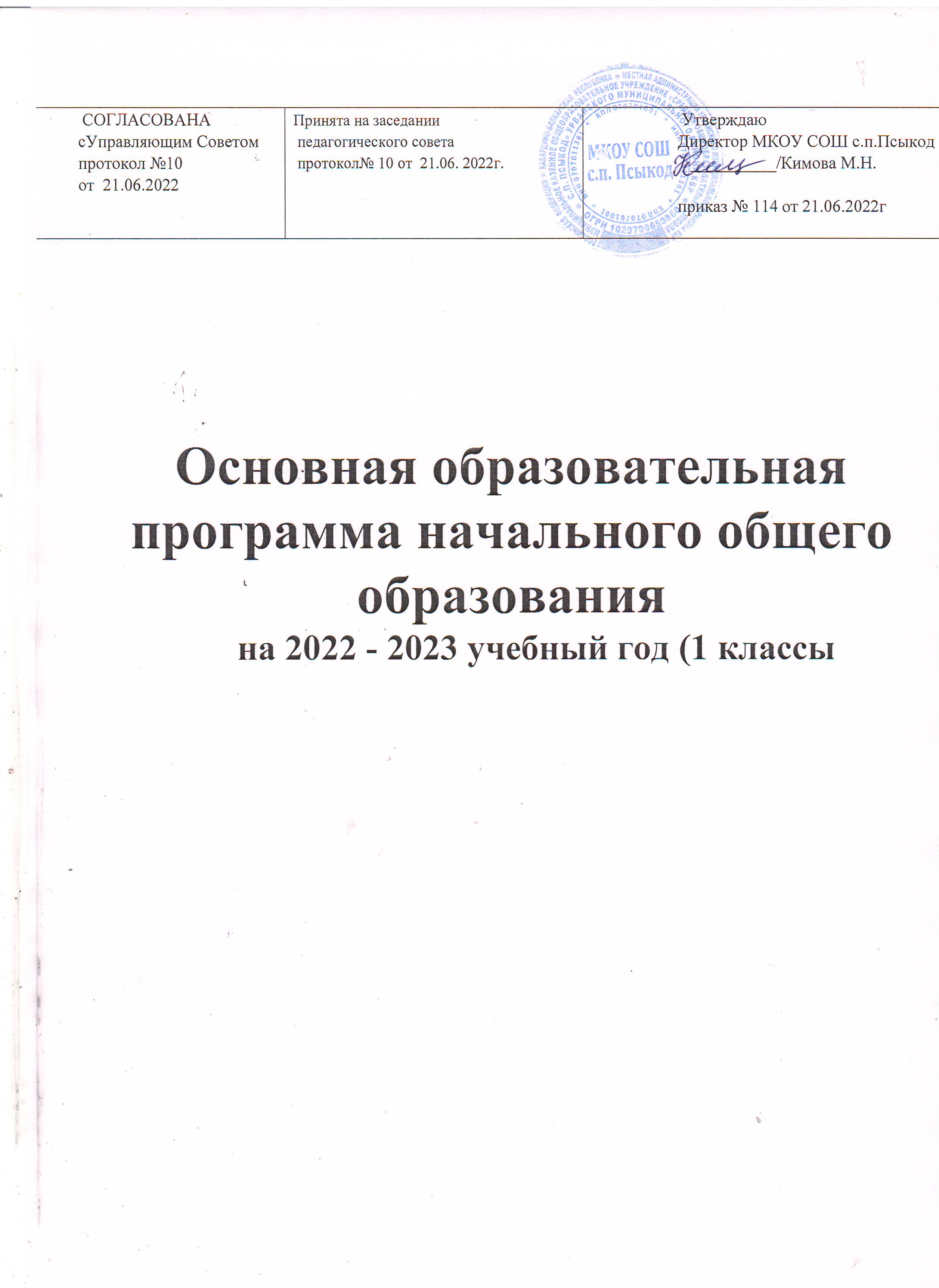 СОДЕРЖАНИЕОбщие положения	41.1Целевой раздел	5   1.1.  Пояснительная записка	5 Общая характеристика программы начального образования	7 Планируемые результаты освоения обучающимися основной образовательной программы	81.3.1. Формирование универсальных учебных действий	101.3.1.1.Чтение. Работа с текстом (метапредметные результаты)	151.3.1.2.Формирование ИКТкомпетентности обучающихся(метапредметные результаты)	17Планируемые результаты и содержание образовательной области «Русский язык и литературное чтение» на уровне начального общего образования	19Русский язык	19 Литературное чтение	24Планируемые результаты и содержание образовательной области «Родной язык и литературное чтение на родном языке»	28 Кабардино-черкесский язык (родной)	32 Литературное чтение на кабардино-черкесском языке (родное)	39.Иностранный язык (английский)	41Математика и информатика	44Предметная область Обществознание и естествознание.	471.3.6.1.Окружающий мир.	47Предметная область: Основы религиозных культур и светской этики	50Планируемые результаты и содержание образовательной области «Искусство»52Изобразительное искусство	52Музыка	55Технология	59Физическая культура	62Система оценки достижения планируемых результатов освоения программы начального общего образования	641.4.1.Общие положения	641.4.2Особенности оценки метапредметных и предметных результатов	651.4.3.Организация и содержание оценочных процедур	68Содержательный раздел	71Программа формирования у обучающихся универсальных учебных действий 71 .Ценностные ориентиры начального общего образования	71Характеристика универсальных учебных действий при получении начального общего образования	73Связь универсальных учебных действий с содержанием учебных предметов 81 Особенности, основные направления и планируемые результаты учебноисследовательской и проектной деятельности обучающихся в рамках урочной и внеурочной деятельности	85Условия, обеспечивающие развитие универсальных учебных действий у обучающихся	87 Условия, обеспечивающие преемственность программы формирования у обучающихся универсальных учебных действий при переходе от дошкольного к начальному и от начального к основному общему образованию	892.2 РАБОЧИЕ ПРОГРАММЫ УЧЕБНЫХ ПРЕДМЕТОВ	91 Общие положения	912.2.2.Основное содержание учебных предметов	93Русский язык	93Литературное чтение	97«Русский язык (родной) и литературное чтение на русском языке (родное)»101.Кабардино-черкесский язык (родной).	102Литературное чтение на кабардино-черкесском языке (родное)	112Иностранный язык (английский язык)	124Математика и информатика	1282.2.2.8.Окружающий мир	1292.2.2.9.Основы религиозных культур и светской этики	133Изобразительное искусство	134Музыка	137Технология	153Физическая культура	155 Программа духовно-нравственного развития, воспитания обучающихся на ступени начального общего образования	159 Программа формирования экологической культуры, здорового и безопасного образа жизни	174Программа коррекционной работы	182 Особенности организуемого в образовательной организации воспитательного процесса	1893.Организационный раздел	207Учебный план начального общего образования	207План внеурочной деятельности	210Календарный план воспитательной работы	219Календарный учебный график.	237Система условий реализации программы начального общего образования 239Кадровые условия реализации основной образовательной программы начального общего образования	240 Психологопедагогические условия реализации основной образовательной программы	248 Финансовое обеспечение реализации основной образовательной программы249Материально-технические условия реализации основной образовательной программы	251Информационнометодические условия реализации основной образовательной программы	252Механизмы достижения целевых ориентиров в системе условий	255ОБЩИЕ ПОЛОЖЕНИЯОсновная образовательная программа начального общего образования МКОУ «Лицей №1» разработана в соответствии с требованиями федерального государственного образовательного стандарта третьего поколения начального общего образования к структуре основной образовательной программы, определяет цель, задачи, планируемые результаты, содержание и организацию образовательной деятельности при получении начального общего образования. При разработке ООП НОО учтены материалы, полученные в ходе реализации Федеральных целевых программ развития образования последних лет. Программа строится с учётом особенностей социальноэкономического развития региона, специфики географического положения, природного окружения, этнокультурных особенностей и истории края; конкретного местоположения образовательной организации.Нормативно-правовая база ФЗ «Об образовании в Российской Федерации» № 273-ФЗ от 29.12.2012г (с изм. и доп. вступ. в силу с 13.07.2021г) и (с изм. и доп., вступ. В силу с 01.09.2021г.) Приказ Министерства Просвещения РФ № 115 «Об утверждении Порядка и осуществлении образовательной деятельности по основным общеобразовательным программам-образовательным программам начального общего, основного общего и среднего общего образования», 22 марта 2021г. Утверждение ФГОС - Приказ Министерства просвещения №286 «Об утверждении Федерального государственного образовательного стандарта начального общего образования», 31 мая 2021г. Утверждение ФГОС - Приказ Министерства просвещения №287 «Об утверждении Федерального государственного образовательного стандарта основного общего образования», 31 мая 2021г. Комплексный анализ готовности введения ФГОС (региональный, муниципальный уровень, ОО) - 2 полугодие 2021• Разработка новых ПООП с учетом апробации - 1 полугодие 2022 года В программе учитываются статус младшего школьника, его типологические психологические особенности и возможности, что гарантирует создание комфортных условий для осуществления учебной деятельности без вреда для здоровья и эмоционального благополучия каждого ребёнкаСодержание основной образовательной программы образовательной организации отражает требования ФГОС НОО и содержит три основных раздела: целевой, содержательный и организационный.Целевой раздел определяет общее назначение, цели, задачи и планируемые результаты реализации основной образовательной программы, конкретизированные в соответствии с требованиями ФГОС НОО. Целевой раздел включает: пояснительную записку; планируемые результаты освоения обучающимися основной образовательной программы; систему оценки достижения планируемых результатов освоения основной образовательной программы.Содержательный раздел определяет общее содержание начального общего образования и включает образовательные программы, ориентированные на достижение личностных, предметных и метапредметных результатов, в том числе: программу формирования универсальных учебных действий у обучающихся; программы отдельных учебных предметов, курсов; программу духовнонравственного развития, воспитания обучающихся; программу формирования экологической культуры, здорового и безопасного образа жизни; программу коррекционной работы.Организационный раздел устанавливает рамки организации образовательной деятельности, а также механизм реализации компонентов основной образовательной программы.Организационный раздел включает: учебный план начального общего образования; план внеурочной деятельности; календарный учебный график; систему условий реализации основной образовательной программы в соответствии с требованиями ФГОС НОО.Права и обязанности родителей (законных представителей) обучающихся в части, касающейся участия в формировании и обеспечении освоения всеми детьми основной образовательной программы закрепляются в заключённом между ними и образовательной организацией договоре, отражающем ответственность сторон за конечные результаты освоения основной образовательной программы.1.ЦЕЛЕВОЙ РАЗДЕЛПОЯСНИТЕЛЬНАЯ ЗАПИСКАЦелями реализации программы начального общего образования являются: Обеспечение успешной реализации конституционного права каждого гражданина РФ, достигшего возраста 6,5— 7 лет, на получение качественного образования, включающего обучение, развитие и воспитание каждого обучающегося Организация учебного процесса с учётом целей, содержания и планируемых результатов начального общего образования, отражённых в обновленном ФГОС НОО Создание условий для свободного развития каждого младшего школьника с учётом его потребностей, возможностей и стремления к самореализации; отражение в программе начального общего образования деятельности педагогического коллектива по созданию индивидуальных программ и учебных планов для одарённых, успешных обучающихся или для детей социальных групп, нуждающихся в особом внимании и поддержке педагогов Возможность для коллектива образовательной организации проявить своё педагогическое мастерство, обогатить опыт деятельности, активно участвовать в создании и утверждении традиций школьного коллективаДостижение поставленных целей предусматривает решение следующих основных задач:	—	формирование общей культуры, духовно-нравственное, гражданское,социальное, личностное и интеллектуальное развитие, развитие творческих способностей, сохранение и укрепление здоровья; — обеспечение планируемых результатов по освоению выпускником целевых установок, приобретению знаний, умений, навыков, компетенций и компетентностей, определяемых личностными, семейными, общественными, государственными потребностями и возможностями обучающегося младшего школьного возраста, индивидуальными особенностями его развития и состояния здоровья; — становление и развитие личности в ее индивидуальности, самобытности, уникальности и неповторимости; — обеспечение преемственности начального общего и основного общего образования; — достижение планируемых результатов освоения основной образовательной программы начального общего образования всеми обучающимися, в том числе детьми с ограниченными возможностями здоровья (далее — дети с ОВЗ); — обеспечение доступности получения качественного начального общего образования; — выявление и развитие способностей обучающихся, в том числе лиц, проявивших выдающиеся способности, через систему клубов, секций, студий и кружков, организацию общественно полезной деятельности; — организация интеллектуальных и творческих соревнований, научно-технического творчества и проектно-исследовательской деятельности; — участие обучающихся, их родителей (законных представителей), педагогических работников и общественности в проектировании и развитии внутришкольной социальной среды; — использование в образовательной деятельности современных образовательных технологий деятельностного типа; — предоставление обучающимся возможности для эффективной самостоятельной работы; — включение обучающихся в процессы познания и преобразования внешкольной социальной среды (населенного пункта, района, города Создавая программу начального общего образования, образовательная организация учитывает следующие принципы её формирования Принцип учёта ФГОС НОО: программа начального общего образования базируется на требованиях, предъявляемых ФГОС НОО к целям, содержанию, планируемым результатам и условиям обучения в начальной школе: учитывается также ПООП НОО Принцип учёта языка обучения:с учётом условий функционированияобразовательной организации программа характеризует право получения образования на родном языке из числа языков народов РФ и отражает механизмы реализации данного принципа в учебных планах, а также планах внеурочной деятельности Принцип учёта ведущей деятельности младшего школьника: программаобеспечивает конструирование учебного процесса в структуре учебной деятельности, предусматривает механизмы формирования всех компонентов учебной деятельности (мотив, цель, учебная задача, учебные операции, контроль и самоконтроль)Принцип индивидуализации обучения: программа предусматривает возможность и механизмы разработки индивидуальных программ и учебных планов для обучения детей с особыми способностями, потребностями и интересами При этом учитываются запросы родителей (законных представителей) обучающегося Принцип преемственности и перспективности: программа должна обеспечивать связь и динамику в формировании знаний, умений и способов деятельности между этапами начального образования, а также успешную адаптацию обучающихся к обучению в основной школе, единые подходы между их обучением и развитием на начальном и основном этапах школьного обучения Принцип интеграции обучения и воспитания: программа предусматривает связь урочной и внеурочной деятельности, разработку разных мероприятий, направленных на обогащение знаний, воспитание чувств и познавательных интересов обучающихся, нравственно-ценностного отношения к действительности Принцип здоровъесбережения: при организации образовательной деятельности по программе начального общего образования не допускается использование технологий, которые могут нанести вред физическому и психическому здоровью обучающихся, приоритет использования здоровьесберегающих педагогических технологий Объёмучебной нагрузки, организация всех учебных и внеучебных мероприятий должны соответствовать требованиям действующих санитарных правил и гигиенических нормативовВ программе определяются основные механизмы её реализации, наиболее целесообразные с учётом традиций коллектива образовательной организации, потенциала педагогических кадров и контингента обучающихся Среди механизмов, которые возможно использовать в начальной школе, следует отметить: организацию внеурочной деятельности с разработкой учебных курсов, факультативов, различных форм совместной познавательной деятельности (конкурсы, диспуты, интеллектуальные марафоны и т п ) Положительные результаты даёт привлечение к образовательной деятельности школы организаций культуры (к примеру, музеев, библиотек, стадионов), художественных и театральных студий Эффективным механизмом реализации программ является использование индивидуальных программ и учебных планов для отдельных обучающихся или небольших группОБЩАЯ ХАРАКТЕРИСТИКА ПРОГРАММЫ НАЧАЛЬНОГО ОБРАЗОВАНИЯПрограмма начального общего образования является стратегическим документом образовательной организации, выполнение которого обеспечивает успешность организации образовательной деятельности, т е гарантию реализации статьи 12 Федерального закона «Об образовании в Российской Федерации» В соответствии с законодательными актами образовательная организация самостоятельно определяет технологии обучения, формы его организации (включая модульные курсы), а также систему оценивания с соблюдением принципа здоровьесберегающего обученияПрограмма строится с учётом психологических особенностей обучающегося младшего школьного возраста Наиболее адаптивным сроком обучения в начальной школе, установленным в РФ, является 4 года Общее число учебных часов не может составлять менее 2954 ч и более 3190 ч Соблюдение этих требований ФГОС НОО связано с необходимостью оберегать обучающихся от перегрузок, утомления, отрицательного влияния обучения на здоровье При создании программы начального образования следует особо учитывать статус ребёнка младшего школьного возраста В первый класс приходят дети с разным уровнем готовности к обучению, у многих не сформирована произвольная деятельность, они с трудом принимают требования учителя, часто отвлекаются, быстро устают Желание учиться поддерживается школьными успехами, но неудачи быстро разрушают познавательные мотивы Всё это побуждает учителя особенно бережно относиться к младшим школьникам, оказывать помощь и поддержку, помогать адаптироваться к новой — учебной деятельности, которая становится ведущей в этом возрасте Разные виды индивидуальнодифференцированного подхода характеризуются в программе начального общего образования, причём внимание учителя уделяется каждому обучающемуся, независимо от уровня его успешности С учётом темпа обучаемости, уровня интеллектуального развития, особенностей познавательных психических процессов педагог оказывает поддержку каждому учащемуся.Федеральный государственный образовательный стандарт начального общего образования представляет собой совокупность требований, обязательных при реализации основной программы начального общего образования.Планируемые результаты•обеспечивают связь между требованиями Стандарта, образовательным процессом и системой оценки результатов освоения основной образовательной программы начального общего образования, уточняя и конкретизируя общее понимание личностных, метапредметных и предметных результатов для каждой учебной программы с учётом ведущих целевых установок их освоения, возрастной специфик и обучающихся и требований, предъявляемых системой оценки;являются содержательной и критериальной основой для разработки программ учебных предметов, курсов, учебно-методической литературы, а также для системы оценки качества освоения обучающимися основной образовательной программы начального общего образования.Структура планируемых результатов строится с учётом необходимости:определения динамики картины развития обучающихся на основе выделения достигнутого уровня развития и ближайшей перспективы — зоны ближайшего развития ребёнка;•определения возможностей овладения учащимися учебными действиями на уровне, соответствующем зоне ближайшего развития, в отношении знаний, расширяющих и углубляющих систему опорных знаний, а также знаний и умений, являющихся подготовительными для данного предмета;выделения основных направлений оценочной деятельности — оценки результатов деятельности систем образования различного уровня, педагогов, обучающихся.С этой целью в структуре планируемых результатов по каждой учебной программе (предметной, междисциплинарной) выделяются следующие уровни описания.Цели ориентиры, определяющие ведущие целевые установки и основные ожидаемые результаты изучения данной учебной программы. Их включение в структуру планируемых результатов призвано дать ответ на вопрос о смысле изучения данного предмета, его вкладе в развитие личности обучающихся. Планируемые результаты, описывающие эту группу целей, представлены в первом, общецелевом блоке, предваряющем планируемые результаты по отдельным разделам учебной программы. Этот блок результатов описывает основной, сущностный вклад данной программы в развитие личности обучающихся, в развитие их способностей; отражает такие общие цели образования, как формирование ценностных и мировоззренческих установок, развитие интереса, формирование определённых познавательных потребностей обучающихся. Оценка достижения этих целей ведётся в ходе процедур, допускающих предоставление и использование исключительно неперсонифицированной информации,Цели, характеризующие систему учебных действий в отношении опорного учебного материала. Планируемые результаты, описывающие эту группу целей, приводятся в блоках «Выпускник научится» к каждому разделу учебной программы. Они ориентируют пользователя в том, какой уровень освоения опорного учебного материала ожидается от выпускников. Критериями отбора данных результатов служат: их значимость для решения основных задач образования на данной ступени, необходимость для последующего обучения, а также потенциальная возможность их достижения большинством обучающихся, как минимум, на уровне, характеризующем исполнительскую компетентность обучающихся. Иными словами, в эту группу включается система таких знаний и учебных действий, которая, во-первых, принципиально необходима для успешного обучения в начальной и основной школе и, во-вторых, при наличии специальной целенаправленной работы учителя в принципе может быть освоена подавляющим большинством детей.Достижение планируемых результатов этой группы выносится на итоговую оценку, которая может осуществляться как в ходе освоения данной программы (с помощью накопительной оценки, или портфеля достижений), так и по итогам её освоения (с помощью итоговой работы). Оценка освоения опорного материала на уровне, характеризующем исполнительскую компетентность обучающихся, ведётся с помощью заданий базового уровня, а на уровне действий, соответствующих зоне ближайшего развития, — с помощью заданий повышенного уровня. Успешное выполнение обучающимися заданий базового уровня служит единственным основанием для положительного решения вопроса о возможности перехода на следующую ступень обучения.Цели, характеризующие систему учебных действий в отношении знаний, умений, навыков, расширяющих и углубляющих опорную систему или выступающих как пропедевтика для дальнейшего изучения данного предмета. Планируемые результаты, описывающие указанную группу целей, приводятся в блоках «Выпускник получит возможность научиться» к каждому разделу Рабочей программы учебного предмета и выделяются курсивом. Уровень достижений, соответствующий планируемым результатам этой группы, могут продемонстрировать только отдельные обучающиеся, имеющие более высокий уровень мотивации и способностей. В повседневной практике обучения эта группа целей не отрабатывается со всеми без исключения обучающимися как в силу повышенной сложности учебных действий для обучающихся, так и в силу повышенной сложности учебного материала и/или его пропедевтического характера на данной ступени обучения. Оценка достижения этих целей ведётся преимущественно в ходе процедур, допускающих предоставление и использование исключительно неперсонифицированной информации. Частично задания, ориентированные на оценку достижения этой группы планируемых результатов, могут включаться в материалы итогового контроля.Основные цели такого включения — предоставить возможность обучающимся продемонстрировать овладение более высокими (по сравнению с базовым) уровнями10достижений и выявить динамику роста численности группы наиболее подготовленных обучающихся. При этом невыполнение обучающимися заданий, с помощью которых ведётся оценка достижения планируемых результатов этой группы, не является препятствием для перехода на следующую ступень обучения. В ряде случаев учёт достижения планируемых результатов этой группы целесообразно вести в ходе текущего и промежуточного оценивания, а полученные результаты фиксировать посредством накопительной системы оценки (например, в форме портфеля достижений) и учитывать при определении итоговой оценки.Подобная структура представления планируемых результатов подчёркивает тот факт, что при организации образовательного процесса, направленного на реализацию и достижение планируемых результатов, от учителя требуется использование таких педагогических технологий, которые основаны на дифференциации требований к подготовке обучающихся.На ступени начального общего образования устанавливаются планируемые результаты освоения:•междисциплинарной программы «Формирование универсальных учебных действий», а также её разделов «Чтение. Работа с текстом» и «Формирование ИКТ- компетентности учащихся»;•программ по всем учебным предметам — «Русский язык», «Родной язык», «Литературное чтение», «Литературное чтение на родном языке», «Иностранный язык», «Математика», «Окружающий мир», «Основы духовно-нравственной культуры народов России», «Музыка», «Изобразительное искусство», «Технология», «Физическая культура»Формирование универсальных учебных действий(личностные и метапредметные результаты)В результате изучения всех без исключения предметов при получении начального общего образования у выпускников будут сформированы личностные, регулятивные, познавательные и коммуникативные универсальные учебные действия как основа умения учиться.Личностные универсальные учебные действия У выпускника будут сформированы: внутренняя позиция школьника на уровне положительного отношения к школе, ориентации на содержательные моменты школьной действительности и принятия образца «хорошего ученика»; широкая мотивационная основа учебной деятельности, включающая социальные, учебнопознавательные и внешние мотивы; учебнопознавательный интерес к новому учебному материалу и способам решения новой задачи; ориентация на понимание причин успеха в учебной деятельности, в том числе на самоанализ и самоконтроль результата, на анализ соответствия результатов требованиям конкретной задачи, на понимание оценок учителей, товарищей, родителей и других людей; способность к оценке своей учебной деятельности; основы гражданской идентичности, своей этнической принадлежности в форме осознания «Я» как члена семьи, представителя народа, гражданина России, чувства сопричастности и гордости за свою Родину, народ и историю, осознание ответственности человека за общее благополучие; ориентация в нравственном содержании и смысле как собственных поступков, так и поступков окружающих людей; знание основных моральных норм и ориентация на их выполнение; развитие этических чувств — стыда, вины, совести как регуляторов морального поведения; понимание чувств других людей и сопереживание им; установка на здоровый образ жизни; основы экологической культуры: принятие ценности природного мира, готовность следовать в своей деятельности нормам природоохранного, нерасточительного, здоровьесберегающего поведения; чувство прекрасного и эстетические чувства на основе знакомства с мировой и отечественной художественной культурой.Выпускник получит возможность для формирования: внутренней позиции обучающегося на уровне положительного отношения к образовательной организации, понимания необходимости учения, выраженного в преобладании учебнопознавательных мотивов и предпочтении социального способа оценки знаний; выраженной устойчивой учебнопознавательной мотивации учения; устойчивого учебнопознавательного интереса к новым общим способам решения задач; адекватного понимания причин успешности/неуспешности учебной деятельности; положительной адекватной дифференцированной самооценки на основе критерия успешности реализации социальной роли «хорошего ученика»; компетентности в реализации основ гражданской идентичности в поступках и деятельности; морального сознания на конвенциональном уровне, способности к решению моральных дилемм на основе учёта позиций партнёров в общении, ориентации на их мотивы и чувства, устойчивое следование в поведении моральным нормам и этическим требованиям; установки на здоровый образ жизни и реализации её в реальном поведении и поступках; осознанных устойчивых эстетических предпочтений и ориентации на искусство какзначимую сферу человеческой жизни;12 эмпатии как осознанного понимания чувств других людей и сопереживания им, выражающихся в поступках, направленных на помощь другим и обеспечение их благополучия.Регулятивные универсальные учебные действия Выпускник научится: принимать и сохранять учебную задачу; учитывать выделенные учителем ориентиры действия в новом учебном материале в сотрудничестве с учителем; планировать свои действия в соответствии с поставленной задачей и условиями её реализации, в том числе во внутреннем плане; учитывать установленные правила в планировании и контроле способа решения; осуществлять итоговый и пошаговый контроль по результату; оценивать правильность выполнения действия на уровне адекватной ретроспективной оценки соответствия результатов требованиям данной задачи; адекватно воспринимать предложения и оценку учителей, товарищей, родителей и других людей; различать способ и результат действия; вносить необходимые коррективы в действие после его завершения на основе его оценки и учёта характера сделанных ошибок, использовать предложения и оценки для создания нового, более совершенного результата, использовать запись в цифровой форме хода и результатов решения задачи, собственной звучащей речи на русском, родном и иностранном языках.Выпускник получит возможность научиться: в сотрудничестве с учителем ставить новые учебные задачи; преобразовывать практическую задачу в познавательную; проявлять познавательную инициативу в учебном сотрудничестве; самостоятельно учитывать выделенные учителем ориентиры действия в новом учебном материале; осуществлять констатирующий и предвосхищающий контроль по результату и по способу действия, актуальный контроль на уровне произвольного внимания; самостоятельно оценивать правильность выполнения действия и вносить необходимые коррективы в исполнение как по ходу его реализации, так и в конце действия.Познавательные универсальные учебные действия Выпускник научится: осуществлять поиск необходимой информации для выполнения учебных заданий с использованием учебной литературы, энциклопедий, справочников (включая электронные, цифровые), в открытом информационном пространстве, в том числе контролируемом пространстве сети Интернет; осуществлять запись (фиксацию) выборочной информации об окружающем мире и о себе самом, в том числе с помощью инструментов ИКТ;использовать знаковосимволические средства, в том числе модели (включая виртуальные) и схемы (включая концептуальные), для решения задач; проявлять познавательную инициативу в учебном сотрудничестве; строить сообщения в устной и письменной форме; ориентироваться на разнообразие способов решения задач;основам смыслового восприятия художественных и познавательных текстов, выделять существенную информацию из сообщений разных видов (в первую очередь текстов); осуществлять анализ объектов с выделением существенных и несущественных признаков; осуществлять синтез как составление целого из частей;проводить сравнение, сериацию и классификацию по заданным критериям;устанавливать причинноследственные связи в изучаемом круге явлений;строить рассуждения в форме связи простых суждений об объекте, его строении, свойствах и связях;обобщать, т. е. осуществлять генерализацию и выведение общности для целого ряда или класса единичных объектов, на основе выделения сущностной связи;осуществлять подведение под понятие на основе распознавания объектов, выделения существенных признаков и их синтеза;устанавливать аналогии;владеть рядом общих приёмов решения задач.Выпускник получит возможность научиться:осуществлять расширенный поиск информации с использованием ресурсов библиотек и сети Интернет;записывать, фиксировать информацию об окружающем мире с помощью инструментов ИКТ;создавать и преобразовывать модели и схемы для решения задач;осознанно и произвольно строить сообщения в устной и письменной форме;осуществлять выбор наиболее эффективных способов решения задач в зависимости от конкретных условий;осуществлять синтез как составление целого из частей, самостоятельно достраивая и восполняя недостающие компоненты;осуществлять сравнение, сериацию и классификацию, самостоятельно выбирая основания и критерии для указанных логических операций;строить логическое рассуждение, включающее установление причинноследственных связей;произвольно и осознанно владеть общими приёмами решения задач.14Коммуникативные универсальные учебные действия Выпускник научится: адекватно использовать коммуникативные, прежде всего речевые, средства для решения различных коммуникативных задач, строить монологическое высказывание (в том числе сопровождая его аудиовизуальной поддержкой), владеть диалогической формой коммуникации, используя в том числе средства и инструменты ИКТ и дистанционного общения; допускать возможность существования у людей различных точек зрения, в том числе не совпадающих с его собственной, и ориентироваться на позицию партнёра в общении и взаимодействии; учитывать разные мнения и стремиться к координации различных позиций в сотрудничестве; формулировать собственное мнение и позицию; договариваться и приходить к общему решению в совместной деятельности, в том числе в ситуации столкновения интересов; строить понятные для партнёра высказывания, учитывающие, что партнёр знает и видит, а что нет; задавать вопросы; контролировать действия партнёра; использовать речь для регуляции своего действия; адекватно использовать речевые средства для решения различных коммуникативных задач, строить монологическое высказывание, владеть диалогической формой речи.Выпускник получит возможность научиться: учитывать и координировать в сотрудничестве позиции других людей, отличные от собственной; учитывать разные мнения и интересы и обосновывать собственную позицию; понимать относительность мнений и подходов к решению проблемы; аргументировать свою позицию и координировать её с позициями партнёров в сотрудничестве при выработке общего решения в совместной деятельности; продуктивно содействовать разрешению конфликтов на основе учёта интересов и позиций всех участников; с учётом целей коммуникации достаточно точно, последовательно и полно передавать партнёру необходимую информацию как ориентир для построения действия; задавать вопросы, необходимые для организации собственной деятельности и сотрудничества с партнёром; осуществлять взаимный контроль и оказывать в сотрудничестве необходимую взаимопомощь; адекватно использовать речевые средства для эффективного решенияЧтение. Работа с текстом (метапредметные результаты)В результате изучения всех без исключения учебных предметов на при получении начального общего образования выпускники приобретут первичные навыки работы с содержащейся в текстах информацией в процессе чтения соответствующих возрасту литературных, учебных, научнопознавательных текстов, инструкций. Выпускники научатся осознанно читать тексты с целью удовлетворения познавательного интереса, освоения и использования информации. Выпускники овладеют элементарными навыками чтения информации, представленной в наглядно-символической форме, приобретут опыт работы с текстами, содержащими рисунки, таблицы, диаграммы, схемы.У выпускников будут развиты такие читательские действия, как поиск информации, выделение нужной для решения практической или учебной задачи информации, систематизация, сопоставление, анализ и обобщение имеющихся в тексте идей и информации, их интерпретация и преобразование. Обучающиеся смогут использовать полученную из разного вида текстов информацию для установления несложных причинно-следственных связей и зависимостей, объяснения, обоснования утверждений, а также принятия решений в простых учебных и практических ситуациях.Выпускники получат возможность научиться самостоятельно организовывать поиск информации. Они приобретут первичный опыт критического отношения к получаемой информации, сопоставления ее с информацией из других источников и имеющимся жизненным опытом.Работа с текстом: поиск информации и понимание прочитанного Выпускник научится: находить в тексте конкретные сведения, факты, заданные в явном виде; определять тему и главную мысль текста; делить тексты на смысловые части, составлять план текста; вычленять содержащиеся в тексте основные события иустанавливать их последовательность; упорядочивать информацию по заданному основанию; сравнивать между собой объекты, описанные в тексте, выделяя 2—3 существенных признака; понимать информацию, представленную в неявном виде (например, находить в тексте несколько примеров, доказывающих приведённое утверждение; характеризовать явление по его описанию; выделять общий признак группы элементов); понимать информацию, представленную разными способами: словесно, в виде таблицы, схемы, диаграммы; понимать текст, опираясь не только на содержащуюся в нём информацию, но и на жанр, структуру, выразительные средства текста; использовать различные виды чтения: ознакомительное, изучающее, поисковое, выбирать нужный вид чтения в соответствии с целью чтения; ориентироваться в соответствующих возрасту словарях и справочниках.Выпускник получит возможность научиться: использовать формальные элементы текста (например, подзаголовки, сноски) для поиска нужной информации; работать с несколькими источниками информации; сопоставлять информацию, полученную из нескольких источников.Работа с текстом: преобразование и интерпретация информации Выпускник научится: пересказывать текст подробно и сжато, устно и письменно; соотносить факты с общей идеей текста, устанавливать простые связи, не показанные в тексте напрямую; формулировать несложные выводы, основываясь на тексте; находить аргументы, подтверждающие вывод; сопоставлять и обобщать содержащуюся в разных частях текста информацию; составлять на основании текста небольшое монологическое высказывание, отвечая на поставленный вопрос.Выпускник получит возможность научиться:делать выписки из прочитанных текстов с учётом цели их дальнейшего использования;составлять небольшие письменные аннотации к тексту, отзывы о прочитанном. Работа с текстом: оценка информацииВыпускник научится:высказывать оценочные суждения и свою точку зрения о прочитанном тексте;оценивать содержание, языковые особенности и структуру текста; определять место и роль иллюстративного ряда в тексте;на основе имеющихся знаний, жизненного опыта подвергать сомнению достоверность прочитанного, обнаруживать недостоверность получаемых сведений, пробелы в информации и находить пути восполнения этих пробелов;участвовать в учебном диалоге при обсуждении прочитанного или прослушанного текста.Выпускник получит возможность научиться:сопоставлять различные точки зрения;соотносить позицию автора с собственной точкой зрения;в процессе работы с одним или несколькими источниками выявлять достоверную (противоречивую) информацию.Формирование ИКТкомпетентности обучающихся(метапредметныерезультаты)В результате изучения всех без исключения предметов на уровне начального общего образования начинается формирование навыков, необходимых для жизни и работы в современном высокотехнологичном обществе. Обучающиеся приобретут опыт работы с информационными объектами, в которых объединяются текст, наглядно-графические изображения, цифровые данные, неподвижные и движущиеся изображения, звук, ссылки и базы данных и которые могут передаваться как устно, так и с помощью телекоммуникационных технологий или размещаться в Интернете.Обучающиеся познакомятся с различными средствами информационнокоммуникационных технологий (ИКТ), освоят общие безопасные и эргономичные принципы работы с ними; осознают возможности различных средств ИКТ для использования в обучении, развития собственной познавательной деятельности и общей культуры.Они приобретут первичные навыки обработки и поиска информации при помощи средств ИКТ: научатся вводить различные виды информации в компьютер: текст, звук, изображение, цифровые данные; создавать, редактировать, сохранять и передавать медиасообщения.Выпускники научатся оценивать потребность в дополнительной информации для решения учебных задач и самостоятельной познавательной деятельности; определять возможные источники ее получения; критически относиться к информации и к выбору источника информации.Они научатся планировать, проектировать и моделировать процессы в простых учебных и практических ситуациях.В результате использования средств и инструментов ИКТ и ИКТ-ресурсов для решения разнообразных учебно-познавательных и учебно-практических задач, охватывающих содержание всех изучаемых предметов, у обучающихся будут формироваться и развиваться необходимые универсальные учебные действия и специальные учебные умения, что заложит основу успешной учебной деятельности в средней и старшей школе.Знакомство со средствами ИКТ, гигиена работы с компьютером Выпускник научится: использовать безопасные для органов зрения, нервной системы, опорнодвигательного аппарата эргономичные приёмы работы с компьютером и другими средствами ИКТ; выполнять компенсирующие физические упражнения (минизарядку); организовывать систему папок для хранения собственной информации в компьютере.Технология ввода информации в компьютер: ввод текста, запись звука, изображения, цифровых данныхВыпускник научится: вводить информацию в компьютер с использованием различных технических средств (фото и видеокамеры, микрофона и т. д.), сохранять полученную информацию, набирать небольшие тексты на родном языке; набирать короткие тексты на иностранном языке, использовать компьютерный перевод отдельных слов; рисовать (создавать простые изображения)на графическом планшете; сканировать рисунки и тексты.Выпускник получит возможность научиться использовать программу распознавания сканированного текста на русском языке.Обработка и поиск информации Выпускник научится: подбирать подходящий по содержанию и техническому качеству результат видеозаписи и фотографирования, использовать сменные носители (флэш-карты); описывать по определенному алгоритму объект или процесс наблюдения, записывать аудиовизуальную и числовую информацию о нем, используя инструменты ИКТ; собирать числовые данные в естественно-научных наблюдениях и экспериментах, используя цифровые датчики, камеру, микрофон и другие средства ИКТ, а также в ходе опроса людей; редактировать тексты, последовательности изображений, слайды в соответствии с коммуникативной или учебной задачей, включая редактирование текста, цепочек изображений, видео и аудиозаписей, фотоизображений; пользоваться основными функциями стандартного текстового редактора, использовать полуавтоматический орфографический контроль; использовать, добавлять и удалять ссылки в сообщениях разного вида; следовать основным правилам оформления текста; искать информацию в соответствующих возрасту цифровых словарях и справочниках, базах данных, контролируемом Интернете, системе поиска внутри компьютера; составлять список используемых информационных источников (в том числе с использованием ссылок); заполнять учебные базы данных.Выпускник получит возможность научиться грамотно формулировать запросы при поиске в сети Интернет и базах данных, оценивать, интерпретировать и сохранять найденную информацию; критически относиться к информации и к выбору источника информации.Создание, представление и передача сообщений Выпускник научится: создавать текстовые сообщения с использованием средств ИКТ, редактировать, оформлять и сохранять их; создавать простые сообщения в виде аудио и видеофрагментов или19последовательности слайдов с использованием иллюстраций, видеоизображения, звука, текста; готовить и проводить презентацию перед небольшой аудиторией: создавать план презентации, выбирать аудиовизуальную поддержку, писать пояснения и тезисы для презентации; создавать простые схемы, диаграммы, планы и пр.; создавать простые изображения, пользуясь графическими возможностями компьютера; составлять новое изображение из готовых фрагментов (аппликация); размещать сообщение в информационной образовательной среде образовательной организации; пользоваться основными средствами телекоммуникации; участвовать в коллективной коммуникативной деятельности в информационной образовательной среде, фиксировать ход и результаты общения на экране и в файлах.Выпускник получит возможность научиться: представлять данные; создавать музыкальные произведения с использованием компьютера и музыкальной клавиатуры, в том числе из готовых музыкальных фрагментов и «музыкальных петель». Планирование деятельности, управление и организацияВыпускник научится: создавать движущиеся модели и управлять ими в компьютерно управляемых средах (создание простейших роботов); определять последовательность выполнения действий, составлять инструкции (простые алгоритмы) в несколько действий, строить программы для компьютерного исполнителя с использованием конструкций последовательного выполнения и повторения; планировать несложные исследования объектов и процессов внешнего мира. Выпускник получит возможность научиться: проектировать несложные объекты и процессы реального мира, своей собственной деятельности и деятельности группы, включая навыки роботехнического проектирования моделировать объекты и процессы реального мира.Планируемые результаты и содержание образовательной области «Русский язык и литературное чтение» на уровне начального общего образованияРусский языкВ результате изучения курса русского языка обучающиеся при получении начального общего образования научатся осознавать язык как основное средство человеческого общения и явление национальной культуры, у них начнёт формироваться позитивное эмоциональноценностное отношение к русскому и родному языкам, стремление к их грамотному использованию, русский язык и родной язык станут для учеников основой всего процесса обучения, средством развития их мышления, воображения, интеллектуальных и творческих способностей.В процессе изучения обучающиеся получат возможность реализовать в устном и письменном общении (в том числе с использованием средств ИКТ) потребность в творческом самовыражении, научатся использовать язык с целью поиска необходимой информации в различных источниках для выполнения учебных заданий.У выпускников, освоивших основную образовательную программу начального общего образования, будет сформировано отношение к правильной устной и письменной речи как показателям общей культуры человека. Они получат начальные представления о нормах русского и родного литературного языка (орфоэпических, лексических, грамматических) и правилах речевого этикета, научатся ориентироваться в целях, задачах, средствах и условиях общения, что станет основой выбора адекватных языковых средств для успешного решения коммуникативной задачи при составлении несложных устных монологических высказываний и письменных текстов. У них будут сформированы коммуникативные учебные действия, необходимые для успешного участия в диалоге: ориентация на позицию партнера, учет различных мнений и координация различных позиций в сотрудничестве, стремление к более точному выражению собственного мнения и позиции, умение задавать вопросы.Выпускник на уровне начального общего образования:научится осознавать безошибочное письмо как одно из проявлений собственного уровня культуры;сможет применять орфографические правила и правила постановки знаков препинания (в объеме изученного) при записи собственных и предложенных текстов, овладеет умением проверять написанное;получит первоначальные представления о системе и структуре русского и родного языков: познакомится с разделами изучения языка - фонетикой и графикой, лексикой, словообразованием (морфемикой), морфологией и синтаксисом; в объеме содержания курса научится находить, характеризовать, сравнивать, классифицировать такие языковые единицы, как звук, буква, часть слова, часть речи, член предложения, простое предложение, что послужит основой для дальнейшего формирования общеучебных, логических и познавательных (символико-моделирующих) универсальных учебных действий с языковыми единицами.В результате изучения курса у выпускников, освоивших основную образовательную программу начального общего образования, будет сформирован учебно-познавательный интерес к новому учебному материалу и способам решения новой языковой задачи, что заложит основы успешной учебной деятельности при продолжении изучения курса русского языка и родного языка на следующем уровне образования.Содержательная линия «Система языка»Раздел «Фонетика и графика»21Выпускник научится: различать звуки и буквы; характеризовать звуки русского языка: гласные ударные/безударные; согласные твёрдые/мягкие, парные/непарные твёрдые и мягкие; согласные звонкие/глухие, парные/непарные звонкие и глухие; пользоваться русским алфавитом на основе знания последовательности букв в нем для упорядочивания слов и поиска необходимой информации в различных словарях и справочниках.Выпускник получит возможность научитьсяпользоваться русским алфавитом на основе знания последовательности букв в нем для упорядочивания слов и поиска необходимой информации в различных словарях и справочниках.Раздел «Орфоэпия»Выпускник получит возможность научиться: соблюдать нормы русского и родного литературного языка в собственной речи и оценивать соблюдение этих норм в речи собеседников (в объёме представленного в учебнике материала); находить при сомнении в правильности постановки ударения или произношения слова ответ самостоятельно (по словарю учебника) либо обращаться за помощью к учителю, родителям и др.Раздел «Состав слова (морфемика)»Выпускник научится:различать изменяемые и неизменяемые слова;различать родственные (однокоренные) слова и формы слова;находить в словах с однозначно выделяемыми морфемами	окончание,	корень,приставку, суффикс.Выпускник получит возможность научиться выполнять морфемный анализ слова в соответствии с предложенным учебником алгоритмом, оценивать правильность его выполнения; использовать результаты выполненного морфемного анализа для решения орфографических и/или речевых задач.Раздел «Лексика»Выпускник научится: выявлять слова, значение которых требует уточнения;определять значение слова по тексту или уточнять с помощью толкового	словаряподбирать синонимы для устранения повторов в тексте.Выпускник получит возможность научиться: подбирать антонимы для точной характеристики предметов при их сравнении; различать употребление в тексте слов в прямом и переносном значении (простые случаи); оценивать уместность использования слов в тексте; выбирать слова из ряда предложенных для успешного решения коммуникативной задачи.Раздел «Морфология»Выпускник научится: распознавать грамматические признаки слов; с учетом совокупности выявленных признаков (что называет, на какие вопросы отвечает, как изменяется) относить слова к определенной группе основных частей речи (имена существительные, имена прилагательные, глаголы).Выпускник получит возможность научиться: проводить морфологический разбор имён существительных, имён прилагательных, глаголов по предложенному в учебнике алгоритму; оценивать правильность проведения морфологического разбора; находить в тексте такие части речи, как личные местоимения и наречия, предлоги вместе с существительными и личными местоимениями, к которым они относятся, союзы и, а, но, частицу не при глаголах.Раздел «Синтаксис»Выпускник научится:различать предложение, словосочетание, слово;устанавливать при помощи смысловых вопросов связь между словами в словосочетании и предложении;классифицировать предложения по цели высказывания, находить повествовательные/побудительные/вопросительные предложения;определять восклицательную/невосклицательную интонацию предложения;находить главные и второстепенные (без деления на виды) члены предложения;выделять предложения с однородными членами.Выпускник получит возможность научиться:различать второстепенные члены предложения —определения, дополнения, обстоятельства;выполнять в соответствии с предложенным в учебнике алгоритмом разбор простого предложения (по членам предложения, синтаксический), оценивать правильность разбора;различать простые и сложные предложения.Содержательная линия «Орфография и пунктуация»Выпускник научится:применять правила правописания (в объёме содержания курса); определять (уточнять) написание слова по орфографическому словарю учебника;безошибочно списывать текст объёмом 80—90 слов;писать под диктовку тексты объёмом 75—80 слов в соответствии с изученными правилами правописания;проверять собственный и предложенный текст, находить и исправлять орфографические и пунктуационные ошибки.Выпускник получит возможность научиться: осознавать место возможного возникновения орфографической ошибки; подбирать примеры с определённой орфограммой;при составлении собственных текстов перефразировать записываемое, чтобы избежать орфографическихи пунктуационных ошибок; при работе над ошибками осознавать причины появления ошибки и определять способы действий, помогающие предотвратить её в последующих письменных работах. Содержательная линия «Развитие речи»Выпускник научится:оценивать правильность (уместность) выбора языковых и неязыковых средств устного общения на уроке, в школе,в быту, со знакомыми и незнакомыми, с людьми разного возраста;соблюдать в повседневной жизни нормы речевого этикета и правила устного общения (умение слышать, реагировать на реплики, поддерживать разговор);выражать собственное мнение и аргументировать его;самостоятельно озаглавливать текст;составлять план текста;сочинять письма, поздравительные открытки, записки и другие небольшие тексты для конкретных ситуаций общения.Выпускник получит возможность научиться:создавать тексты по предложенному заголовку;подробно или выборочно пересказывать текст;пересказывать текст от другого лица;составлять устный рассказ на определённую тему с использованием разных типов речи: описание, повествование, рассуждение;анализировать и корректировать тексты с нарушенным порядком предложений, находить в тексте смысловые пропуски;корректировать тексты, в которых допущены нарушения культуры речи;анализировать последовательность собственных действий при работе над изложениями и сочинениями и соотносить их с разработанным алгоритмом; оценивать правильность выполнения учебной задачи: соотносить собственный текст с исходным (для изложений) и с назначением, задачами, условиями общения (для самостоятельно создаваемых текстов);- соблюдать нормы речевого взаимодействия при интерактивном общении (sms- сообщения, электронная почта, Интернет и другие виды и способы связи).Литературное чтениеВыпускники начальной школы осознают значимость чтения для своего дальнейшего развития и успешного обучения по другим предметам на основе осознания и развития дошкольного и внешкольного опыта, связанного с художественной литературой. У обучающихся будет формироваться потребность в систематическом чтении как средстве познания мира и самого себя. Младшие школьники будут с интересом читать художественные, научно-популярные и учебные тексты, которые помогут им сформировать собственную позицию в жизни, расширят кругозор.Учащиеся получат возможность познакомиться с культурно-историческим наследием России и общечеловеческими ценностями для развития этических чувств и эмоционально-нравственной отзывчивости.Младшие школьники будут учиться полноценно воспринимать художественную литературу, воспроизводить в воображении словесные художественные образы, эмоционально отзываться на прочитанное, высказывать свою точку зрения и уважать мнение собеседника. Они получат возможность воспринимать художественное произведение как особый вид искусства, соотносить его с другими видами искусства как источниками формирования эстетических потребностей и чувств, познакомятся с некоторыми коммуникативными и эстетическими возможностями родного языка, используемыми в художественных произведениях, научатся соотносить собственный жизненный опыт с художественными впечатлениями.К концу обучения в начальной школе дети будут готовы к дальнейшему обучению и систематическому изучению литературы в средней школе, будет достигнут необходимый уровень читательской компетентности, речевого развития, сформированы универсальные действия, отражающие учебную самостоятельность и познавательные интересы, основы элементарной оценочной деятельности.Выпускники овладеют техникой чтения (правильным плавным чтением, приближающимся к темпу нормальной речи), приемами понимания прочитанного и прослушанного произведения, элементарными приемами анализа, интерпретации и преобразования художественных, научно-популярных и учебных текстов. Научатся самостоятельно выбирать интересующую литературу, пользоваться словарями и справочниками, осознают себя как грамотного читателя, способного к творческой деятельности.Школьники научатся вести диалог в различных коммуникативных ситуациях, соблюдая правила речевого этикета, участвовать в обсуждении прослушанного (прочитанного) произведения. Они будут составлять несложные монологические высказывания о произведении (героях, событиях); устно передавать содержание текста по плану; составлять небольшие тексты повествовательного характера с элементами рассуждения и описания. Выпускники научатся декламировать (читать наизусть) стихотворные произведения. Они получат возможность научиться выступать перед знакомой аудиторией (сверстников, родителей, педагогов) с небольшими сообщениями, используя иллюстративный ряд (плакаты, презентацию).Выпускники начальной школы приобретут первичные умения работы с учебной и научно-популярной литературой, будут находить и использовать информацию для практической работы.Выпускники овладеют основами коммуникативной деятельности, на практическом уровне осознают значимость работы в группе и освоят правила групповой работы.Виды речевой и читательской деятельности Выпускник научится: осознавать значимость чтения для дальнейшего обучения, саморазвития; воспринимать чтение как источник эстетического, нравственного, познавательного опыта; понимать цель чтения: удовлетворение читательского интереса и приобретение опыта чтения, поиск фактов и суждений, аргументации, иной информации; прогнозировать содержание текста художественного произведения по заголовку, автору, жанру и осознавать цель чтения; читать со скоростью, позволяющей понимать смысл прочитанного; различать на практическом уровне виды текстов (художественный, учебный, справочный), опираясь на особенности каждого вида текста; читать (вслух) выразительно доступные для данного возраста прозаические произведения и декламировать стихотворные произведения после предварительной подготовки; использовать различные виды чтения: изучающее, выборочное ознакомительное, выборочное поисковое, выборочное просмотровое в соответствии с целью чтения (для всех видов текстов); ориентироваться в содержании художественного, учебного и научно популярного текста, понимать его смысл (при чтении вслух и про себя, при прослушивании): для художественных текстов: определять главную мысль и героев произведения; воспроизводить в воображении словесные художественные образы и картины жизни, изображенные автором; этически оценивать поступки персонажей, формировать свое отношение к героям произведения; определять основные события и устанавливать их последовательность; озаглавливать текст, передавая в заголовке главную мысль текста; находить в тексте требуемую информацию (конкретные сведения, факты, описания), заданную в явном виде; задавать вопросы по содержанию произведения и отвечать на них, подтверждая ответ примерами из текста; объяснять значение слова с опорой на контекст, с использованием словарей и другой справочной литературы; для научно-популярных текстов:	определять	основное содержание текста;озаглавливать текст, в краткой форме отражая в названии основное содержание текста; находить в тексте требуемую информацию (конкретные сведения, факты, описания явлений, процессов), заданную в явном виде; задавать вопросы по содержанию текста и отвечать на них, подтверждая ответ примерами из текста; объяснять значение слова с опорой на контекст, с использованием словарей и другой справочной литературы; использовать простейшие приемы анализа различных видов текстов: для художественных текстов: устанавливать взаимосвязь между событиями, фактами, поступками (мотивы, последствия), мыслями, чувствами героев, опираясь на содержание текста; для научно-популярных текстов: устанавливать взаимосвязь между отдельными фактами, событиями, явлениями, описаниями, процессами и между отдельными частями текста, опираясь на его содержание; использовать различные формы интерпретации содержания текстов: для художественных текстов: формулировать простые выводы, основываясь на содержании текста; составлять характеристику персонажа; интерпретировать текст, опираясь на некоторые его жанровые, структурные, языковые особенности; устанавливать связи, отношения, не высказанные в тексте напрямую, например, соотносить ситуацию и поступки героев, объяснять (пояснять) поступки героев, опираясь на содержание текста; для научно-популярных текстов: формулировать простые выводы, основываясь на тексте; устанавливать связи, отношения, не высказанные в тексте напрямую, например, объяснять явления природы, пояснять описываемые события, соотнося их с содержанием текста; ориентироваться в нравственном содержании прочитанного, самостоятельно делать выводы, соотносить поступки героев с нравственными нормами (только для художественных текстов); различать на практическом уровне виды текстов (художественный и научнопопулярный), опираясь на особенности каждого вида текста (для всех видов текстов); передавать содержание прочитанного или прослушанного с учетом специфики текста в виде пересказа (полного или краткого) (для всех видов текстов); участвовать в обсуждении прослушанного/прочитанного текста (задавать вопросы, высказывать и обосновывать собственное мнение, соблюдая правила речевого этикета и правила работы в группе), опираясь на текст или собственный опыт (для всех видов текстов).Выпускник получит возможность научиться: осмысливать эстетические и нравственные ценности художественного текста и высказывать суждение; осмысливать эстетические и нравственные ценности художественного текста и высказывать собственное суждение; высказывать собственное суждение о прочитанном (прослушанном) произведении, доказывать и подтверждать его фактами со ссылками на текст; устанавливать ассоциации с жизненным опытом, с впечатлениями от восприятия других видов искусства; составлять по аналогии устные рассказы (повествование, рассуждение, описание). Круг детского чтения (для всех видов текстов)Выпускник научится: осуществлять выбор книги в библиотеке (или в контролируемом Интернете) по заданной тематике или по собственному желанию; вести список прочитанных книг с целью использования его в учебной и внеучебной деятельности, в том числе для планирования своего круга чтения; составлять аннотацию и краткий отзыв на прочитанное произведение по заданному образцу.Выпускник получит возможность научиться: работать с тематическим каталогом; работать с детской периодикой; самостоятельно писать отзыв о прочитанной книге (в свободной форме). Литературоведческая пропедевтика (только для художественных текстов)Выпускник научится: распознавать некоторые отличительные особенности художественных произведений (на примерах художественных образов и средств художественной выразительности); отличать на практическом уровне прозаический текстот стихотворного, приводить примеры прозаических и стихотворных текстов;различать художественные произведения разных жанров (рассказ, басня, сказка, загадка, пословица), приводить примеры этих произведений;находить средства художественной выразительности (метафора, олицетворение, эпитет).Выпускник получит возможность научиться:воспринимать художественную литературу как вид искусства, приводить примеры проявления художественного вымысла в произведениях;сравнивать, сопоставлять, делать элементарный анализ различных текстов, используя ряд литературоведческих понятий (фольклорная и авторская литература, структура текста, герой, автор) и средств художественной выразительности (иносказание, метафора, олицетворение, сравнение, эпитет);определять позиции героев художественного текста, позицию автора художественного текста.Творческая деятельность (только для художественных текстов)Выпускник научится:создавать по аналогии собственный текст в жанре сказки и загадки;восстанавливать текст, дополняя его начало или окончание или пополняя его событиями; составлять устный рассказ по репродукциям картин художников и/или на основе личного опыта; составлять устный рассказ на основе прочитанных произведений с учетом коммуникативной задачи (для разных адресатов).Выпускник получит возможность научиться: вести рассказ (или повествование) на основе сюжета известного литературного произведения, дополняя и/или изменяя его содержание, например, рассказывать известное литературное произведение от имени одного из действующих лиц или неодушевленного предмета; писать сочинения по поводу прочитанного в виде читательских аннотации или отзыва; создавать серии иллюстраций с короткими текстами по содержанию прочитанного (прослушанного) произведения; создавать проекты в виде книжек-самоделок, презентаций с аудиовизуальной поддержкой и пояснениями; работать в группе, создавая сценарии и инсценируя прочитанное (прослушанное, созданное самостоятельно) художественное произведение, в том числе и в виде мультимедийного продукта (мультфильма)Планируемые результаты и содержание образовательной области «Родной язык и литературное чтение на родном языке»«Русский язык (родной) и литературное чтение на русском языке (родное)»Изучение предмета обеспечивает достижение выпускниками начальной школы следующих личностных, метапредметных и предметных результатов:Личностными результатами изучения предмета «Русский язык (родной) и литературное чтение на русском языке (родное)» являются следующие умения: осознавать роль языка и речи в жизни людей; эмоционально «проживать» текст, выражать свои эмоции; понимать эмоции других людей, сочувствовать, сопереживать; высказывать своё отношение к героям прочитанных произведений, к их поступкам. Средство достижения этих результатов - тексты литературных произведений, вопросы и задания к ним, тексты авторов учебника (диалоги постоянно действующих героев), обеспечивающие 4-ю линию развития - эмоционально-оценочное отношение к прочитанному.Метапредметными результатами изучения курса «Русский язык (родной) и литературное чтение на русском языке (родное)» являются формирование универсальных учебных действий (УУД).Регулятивные УУД:- определять и формулировать цель деятельности на уроке	с помощью учителя;проговаривать последовательность действий на уроке; учиться высказывать своё предположение (версию) на основе работы с материалом учебника; учиться работать по предложенному учителем плану. Средством формирования регулятивных УУД служат технология продуктивного чтения и проблемнодиалогическая технология. Познавательные УУД: ориентироваться в учебнике (на развороте, в оглавлении, в условных обозначениях);находить ответы на вопросы в тексте, иллюстрациях;делать выводы в результате совместной работы класса и учителя; преобразовывать информацию из одной формы в другую: подробно пересказывать небольшие тексты. Средством формирования познавательных УУД служат тексты учебников и их методический аппарат, обеспечивающие формирование функциональной грамотности (первичных навыков работы с информацией). Коммуникативные УУД: оформлять свои мысли в устной и письменной форме (на уровне предложения или небольшого текста);слушать и понимать речь других;выразительно читать и пересказывать текст; договариваться с одноклассниками совместно с учителем о правилах поведения и общения и следовать им; учиться работать в паре, группе; выполнять различные роли (лидера, исполнителя). Средством формирования коммуникативных УУД служит технология продуктивного чтения и организация работы в парах и малых группах.Предметными результатами изучения курса «Русский язык (родной) и литературное чтение на русском языке (родное)» являются сформированность следующих умений: отличать текст от набора предложений, записанных как текст;осмысленно, правильно читать целыми словами; отвечать на вопросы учителя по содержанию прочитанного;подробно пересказывать текст;составлять устный рассказ по картинке; называть звуки, из которых состоит слово (гласные - ударный, безударные; согласные - звонкие, глухие, парные и непарные, твёрдые, мягкие, парные и непарные); не смешивать понятия «звук» и «буква - класс»; делить слово на слоги, ставить ударение; определять роль гласных букв, стоящих после букв, обозначающих согласные звуки, парные по мягкости (обозначение гласного звука и указание на твёрдость или30 мягкость согласного звука);обозначать мягкость согласных звуков на письме;определять количество букв и звуков в слове;писать большую букву в начале предложения, в именах и фамилиях;ставить пунктуационные знаки конца предложения;списывать с печатного образца и писать под диктовку слова	и	небольшиепредложения, используя правильные начертания букв, соединения;находить корень в группе доступных однокоренных слов.Метапредметными результатами изучения курса «Родной (русский) язык и литературное чтение на родном (русском) языке являются формирование универсальных учебных действий (УУД).Регулятивные УУД:определять и формулировать цель деятельности на уроке с помощью учителя;проговаривать последовательность действий на уроке;учиться высказывать своё предположение (версию) на основе работы	с	материаломучебника; учиться работать по предложенному учителем плану Средством формирования регулятивных УУД служит проблемно-диалогическая технология.Познавательные УУД: ориентироваться в учебнике (на развороте, в оглавлении, в условных обозначениях); в словаре;находить ответы на вопросы в тексте, иллюстрациях;делать выводы в результате совместной работы класса и учителя; преобразовывать информацию из одной формы в другую: подробно пересказывать небольшие тексты. Средством формирования познавательных УУД служат тексты учебника и его методический аппарат, обеспечивающие формирование функциональной грамотности (первичных навыков работы с информацией).Коммуникативные УУД: оформлять свои мысли в устной и письменной форме (на уровне предложения или небольшого текста); слушать и понимать речь других; пользоваться приёмами слушания: фиксировать тему (заголовок), ключевые слова;выразительно читать и пересказывать текст; договариваться с одноклассниками совместно с учителем о правилах поведения и общения оценки и самооценки и следовать им; учиться работать в паре, группе; выполнять различные роли (лидера, исполнителя). Средством формирования коммуникативных УУД служат проблемно-диалогическая технология и организация работы в парах и малых группах.Изучение предмета обеспечивает достижение выпускниками начальной школы31 следующих личностных, метапредметных и предметных результатов:личностными результатами изучения предмета Литературное чтение на родном(русском) языке являются следующие умения:осознавать роль языка и речи в жизни людей; эмоционально «проживать» текст, выражать свои эмоции;понимать эмоции других людей, сочувствовать, сопереживать;высказывать своё отношение к героям прочитанных произведений, к их поступкам. Средство достижения этих результатов - тексты литературных произведений, вопросы и задания к ним, тексты авторов учебника (диалоги постоянно действующих героев), обеспечивающие 4-ю линию развития - эмоционально-оценочное отношение к прочитанному.Метапредметными результатами изучения курса:является формирование универсальных учебных действий (УУД).Регулятивные УУД:определять и формулировать цель деятельности на уроке с помощью учителя;проговаривать последовательность действий на уроке; учиться высказывать своё предположение (версию) на основе работы с материалом учебника; учиться работать по предложенному учителем плану Средством формирования регулятивных УУД служат технология продуктивного чтения и проблемнодиалогическая технология.Познавательные УУД: ориентироваться в учебнике (на развороте, в оглавлении, в условных обозначениях);находить ответы на вопросы в тексте, иллюстрациях;делать выводы в результате совместной работы класса и учителя; преобразовывать информацию из одной формы в другую: подробно пересказывать небольшие тексты. Средством формирования познавательных УУД служат тексты учебников и их методический аппарат, обеспечивающие формирование функциональной грамотности (первичных навыков работы с информацией).Коммуникативные УУД: оформлять свои мысли в устной и письменной форме (на уровне предложения или небольшого текста); слушать и понимать речь других; выразительно читать и пересказывать текст; договариваться с одноклассниками совместно с учителем о правилах поведения и общения и следовать им; учиться работать в паре, группе; выполнять различные роли (лидера, исполнителя). Средством формирования коммуникативных УУД служит технология продуктивного32 чтения и организация работы в парах и малых группах.Предметными результатами изучения курса является сформированность следующих умений:воспринимать на слух художественный текст (рассказ, стихотворение) в исполнении учителя, учащихся; осмысленно, правильно читать целыми словами; отвечать на вопросы учителя по содержанию прочитанного; подробно пересказывать текст; составлять устный рассказ по картинке; заучивать наизусть небольшие стихотворения;соотносить автора, название и героев прочитанных произведений; различать рассказ и стихотворение.Кабардино-черкесский язык (родной) Планируемые результаты освоения программы учебного предмета Кабардино-черкесский язык (родной) Личностные результаты:• формирование этнической и общероссийской гражданской идентичности (осознание обучающимися своей принадлежности к адыгскому этносу и одновременно ощущение себя гражданами многонационального государства, формирование патриотических ценностей);• овладение знаниями о родной культуре, религии, уважительное отношение к культурам и традиционным религиям народов России, формирование межэтнического согласия;• формирование уважительного отношения к семейным ценностям и традициям, любви к природе, родному краю; понимание важности здорового образа жизни;• развитие умения сотрудничать со сверстниками и взрослыми, предотвращать конфликтные ситуации;• формирование мотивации к учебной деятельности;• умение формулировать цель деятельности, задачи, планировать ее, осуществлять самоконтроль, самооценку.Метапредметные результаты:• использование приобретенных на родном языке знаний для решения коммуникативных и познавательных задач, для работы с различными источниками информации (словари, энциклопедии, Интернет-ресурсы и т.д.);• умение составлять диалог на заданную тему, ориентируясь в средствах и условиях общения;• выбор необходимых языковых средств для ведения диалога, умение составлять письменные тексты;• развитие коммуникативных способностей школьника, умения выбирать33 адекватные языковые и речевые средства для успешного решения коммуникативной задачи;• умение работать с различными видами информации, использовать орфографические и пунктуационные правила. Формирование универсальных учебных действий (личностные и метапредметные результаты) В результате изучения всех без исключения предметов, в том числе кабардиночеркесского языка и литературы, при получении начального общего образования у выпускников будут сформированы личностные, регулятивные, познавательные и коммуникативные универсальные учебные действия как основа умения учиться. Личностные универсальные учебные действия У выпускника будут сформированы:• внутренняя позиция школьника на уровне положительного отношения к школе, ориентации на содержательные моменты школьной действительности и принятия образца «успешного ученика»;• широкая мотивационная основа учебной деятельности, включающая социальные, учебнопознавательные и внешние мотивы;• учебнопознавательный интерес к новому учебному материалу и способам решения новой задачи;• ориентация на понимание причин успеха в учебной деятельности, в том числе на самоанализ и самоконтроль результата, на анализ соответствия результатов требованиям конкретной задачи, на понимание оценок учителей, друзей и сверстников, родителей и других людей;• способность к оценке своей учебной деятельности;• основы гражданской идентичности, своей этнической принадлежности в форме осознания «Я» как члена семьи, представителя народа, гражданина России, чувства сопричастности и гордости за свою Родину, народ и историю, осознание ответственности человека за общее благополучие;• ориентация в нравственном содержании и смысле как собственных поступков, так и поступков окружающих людей;• знание основных моральных норм и ориентация на их выполнение;• развитие этических чувств - стыда, вины, совести как регуляторов морального поведения; понимание чувств других людей и сопереживание им;• установка на здоровый образ жизни;• основы экологической культуры: принятие ценности природного мира, готовность следовать в своей деятельности нормам природоохранного, нерасточительного, здоровьесберегающего поведения;• чувство прекрасного и эстетические чувства на основе знакомства с мировой и отечественной художественной культурой. Выпускник получит возможность для формирования:• внутренней позиции обучающегося на уровне положительного отношения к образовательной организации, понимания необходимости учения, выраженного в преобладании учебнопознавательных мотивов и предпочтении социального способа оценки знаний;• выраженной устойчивой учебнопознавательной мотивации учения;• устойчивого учебнопознавательного интереса к новым общим способам решения задач;• адекватного понимания причин успешности / неуспешности учебной деятельности;• положительной адекватной дифференцированной самооценки на основе реализации социальной роли «успешного ученика»;• компетентности в реализации основ гражданской идентичности в поступках и деятельности;• морального сознания на конвенциональном уровне, способности к решению моральных дилемм на основе учёта позиций партнёров в общении, ориентации на их мотивы и чувства, устойчивое следование в поведении моральным нормам и этическим требованиям;• установки на здоровый образ жизни и реализации её в реальном поведении и поступках;• осознанных устойчивых эстетических предпочтений и ориентации на искусство как значимую сферу человеческой жизни;• эмпатии как осознанного понимания чувств других людей и	сопереживания	им,выражающихся в поступках, направленных на помощь другим	и обеспечение	ихблагополучия.Регулятивные универсальные учебные действияВыпускник научится:• принимать и сохранять учебную задачу;• учитывать выделенные учителем ориентиры действия в новом учебном материале в сотрудничестве с учителем;• планировать свои действия в соответствии с поставленной задачей и условиями её реализации, в том числе во внутреннем плане;• учитывать установленные правила в планировании и контроле	способа решения;• осуществлять итоговый и пошаговый контроль по результату;• оценивать правильность выполнения действия на уровне адекватной ретроспективной оценки соответствия результатов требованиям данной задачи;адекватно воспринимать предложения и оценку учителей, товарищей, родителей и других людей;• различать способ и результат действия;• вносить необходимые коррективы в действие после его завершения на основе его оценки и учёта характера сделанных ошибок, использовать предложения и оценки для создания нового, более совершенного результата, использовать запись в цифровой форме хода и результатов решения задачи, собственной звучащей речи на русском, родном и иностранном языках.Выпускник получит возможность научиться:• в сотрудничестве с учителем ставить новые учебные задачи;• преобразовывать практическую задачу в познавательную;• проявлять познавательную инициативу в учебном сотрудничестве;• самостоятельно учитывать выделенные учителем ориентиры действия в новом учебном материале;• осуществлять констатирующий и предвосхищающий контроль по результату и по способу действия, актуальный контроль на уровне произвольного внимания;• самостоятельно оценивать правильность выполнения действия и вносить необходимые коррективы в исполнение как по ходу его реализации, так и в конце действия. Познавательные универсальные учебные действияВыпускник научится:• осуществлять поиск необходимой информации для выполнения учебных заданий с использованием учебной литературы, энциклопедий, справочников (включая электронные, цифровые), в открытом информационном пространстве, в том числе контролируемом пространстве сети Интернет;• осуществлять запись (фиксацию) выборочной информации об окружающем мире и о себе самом, в том числе с помощью инструментов ИКТ;• использовать знаковосимволические средства, в том числе модели (включая виртуальные) и схемы (включая концептуальные), для решения задач;• проявлять познавательную инициативу в учебном сотрудничестве;• строить сообщения в устной и письменной форме;• ориентироваться на разнообразие способов решения задач;• основам смыслового восприятия художественных и познавательных текстов, выделять существенную информацию из сообщений разных видов (в первую очередь текстов);• осуществлять анализ объектов с выделением существенных и несущественных признаков;• осуществлять синтез как составление целого из частей;• проводить сравнение, сериацию и классификацию по заданным критериям;36• устанавливать причинно-следственные связи в изучаемом круге явлений;• строить рассуждения в форме связи простых суждений об объекте, его строении, свойствах и связях;• обобщать, т.е. осуществлять генерализацию и выведение общности для целого ряда или класса единичных объектов, на основе выделения сущностной связи;• осуществлять подведение под понятие на основе распознавания объектов, выделения существенных признаков и их синтеза;• устанавливать аналогии;• владеть рядом общих приёмов решения задач.Выпускник получит возможность научиться:• осуществлять расширенный поиск информации с использованием ресурсов библиотек и сети Интернет;• записывать, фиксировать информацию об окружающем мире с помощью инструментов ИКТ;• создавать и преобразовывать модели и схемы для решения задач;• осознанно и произвольно строить сообщения в устной и письменной форме;осуществлять выбор наиболее эффективных способов решения задач в зависимости от конкретных условий;• осуществлять синтез как составление целого из частей, самостоятельно достраивая и восполняя недостающие компоненты;• осуществлять сравнение, сериацию и классификацию, самостоятельно выбирая основания и критерии для указанных логических операций;• строить логическое рассуждение, включающее установление причинноследственных связей;• произвольно и осознанно владеть общими приёмами решения задач.Коммуникативные универсальные учебные действияВыпускник научится:• адекватно использовать коммуникативные, прежде всего речевые, средства для решения различных коммуникативных задач, строить монологическое высказывание на родном языке (в том числе сопровождая его аудиовизуальной поддержкой), владеть диалогической формой коммуникации, используя, в том числе, средства и инструменты ИКТ и дистанционного общения;• понимать проблему, выдвигать гипотезу, подбирать аргументы для подтверждения собственной позиции, выделять причинно-следственные связи в устных и письменных высказываниях, формулировать выводы;• допускать возможность существования у людей различных точек зрения, в том числе не совпадающих с его собственной и ориентироваться на позицию партнёра в общении и взаимодействии;• учитывать разные мнения и стремиться к координации различных позиций в сотрудничестве;• формулировать собственное мнение и позицию;• договариваться и приходить к общему решению в совместной деятельности, в том числе в ситуации столкновения интересов;• строить понятные для партнёра высказывания, учитывающие, что партнёр знает и видит, а что нет;• задавать вопросы;• контролировать действия партнёра;• использовать речь для регуляции своего действия;• адекватно использовать речевые средства для решения	различныхкоммуникативных задач, строить монологическое высказывание, владеть диалогической формой речи. Выпускник получит возможность научиться:• учитывать и координировать в сотрудничестве позиции других людей, отличные от собственной;• учитывать разные мнения и интересы и обосновывать собственную позицию;• понимать относительность мнений и подходов к решению проблемы;• аргументировать свою позицию и координировать её с позициями	партнёров всотрудничестве при выработке общего решения в совместной деятельности;• продуктивно содействовать разрешению конфликтов на основе учёта интересов и позиций всех участников; •с учётом целей коммуникации достаточно точно, последовательно и полно передавать партнёру необходимую информацию как ориентир для построения действия;• задавать вопросы, необходимые для организации собственной деятельности и сотрудничества с партнёром;• осуществлять взаимный контроль и оказывать в сотрудничестве необходимую взаимопомощь;• адекватно использовать речевые средства	для эффективного	решенияразнообразных коммуникативных задач, планирования и регуляции своей деятельности. Работа с текстом: поиск информации и понимание прочитанного Выпускник научится:•	находить в тексте конкретные сведения, факты, заданные в явном виде;•	определять тему и главную мысль текста;• делить тексты на смысловые части, составлять план текста;•	вычленять содержащиеся в тексте основные	события и устанавливать	ихпоследовательность; упорядочивать информацию по заданному основанию;• сравнивать между собой объекты, описанные в тексте, выделяя 2-3 существенных признака;• понимать информацию, представленную в неявном виде (например, находить в тексте несколько примеров, доказывающих приведённое утверждение; характеризовать явление по его описанию; выделять общий признак группы элементов);• понимать информацию, представленную разными способами: словесно, в виде таблицы, схемы, диаграммы;• понимать текст, опираясь не только на содержащуюся в нём информацию, но и на жанр, структуру, выразительные средства текста;• использовать различные виды чтения: ознакомительное, изучающее, поисковое, выбирать нужный вид чтения в соответствии с целью чтения;• ориентироваться в соответствующих возрасту словарях и справочниках.Выпускник получит возможность научиться:• использовать формальные элементы текста (например, подзаголовки, сноски) для поиска нужной информации;• работать с несколькими источниками информации;• сопоставлять информацию, полученную из нескольких источников.Работа с текстом: преобразование и интерпретация информацииВыпускник научится:• пересказывать текст подробно и сжато, устно и письменно;• соотносить факты с общей идеей текста, устанавливать простые связи, не показанные в тексте напрямую;• формулировать несложные выводы, основываясь на тексте; находить аргументы, подтверждающие вывод;• сопоставлять и обобщать содержащуюся в разных частях текста информацию;• составлять на основании текста небольшое монологическое высказывание, отвечая на поставленный вопрос.Выпускник получит возможность научиться:• делать выписки из прочитанных текстов с учётом цели их дальнейшего использования;• составлять небольшие письменные аннотации к тексту, отзывы о прочитанном.Работа с текстом: оценка информацииВыпускник научится:• высказывать оценочные суждения и свою точку зрения о прочитанном тексте;• оценивать содержание, языковые особенности и структуру текста; определять место и роль иллюстративного ряда в тексте;• на основе имеющихся знаний, жизненного опыта подвергать сомнению достоверность прочитанного, обнаруживать недостоверность получаемых сведений, пробелы в информации и находить пути восполнения этих пробелов;• участвовать в учебном диалоге при обсуждении прочитанного или прослушанного текста. Выпускник получит возможность научиться:•	сопоставлять различные точки зрения;•	соотносить позицию автора с собственной точкой зрения;•	в процессе работы с одним или несколькими источниками выявлять достоверную(противоречивую) информацию. Предметные результаты:•	осознание родного языка неотъемлемой частью национальной культуры народа;•	получение начальных представлений о нормах родного языка (орфографических,лексических, грамматических), правилах речевого этикета;• знание правил правописания;• умение применять орфографические и пунктуационные правила в объеме изученного материала, находить, сравнивать, классифицировать звуки, буквы, части слова, части речи, члены предложения;• умение работать с текстами, справочной литературой, словарями, проверять написанное, обобщать знания о языке и применять на практике, в том числе в различных коммуникативных ситуациях.Объектом оценки предметных результатов служит способность обучающихся решать учебно-познавательные и учебно-практические задачи. Оценка достижения этих предметных результатов ведётся как в ходе текущего и промежуточного оценивания, так и в ходе выполнения итоговых проверочных работ. В 1-х классах обучающиеся оцениваются вербально. Со 2-го класса для оценивания достижений обучающихся используется 5-бальная система.Литературное чтение на кабардино-черкесском языке (родное) Личностные результаты:• осознание единства и разнообразия природы, народов, культур и религий;• принятие патриотических ценностей, осознание учащимися своей принадлежности к адыгскому этносу и одновременно ощущение себя гражданами многонационального государства;• овладение знаниями о родной культуре и религии, уважительное отношение к культурам и традиционным религиям народов России;• знание основных морально-нравственных норм своего народа, умение соотносить их с морально-нравственными нормами других народов России; • уважительное отношение к иному мнению, истории и культуре других народов; • уважительное отношение к семейным ценностям, проявление доброжелательности, понимания и сопереживания чувствам других людей. Метапредметные результаты:• активное использование речевых средств для решения коммуникативных и познавательных задач;• использование различных способов поиска учебной информации в справочниках, словарях, энциклопедиях;• использование знаково-символических средств представления информации о книгах;• овладение навыками смыслового чтения текстов в соответствии с целями и задачами, действиями сравнения, анализа, синтеза, обобщения, установления причинноследственных связей, построения рассуждений;• умение слушать собеседника и вести диалог, признавать различные точки зрения и право каждого иметь и излагать своё мнение и аргументировать свою точку зрения. Предметные результаты:• понимание литературы как явления национальной и мировой культуры, средства сохранения и передачи нравственных ценностей и традиций;• формирование представлений о Родине и её людях, окружающем мире, культуре, понятий о добре и зле, дружбе, честности;• формирование читательской компетентности, потребности в систематическом чтении;• овладение чтением вслух и про себя, приёмами анализа художественных, научнопознавательных и учебных текстов с использованием элементарных литературоведческих понятий;• использование разных видов чтения;• умение осознанно воспринимать и оценивать содержание и специфику различных текстов, участвовать в их обсуждении, давать и обосновывать нравственную оценку поступков героев;• умение самостоятельно выбирать интересующую литературу, пользоваться справочными источниками для понимания и получения дополнительной информации;• умение устанавливать причинно-следственные связи и определять главную мысль произведения, делить текст на части, озаглавливать их, составлять простой план, находить средства выразительности, пересказывать произведение;• умение работать с разными видами текстов, находить характерные особенности научно-познавательных, учебных и художественных произведений;• умение понимать проблему, выдвигать гипотезу, структурировать материал, подбирать аргументы для подтверждения собственной позиции, выделять причинноследственные связи в устных и письменных высказываниях, формулировать выводы.Иностранный язык (английский)В результате изучения иностранного языка при полученииначального общего образования у обучающихся будут сформированы первоначальные представления о роли и значимости иностранного языка в жизни современного человека и поликультурного мира. Обучающиеся приобретут начальный опыт использования иностранного языка как средства межкультурного общения, как нового инструмента познания мира и культуры других народов, осознают личностный смысл овладения иностранным языком.Знакомство с детским пластом культуры страны (стран) изучаемого языка не только заложит основы уважительного отношения к чужой (иной) культуре, но и будет способствовать более глубокому осознанию обучающимися особенностей культуры своего народа. Начальное общее иноязычное образование позволит сформировать у обучающихся способность в элементарной форме представлять на иностранном языке родную культуру в письменной и устной формах общения с зарубежными сверстниками, в том числе с использованием средств телекоммуникации.Совместное изучение языков и культур, общепринятых человеческих и базовых национальных ценностей заложит основу для формирования гражданской идентичности, чувства патриотизма и гордости за свой народ, свой край, свою страну, поможет лучше осознать свою этническую и национальную принадлежность.Процесс овладения иностранным языком на уровне начального общего образования внесет свой вклад в формирование активной жизненной позиции обучающихся. Знакомство на уроках иностранного языка с доступными образцами зарубежного фольклора, выражение своего отношения к литературным героям, участие в ролевых играх будут способствовать становлению обучающихся как членов гражданского общества.В результате изучения иностранного языка на уровне начального общего образования у обучающихся:сформируется элементарная иноязычная коммуникативная компетенция, т. е. способность и готовность общаться с носителями изучаемого иностранного языка в устной (говорение и аудирование) и письменной (чтение и письмо) формах общения с учетом речевых возможностей и потребностей младшего школьника; расширится лингвистический кругозор; будет получено общее представление о строе изучаемого языка и его некоторых отличиях от родного языка;будут заложены основы коммуникативной культуры, т. е. способность ставить и решать посильные коммуникативные задачи, адекватно использовать имеющиеся речевые и неречевые средства общения, соблюдать речевой этикет, быть вежливыми и доброжелательными речевыми партнерами;сформируются положительная мотивация и устойчивый учебно-познавательный интерес к предмету «Иностранный язык», а также необходимые универсальные учебные действия и специальные учебные умения, что заложит основу успешной учебной42 деятельности по овладению иностранным языком на следующем уровне образования.Коммуникативные умения ГоворениеВыпускник научится: участвовать в элементарных диалогах, соблюдая нормы речевого этикета, принятые в англоязычных странах; составлять небольшое описание предмета, картинки, персонажа; рассказывать о себе, своей семье, друге.Выпускник получит возможность научиться: воспроизводить наизусть небольшие произведения детского фольклора; составлять краткую характеристику персонажа; кратко излагать содержание прочитанного текста.АудированиеВыпускник научится: понимать на слух речь учителя и одноклассников при непосредственном общении и вербально/невербально реагировать на услышанное; воспринимать на слух в аудиозаписи и понимать основное содержание небольших сообщений, рассказов, сказок, построенных в основном на знакомом языковом материале.Выпускник получит возможность научиться: воспринимать на слух аудиотекст и полностью понимать содержащуюся в нём информацию; использовать контекстуальную или языковую догадку при восприятии на слух текстов, содержащих некоторые незнакомые слова.ЧтениеВыпускник научится: соотносить графический образ английского слова с его звуковым образом; читать вслух небольшой текст, построенный на изученном языковом материале, соблюдая правила произношения и соответствующую интонацию; читать про себя и понимать содержание небольшого текста, построенного в основном на изученном языковом материале; читать про себя и находить в тексте необходимую информацию.Выпускник получит возможность научиться: догадываться о значении незнакомых слов по контексту; не обращать внимания на незнакомые слова, не мешающие понимать основное содержание текста.ПисьмоВыпускник научится: выписывать из текста слова, словосочетания и предложения; писать поздравительную открытку с Новым годом, Рождеством, днём рождения (с опорой на образец); писать по образцу краткое письмо зарубежному другу.Выпускник получит возможность научиться: в письменной форме кратко отвечать на вопросы к тексту; составлять рассказ в письменной форме по плану/ключевым словам; заполнять простую анкету; правильно оформлять конверт, сервисные поля в системе электронной почты (адрес, тема сообщения).Языковые средства и навыки оперирования ими Графика, каллиграфия, орфография Выпускник научится: воспроизводить графически и каллиграфически корректно все буквы английского алфавита (полу печатное написание букв, буквосочетаний, слов); пользоваться английским алфавитом, знать последовательность букв в нём; списывать текст; восстанавливать слово в соответствии с решаемой учебной задачей; отличать буквы от знаков транскрипции.Выпускник получит возможность научиться: сравнивать и анализировать буквосочетания английского языка и их транскрипцию; группировать слова в соответствии с изученными правилами чтения; уточнять написание слова по словарю; использовать экранный перевод отдельных слов (с русского языка на иностранный и обратно).Фонетическая сторона речи Выпускник научится: различать на слух и адекватно произносить все звуки английского языка, соблюдая нормы произношения звуков; соблюдать правильное ударение в изолированном слове, фразе; различать коммуникативные типы предложений по интонации; корректно произносить предложения с точки зрения их ритмико интонационных особенностей.Выпускник получит возможность научиться: распознавать связующее г в речи и уметь его использовать; соблюдать интонацию перечисления; соблюдать правило отсутствия ударения на служебных словах (артиклях, союзах, предлогах); читать изучаемые слова по транскрипции.Лексическая сторона речиВыпускник научится: узнавать в письменном и устном тексте изученные лексические единицы, в том числе словосочетания, в пределах тематики на уровне начального образования; оперировать в процессе общения активной лексикой в соответствии с коммуникативной задачей; восстанавливать текст в соответствии с решаемой учебной задачей.Выпускник получит возможность научиться: узнавать простые словообразовательные элементы; опираться на языковую догадку в процессе чтения и аудирования (интернациональные и сложные слова).Грамматическая сторона речи Выпускник научится: распознавать и употреблять в речи основные коммуникативные типы предложений; распознавать в тексте и употреблять в речи изученные части речи: существительные с определённым/неопределённым/нулевым артиклем; существительные в единственном и множественном числе; глаголсвязку tobe; глаголы в Present, Past, FutureSimple; модальные глаголы can, may, must; личные, притяжательные и указательные местоимения; прилагательные в положительной, сравнительной и превосходной степени; количественные (до 100) и порядковые (до 30) числительные; наиболее употребительные предлоги для выражения временных и пространственных отношений.Выпускник получит возможность научиться: узнавать сложносочинённые предложения с союзами andи but; использовать в речи безличные предложения (It’scold. It’s 5 o’clock. It’s interesting), предложениясконструкциейthere is/there are;оперировать в речи неопределёнными местоимениями some, any(некоторые случаи употребления: CanIhavesometea? Is there any milk in the fridge? — No, there isn’t any);оперироватьвречинаречиямивремени(yesterday, tomorrow, never, usually, often, sometimes); наречиямистепени(much, little, very);распознавать в тексте и дифференцировать слова по определённым признакам (существительные, прилагательные, модальные/смысловые глаголы).Математика и информатикаВ результате изучения курса математики обучающиеся на уровне начального общего образования:научатся использовать начальные математические знания для описания окружающих45 предметов, процессов, явлений, оценки количественных и пространственных отношений;овладеют основами логического и алгоритмического мышления, пространственного воображения и математической речи, приобретут необходимые вычислительные навыки;научатся применять математические знания и представления для решения учебных задач, приобретут начальный опыт применения математических знаний в повседневных ситуациях;получат представление о числе как результате счета и измерения, о десятичном принципе записи чисел; научатся выполнять устно и письменно арифметические действия с числами; находить неизвестный компонент арифметического действия; составлять числовое выражение и находить его значение; накопят опыт решения текстовых задач;познакомятся с простейшими геометрическими формами, научатся распознавать, называть и изображать геометрические фигуры, овладеют способами измерения длин и площадей;приобретут в ходе работы с таблицами и диаграммами важные для практико ориентированной математической деятельности умения, связанные с представлением, анализом и интерпретацией данных; смогут научиться извлекать необходимые данные из таблиц и диаграмм, заполнять готовые формы, объяснять, сравнивать и обобщать информацию, делать выводы и прогнозы.Числа и величиныВыпускник научится:читать, записывать, сравнивать, упорядочивать числа от нуля до миллиона;устанавливать закономерность —	правило, по которому составлена числоваяпоследовательность, и составлять	последовательность по заданному илисамостоятельно выбранному правилу (увеличение/уменьшение числа на несколько единиц, увеличение/уменьшение числа в несколько раз); группировать числа по заданному или самостоятельно установленному признаку; классифицировать числа по одному или нескольким основаниям, объяснять свои действия;читать, записывать и сравнивать	величины (массу, время, длину, площадь,скорость), используя основные единицы измерения величин и соотношения между ними (килограмм — грамм; час — минута, минута — секунда; километр — метр, метр — дециметр, дециметр — сантиметр, метр — сантиметр, сантиметр — миллиметр). Выпускник получит возможность научиться: выбирать единицу для измерения данной величины (длины, массы, площади, времени), объяснять свои действия.Арифметические действия Выпускник научится: выполнять письменно действия с многозначными числами (сложение, вычитание, умножение и деление на однозначное, двузначное числа в пределах 10 000) с использованием таблиц сложения и умножения чисел, алгоритмов письменных арифметических действий (в том числе деления с остатком); выполнять устно сложение, вычитание, умножение и деление однозначных, двузначных и трёхзначных чисел в случаях, сводимых к действиям в пределах 100 (в том числе с нулём и числом 1);выделять неизвестный компонент арифметического действия и находить его значение; вычислять значение числового выражения (содержащего 2—3 арифметических действия, со скобками и без скобок).Выпускник получит возможность научиться: выполнять действия с величинами;использовать свойства арифметических действий для удобства вычислений;проводить проверку правильности вычислений (с помощью обратного действия, прикидки и оценки результата действия и др.).Работа с текстовыми задачамиВыпускник научится:устанавливать зависимость между величинами, представленными в задаче, планировать ход решения задачи, выбирать и объяснять выбор действий;решать арифметическим способом (в 1—2 действия) учебные задачи и задачи, связанные с повседневной жизнью;решать задачи на нахождение доли величины и величины по значению её доли (половина, треть, четверть, пятая, десятая часть);оценивать правильность хода решения и реальность ответа на вопрос задачи. Выпускник получит возможность научиться:решать задачи в 3—4 действия;находить разные способы решения задачи.Пространственные отношения Геометрические фигурыВыпускник научится:описывать взаимное расположение предметов в пространстве и на плоскости; распознавать, называть, изображать геометрические фигуры (точка, отрезок, ломаная, прямой угол, многоугольник, треугольник, прямоугольник, квадрат, окружность, круг);выполнять построение геометрических фигур с заданными измерениями (отрезок, квадрат, прямоугольник) с помощью линейки, угольника;использовать свойства прямоугольника и квадрата для решения задач;распознавать и называть геометрические тела (куб, шар);47 соотносить реальные объекты с моделями геометрических фигур.Выпускник получит возможность научитьсяраспознавать, различать и называть геометрические тела: параллелепипед, пирамиду, цилиндр, конус.Геометрические величины Выпускник научится: измерять длину отрезка; вычислять периметр треугольника, прямоугольника и квадрата, площадь прямоугольника и квадрата; оценивать размеры геометрических объектов, расстояния приближённо (на глаз).Выпускник получит возможность научиться вычислять периметр многоугольника, площадь фигуры, составленной из прямоугольников.Работа с информациейВыпускник научится: читать несложные готовые таблицы; заполнять несложные готовые таблицы; читать несложные готовые столбчатые диаграммы.Выпускник получит возможность научиться: читать несложные готовые круговые диаграммы; достраивать несложную готовую столбчатую диаграмму; сравнивать и обобщать информацию, представленную в строках и столбцах несложных таблиц и диаграмм; понимать простейшие выражения, содержащие логические связки и слова («.. .и...», «если... то.», «верно/неверно, что.», «каждый», «все», «некоторые», «не»); составлять, записывать и выполнять инструкцию (простой алгоритм), план поиска информации; распознавать одну и ту же информацию, представленную в разной форме (таблицы и диаграммы); планировать несложные исследования, собирать и представлять полученную информацию с помощью таблиц и диаграмм; интерпретировать информацию, полученную при проведении несложных исследований (объяснять, сравнивать и обобщать данные, делать выводы и прогнозы)Предметная область Обществознание и естествознание.1.3.6.1.Окружающий мир.В результате изучения курса «Окружающий мир» обучающиеся на уровне начального общего образования:получат возможность расширить, систематизировать и углубить исходные представления о природных и социальных объектах и явлениях как компонентахединого мира, овладеть основами практико-ориентированных знаний о природе, человеке и обществе, приобрести целостный взгляд на мир в его органичном единстве и разнообразии природы, народов, культур и религий;обретут чувство гордости за свою Родину, российский народ и его историю, осознают свою этническую и национальную принадлежность в контексте ценностей многонационального	российского общества, а также	гуманистических идемократических ценностных ориентаций, способствующих формированию российской гражданской идентичности;приобретут опыт эмоционально окрашенного, личностного отношения к миру природы и культуры; ознакомятся с началами естественных и социально-гуманитарных наук в их единстве и взаимосвязях, что даст учащимся ключ (метод) к осмыслению личного опыта, позволит сделать восприятие явлений окружающего мира более понятными, знакомыми и предсказуемыми, определить свое место в ближайшем окружении;получат возможность осознать свое место в мире на основе единства рациональнонаучного познания и эмоционально-ценностного осмысления личного опыта общения с людьми, обществом и природой, что станет основой уважительного отношения к иному мнению, истории и культуре других народов;познакомятся с некоторыми способами изучения природы и общества, начнут осваивать умения проводить наблюдения в природе, ставить опыты, научатся видеть и понимать некоторые причинно-следственные связи в окружающем мире и неизбежность его изменения под воздействием человека, в том числе на многообразном материале природы и культуры родного края, что поможет им овладеть начальными навыками адаптации в динамично изменяющемся и развивающемся мире;получат возможность приобрести базовые умения работы с ИКТ-средствами, поиска информации в электронных источниках и контролируемом Интернете, научатся создавать сообщения в виде текстов, аудио и видеофрагментов, готовить и проводить небольшие презентации в поддержку собственных сообщений;примут и освоят социальную роль обучающегося, для которой характерно развитие мотивов учебной деятельности и формирование личностного смысла учения, самостоятельности и личной ответственности за свои поступки, в том числе в информационной деятельности, на основе представлений о нравственных нормах, социальной справедливости и свободе.В результате изучения курса выпускники заложат фундамент своей экологической и культурологической грамотности, получат возможность научиться соблюдать правила поведения в мире природы и людей, правила здорового образа жизни, освоят элементарные нормы адекватного природо - и культуросообразного поведения в окружающей природной и социальной среде.Человек и природа Выпускник научится: узнавать изученные объекты и явления живой и неживой природы; описывать на основе предложенного плана изученные объекты и явления живой и49 неживой природы, выделять их существенные признаки; сравнивать объекты живой и неживой природы на основе внешних признаков или известных характерных свойств и проводить простейшую классификацию изученных объектов природы; проводить несложные наблюдения в окружающей среде и ставить опыты, используя простейшее лабораторное оборудование и измерительные приборы; следовать инструкциями правилам техники безопасности при проведении наблюдений и опытов;использовать естественнонаучные тексты (на бумажных и электронных носителях, в том числе в контролируемом Интернете) с целью поиска и извлечения информации, ответов на вопросы, объяснений, создания собственных устных или письменных высказываний;использовать различные справочные издания (словарь по естествознанию, определитель растений и животных на основе иллюстраций, атлас карт, в том числе и компьютерные издания) для поиска необходимой информации; использовать готовые модели (глобус, карту, план) для объяснения явлений или описания свойств объектов;обнаруживать простейшие взаимосвязи между живой и неживой природой, взаимосвязи в живой природе; использовать их для объяснения необходимости бережного отношения к природе; определять характер взаимоотношений человека и природы, находить примеры влияния этих отношений на природные объекты, здоровье и безопасность человека;понимать необходимость здорового образа жизни, соблюдения правил безопасного поведения; использовать знания о строении и функционировании организма человека для сохранения и укрепления своего здоровья.Выпускник получит возможность научиться: использовать при проведении практических работ инструменты ИКТ (фото и видеокамеру, микрофон и др.) для записи и обработки информации, готовить небольшие презентации по результатам наблюдений и опытов;моделировать объекты и отдельные процессы реального мира с использованием виртуальных лабораторий и механизмов, собранных из конструктора;осознавать ценность природы и необходимость нести ответственность за её сохранение, соблюдать правила экологичного поведения в школе и в быту (раздельный сбор мусора, экономия воды и электроэнергии) и природной среде;пользоваться простыми навыками самоконтроля самочувствия для сохранения здоровья; осознанно соблюдать режим дня, правила рационального питания и личной гигиены;выполнять правила безопасного поведения в доме, на улице, природной среде, оказывать первую помощь при несложных несчастных случаях;планировать, контролировать и оценивать учебные действия в процессе познания50окружающего мира в соответствии с поставленной задачей и условиями её реализации. Человек и общество Выпускник научится: узнавать государственную символику Российской Федерации и своего региона; описывать достопримечательности столицы и родного края; находить на карте мира Российскую Федерацию, на карте России Москву, свой регион и его главный город; различать прошлое, настоящее, будущее; соотносить изученные исторические события с датами, конкретную дату с веком; находить место изученных событий на «ленте времени»; используя дополнительные источники информации (на бумажных и электронных носителях, в том числе в контролируемом Интернете), находить факты, относящиеся к образу жизни, обычаям и верованиям своих предков; на основе имеющихся знаний отличать реальные исторические факты от вымыслов; оценивать характер взаимоотношений людей в различных социальных группах (семья, группа сверстников, этнос), в том числе с позиции развития этических чувств, доброжелательности и эмоциональнонравственной отзывчивости, понимания чувств других людей и сопереживания им; использовать различные справочные издания (словари, энциклопедии) и детскую литературу о человеке и обществе с целью поиска информации, ответов на вопросы, объяснений, для создания собственных устных или письменных высказываний.Выпускник получит возможность научиться: осознавать свою неразрывную связь с разнообразными окружающими социальными группами; ориентироваться в важнейших для страны и личности событиях и фактах прошлого и настоящего; оценивать их возможное влияние на будущее, приобретая тем самым чувство исторической перспективы; наблюдать и описывать проявления богатства внутреннего мира человека в его созидательной деятельности на благо семьи, в интересах образовательной организации, социума, этноса, страны; проявлять уважение и готовность выполнять совместно установленные договорённости и правила, в том числе правила общения со взрослыми и сверстниками в официальной обстановке; участвовать в коллективной коммуникативной деятельности в информационной образовательной среде; определять общую цель в совместной деятельности и пути её достижения; договариваться о распределении функций и ролей; осуществлять взаимный контроль в совместной деятельности; адекватно оценивать собственное поведение и поведение окружающих.Предметная область: Основы религиозных культур и светской этикиПланируемые результаты освоения предметной области «Основы религиозных51 культур и светской этики» включает результаты по учебному модулю «Оновы мировых религиозных культур»Планируемые результаты.В результате освоения модуля «Основы мировых религиозных культур» выпускник научится:понимать значение нравственных норм и ценностей для достойной жизни личности, семьи, общества;поступать в соответствии с нравственными принципами, основанными на свободе совести и вероисповедания, духовных традициях народов России, общепринятых в российском обществе нравственных нормах и ценностях;осознавать ценность человеческой жизни, необходимость стремления к нравственному совершенствованию и духовному развитию;развивать первоначальные представления о традиционных религиях народов России (православии, исламе, буддизме, иудаизме), их роли в культуре, истории и современности, становлении российской государственности, российской светской (гражданской) этике, основанной на конституционных обязанностях, правах и свободах человека и гражданина в Российской Федерации;ориентироваться в вопросах нравственного выбора на внутреннюю установку личности поступать согласно своей совести;Планируемые результаты по учебному модулю.«Оновы мировых религиозных культур»Выпускник научится:раскрывать содержание основных составляющих мировых религиозных культур (религиозная вера и мораль, священные книги и места, сооружения, ритуалы, обычаи и обряды, религиозные праздники и календари, нормы отношений людей друг к другу, в семье, религиозное искусство, отношение к труду и др.);ориентироваться в истории возникновения религиозных традиций православия, ислама, буддизма, иудаизма, истории их формирования в России; понимать значение традиционных религий, религиозных культур в жизни людей, семей, народов, российского общества, в истории России;излагать свое мнение по поводу значения религии, религиозной культуры в жизни людей и общества; соотносить нравственные формы поведения с нормами религиозной морали; осуществлять поиск необходимой информации для выполнения заданий; участвовать в диспутах, слушать собеседника и излагать свое мнение; готовить сообщения по выбранным темам.Выпускник получит возможность научиться: развивать нравственную рефлексию, совершенствовать морально-нравственное самосознание, регулировать собственное поведение на основе традиционных для российского общества, народов России духовно-нравственных ценностей;52 устанавливать взаимосвязь между содержанием религиозной культуры поведением людей, общественными явлениями; выстраивать отношения с представителями разных мировоззрений и культурных традиций на основе взаимного уважения прав и законных интересов сограждан; акцентировать внимание на религиозных духовно-нравственных аспектах человеческого поведения при изучении гуманитарных предметов на последующих уровнях общего образования.Планируемые результаты и содержание образовательной области «Искусство»Изобразительное искусствоВ результате изучения изобразительного искусства на уровне начального общего образования у обучающихся:будут сформированы основы художественной культуры: представление о специфике изобразительного искусства, потребность в художественном творчестве и в общении с искусством, первоначальные понятия о выразительных возможностях языка искусства;начнут развиваться образное мышление, наблюдательность и воображение, учебнотворческие способности, эстетические чувства, формироваться основы анализа произведения искусства; будут проявляться эмоционально-ценностное отношение к миру, явлениям действительности и художественный вкус;сформируются основы духовно-нравственных ценностей личности - способности оценивать и выстраивать на основе традиционных моральных норм и нравственных идеалов, воплощенных в искусстве, отношение к себе, другим людям, обществу, государству, Отечеству, миру в целом; устойчивое представление о добре и зле, должном и недопустимом, которые станут базой самостоятельных поступков и действий на основе морального выбора, понимания и поддержания нравственных устоев, нашедших отражение и оценку в искусстве, любви, взаимопомощи, уважении к родителям, заботе о младших и старших, ответственности за другого человека; появится готовность и способность к реализации своего творческого потенциала в духовной и художественно-продуктивной деятельности, разовьется трудолюбие, оптимизм, способность к преодолению трудностей, открытость миру, диалогичность; установится осознанное уважение и принятие традиций, самобытных культурных ценностей, форм культурно-исторической, социальной и духовной жизни родного края, наполнятся конкретным содержанием понятия «Отечество», «родная земля», «моя семья и род», «мой дом», разовьется принятие культуры и духовных традиций многонационального народа Российской Федерации, зародится целостный, социально ориентированный взгляд на мир в его органическом единстве и разнообразии природы, народов, культур и религий;будут заложены основы российской гражданской идентичности, чувства сопричастности и гордости за свою Родину, российский народ и историю России,появится осознание своей этнической и национальной принадлежности, ответственности за общее благополучие.Обучающиеся:овладеют практическими умениями и навыками в восприятии произведений пластических искусств и в различных видах художественной деятельности: графике (рисунке), живописи, скульптуре, архитектуре, художественном конструировании, декоративно-прикладном искусстве;смогут понимать образную природу искусства; давать эстетическую оценку и выражать свое отношение к событиям и явлениям окружающего мира, к природе, человеку и обществу; воплощать художественные образы в различных формах художественнотворческой деятельности;научатся применять художественные умения, знания и представления о пластических искусствах для выполнения учебных и художественно-практических задач, познакомятся с возможностями использования в творчестве различных ИКТ-средств;получат навыки сотрудничества со взрослыми и сверстниками, научатся вести диалог, участвовать в обсуждении значимых для человека явлений жизни и искусства, будут способны вставать на позицию другого человека;смогут реализовать собственный творческий потенциал, применяя полученные знания и представления об изобразительном искусстве для выполнения учебных и художественно-практических задач, действовать самостоятельно при разрешении проблемно-творческих ситуаций в повседневной жизни.Восприятие искусства и виды художественной деятельностиВыпускник научится: различать основные виды художественной деятельности (рисунок, живопись, скульптура, художественное конструирование и дизайн, декоративноприкладное искусство) и участвовать в художественнотворческой деятельности, используя различные художественные материалы и приёмы работы с ними для передачи собственного замысла; различать основные виды и жанры пластических искусств, понимать их специфику; эмоциональноценностно относиться к природе, человеку, обществу; различать и передавать в художественнотворческой деятельности характер, эмоциональные состояния и своё отношение к ним средствами художественного образного языка; узнавать, воспринимать, описывать и эмоционально оценивать шедевры своего национального, российского и мирового искусства, изображающие природу, человека, различные стороны (разнообразие, красоту, трагизм и т. д.) окружающего мира и жизненных явлений; приводить примеры ведущих художественных музеев России и художественных музеев своего региона, показывать на примерах их роль и назначение.Выпускник получит возможность научиться: воспринимать произведения изобразительного искусства;участвовать в обсуждении их содержания и выразительных средств; различать сюжет и содержание в знакомых произведениях; видеть проявления прекрасного в произведениях искусства (картины, архитектура, скульптура и т. д.), в природе, на улице, в быту; высказывать аргументированное суждение о художественных произведениях, изображающих природу и человека в различных эмоциональных состояниях.Азбука искусства. Как говорит искусство?Выпускник научится: создавать простые композиции на заданную тему на плоскости и в пространстве; использовать выразительные средства изобразительного искусства: композицию, форму, ритм, линию, цвет, объём, фактуру; различные художественные материалы для воплощения собственного художественнотворческого замысла; различать основные и составные, тёплые и холодные цвета; изменять их эмоциональную напряжённость с помощью смешивания с белой и чёрной красками; использовать их для передачи художественного замысла в собственной учебнотворческой деятельности; создавать средствами живописи, графики, скульптуры, декоративноприкладного искусства образ человека: передавать на плоскости и в объёме пропорции лица, фигуры; передавать характерные черты внешнего облика, одежды, украшений человека; наблюдать, сравнивать, сопоставлять и анализировать пространственную форму предмета; изображать предметы различной формы; использовать простые формы для создания выразительных образов в живописи, скульптуре, графике, художественном конструировании; использовать декоративные элементы, геометрические, растительные узоры для украшения своих изделий и предметов быта; использовать ритм и стилизацию форм для создания орнамента; передавать в собственной художественнотворческой деятельности специфику стилистики произведений народных художественных промыслов в России (с учётом местных условий).Выпускник получит возможность научиться: пользоваться средствами выразительности языка живописи, графики, скульптуры, декоративноприкладного искусства, художественного конструирования в собственной художественнотворческой деятельности; передавать разнообразные эмоциональные состояния, используя различные оттенки цвета, при создании живописных композиций на заданные темы; моделировать новые формы, различные ситуации путём трансформации известного, создавать новые образы природы, человека, фантастического существа и построек средствами изобразительного искусства и компьютерной графики; выполнять простые рисунки и орнаментальные композиции, используя язык компьютерной графики в программе Paint.Значимые темы искусства.О чём говорит искусство?Выпускник научится: осознавать значимые темы искусства и отражать их в собственной художественнотворческой деятельности; выбирать художественные материалы, средства художественной выразительности для создания образов природы, человека, явлений и передачи своего отношения к ним; решать художественные задачи (передавать характер и намерения объекта — природы, человека, сказочного героя, предмета, явления и т. д. — в живописи, графике и скульптуре, выражая своё отношение к качествам данного объекта) с опорой на правила перспективы, цветоведения, усвоенные способы действия.Выпускник получит возможность научиться: видеть, чувствовать и изображать красоту и разнообразие природы, человека, зданий, предметов; понимать и передавать в художественной работе разницу представлений о красоте человека в разных культурах мира; проявлять терпимость к другим вкусам и мнениям; изображать пейзажи, натюрморты, портреты, выражая своё отношение к ним; изображать многофигурные композиции на значимые жизненные темы и участвовать в коллективных работах на эти темы.МузыкаДостижение личностных, метапредметных и предметных результатов освоения программы обучающимися происходит в процессе активного восприятия и обсуждения музыки, освоения основ музыкальной грамоты, собственного опыта музыкальнотворческой деятельности обучающихся: хорового пения и игры на элементарных музыкальных инструментах, пластическом интонировании, подготовке музыкальнотеатрализованных представлений.В результате освоения программы у обучающихся будут сформированы готовность к саморазвитию, мотивация к обучению и познанию; понимание ценности отечественных национально-культурных традиций, осознание своей этнической и национальной принадлежности, уважение к истории и духовным традициям России, музыкальной культуре ее народов, понимание роли музыки в жизни человека и общества, духовнонравственном развитии человека. В процессе приобретения собственного опыта музыкально-творческой деятельности обучающиеся научатся понимать музыку как составную и неотъемлемую часть окружающего мира, постигать и осмысливать явления музыкальной культуры, выражать свои мысли и чувства, обусловленные восприятием музыкальных произведений, использовать музыкальные образы при создании театрализованных и музыкально-пластических композиций, исполнении вокальнохоровых и инструментальных произведений, в импровизации.Школьники научатся размышлять о музыке, эмоционально выражать свое отношение к искусству; проявлять эстетические и художественные предпочтения, интерес к музыкальному искусству и музыкальной деятельности; формировать позитивную самооценку, самоуважение, основанные на реализованном творческом потенциале, развитии художественного вкуса, осуществлении собственных музыкальноисполнительских замыслов.У обучающихся проявится способность вставать на позицию другого человека, вести диалог, участвовать в обсуждении значимых для человека явлений жизни и искусства, продуктивно сотрудничать со сверстниками и взрослыми в процессе музыкальнотворческой деятельности. Реализация программы обеспечивает овладение социальными компетенциями, развитие коммуникативных способностей через музыкально-игровую деятельность, способности к дальнейшему самопознанию и саморазвитию. Обучающиеся научатся организовывать культурный досуг, самостоятельную музыкально-творческую деятельность, в том числе на основе домашнего музицирования, совместной музыкальной деятельности с друзьями, родителями.Предметные результаты освоения программы должны отражать:сформированность первоначальных представлений о роли музыки в жизни человека, ее роли в духовно-нравственном развитии человека;сформированность основ музыкальной культуры, в том числе на материале музыкальной культуры родного края, развитие художественного вкуса и интереса к музыкальному искусству и музыкальной деятельности;умение воспринимать музыку и выражать свое отношение к музыкальному произведению;умение воплощать музыкальные образы при создании театрализованных и музыкальнопластических композиций, исполнении вокально-хоровых произведений, в импровизации, создании ритмического аккомпанемента и игре на музыкальных инструментах.Предметные результаты по видам деятельности обучающихсяВ результате освоения программы обучающиеся должны научиться в дальнейшем применять знания, умения и навыки, приобретенные в различных видах познавательной, музыкально-исполнительской и творческой деятельности. Основные виды музыкальной деятельности обучающихся основаны на принципе взаимного дополнения и направлены на гармоничное становление личности школьника, включающее формирование его духовно-нравственных качеств, музыкальной культуры, развитие музыкально-исполнительских и творческих способностей, возможностей самооценки и самореализации. Освоение программы позволит обучающимся принимать активное участие в общественной, концертной и музыкально-театральной жизни школы, города, региона.Слушание музыки Обучающийся: Узнает изученные музыкальные произведения и называет имена их авторов. Умеет определять характер музыкального произведения, его образ, отдельные элементы музыкального языка: лад, темп, тембр, динамику, регистр. Имеет представление об интонации в музыке, знает о различных типах интонаций, средствах музыкальной выразительности, используемых при создании образа. Имеет представление об инструментах симфонического, камерного, духового, эстрадного, джазового оркестров, оркестра русских народных инструментов. Знает особенности звучания оркестров и отдельных инструментов. Знает особенности тембрового звучания различных певческих голосов (детских, женских, мужских), хоров (детских, женских, мужских, смешанных, а также народного, академического, церковного) и их исполнительских возможностей и особенностей репертуара. Имеет представления о народной и профессиональной (композиторской) музыке; балете, опере, мюзикле, произведениях для симфонического оркестра и оркестра русских народных инструментов. Имеет представления о выразительных возможностях и особенностях музыкальных форм: типах развития (повтор, контраст), простых двухчастной и трехчастной формы, вариаций, рондо. Определяет жанровую основу в пройденных музыкальных произведениях. Имеет слуховой багаж из прослушанных произведений народной музыки, отечественной и зарубежной классики. Умеет импровизировать под музыку с использованием танцевальных, маршеобразных движений, пластического интонирования.Хоровое пениеОбучающийся: Знает слова и мелодию Г имна Российской Федерации. Грамотно и выразительно исполняет песни с сопровождением и без сопровождения в соответствии с их образным строем и содержанием. Знает о способах и приемах выразительного музыкального интонирования. Соблюдает при пении певческую установку. Использует в процессе пения правильное певческое дыхание. Поет преимущественно с мягкой атакой звука, осознанно употребляет твердую атаку в зависимости от образного строя исполняемой песни. Поет доступным по силе, не форсированным звуком. Ясно выговаривает слова песни, поет гласные округленным звуком, отчетливо произносит согласные; использует средства артикуляции для достижения выразительности исполнения. Исполняет одноголосные произведения, а также произведения с элементами двухголосия.Игра в детском инструментальном оркестре (ансамбле)Обучающийся:Имеет представления о приемах игры на элементарных инструментах детского оркестра, блокфлейте, синтезаторе, народных инструментах и др. Умеет исполнять различные ритмические группы в оркестровых партиях. Имеет первоначальные навыки игры в ансамбле - дуэте, трио (простейшее двух- трехголосие). Владеет основами игры в детском оркестре, инструментальном ансамбле. Использует возможности различных инструментов в ансамбле и оркестре, в том числе тембровые возможности синтезатора.Основы музыкальной грамотыОбъем музыкальной грамоты и теоретических понятий: Звук. Свойства музыкального звука: высота, длительность, тембр, громкость. Мелодия. Типы мелодического движения. Интонация. Начальное представление о клавиатуре фортепиано (синтезатора). Подбор по слуху попевок и простых песен. Метроритм. Длительности: восьмые, четверти, половинные. Пауза. Акцент в музыке: сильная и слабая доли. Такт. Размеры: 2/4; 3/4; 4/4. Сочетание восьмых, четвертных и половинных длительностей, пауз в ритмических упражнениях, ритмических рисунках исполняемых песен, в оркестровых партиях и аккомпанементах. Двух- и трехдольность - восприятие и передача в движении. Лад: мажор, минор; тональность, тоника. Нотная грамота. Скрипичный ключ, нотный стан, расположение нот в объеме первой- второй октав, диез, бемоль. Чтение нот первой-второй октав, пение по нотам выученных по слуху простейших попевок (двухступенных, трехступенных, пятиступенных), песен, разучивание по нотам хоровых и оркестровых партий. Интервалы в пределах октавы. Трезвучия: мажорное и минорное. Интервалы и трезвучия в игровых упражнениях, песнях и аккомпанементах, произведениях для слушания музыки. Музыкальные жанры. Песня, танец, марш. Инструментальный концерт. Музыкальносценические жанры: балет, опера, мюзикл. Музыкальные формы. Виды развития: повтор, контраст. Вступление, заключение. Простые двухчастная и трехчастная формы, куплетная форма, вариации, рондо.В результате изучения музыки на уровне начального общего образования обучающийся получит возможность научиться:реализовывать творческий потенциал, собственные творческие замыслы в различных видах музыкальной деятельности (в пении и интерпретации музыки, игре на детских и других музыкальных инструментах, музыкально-пластическом движении и импровизации);организовывать культурный досуг, самостоятельную музыкально-творческую деятельность; музицировать;использовать систему графических знаков для ориентации в нотном письме при пении простейших мелодий;владеть певческим голосом как инструментом духовного самовыражения и участвоватьв коллективной творческой деятельности при воплощении заинтересовавших его59адекватно оценивать явления музыкальной культуры и проявлять инициативу в выборе образцов профессионального и музыкально-поэтического творчества народов мира; оказывать помощь в организации и проведении школьных культурно-массовых мероприятий; представлять широкой публике результаты собственной музыкальнотворческой деятельности (пение, музицирование, драматизация и др.); собирать музыкальные коллекции (фонотека, видеотека).ТехнологияВ результате изучения курса «Технологии» обучающиеся на уровне начального общего образования:получат начальные представления о материальной культуре как продукте творческой предметно-преобразующей деятельности человека, о предметном мире как основной среде обитания современного человека, о гармонической взаимосвязи предметного мира с миром природы, об отражении в предметах материальной среды нравственноэстетического и социально-исторического опыта человечества; о ценности предшествующих культур и необходимости бережного отношения к ним в целях сохранения и развития культурных традиций;получат начальные знания и представления о наиболее важных правилах дизайна, которые необходимо учитывать при создании предметов материальной культуры;получат общее представление о мире профессий, их социальном значении, истории возникновения и развития;научатся использовать приобретенные знания и умения для творческой самореализации при оформлении своего дома и классной комнаты, при изготовлении подарков близким и друзьям, игрушечных моделей, художественно-декоративных и других изделий. Решение конструкторских, художественно-конструкторских и технологических задач заложит развитие основ творческой деятельности, конструкторско-технологического мышления, пространственного воображения, эстетических	представлений,формирования внутреннего плана действий, мелкой моторики рук.Обучающиеся:в результате выполнения под руководством учителя коллективных и групповых творческих работ, а также элементарных доступных проектов, получат первоначальный опыт использования сформированных в рамках учебного предмета коммуникативных универсальных учебных действий в целях осуществления совместной продуктивной деятельности: распределение ролей руководителя и подчиненных, распределение общего объема работы, приобретение навыков сотрудничества и взаимопомощи, доброжелательного и уважительного общения со сверстниками и взрослыми;овладеют начальными формами познавательных универсальных учебных действий - исследовательскими и логическими: наблюдения, сравнения, анализа, классификации, обобщения;получат первоначальный опыт организации собственной творческой практической деятельности на основе сформированных регулятивных универсальных учебных действий: целеполагания и планирования предстоящего практического действия, прогнозирования, отбора оптимальных способов деятельности, осуществления контроля и коррекции результатов действий; научатся искать, отбирать, преобразовывать необходимую печатную и электронную информацию;познакомятся с персональным компьютером как техническим средством, с его основными устройствами, их назначением; приобретут первоначальный опыт работы с простыми информационными объектами:	текстом, рисунком, аудио ивидеофрагментами; овладеют приемами поиска и использования информации, научатся работать с доступными электронными ресурсами;получат первоначальный опыт трудового самовоспитания: научатся самостоятельно обслуживать себя в школе, дома, элементарно ухаживать за одеждой и обувью, помогать младшим и старшим, оказывать доступную помощь по хозяйству.В ходе преобразовательной творческой деятельности будут заложены основы таких социально ценных личностных и нравственных качеств, как трудолюбие, организованность, добросовестное и ответственное отношение к делу, инициативность, любознательность, потребность помогать другим, уважение к чужому труду и результатам труда, культурному наследию.Общекультурные и общетрудовые компетенции. Основы культуры труда,самообслуживаниеВыпускник научится: иметь представление о наиболее распространённых в своём регионе традиционных народных промыслах и ремёслах, современных профессиях (в том числе профессиях своих родителей) и описывать их особенности; понимать общие правила создания предметов рукотворного мира: соответствие изделия обстановке, удобство (функциональность), прочность, эстетическую выразительность — и руководствоваться ими в практической деятельности; планировать и выполнять практическое задание (практическую работу) с опорой на инструкционную карту; при необходимости вносить коррективы в выполняемые действия; выполнять доступные действия по самообслуживанию и доступные виды домашнего труда.Выпускник получит возможность научиться: уважительно относиться к труду людей; понимать культурноисторическую ценность традиций, отражённых в предметном мире, в том числе традиций трудовых династий как своего региона, так и страны, и уважать их; понимать особенности проектной деятельности, осуществлять под руководством учителя элементарную проектную деятельность в малых группах: разрабатывать замысел, искать пути его реализации, воплощать его в продукте, демонстрировать готовый продукт (изделия, комплексные работы, социальные услуги).Технология ручной обработки материалов. Элементы графической грамотыВыпускник научится: на основе полученных представлений о многообразии материалов, их видах, свойствах, происхождении, практическом применении в жизни осознанно подбирать доступные в обработке материалы для изделий по декоративнохудожественным и конструктивным свойствам в соответствии с поставленной задачей; отбирать и выполнять в зависимости от свойств освоенных материалов оптимальные и доступные технологические приёмы их ручной обработки (при разметке деталей, их выделении из заготовки, формообразовании, сборке и отделке изделия); применять приёмы рациональной безопасной работы ручными инструментами: чертёжными (линейка, угольник, циркуль), режущими (ножницы) и колющими (швейная игла); выполнять символические действия моделирования и преобразования модели и работать с простейшей техническойдокументацией: распознавать простейшие чертежи и эскизы, читать их и выполнять разметку с опорой на них; изготавливать плоскостные и объёмные изделия по простейшим чертежам, эскизам, схемам, рисункам.Выпускник получит возможность научиться: отбирать и выстраивать оптимальную технологическую последовательность реализации собственного или предложенного учителем замысла; прогнозировать конечный практический результат и самостоятельно комбинировать художественные технологии в соответствии с конструктивной или декоративнохудожественной задачей.Конструирование и моделирование Выпускник научится: анализировать устройство изделия: выделять детали, их форму, определять взаимное расположение, виды соединения деталей; решать простейшие задачи конструктивного характера по изменению вида и способа соединения деталей: на достраивание, придание новых свойств конструкции; изготавливать несложные конструкции изделий по рисунку, простейшему чертежу или эскизу, образцу и доступным заданным условиям.Выпускник получит возможность научиться: соотносить объёмную конструкцию, основанную на правильных геометрических формах, с изображениями их развёрток; создавать мысленный образ конструкции с целью решения определённой конструкторской задачи или передачи определённой художественноэстетической информации; воплощать этот образ в материале.Практика работы на компьютереВыпускник научится: выполнять на основе знакомства с персональным компьютером как техническим средством, его основными устройствами и их назначением базовые действия с компьютером и другими средствами ИКТ, используя безопасные для органов зрения, нервной системы, опорнодвигательного аппарата эргономичные приёмы работы; выполнять компенсирующие физические упражнения (минизарядку); пользоваться компьютером для поиска и воспроизведения необходимой информации; пользоваться компьютером для решения доступных учебных задач с простыми информационными объектами (текстом, рисунками, доступными электронными ресурсами).Выпускник получит возможность научиться пользоваться доступными приёмами работы с готовой текстовой, визуальной, звуковой информацией в сети Интернет, а также познакомится с доступными способами её получения, хранения, переработки.Физическая культура(для обучающихся, не имеющих противопоказаний для занятий физической культурой или существенных ограничений по нагрузке)В результате обучения обучающиеся на уровне начального общего образования начнут понимать значение занятий физической культурой для укрепления здоровья, физического развития, физической подготовленности и трудовой деятельности.Знания о физической культуреВыпускник научится: ориентироваться в понятиях «физическая культура», «режим дня»; характеризовать назначение утренней зарядки, физкультминуток и физкультпауз, уроков физической культуры, закаливания, прогулок на свежем воздухе, подвижных игр, занятий спортом для укрепления здоровья, развития основных физических качеств; раскрывать на примерах положительное влияние занятий физической культурой на успешное выполнение учебнойи трудовой деятельности, укрепление здоровья и развитие физических качеств; ориентироваться в понятии «физическая подготовка»: характеризовать основные физические качества (силу, быстроту, выносливость, равновесие, гибкость) и демонстрировать физические упражнения, направленные на их развитие; характеризовать способы безопасного поведения на уроках физической культуры и организовывать места занятий физическими упражнениями и подвижными играми (как в помещениях, так и на открытом воздухе).Выпускник получит возможность научиться: выявлять связь занятий физической культурой с трудовой и оборонной деятельностью; характеризовать роль и значение режима дня в сохранении и укреплении здоровья; планировать и корректировать режим дня с учётом своей учебной и внешкольной63 деятельности, показателей своего здоровья, физического развития и физической подготовленности.Способы физкультурной деятельности Выпускник научится: отбирать упражнения для комплексов утренней зарядки и физкультминуток и выполнять их в соответствии с изученными правилами; организовывать и проводить подвижные игры и простейшие соревнования во время отдыха на открытом воздухе и в помещении (спортивном зале и местах рекреации), соблюдать правила взаимодействия с игроками; измерять показатели физического развития (рост и масса тела) и физической подготовленности (сила, быстрота, выносливость, равновесие, гибкость) с помощью тестовых упражнений; вести систематические наблюдения за динамикой показателей.Выпускник получит возможность научиться: вести тетрадь по физической культуре с записями режима дня, комплексов утренней гимнастики, физкультминуток, общеразвивающих упражнений для индивидуальных занятий, результатов наблюдений за динамикой основных показателей физического развития и физической подготовленности; целенаправленно отбирать физические упражнения для индивидуальных занятий по развитию физических качеств; выполнять простейшие приёмы оказания доврачебной помощи при травмах и ушибах.Физическое совершенствование Выпускник научится: выполнять упражнения по коррекции и профилактике нарушения зрения и осанки, упражнения на развитие физических качеств (силы, быстроты, выносливости, гибкости, равновесия); оценивать величину нагрузки по частоте пульса (с помощью специальной таблицы); выполнять организующие строевые команды и приёмы; выполнять акробатические упражнения (кувырки, стойки, перекаты); выполнять гимнастические упражнения на спортивных снарядах (перекладина, гимнастическое бревно); выполнять легкоатлетические упражнения (бег, прыжки, метания и броски мячей разного веса и объёма); выполнять игровые действия и упражнения из подвижных игр разной функциональной направленности.Выпускник получит возможность научиться: сохранять правильную осанку, оптимальное телосложение; выполнять эстетически красиво гимнастические и акробатические комбинации; играть в баскетбол, футбол и волейбол по упрощённым правилам;- выполнять тестовые нормативы по физической подготовке;СИСТЕМА ОЦЕНКИ ДОСТИЖЕНИЯ ПЛАНИРУЕМЫХ РЕЗУЛЬТАТОВ ОСВОЕНИЯ ПРОГРАММЫ НАЧАЛЬНОГО ОБЩЕГО ОБРАЗОВАНИЯОбщие положенияВ ФГОС НОО отмечается, что «независимо от формы получения начального общего образования и формы обучения ФГОС является основой объективной оценки соответствия установленным требованиям образовательной деятельности и подготовки обучающихся, освоивших программу начального общего образования» Это означает, что ФГОС задаёт основные требования к образовательным результатам и средствам оценки их достижения Система оценки призвана способствовать поддержанию единства всей системы образования, обеспечению преемственности в системе непрерывного образования Её основными функциями являются ориентация образовательного процесса на достижение планируемых результатов освоения основной образовательной программы начального общего образования и обеспечение эффективной обратной связи, позволяющей осуществлять управление образовательным процессом Основными направлениями и целями оценочной деятельности в образовательной организации являются: оценка образовательных достижений обучающихся на различных этапах обучения как основа их промежуточной и итоговой аттестации, а также основа процедур внутреннего мониторинга образовательной организации, мониторинговых исследований муниципального, регионального и федерального уровней; оценка результатов деятельности педагогических кадров как основа аттестационных процедур; оценка результатов деятельности образовательной организации как основа аккредитационных процедурОсновным объектом системы оценки, её содержательной и критериальной базой выступают требования ФГОС.Система оценки включает процедуры внутренней и внешней оценки Внутренняя оценка включает: стартовую педагогическую диагностику; текущую и тематическую оценку; портфолио; психолого-педагогическое наблюдение; внутришкольный мониторинг образовательных достижений К внешним процедурам относятся: независимая оценка качества образования; мониторинговые исследования муниципального, регионального и федерального уровнейВ соответствии с ФГОС НОО система оценки МКОУ «Лицей №1» реализует системно-деятельностный, уровневый и комплексный подходы к оценке образовательных достижений Системно-деятельностный подход к оценке образовательных достижений проявляется в оценке способности обучающихся к решению учебно-познавательных и 65учебно-практических задач, а также в оценке уровня функциональной грамотности обучающихся Он обеспечивается содержанием и критериями оценки, в качестве которых выступают планируемые результаты обучения, выраженные в деятельностной формеУровневый подход служит важнейшей основой для организации индивидуальной работы с обучающимися Он реализуется как по отношению к содержанию оценки, так и к представлению и интерпретации результатов измерений Уровневый подход реализуется за счёт фиксации различных уровней достижения обучающимися планируемых результатов базового уровня и уровней выше и ниже базового Достижение базового уровня свидетельствует о способности обучающихся решать типовые учебные задачи, целенаправленно отрабатываемые со всеми обучающимися в ходе учебного процесса Овладение базовым уровнем является границей, отделяющей знание от незнания, выступает достаточным для продолжения обучения и усвоения последующего материала Комплексный подход к оценке образовательных достижений реализуется путём: оценки предметных и метапредметных результатов; использования комплекса оценочных процедур (стартовой, текущей, тематической, промежуточной) как основы для оценки динамики индивидуальных образовательных достижений обучающихся и для итоговой оценки; использования контекстной информации (об особенностях обучающихся, условиях и процессе обучения и др ) для интерпретации полученных результатов в целях управления качеством образования; использования разнообразных методов и форм оценки, взаимно дополняющих друг друга:	стандартизированных устных и письменных работ, проектов, практических (в том числе исследовательских) и творческих работ; использования форм работы, обеспечивающих возможность включения младших школьников в самостоятельную оценочную деятельность (самоанализ, самооценка, взаимооценка); использования мониторинга динамических показателей освоения умений и знаний, в том числе формируемых с использованием ИКТ (цифровых)1 технологийОсобенности оценки метапредметных и предметных результатов Особенности оценки метапредметных результатовОценка метапредметных результатов представляет собой оценку достижения планируемых результатов освоения основной образовательной программы, которые представлены в программе формирования универсальных учебных действий обучающихся и отражают совокупность познавательных, коммуникативных и регулятивных универсальных учебных действий Формирование метапредметных результатов обеспечивается за счёт всех учебных предметов и внеурочной деятельности Оценка метапредметных результатов проводится с целью определения сформированности: универсальных учебных познавательных действий; универсальных учебных коммуникативных действий; универсальных учебных регулятивных действийОвладение универсальными учебными познавательными действиями согласно ФГОС НОО предполагает формирование и оценку у обучающихся следующих групп умений: базовые логические действия: сравнивать объекты, устанавливать основания для сравнения, устанавливать аналогии; объединять части объекта (объекты) по определённому признаку; определять существенный признак для классификации, классифицировать предложенные объекты; находить закономерности и противоречия в рассматриваемых фактах, данных и наблюдениях на основе предложенного педагогическим работником алгоритма; выявлять недостаток информации для решения учебной (практической) задачи на основе предложенного алгоритма; устанавливать причинно-следственные связи в ситуациях, поддающихся непосредственному наблюдению или знакомых по опыту, делать выводы; базовые исследовательские действия:6 определять разрыв между реальным и желательным состоянием объекта (ситуации) наоснове предложенных педагогическим работником вопросов; с помощью педагогического работника формулировать цель, планировать изменения объекта, ситуации; сравнивать несколько вариантов решения задачи, выбирать наиболее подходящий (на основе предложенных критериев); проводить по предложенному плану опыт, несложное исследование по установлению особенностей объекта изучения и связей между объектами (часть — целое, причина — следствие); формулировать выводы и подкреплять их доказательствами на основе результатов проведённого наблюдения (опыта, измерения, классификации, сравнения, исследования); прогнозировать возможное развитие процессов, событий и их последствия в аналогичных или сходных ситуациях; работа с информацией: выбирать источник получения информации; согласно заданному алгоритму находить в предложенном источнике информацию, представленную в явном виде; распознавать достоверную и недостоверную информацию самостоятельно или на основании предложенного педагогическим работником способа её проверки; соблюдать с помощью взрослых (педагогических работников, родителей (законных представителей) несовершеннолетних обучающихся) элементарные правила информационной безопасности при поиске информации в Интернете; анализировать и создавать текстовую, видео-, графическую, звуковую информацию в соответствии с учебной задачей; самостоятельно создавать схемы, таблицы для представления информации Овладение универсальными учебными коммуникативными действиями согласно ФГОС НОО предполагает формирование и оценку у обучающихся следующихгрупп умений: общение: воспринимать и формулировать суждения, выражать эмоции в соответствии с целями и условиями общения в знакомой среде; проявлять уважительное отношение к собеседнику, соблюдать правила ведения диалога и дискуссии; признавать возможность существования разных точек зрения; корректно и аргументированно высказывать своё мнение; строить речевое высказывание в соответствии с поставленной задачей; создавать устные и письменные тексты (описание, рассуждение, повествование); готовить небольшие публичные выступления; подбирать иллюстративный материал (рисунки, фото, плакаты) к тексту выступления; совместная деятельность: формулировать краткосрочные и долгосрочные цели (индивидуальные с учётом участия в коллективных задачах) в стандартной (типовой) ситуации на основе предложенного формата планирования, распределения промежуточных шагов и сроков; принимать цель совместной деятельности, коллективно строить действия по её достижению: распределять роли, договариваться, обсуждать процесс и результат совместной работы; проявлять готовность руководить, выполнять поручения, подчиняться; ответственно выполнять свою часть работы; оценивать свой вклад в общий результат;выполнять совместные проектные задания с опорой на предложенные образцы Овладение универсальными учебными регулятивными действиями согласно ФГОС НОО предполагает формирование и оценку у обучающихся следующих групп умений: самоорганизация: планировать действия по решению учебной задачи для получения результата;6 выстраивать последовательность выбранных действий;самоконтроль: устанавливать причины успеха/неудач в учебной деятельности; корректировать свои учебные действия для преодоления ошибокОценка достижения метапредметных результатов осуществляется как педагогическим работником в ходе текущей и промежуточной оценки по предмету, так и администрацией образовательной организации в ходе внутришкольного мониторингаВ текущем учебном процессе отслеживается способность обучающихся разрешать учебные ситуации и выполнять учебные задачи, требующие владения познавательными, коммуникативными и регулятивными действиями, реализуемыми в предметном преподавании11В ходе внутришкольного мониторинга проводится оценка сформированности учебных универсальных действий Содержание и периодичность внутришкольного мониторинга устанавливается решением педагогического совета Инструментарийстроится на межпредметной основе и может включать диагностические материалы по оценке читательской и ИКТ (цифровой) грамотности, сформированности регулятивных, коммуникативных и познавательных учебных действий Особенности оценки предметных результатовОценка предметных результатов представляет собой оценку достижения обучающимися планируемых результатов по отдельным предметам Основой для оценки предметных результатов являются положения ФГОС НОО и «Требования к результатам освоения программы начального общего образования» Формирование предметных результатов обеспечивается каждой учебной дисциплиной Основным предметом оценки в соответствии с требованиями ФГОС НОО является способность к решению учебно-познавательных и учебно-практических задач, основанных на изучаемом учебном материале и способах действий, в том числе метапредметных (познавательных, регулятивных, коммуникативных) действий Для оценки предметных результатов предлагаются следующие критерии: знание и понимание, применение, функциональность Обобщённый критерий «знание и понимание» включает знание и понимание роли изучаемой области знания/вида деятельности в различных контекстах, знание и понимание терминологии, понятий и идей, а также процедурных знаний или алгоритмов Обобщённый критерий «применение» включает:использование изучаемого материала при решении учебных задач, различающихся сложностью предметного содержания, сочетанием универсальных познавательных действий и операций, степенью проработанности в учебном процессе;использование специфических для предмета способов действий и видов деятельности по получению нового знания, его интерпретации, применению и преобразованию при решении учебных задач/проблем, в том числе в ходе поисковой деятельности, учебноисследовательской и учебно-проектной деятельности Обобщённый критерий «функциональность» включает осознанное использование приобретённых знаний и способов действий при решении внеучебных проблем, различающихся сложностью предметного содержания, читательских умений, контекста, а также сочетанием когнитивных операций Оценка предметных результатов ведётся каждым педагогическим работником в ходе процедур текущей, тематической, промежуточной и итоговой оценки, а также администрацией образовательной организации в ходе внутришкольного мониторинга1.4.3 Организация и содержание оценочных процедур Стартовая педагогическая диагностика представляет собой процедуру оценки готовности к обучению на данном уровне образования Проводится администрацией образовательной организации в начале 1 класса и выступает как основа (точка отсчёта) для оценки динамики образовательных достижений Объектом оценки является сформированность предпосылок учебной деятельности, готовность к овладению чтением, грамотой и счётом Стартовая диагностика может проводиться также педагогическими работниками с целью оценки готовности к изучению отдельных предметов (разделов) Результаты стартовой диагностики являются основанием для корректировки учебных программ и индивидуализации учебного процесса Текущая оценка представляет собой процедуру оценки индивидуальногопродвижения в освоении программы учебного предмета Текущая оценка может быть формирующей, т е поддерживающей и направляющей усилия обучающегося, включающей его в самостоятельную оценочную деятельность, и диагностической, способствующей выявлению и осознанию педагогическим работником и обучающимся существующих проблем в обучении Объектом текущей оценки являются тематические планируемые результаты, этапы освоения которых зафиксированы в тематическом планировании В текущей оценке используется весь арсенал форм и методов проверки (устные и письменные опросы, практические работы, творческие работы, индивидуальные и групповые формы, само- и взаимооценка, рефлексия, листы продвижения и др ) с учётом особенностей учебного предмета и особенностей контрольно-оценочной деятельности педагогического работника Результаты текущей оценки являются основой для индивидуализации учебного процесса; при этом отдельные результаты, свидетельствующие об успешности обучения и достижении тематических результатов в более сжатые (по сравнению с планируемыми педагогическим работником) сроки могут включаться в систему накопительной оценки и служить основанием, например, для освобождения обучающегося от необходимости выполнять тематическую проверочную работу Тематическая оценка представляет собой процедуру оценки уровня достижения тематических планируемых результатов по предмету, которые представлены в тематическом планировании в примерных рабочих программах По предметам, вводимым образовательной организацией самостоятельно, тематические планируемые результаты устанавливаются самой образовательной организацией Тематическая оценка может вестись как в ходе изучения темы, так и в конце её изучения Оценочные процедуры подбираются так, чтобы они предусматривали возможность оценки достижения всей совокупности тематических планируемых результатов и каждого из них Результаты тематической оценки являются основанием для коррекции учебного процесса и его индивидуализации Портфолио представляет собой процедуру оценки динамики учебной и творческой активности обучающегося, направленности, широты или избирательности интересов, выраженности проявлений творческой инициативы, а также уровня высших достижений, демонстрируемых данным обучающимся В портфолио включаются как работы обучающегося (в том числе фотографии, видеоматериалы и т п ), так и отзывы на эти работы (например, наградные листы, дипломы, сертификаты участия, рецензии и др ) Отбор работ и отзывов для портфолио ведётся самим обучающимся совместно с классным руководителем и при участии семьи Включение каких-либо материалов в портфолио без согласия обучающегося не допускается Портфолио в части подборки документов формируется в электронном виде в течение всех лет обучения в начальной школе Результаты, представленные в портфолио, используются при выработке рекомендаций по выбору индивидуальной образовательной траектории и могут отражаться в характеристике Внутришкольный мониторинг представляет собой процедуры: 6 оценки уровня достижения предметных и метапредметных результатов;6 оценки уровня функциональной грамотности;6 оценки уровня профессионального мастерства педагогического работника,осуществляемой на основе административных проверочных работ, анализа посещённых уроков, анализа качества учебных заданий, предлагаемых обучающимся педагогическим работникомСодержание и периодичность внутришкольного мониторинга устанавливается решением педагогического совета Результаты внутришкольного мониторинга являются основанием для рекомендаций как для текущей коррекции учебного процесса и его индивидуализации, так и для повышения квалификации педагогического работника Результаты внутришкольного мониторинга в части оценки уровня достижений обучающихся обобщаются и отражаются в их характеристиках Промежуточная аттестация представляет собой процедуру аттестации обучающихся, которая начиная со второго класса проводится в конце каждой четверти (или в конце каждого триместра) и в конце учебного года по каждому изучаемому предмету Промежуточная аттестация проводится на основе результатов накопленной оценки и результатов выполнения тематических проверочных работ и фиксируется в документе об образовании (дневнике)Промежуточная оценка, фиксирующая достижение предметных планируемых результатов и универсальных учебных действий на уровне не ниже базового, является основанием для перевода в следующий класс Порядок проведения промежуточной аттестации регламентируется Федеральным законом «Об образовании в Российской Федерации» (ст 58) и иными нормативными актами Итоговая оценка является процедурой внутренней оценки образовательной организации и складывается из результатов накопленной оценки и итоговой работы по предметуПредметом итоговой оценки является способность обучающихся решать учебнопознавательные и учебно-практические задачи, построенные на основном содержании предмета с учётом формируемых метапредметных действий Итоговая оценка по предмету фиксируется в документе об уровне образования государственного образца Характеристика готовится на основании:объективных показателей образовательных достижений обучающегося на уровне начального общего образования; портфолио выпускника;экспертных оценок классного руководителя и педагогических работников, обучавших данного выпускника на уровне начального общего образования В характеристике выпускника:отмечаются образовательные достижения обучающегося по достижению личностных, метапредметных и предметных результатов;даются педагогические рекомендации к выбору индивидуальной образовательной траектории на уровне основного общего образования с учётом интересов обучающегося, выявленных проблем и отмеченных образовательных достижений Рекомендации	педагогического	коллектива к выбору индивидуальнойобразовательной траектории доводятся до сведения выпускника и его родителей (законных представителей)Содержательный раздел2.1. Программа формирования у обучающихся универсальных учебных действийЦель программы:	обеспечить	регулирование	различных	аспектов	освоенияметапредметных умений, т.е. способов деятельности, применимых в рамках, как образовательного процесса, так и при решении проблем в реальных жизненных ситуациях.Как и программы по отдельным учебным предметам, программа формирования универсальных учебных действий конкретизирует соответствующих раздел Фундаментального ядра содержания.Задачи программы:установить ценностные ориентиры начального образования;определить состав и характеристику универсальных учебных действий;выявить в содержании предметных линий универсальные учебные действия и определить условия формирования в образовательном процессе и жизненно важных ситуациях.Программа формирования универсальных учебных действий содержит: описание ценностных ориентиров на каждой ступени образования; характеристики личностных, регулятивных, познавательных, коммуникативных универсальных учебных действий. связь универсальных учебных действий с содержанием учебных предметов в соответствии с УМК «Школа России» . типовые задачи формирования личностных, регулятивных, познавательных, коммуникативных универсальных учебных действий в соответствии с УМК «Школа России». описание преемственности программы формирования универсальных учебных действий по ступеням общего образования в соответствии с УМК «Школа России». Планируемые результаты сформированности УУД.Программа формирования универсальных учебных действий является основой разработки рабочих программ отдельных учебных предметов.Представим разделы программы в соответствии с УМК «Школа России».Ценностные ориентиры начального общего образованияЗа последние десятилетия в обществе произошли кардинальные изменения в представлении о целях образования и путях их реализации. От признания знаний, умений и навыков как основных итогов образования произошёл переход к пониманию обучения как процесса подготовки обучающихся к реальной жизни, к тому, чтобы занять активную позицию, успешно решать жизненные задачи, уметь сотрудничать и работать в группе, быть готовым к быстрому переучиванию в ответ на обновление знаний и требования рынка труда.По сути, происходит переход от обучения как преподнесения учителем обучающимся системы знаний к активному решению проблем с целью выработки определённых решений; от освоения отдельных учебных предметов к полидисциплинарному (межпредметному) изучению сложных жизненных ситуаций; к сотрудничеству учителя и обучающихся в ходе овладения знаниями, к активному участию учеников в выборе содержания и методов обучения. Этот переход обусловлен сменой ценностных ориентиров образования.Ценностные ориентиры начального общего образования конкретизируют личностный, социальный и государственный заказ системе образования, выраженный в Требованиях к результатам освоения основной образовательной программы, и отражают следующие целевые установки системы начального общего образования: формирование основ гражданской идентичности личности на основе: чувства сопричастности и гордости за свою Родину, народ и историю, осознания ответственности человека за благосостояние общества;восприятия мира как единого и целостного при разнообразии культур, национальностей, религий; уважения истории и культуры каждого народа; формирование психологических условий развития общения, сотрудничества на основе:доброжелательности, доверия и внимания к людям, готовности к сотрудничеству и дружбе, оказанию помощи тем, кто в ней нуждается;уважения к окружающим — умения слушать и слышать партнёра, признавать право каждого на собственное мнение и принимать решения с учётом позиций всех участников; развитие ценностносмысловой сферы личности на основе общечеловеческих принципов нравственности и гуманизма:принятия и уважения ценностей семьи и образовательной организации, коллектива и общества и стремления следовать им;ориентации в нравственном содержании и смысле как собственных поступков, так и поступков окружающих людей, развития этических чувств (стыда, вины, совести) как регуляторов морального поведения;формирования эстетических чувств и чувства прекрасного через знакомство с национальной, отечественной и мировой художественной культурой; развитие умения учиться как первого шага к самообразованию и самовоспитанию, а именно:развитие широких познавательных интересов, инициативы и любознательности, мотивов познания и творчества;формирование умения учиться и способности к организации своей деятельности (планированию, контролю, оценке); развитие самостоятельности, инициативы и ответственности личности какусловия её самоактуализации: формирование самоуважения и эмоциональноположительного отношения к себе, готовности открыто выражать и отстаивать свою позицию, критичности к своим поступкам и умения адекватно их оценивать;развитие готовности к самостоятельным поступкам и действиям, ответственности за их результаты;формирование целеустремлённости и настойчивости в достижении целей, готовности к преодолению трудностей, жизненного оптимизма;формирование умения противостоять действиям и влияниям, представляющим угрозу жизни, здоровью, безопасности личности и общества, в пределах своих возможностей, в частности проявлять избирательность к информации, уважать частную жизнь и результаты труда других людей.Реализация ценностных ориентиров общего образования в единстве обучения и воспитания, познавательного и личностного развития обучающихся на основе формирования общих учебных умений, обобщённых способов действия обеспечивает высокую эффективность решения жизненных задач и возможность саморазвития обучающихся.Характеристика универсальных учебных действий при получении начального общего образованияПоследовательная реализация деятельностного подхода направлена на повышение эффективности образования, более гибкое и прочное усвоение знаний обучающимися, возможность их самостоятельного движения в изучаемой области, существенное повышение их мотивации и интереса к учёбе.В рамках деятельностного подхода в качестве общеучебных действий рассматриваются основные структурные компоненты учебной деятельности — мотивы, особенности целеполагания (учебная цель и задачи), учебные действия, контроль и оценка, сформированность которых является одной из составляющих успешности обучения в образовательной организации.При оценке сформированности учебной деятельности учитывается возрастная специфика, которая заключается в постепенном переходе от совместной деятельности учителя и обучающегося к совместноразделённой (в младшем школьном и младшем подростковом возрасте) и к самостоятельной с элементами самообразования и самовоспитания (в младшем подростковом и старшем подростковом возрасте).Понятие «универсальные учебные действия»В широком значении термин «универсальные учебные действия» означает умение учиться, т. е. способность субъекта к саморазвитию и самосовершенствованию путём сознательного и активного присвоения нового социального опыта.Способность обучающегося самостоятельно успешно усваивать новые знания, формировать умения и компетентности, включая самостоятельную организацию этой деятельности, т. е. умение учиться, обеспечивается тем, что универсальные учебные действия как обобщённые действия открывают обучающимся возможность широкой ориентации как в различных предметных областях, так и в строении самой учебной деятельности, включающей осознание её целевой направленности, ценностносмысловых и операциональных характеристик. Таким образом, достижение умения учиться предполагает полноценное освоение обучающимися всех компонентов учебной деятельности, которые включают: познавательные и учебные мотивы, учебную цель, учебную задачу, учебные действия и операции (ориентировка, преобразование материала, контроль и оценка). Умение учиться — существенный фактор повышения эффективности освоения обучающимися предметных знаний, формирования умений и компетентностей, образа мира и ценностносмысловых оснований личностного морального выбора.Функции универсальных учебных действий:обеспечение возможностей обучающегося самостоятельно осуществлять деятельность учения, ставить учебные цели, искать и использовать необходимые средства и способы их достижения, контролировать и оценивать процесс и результаты деятельности; создание условий для гармоничного развития личности и её самореализации на основе готовности к непрерывному образованию; обеспечение успешного усвоения знаний,формирования умений, навыков и компетентностей в любой предметной области. Универсальный характер учебных действий проявляется в том, что они носят надпредметный,	метапредметный характер; обеспечивают целостностьобщекультурного, личностного и познавательного развития и саморазвития личности; обеспечивают преемственность всех уровней образовательной деятельности; лежат в основе организации и регуляции любой деятельности обучающегося независимо от её специальнопредметного содержания.Универсальные учебные действия обеспечивают этапы усвоения учебного содержания и формирования психологических способностей обучающегося.Виды универсальных учебных действийВ составе основных видов универсальных учебных действий, соответствующих ключевым целям общего образования, можно выделить четыре блока: личностный, регулятивный (включающий также действия саморегуляции), познавательный и коммуникативный.Личностные универсальные учебные действия обеспечивают ценностно-смысловую ориентацию обучающихся (умение соотносить поступки и события с принятыми этическими принципами, знание моральных норм и умение выделить нравственный аспект поведения) и ориентацию в социальных ролях и межличностных отношениях. Применительно к учебной деятельности следует выделить три вида личностных действий:	личностное, профессиональное, жизненное самоопределение;смыслообразование, т. е. установление обучающимися связи между целью учебной деятельности и её мотивом, другими словами, между результатом учения и тем, что побуждает к деятельности, ради чего она осуществляется. Ученик должен задаваться вопросом: какое значение и какой смысл имеет для меня учение? — и уметь на него отвечать; нравственно-этическая ориентация, в том числе и оценивание усваиваемого содержания (исходя из социальных и личностных ценностей), обеспечивающее личностный моральный выбор.Регулятивные универсальные учебные действия обеспечивают обучающимся организацию своей учебной деятельности. К ним относятся: целеполагание как постановка учебной задачи на основе соотнесения того, что уже известно и усвоено обучающимися, и того, что ещё неизвестно; планирование — определение последовательности промежуточных целей с учётом конечного результата; составление плана и последовательности действий; прогнозирование — предвосхищение результата и уровня усвоения знаний, его временных характеристик; контроль в форме соотнесения способа действия и его результата с заданным эталоном с целью обнаружения отклонений и отличий от эталона; коррекция — внесение необходимых дополнений и корректив в план и способ действия в случае расхождения эталона, реального действия и его результата с учётом оценки этого результата самим обучающимся, учителем, другими обучающимися; оценка — выделение и осознание обучающимся того, что им уже усвоено и что ему ещё нужно усвоить, осознание качества и уровня усвоения; объективная оценка личных результатов работы; саморегуляция как способность к мобилизации сил и энергии, волевому усилию (выбору в ситуации мотивационного конфликта) и преодолению препятствий для достижения цели.Познавательные универсальные учебные действия включают:	общеучебные,логические учебные действия, а также постановку и решение проблемы.К общеучебным универсальным действиям относятся: самостоятельное выделение и формулирование познавательной цели; поиск и выделение необходимой информации, в том числе решение практических и познавательных задач с использованием общедоступных в начальной школе источников информации (в том числе справочников, энциклопедий, словарей) и инструментов ИКТ; структурирование знаний; осознанное и произвольное построение речевого высказывания в устной и письменной форме; выбор наиболее эффективных способов решения практических и познавательных задач в зависимости от конкретных условий; рефлексия способов и условий действия, контроль и оценка процесса и результатов деятельности; смысловое чтение как осмысление цели чтения и выбор вида чтения в зависимости от цели; извлечение необходимой информации из прослушанных текстов различных жанров; определение основной и второстепенной информации; свободная ориентация и восприятие текстов художественного, научного, публицистического и официальноделового стилей; понимание и адекватная оценка языка средств массовой информации; Особую группу общеучебных универсальных действий составляют знаковосимволические действия: моделирование — преобразование объекта из чувственной формы в модель, где выделены существенные характеристики объекта (пространственнографическая или знаковосимволическая модели); преобразование модели с целью выявления общих законов, определяющих данную предметную область.К логическим универсальным действиям относятся: анализ объектов с целью выделения признаков (существенных, несущественных); синтез — составление целого из частей, в том числе самостоятельное достраивание с восполнением недостающих компонентов; выбор оснований и критериев для сравнения, сериации, классификации объектов; подведение под понятие, выведение следствий; установление причинноследственных связей, представление цепочек объектов и явлений; построение логической цепочки рассуждений, анализ истинности утверждений; доказательство; выдвижение гипотез и их обоснование.К постановке и решению проблемы относятся: формулирование проблемы; самостоятельное создание алгоритмов (способов) деятельности при решении проблем творческого и поискового характера.Коммуникативные универсальные учебные действия обеспечивают социальную компетентность и учёт позиции других людей, партнёров по общению или деятельности; умение слушать и вступать в диалог; участвовать в коллективном обсуждении проблем; способность интегрироваться в группу сверстников и строить продуктивное взаимодействие и сотрудничество со сверстниками и взрослыми.К коммуникативным действиям относятся: планирование учебного сотрудничества с учителем и сверстниками — определение цели, функций участников, способов взаимодействия; постановка вопросов — инициативное сотрудничество в поиске и сборе информации; разрешение конфликтов — выявление, идентификация проблемы, поиск и оценка альтернативных способов разрешения конфликта, принятие решения и его реализация; управление поведением партнёра — контроль, коррекция, оценка его действий; умение с достаточной полнотой и точностью выражать свои мысли в соответствии с задачами и условиями коммуникации; владение монологической и диалогической формами речи в соответствии с грамматическими и синтаксическими нормами родного языка, современных средств коммуникации.Развитие системы универсальных учебных действий в составе личностных, регулятивных, познавательных и коммуникативных действий, определяющих развитие психологических способностей личности, осуществляется в рамках нормативно - возрастного развития личностной и познавательной сфер ребёнка. Процесс обучения задаёт содержание и характеристики учебной деятельности ребёнка и тем самым определяет зону ближайшего развития указанных универсальных учебных действий (их уровень развития, соответствующий «высокой норме») и их свойства.Универсальные учебные действия представляют собой целостную систему, в которой происхождение и развитие каждого вида учебного действия определяются его отношениями с другими видами учебных действий и общей логикой возрастного развития. Из общения и сорегуляции развивается способность ребёнка регулировать свою деятельность. Из оценок окружающих и в первую очередь оценок близкого взрослого формируется представление о себе и своих возможностях, появляется самопринятие и самоуважение, т. е. самооценка и Я - концепция как результат самоопределения. Из ситуативно познавательного и внеситуативно познавательного общения формируются познавательные действия ребёнка.перерабатывать информацию, преобразовывать её, представлять информацию на основе схем, моделей, сообщений. Составлять сложный план текста. Уметь передавать содержание в сжатом,выборочном или развёрнутом видеотноситься к своему мнению. Уметь взглянуть на ситуацию с иной позиции и договариваться с людьми иных позиций. Понимать точку зрения другого Участвовать в работе группы, распределять роли,договариватьсядруг с другом.Предвидетьпоследствияколлективныхрешений.Содержание, способы общения и коммуникации обусловливают развитие способности ребёнка к регуляции поведения и деятельности, познанию мира, определяют образ «Я» как систему представлений о себе, отношения к себе. Именно поэтому становлению коммуникативных универсальных учебных действий в программе развития универсальных учебных действий следует уделить особое внимание.По мере становления личностных действий ребёнка (смыслообразование и самоопределение, нравственноэтическая ориентация) функционирование и развитие универсальных учебных действий (коммуникативных, познавательных и регулятивных) претерпевают значительные изменения. Регуляция общения, кооперации и сотрудничества проектирует определённые достижения и результаты ребёнка, что вторично приводит к изменению характера его общения и Я-концепции.Познавательные действия также являются существенным ресурсом достижения успеха и оказывают влияние как на эффективность самой деятельности и коммуникации, так и на самооценку, смыслообразование и самоопределение обучающегося.Связь универсальных учебных действий с содержанием учебных предметовФормирование универсальных учебных действий в образовательном процессе осуществляется в контексте усвоения разных предметных дисциплин. Требования к формированию универсальных учебных действий находят отражение в планируемых результатах освоения программ учебных предметов «Русский язык», «Литературное чтение», «Математика», «Окружающий мир», «Технология», «Иностранный язык», «Изобразительное искусство», «Физическая культура» в отношении ценностносмыслового, личностного, познавательного и коммуникативного развития учащихся.Каждый из предметов УМК «Школа России» помимо прямого эффекта обучения -приобретения определенных знаний, умений, навыков, вносит свой вклад в формирование универсальных учебных умений:Коммуникативных умений, в том числе умения ориентироваться в ситуации общения, адекватно понимать речь партнера и строить свое речевое высказывание; контролировать и корректировать речь в зависимость от задач и ситуации общения; извлекать из текста информацию в соответствии с коммуникативной задачей;Умения использовать знаковые системы и символы для моделирования объектов и отношений между ними;Умений выполнять логические действия абстрагирования, сравнения, нахождения общих закономерностей, анализа, синтеза; осуществлять эвристические действия; выбирать стратегию решения; строить и проверять элементарные гипотезы.Каждый учебный предмет в зависимости от его содержания и способоворганизации учебной деятельности учащихся раскрывает определенные возможности для формирования универсальных учебных действий.Связь универсальных учебных действий с содержанием учебных предметов определяется следующими утверждениями:УУД представляют собой целостную систему, в которой можно выделить взаимосвязанные и взаимообуславливающие виды действий: коммуникативные - обеспечивающие социальную компетентность, познавательные - общеучебные, логические, связанные с решением проблемы,личностные - определяющие мотивационную ориентацию,регулятивные - обеспечивающие организацию собственной деятельности.Формирование УУД является целенаправленным, системным процессом, который реализуется через все предметные области и внеурочную деятельность.Заданные стандартом УУД определяют акценты в отборе содержания, планировании и организации образовательного процесса с учетом возрастно-психологических особенностей обучающихся.Схема работы над формированием конкретных УУД каждого вида указывается в тематическом планировании, технологических картах.Способы учета уровня их сформированности - в требованиях к результатам освоения УП по каждому предмету и в обязательных программах внеурочной деятельности.Результаты усвоения УУД формулируются для каждого класса и являются ориентиром при организации мониторинга их достижения.Отличительной особенностью УМК является то, что основой всех учебных предметов выступают понятия «культура», «общение», «познание», «творчество».Типовые задачи формирования универсальных учебных действий.Типовые задачи формирования универсальных учебных действий на основе УМК «Школа России» конструируются учителем на основании следующих общих подходов:Структура задачи. Любая задача, предназначенная для развития и/или оценки уровня сформированности УУД (личностных, регулятивных, познавательных и коммуникативных) предполагает осуществление субъектом (в свёрнутом или развёрнутом виде) следующих навыков: ознакомление-понимание - применение - анализ - синтез-оценка.В общем виде задача состоит из информационного блока и серии вопросов (практических заданий) к нему.Требования к задачам. Для того, чтобы задачи, предназначенные для оценки тех или иных УУД, были валидными, надёжными и объективными, они должны быть: составлены в соответствии с требованиями, предъявляемыми к тестовым заданиям в целом; сформулированы на языке, доступном пониманию ученика, претендующего на освоение обладание соответствующих УУД; избыточными с точки зрения выраженности в них «зоны ближайшего развития»; многоуровневыми, т.е. предполагающими возможность оценить: общий подход к решению; выбор необходимой стратегии; «модульными», т.е. предусматривающими возможность, сохраняя общий конструкт задачи, менять некоторые из её условий.В разработке задач учителя будут исходить из того, что уровни учебных целей: ознакомление, понимание, применение, анализ, синтез, оценка имеют отношение к любому УУД.Т.е. каждое УУД предполагается последовательно формировать на каждом уровне.Преемственность формирования универсальных учебных действий по ступеням общего образования.Организация преемственности осуществляется при переходе от дошкольного образования к начальному образованию, от начального образования к основномуобразованию, от основного к среднему полному образованию. На каждой ступени образовательного процесса проводится диагностика (физическая, психологическая, педагогическая) готовности учащихся к обучению на следующей ступени. Стартовая диагностика определяет основные проблемы, характерные для большинства обучающихся, и в соответствии с особенностями ступени обучения на определенный период выстраивается система работы по преемственности.Преемственность формирования универсальных учебных действий по ступеням общего образования обеспечивается за счет: принятия в педагогическом коллективе общих ценностных оснований образования, в частности - ориентация на ключевой стратегический приоритет непрерывного образования - формирование умения учиться. четкого представления педагогов о планируемых результатах обучения на каждой ступени; целенаправленной деятельности по реализации условий, обеспечивающих развитие УУД в образовательном процессе (коммуникативные, речевые, регулятивные, общепознавательные, логические и др.).Основанием преемственности разных ступеней образовательной системы становится ориентация на ключевой стратегический приоритет непрерывного образования - формирование умения учиться.В таблице «Значение универсальных учебных действий для успешности обучения в начальной школе основной школе» представлены УУД, результаты развития УУД, их значение для обучения.Планируемые результаты в освоении школьниками универсальных учебных действий по завершении начального обучения.Педагогические ориентиры: Развитие личности.В сфере личностных универсальных учебных действий у выпускников будут сформированы внутренняя позиция обучающегося, адекватная мотивация учебной деятельности, включая учебные и познавательные мотивы, ориентация на моральные нормы и их выполнение.Педагогические ориентиры: Самообразование и самоорганизация В сфере регулятивных универсальных учебных действий выпускники овладеют всеми типами учебных действий, направленных на организацию своей работы в образовательном учреждении и вне его, включая способность принимать и сохранять учебную цель и задачу, планировать её реализацию (в том числе во внутреннем плане), контролировать иоценивать свои действия, вносить соответствующие коррективы в их выполнение. Педагогические ориентиры: Исследовательская культураВ сфере познавательных универсальных учебных действий выпускники научатся воспринимать и анализировать сообщения и важнейшие их компоненты — тексты, использовать знаково - символические средства, в том числе овладеют действием моделирования, а также широким спектром логических действий и операций, включая общие приёмы решения задач.Педагогические ориентиры: Культура общенияВ сфере коммуникативных универсальных учебных действий выпускники приобретут умения учитывать позицию собеседника (партнёра), организовывать и осуществлять сотрудничество и кооперацию с учителем и сверстниками, адекватно воспринимать и передавать информацию, отображать предметное содержание и условия деятельности в сообщениях, важнейшими компонентами которых являются тексты.«Условия , обеспечивающие развитие УУД в образовательном процессе.»Учитель знает: важность формирования универсальных учебных действий школьников; сущность и виды универсальных умений, педагогические приемы и способы их формирования .Учитель умеет: отбирать содержание и конструировать учебный процесс с учетом формированияУДД использовать диагностический инструментарий успешности формирования УДД привлекать родителей к совместному решению проблемы формирования УДДОсобенности, основные направления и планируемые результаты учебно-исследовательской и проектной деятельности обучающихся в рамках урочной и внеурочной деятельностиУчебно-исследовательская и проектная деятельности обучающихся направлена на развитие метапредметных умений.Включение учебно-исследовательской и проектной деятельности в процесс обученияявляется важным инструментом развития познавательной сферы, приобретения социального опыта, возможностей саморазвития, повышение интереса к предмету изучения и процессу умственного труда, получения и самостоятельного открытия новых знаний у младшего школьника. Главная особенность развития учебноисследовательской и проектной деятельности - возможность активизировать учебную работу детей, придав ей исследовательский, творческий характер и таким образом передать учащимся инициативу в своей познавательной деятельности. Учебноисследовательская деятельность предполагает поиск новых знаний и направлена на развитие у ученика умений и навыков научного поиска. Проектная деятельность в большей степени связана с развитием умений и навыков планирования, моделирования и решения практических задач.В ходе освоения учебно-исследовательской и проектной деятельности учащийся начальной школы получает знания не в готовом виде, а добывает их сам и осознает при этом содержание и формы учебной деятельности. Обучающийся выступает в роли субъекта образовательной деятельности, поскольку получает возможность быть самостоятельным, активным творцом, который планирует свою деятельность, ставит задачи, ищет средства для решения поставленных задач.Основными задачами в процессе учебно-исследовательского и проектного обучения является развитие у ученика определенного базиса знаний и развития умений: наблюдать, измерять, сравнивать, моделировать, генерировать гипотезы, экспериментировать, устанавливать причинно-следственные связи. Данные умения обеспечивают необходимую знаниевую и процессуальную основу для проведения исследований и реализации проектов в урочной и внеурочной деятельности.Развитие умений младших школьников проводится с учетом использования вербальных, знаково-символических, наглядных средств и приспособлений для создания моделей изучаемых объектов и процессов, схем, алгоритмов и эвристических средств решения учебных и практических задач, а также особенностей математического, технического моделирования, в том числе возможностей компьютера. Исследовательская и проектная деятельность может проходить как в индивидуальной, так и в групповой форме, что помогает учителю простроить индивидуальный подход к развитию ребенка. Границы исследовательского и проектного обучения младших школьников определяются целевыми установками, на которые ориентирован учитель, а также локальными задачами, стоящими на конкретном уроке.В рамках внеурочной деятельности исследовательская и проектная деятельность направлены на обогащение содержания образования и возможность реализации способностей, потребностей и интересов обучающихся с различным уровнем развития. Для расширения диапазона применимости исследовательского и проектного обучения следует дифференцировать задания по степени трудности: путем постепенного усложнения непосредственно самих заданий и/или увеличением степени самостоятельности ребенка, регулируемой мерой непосредственного руководства учителя процессом научно-практического обучения.В качестве основных результатов учебно-исследовательской и проектной деятельности младших школьников рассматриваются такие метапредметные результаты, как сформированные умения: наблюдать, измерять, сравнивать, моделировать, выдвигать гипотезы, экспериментировать, определять понятия, устанавливать причинноследственные связи и работать с источниками информации. Они обеспечивают получение необходимой знаниевой и процессуальной основы для проведения исследований и реализации проектов при изучении учебных предметов. В качестве результата следует также включить готовность слушать и слышать собеседника, умение в корректной форме формулировать и оценивать познавательные вопросы; проявлять самостоятельность в обучении, инициативу в использовании своих мыслительных способностей; критически и творчески работать в сотрудничестве с другими людьми; смело и твердо защищать свои убеждения; оценивать и понимать собственные сильные и слабые стороны; отвечать за свои действия и их последствия.Условия, обеспечивающие развитие универсальных учебных действий у обучающихсяУказанное содержание учебных предметов, преподаваемых в рамках начального образования, может стать средством формирования универсальных учебных действий только при соблюдении определенных условий организации образовательной деятельности:использовании учебников в бумажной и/или электронной форме не только в качестве носителя информации, «готовых» знаний, подлежащих усвоению, но и как носителя способов «открытия» новых знаний, их практического освоения, обобщения и систематизации, включения обучающимся в свою картину мира;соблюдении технологии проектирования и проведения урока (учебного занятия) в соответствии с требованиями системно-деятельностного подхода: будучи формой учебной деятельности, урок должен отражать её основные этапы - постановку задачи, поиск решения, вывод (моделирование), конкретизацию и применение новых знаний (способов действий), контроль и оценку результата;осуществлении целесообразного выбора организационно-деятельностных форм работы обучающихся на уроке (учебном занятии) - индивидуальной, групповой (парной) работы, общеклассной дискуссии;организации системы мероприятий для формирования контрольно-оценочной деятельности обучающихся с целью развития их учебной самостоятельности; эффективного использования средств ИКТ.Учитывая определенную специфику использования ИКТ как инструмента формирования универсальных учебных действий в начальном образовании и объективную новизну этого направления для педагогов, остановимся на этой составляющей программы более подробно.В условиях интенсификации процессов информатизации общества и образования при формировании универсальных учебных действий наряду с предметными методиками целесообразно широкое использование цифровых инструментов и возможностей современной информационнообразовательной среды. Ориентировка младших школьников в ИКТ и формирование способности их грамотно применять (ИКТ- компетентность) являются одними из важных средств формирования универсальных учебных действий обучающихся в рамках начального общего образования.ИКТ также могут (и должны) широко применяться при оценке сформированности универсальных учебных действий. Для их формирования исключительную важность имеет использование информационнообразовательной среды, в которой планируют и фиксируют свою деятельность, её результаты учителя и обучающиеся.В рамках ИКТкомпетентности выделяется учебная ИКТкомпетентность - способность решать учебные задачи с использованием общедоступных в начальной школе инструментов ИКТ и источников информации в соответствии с возрастными потребностями и возможностями младшего школьника. Решение задачи формирования ИКТкомпетентности должно проходить не только на занятиях по отдельным учебным предметам (где формируется предметная ИКТкомпетентность), но и в рамках метапредметной программы формирования универсальных учебных действий.При освоении личностных действий на основе указанной программы у обучающихся формируются: критическое отношение к информации и избирательность её восприятия; уважение к информации о частной жизни и информационным результатам деятельности других людей; основы правовой культуры в области использования информации.При освоении регулятивных универсальных учебных действий обеспечиваются: оценка условий, алгоритмов и результатов действий, выполняемых в информационной среде; использование результатов действия, размещённых в информационной среде, для оценки и коррекции выполненного действия; создание цифрового портфолио учебных достижений обучающегося.При освоении познавательных универсальных учебных действий ИКТ играют ключевую роль в следующих универсальных учебных действиях: поиск информации; фиксация (запись) информации с помощью различных технических средств; структурирование информации, её организация и представление в виде диаграмм, картосхем, линий времени и пр.; создание простых гипермедиасообщений; построение простейших моделей объектов и процессов.ИКТ является важным инструментом для формирования коммуникативных универсальных учебных действий. Для этого используются: обмен гипермедиасообщениями; выступление с аудиовизуальной поддержкой; фиксация хода коллективной/личной коммуникации; общение в цифровой среде (электронная почта, чат, видеоконференция, форум, блог). Формирование ИКТкомпетентности обучающихся происходит в рамках системнодеятельностного подхода, на основе изучения всех без исключения предметов учебного плана. Включение задачи формирования ИКТкомпетентности в программу формирования универсальных учебных действий позволяет организации, осуществляющей образовательную деятельность, и учителю формировать соответствующие позиции планируемых результатов, помогает с учётом специфики каждого учебного предмета избежать дублирования при освоении разных умений, осуществлять интеграцию и синхронизацию содержания различных учебных курсов. Освоение умений работать с информацией и использовать инструменты ИКТ также может входить в содержание факультативных курсов, кружков, внеурочной деятельности школьников.Условия, обеспечивающие преемственность программы формирования у обучающихся универсальных учебных действий при переходе от дошкольного к начальному и от начального к основному общему образованиюПроблема реализации преемственности обучения затрагивает все звенья существующей образовательной системы, а именно: переход из организации, осуществляющей образовательную деятельность на уровне дошкольного образования, в организацию, осуществляющую образовательную деятельность в рамках основной образовательной программы начального общего образования и далее в рамках основной образовательной программы основного и среднего (полного) образования, и, наконец, в высшее учебное заведение. При этом, несмотря на огромные возрастнопсихологические различия между обучающимися, переживаемые ими трудности переходных периодов имеют много общего.Наиболее остро проблема преемственности стоит в двух ключевых точках — в момент поступления детей в школу (при переходе из дошкольного уровня на уровень начального общего образования) и в период перехода обучающихся на уровень основного общего образования.Исследования готовности детей к обучению в школе к начальному общему образованию показали, что обучение должно рассматриваться как комплексное образование, включающее в себя физическую и психологическую готовность. Физическая	готовность	определяется	состоянием	здоровья,уровнем морфофункциональной зрелости организма ребёнка, в том числе развитием двигательных навыков и качеств (тонкая моторная координация), физической и умственной работоспособности.Психологическая готовность к школе — сложная системная характеристика психического развития ребёнка 6—7 лет, которая предполагает сформированность психологических способностей и свойств, обеспечивающих принятие ребёнком новой социальной позиции школьника; возможность сначала выполнения им учебной деятельности под руководством учителя, а затем переход к её самостоятельному осуществлению; усвоение системы научных понятий; освоение ребёнком новых форм кооперации и учебного сотрудничества в системе отношений с учителем и одноклассниками.Психологическая готовность к школе имеет следующую структуру: личностная готовность, умственная зрелость и произвольность регуляции поведения и деятельности.Личностная готовность включает мотивационную готовность, коммуникативную готовность, сформированность Я концепции и самооценки, эмоциональную зрелость. Мотивационная готовность предполагает сформированность социальных мотивов (стремление к социально значимому статусу, потребность в социальном признании, мотив социального долга), учебных и познавательных мотивов. Предпосылками возникновения этих мотивов служат, с одной стороны, формирующееся к концу дошкольного возраста желание детей поступить в школу, с другой — развитие любознательности и умственной активности.Мотивационная готовность характеризуется первичным соподчинением мотивов с доминированием учебнопознавательных мотивов. Коммуникативная готовность выступает как готовность ребёнка к произвольному общению с учителем и сверстниками в контексте поставленной учебной задачи и учебного содержания. Коммуникативная готовность создаёт возможности для продуктивного сотрудничества ребёнка с учителем и трансляции культурного опыта в процессе обучения. Сформированность Яконцепции и самосознания характеризуется осознанием ребёнком своих физических возможностей, умений, нравственных качеств, переживаний (личное сознание), характера отношения к нему взрослых, способностью оценки своих достижений и личностных качеств, самокритичностью. Эмоциональная готовность выражается в освоении ребёнком социальных норм проявления чувств и в способности регулировать своё поведение на основе эмоционального предвосхищения и прогнозирования. Показателем эмоциональной готовности к школьному обучению является сформированность высших чувств — нравственных переживаний, интеллектуальных чувств (радость познания), эстетических чувств (чувство прекрасного). Выражением личностной готовности к школе является сформированность внутренней позиции школьника, подразумевающей готовность ребёнка принять новую социальную позицию и роль ученика, иерархию мотивов с высокой учебной мотивацией.Умственную зрелость составляет интеллектуальная, речевая готовность и сформированность восприятия, памяти, внимания, воображения. Интеллектуальная готовность к школе включает особую познавательную позицию ребёнка в отношении мира (децентрацию), переход к понятийному интеллекту, понимание причинности явлений, развитие рассуждения как способа решения мыслительных задач, способность действовать в умственном плане, определённый набор знаний, представлений и умений. Речевая готовность предполагает сформированность фонематической, лексической, грамматической, синтаксической, семантической сторон речи; развитие номинативной, обобщающей, планирующей и регулирующей функций речи, диалогической и начальных форм контекстной речи, формирование особой теоретической позиции ребёнка в отношении речевой действительности и выделение слова как её единицы. Восприятие характеризуется всё большей осознанностью, опирается на использование системы общественных сенсорных эталонов и соответствующих перцептивных действий, основывается на взаимосвязи с речью и мышлением. Память и внимание приобретают черты опосредованности, наблюдается рост объёма и устойчивости внимания.Психологическая готовность в сфере воли и произвольности обеспечивает целенаправленность и планомерность управления ребёнком своей деятельностью и поведением. Воля находит отражение в возможности соподчинения мотивов, целеполагании и сохранении цели, способности прилагать волевое усилие для её достижения. Произвольность выступает как умение строить своё поведение и деятельность в соответствии с предлагаемыми образцами и правилами, осуществлять планирование, контроль и коррекцию выполняемых действий, используя соответствующие средства.Формирование фундамента готовности перехода к обучению на уровень начального общего образования должно осуществляться в рамках специфически детских видов деятельности: сюжетноролевой игры, изобразительной деятельности, конструирования, восприятия сказки и пр.Не меньшее значение имеет проблема психологической подготовки обучающихся к переходу на уровень основного общего образования с учётом возможного возникновения определённых трудностей такого перехода — ухудшение успеваемости и дисциплины, рост негативного отношения к учению, возрастание эмоциональной нестабильности, нарушения поведения, которые обусловлены: необходимостью адаптации обучающихся к новой организации процесса и содержания обучения (предметная система, разные преподаватели и т. д.); совпадением начала кризисного периода, в который вступают младшие подростки, со сменой ведущей деятельности (переориентацией подростков на деятельность общения со сверстниками при сохранении значимости учебной деятельности); недостаточной готовностью детей к более сложной и самостоятельной учебной деятельности, связанной с показателями их интеллектуального, личностного развития и главным образом с уровнем сформированности структурных компонентов учебной деятельности (мотивы, учебные действия, контроль, оценка); недостаточно подготовленным переходом с родного языка на русский язык обучения.Все эти компоненты присутствуют в программе формирования универсальных учебных действий и заданы в форме требований к планируемым результатам обучения. Основанием преемственности разных уровней образовательной системы может стать ориентация на ключевой стратегический приоритет непрерывного образования — формирование умения учиться, которое должно быть обеспечено формированием системы универсальных учебных действий, а также на положениях ФГОС ДО, касающихся целевых ориентиров на этапе завершения дошкольного образования.ПРИМЕРНЫЕ РАБОЧИЕ ПРОГРАММЫ УЧЕБНЫХ ПРЕДМЕТОВОбщие положенияНачальная школа — самоценный, принципиально новый этап в жизни ребёнка: начинается систематическое обучение в образовательном учреждении, расширяется сфера взаимодействия ребёнка с окружающим миром, изменяется социальный статус и увеличивается потребность в самовыражении.Образование в начальной школе является базой, фундаментом всего последующего обучения. В первую очередь это касается сформированности универсальных учебных действий (УУД), обеспечивающих умение учиться. Начальное общее образование призвано решать свою главную задачу — закладывать основу формирования учебной деятельности ребёнка, включающую систему учебных и познавательных мотивов, умения принимать, сохранять, реализовывать учебные цели, планировать, контролировать и оценивать учебные действия и их результат.Особенностью содержания современного начального общего образования является не только ответ на вопрос, что ученик должен знать (запомнить, воспроизвести), но и формирование универсальных учебных действий в личностных, коммуникативных, познавательных, регулятивных сферах, обеспечивающих способность к организации самостоятельной учебной деятельности, а также при формировании ИКТ- компетентности обучающихся.Кроме этого, определение в программах содержания тех знаний, умений и способов деятельности, которые являются надпредметными, т. е. формируются средствами каждого учебного предмета, позволяет объединить возможности всех учебных предметов для решения общих задач обучения, приблизиться к реализации «идеальных» целей образования. В то же время такой подход позволит предупредить узкопредметность в отборе содержания образования, обеспечить интеграцию в изучении разных сторон окружающего мира.Уровень сформированности УУД в полной мере зависит от способов организации учебной деятельности и сотрудничества, познавательной, творческой, художественноэстетической и коммуникативной деятельности школьников. Это определило необходимость выделить в примерных программах содержание не только знаний, но и видов деятельности, которое включает конкретные УУД, обеспечивающие творческое применение знаний для решения жизненных задач, начальные умения самообразования. Именно этот аспект примерных программ даёт основание для утверждения гуманистической, личностно ориентированной направленности образовательной деятельности младших школьников.Важным условием развития детской любознательности, потребности самостоятельного познания окружающего мира, познавательной активности и инициативности в начальной школе является создание развивающей образовательной среды, стимулирующей активные формы познания: наблюдение, опыты, учебный диалог и пр. Младшему школьнику должны быть созданы условия для развития рефлексии — способности осознавать и оценивать свои мысли и действия как бы со стороны, соотносить результат деятельности с поставленной целью, определять своё знание и незнание и др. Способность к рефлексии — важнейшее качество, определяющее социальную роль ребёнка как ученика, школьника, направленность на саморазвитие.Начальное общее образование вносит вклад в социальноличностное развитие ребёнка. В процессе обучения формируется достаточно осознанная система представлений об окружающем мире, о социальных и межличностных отношениях, нравственноэтических нормах. Происходят изменения в самооценке ребёнка. Оставаясь достаточно оптимистической и высокой, она становится всё более объективной и самокритичной.Программы по учебным предметам начальной школы разработаны в соответствии с требованиями к результатам (личностным, метапредметным, предметным) освоения основной образовательной программы начального общего образования.Программы служат ориентиром для авторов рабочих учебных программ.Рабочие программы включают следующие разделы: пояснительную записку, в которой конкретизируются общие цели начального общего образования с учётом специфики учебного предмета, курса; описание места учебного предмета, курса в учебном плане; описание материальнотехнического обеспечения образовательной деятельности. личностные, метапредметные и предметные результаты освоения конкретного учебного предмета, курса; содержание учебного предмета, курса; тематическое планирование с определением основных видов учебной деятельности обучающихся;Календарно-тематическое планирование.В данном разделе основной образовательной программы начального общего образования приводится основное содержание курсов по всем обязательным предметам при получении начального общего образования. Разделы программ учебных предметов формируются с учётом региональных, национальных и этнокультурных особенностей, состава класса, а также выбранного комплекта учебников.Основное содержание учебных предметовРусский языкВиды речевой деятельностиСлушание. Осознание цели и ситуации устного общения. Адекватное восприятие звучащей речи. Понимание на слух информации, содержащейся в предъявляемом тексте, определение основной мысли текста, передача его содержания по вопросам.Говорение. Выбор языковых средств в соответствии с целями и условиями общения для эффективного решения коммуникативной задачи. Практическое овладение диалогической формой речи. Овладение умениями начать, поддержать, закончить разговор, привлечь внимание и т. п. Практическое овладение устными монологическими высказываниями в соответствии с учебной задачей (описание, повествование, рассуждение). Овладение нормами речевого этикета в ситуациях учебного и бытового общения (приветствие, прощание, извинение, благодарность, обращение с просьбой). Соблюдение орфоэпических норм и правильной интонации.Чтение. Понимание учебного текста. Выборочное чтение с целью нахождения необходимого материала. Нахождение информации, заданной в тексте в явном виде. Формулирование простых выводов на основе информации, содержащейся в тексте. Интерпретация и обобщение содержащейся в тексте информации. Анализ и оценка содержания, языковых особенностей и структуры текста.Письмо. Письмо букв, буквосочетаний, слогов, слов, предложений в системе обучения грамоте. Овладение разборчивым, аккуратным письмом с учетом гигиенических требований к этому виду учебной работы. Списывание, письмо под диктовку в соответствии с изученными правилами. Письменное изложение содержания прослушанного и прочитанного текста (подробное, выборочное). Создание небольших собственных текстов (сочинений) по интересной детям тематике (на основе впечатлений, литературных произведений, сюжетных картин, серий картин, просмотра фрагмента видеозаписи и т. п.).Обучение грамотеФонетика. Звуки речи. Осознание единства звукового состава слова и его значения. Установление числа и последовательности звуков в слове. Сопоставление слов, различающихся одним или несколькими звуками.Различение гласных и согласных звуков, гласных ударных и безударных, согласных твердых и мягких, звонких и глухих.Слог как минимальная произносительная единица. Деление слов на слоги. Определение места ударения.Графика. Различение звука и буквы: буква как знак звука. Овладение позиционным способом обозначения звуков буквами. Буквы гласных как показатель твердости - мягкости согласных звуков. Функция букв е, е, ю, я. Мягкий знак как показательмягкости предшествующего согласного звука.Знакомство с русским алфавитом как последовательностью букв.Чтение. Формирование навыка слогового чтения (ориентация на букву, обозначающую гласный звук). Плавное слоговое чтение и чтение целыми словами со скоростью, соответствующей индивидуальному темпу ребенка. Осознанное чтение слов, словосочетаний, предложений и коротких текстов, чтение с интонациями и паузами в соответствии со знаками препинания. Развитие осознанности и выразительности чтения на материале небольших текстов и стихотворений.Знакомство с орфоэпическим чтением (при переходе к чтению целыми словами). Орфографическое чтение (проговаривание) как средство самоконтроля при письме под диктовку и при списывании.Письмо. Усвоение гигиенических требований при письме. Развитие мелкой моторики пальцев и свободы движения руки. Развитие умения ориентироваться на пространстве листа в тетради и на пространстве классной доски.Овладение начертанием письменных прописных (заглавных) и строчных букв. Письмо букв, буквосочетаний, слогов, слов, предложений с соблюдением гигиенических норм. Овладение разборчивым, аккуратным письмом. Письмо под диктовку слов и предложений, написание которых не расходится с их произношением. Усвоение приемов и последовательности правильного списывания текста.Понимание функции небуквенных графических средств: пробела между словами, знака переноса.Слово и предложение. Восприятие слова как объекта изучения, материала для анализа. Наблюдение над значением слова.Различение слова и предложения. Работа с предложением: выделение слов, изменение их порядка.Орфография. Знакомство с правилами правописания и их применение:раздельное написание слов;обозначение гласных после шипящих (ча - ща, чу - щу,жи - ши);прописная (заглавная) буква в начале предложения, в именах собственных;перенос слов по слогам без стечения согласных;знаки препинания в конце предложения.Развитие речи. Понимание прочитанного текста при самостоятельном чтении вслух и при его прослушивании. Составление небольших рассказов повествовательного характера по серии сюжетных картинок, материалам собственных игр, занятий, наблюдений.Систематический курсФонетика и орфоэпия. Различение гласных и согласных звуков. Нахождение в слове ударных и безударных гласных звуков. Различение мягких и твердых согласных звуков, определение парных и непарных по твердости - мягкости согласных звуков. Различение звонких и глухих звуков, определение парных и непарных по звонкости - глухости согласных звуков. Определение качественной характеристики звука: гласный - согласный; гласный ударный - безударный; согласный твердый - мягкий, парный - непарный; согласный звонкий - глухой, парный - непарный. Деление слов на слоги. Ударение, произношение звуков и сочетаний звуков в соответствии с нормами современного русского литературного языка. Фонетический разбор слова.Графика. Различение звуков и букв. Обозначение на письме твердости и мягкостисогласных звуков. Использование на письме разделительных ъ и ь.Установление соотношения звукового и буквенного состава слова в словах типа стол, конь; в словах с йотированными гласными е, е, ю, я; в словах с непроизносимыми согласными.Использование небуквенных графических средств: пробела между словами, знака переноса, абзаца.Знание алфавита: правильное название букв, знание их последовательности. Использование алфавита при работе со словарями, справочниками, каталогами.Лексика. Понимание слова как единства звучания и значения. Выявление слов, значение которых требует уточнения. Определение значения слова по тексту или уточнение значения с помощью толкового словаря. Представление об однозначных и многозначных словах, о прямом и переносном значении слова. Наблюдение за использованием в речи синонимов и антонимов.Состав слова (морфемика). Овладение понятием «родственные (однокоренные) слова». Различение однокоренных слов и различных форм одного и того же слова. Различение однокоренных слов и синонимов, однокоренных слов и слов с омонимичными корнями. Выделение в словах с однозначно выделяемыми морфемами окончания, корня, приставки, суффикса. Различение изменяемых и неизменяемых слов. Представление о значении суффиксов и приставок. Образование однокоренных слов с помощью суффиксов и приставок. Разбор слова по составу.Морфология. Части речи; деление частей речи на самостоятельные и служебные.Имя существительное. Значение и употребление в речи. Умение опознавать имена собственные. Различение имен существительных, отвечающих на вопросы «кто?» и «что?». Различение имен существительных мужского, женского и среднего рода. Изменение существительных по числам. Изменение существительных по падежам. Определение падежа, в котором употреблено имя существительное. Различение падежных и смысловых (синтаксических) вопросов. Определение принадлежности имен существительных к 1,	2, 3-му склонению. Морфологический разбор именсуществительных.Имя прилагательное. Значение и употребление в речи. Изменение прилагательных по родам, числам и падежам, кроме прилагательных на ий, ья, ов, ин. Морфологический разбор имен прилагательных.Местоимение. Общее представление о местоимении. Личные местоимения, значение и употребление в речи. Личные местоимения 1, 2, 3 го лица единственного и множественного числа. Склонение личных местоимений.Глагол. Значение и употребление в речи. Неопределенная форма глагола. Различение глаголов, отвечающих на вопросы «что сделать?» и «что делать?». Изменение глаголов по временам. Изменение глаголов по лицам и числам в настоящем и будущем времени (спряжение). Способы определения I и II спряжения глаголов (практическое овладение). Изменение глаголов прошедшего времени по родам и числам. Морфологический разбор глаголов.Наречие. Значение и употребление в речи.Предлог. Знакомство с наиболее употребительными предлогами. Функция предлогов: образование падежных форм имен существительных и местоимений. Отличие предлогов от приставок.Союзы и, а, но, их роль в речи. Частица не, ее значение.Синтаксис. Различение предложения, словосочетания, слова (осознание их сходства и различий). Различение предложений по цели высказывания: повествовательные, вопросительные и побудительные; по эмоциональной окраске (интонации): восклицательные и невосклицательные.Нахождение главных членов предложения: подлежащего и сказуемого. Различение главных и второстепенных членов предложения. Установление связи (при помощи смысловых вопросов) между словами в словосочетании и предложении.Нахождение и самостоятельное составление предложений с однородными членами без союзов и с союзами и, а, но. Использование интонации перечисления в предложениях с однородными членами.Различение простых и сложных предложений.Орфография и пунктуация. Формирование орфографической зоркости, использование разных способов выбора написания в зависимости от места орфограммы в слове. Использование орфографического словаря.Применение правил правописания:сочетания жи - ши, ча - ща, чу - щу в положении под ударением; сочетания чк - чн, чт, щн; перенос слов;прописная буква в начале предложения, в именах собственных; проверяемые безударные гласные в корне слова; парные звонкие и глухие согласные в корне слова; непроизносимые согласные;непроверяемые гласные и согласные в корне слова (на ограниченном перечне слов); гласные и согласные в неизменяемых на письме приставках; разделительные ъ и ь;мягкий знак после шипящих на конце имен существительных (ночь, нож, рожь, мышь);безударные падежные окончания имен существительных (кроме существительных на мя, ий, ья, ье, ия, ов, ин); безударные окончания имен прилагательных; раздельное написание предлогов с личными местоимениями; не с глаголами;мягкий знак после шипящих на конце глаголов в форме 2 го лица единственного числа (пишешь, учишь); мягкий знак в глаголах в сочетании ться; безударные личные окончания глаголов; раздельное написание предлогов с другими словами;знаки препинания в конце предложения: точка, вопросительный и восклицательный знаки;знаки препинания (запятая) в предложениях с однородными членами.Развитие речи. Осознание ситуации общения: с какой целью, с кем и где происходит общение.Практическое овладение диалогической формой речи. Выражение собственного мнения, его аргументация. Овладение основными умениями ведения разговора (начать, поддержать, закончить разговор, привлечь внимание и т. п.). Овладение нормами речевого этикета в ситуациях учебного и бытового общения (приветствие, прощание, извинение, благодарность, обращение с просьбой), в том числе при общении с помощью средств ИКТ. Особенности речевого этикета в условиях общения с людьми, плохо владеющими русским языком.Практическое овладение устными монологическими высказываниями на определенную тему с использованием разных типов речи (описание, повествование, рассуждение).Текст. Признаки текста. Смысловое единство предложений в тексте. Заглавие текста. Последовательность предложений в тексте.Последовательность частей текста (абзацев).Комплексная работа над структурой текста: озаглавливание, корректирование порядка предложений и частей текста (абзацев).План текста. Составление планов к данным текстам. Создание собственных текстов по предложенным планам.Типы текстов: описание, повествование, рассуждение, их особенности.Знакомство с жанрами письма и поздравления.Создание собственных текстов и корректирование заданных текстов с учетом точности, правильности, богатства и выразительности письменной речи; использование в текстах синонимов и антонимов.Знакомство с основными видами изложений и сочинений (без заучивания определений): изложения подробные и выборочные, изложения с элементами сочинения; сочинения повествования, сочинения описания, сочинения рассуждения.Литературное чтениеВиды речевой и читательской деятельности Аудирование (слушание)Восприятие на слух звучащей речи (высказывание собеседника, чтение различных текстов). Адекватное понимание содержания звучащей речи, умение отвечать на вопросы по содержанию услышанного произведения, определение последовательности событий, осознание цели речевого высказывания, умение задавать вопрос по услышанному учебному, научно познавательному и художественному произведению.ЧтениеЧтение вслух. Постепенный переход от слогового к плавному осмысленному правильному чтению целыми словами вслух (скорость чтения в соответствии с индивидуальным темпом чтения), постепенное увеличение скорости чтения. Установка на нормальный для читающего темп беглости, позволяющий ему осознать текст. Соблюдение орфоэпических и интонационных норм чтения. чтение предложений с интонационным выделением знаков препинания. Понимание смысловых особенностей разных по виду и типу текстов, передача их с помощью интонирования.Чтение про себя. Осознание смысла произведения при чтении про себя (доступных по объему и жанру произведений). Определение вида чтения (изучающее, ознакомительное, просмотровое, выборочное). Умение находить в тексте необходимую информацию. Понимание особенностей разных видов чтения: факта, описания, дополнения высказывания и др. Работа с разными видами текста. Общее представление о разных видах текста: художественных, учебных, научно-популярных - и их сравнение. Определение целей создания этих видов текста. Особенности фольклорного текста.Практическое освоение умения отличать текст от набора предложений. Прогнозирование содержания книги по ее названию и оформлению.Самостоятельное определение темы, главной мысли, структуры; деление текста на смысловые части, их озаглавливание. Умение работать с разными видами информации.Участие в коллективном обсуждении: умение отвечать на вопросы, выступать по теме, слушать выступления товарищей, дополнять ответы по ходу беседы, используя текст. Привлечение справочных и иллюстративно-изобразительных материалов.Библиографическая культура. Книга как особый вид искусства. Книга как источник необходимых знаний. Первые книги на Руси и начало книгопечатания (общее представление). Книга учебная, художественная, справочная. Элементы книги: содержание или оглавление, титульный лист, аннотация, иллюстрации. Виды информации в книге: научная, художественная (с опорой на внешние показатели книги, ее справочно-иллюстративный материал).Типы книг (изданий): книга произведение, книга сборник, собрание сочинений, периодическая печать, справочные издания (справочники, словари, энциклопедии).Выбор книг на основе рекомендованного списка, картотеки, открытого доступа к детским книгам в библиотеке. Алфавитный каталог. Самостоятельное пользование соответствующими возрасту словарями и справочной литературой.Работа с текстом художественного произведения. Понимание заглавия произведения, его адекватное соотношение с содержанием. Определение особенностей художественного текста: своеобразие выразительных средств языка (с помощью учителя). Осознание того, что фольклор есть выражение общечеловеческих нравственных правил и отношений.Понимание нравственного содержания прочитанного, осознание мотивации поведения героев, анализ поступков героев с точки зрения норм морали. Осознание понятия «Родина», представления о проявлении любви к Родине в литературе разных народов (на примере народов России). Схожесть тем, идей, героев в фольклоре разных народов. Самостоятельное воспроизведение текста с использованием выразительных средств языка: последовательное воспроизведение эпизода с использованием специфической для данного произведения лексики (по вопросам учителя), рассказ по иллюстрациям, пересказ. Характеристика героя произведения с использованием художественновыразительных средств данного текста. Нахождение в тексте слов и выражений, характеризующих героя и событие. Анализ (с помощью учителя), мотивы поступка персонажа. Сопоставление поступков героев по аналогии или по контрасту. Выявление авторского отношения к герою на основе анализа текста, авторских помет, имен героев.Характеристика героя произведения. Портрет, характер героя, выраженные через поступки и речь.Освоение разных видов пересказа художественного текста: подробный, выборочный и краткий (передача основных мыслей).Подробный пересказ текста: определение главной мысли фрагмента, выделение опорных или ключевых слов, озаглавливание, подробный пересказ эпизода; деление текста на части, определение главной мысли каждой части и всего текста, озаглавливание каждой части и всего текста, составление плана в виде назывных предложений из текста, в виде вопросов, в виде самостоятельно сформулированного высказывания.Самостоятельный выборочный пересказ по заданному фрагменту: характеристика героя произведения (отбор слов, выражений в тексте, позволяющих составить рассказ о герое), описание места действия (выбор слов, выражений в тексте, позволяющих составить данное описание на основе текста). Вычленение и сопоставление эпизодов из разных произведений по общности ситуаций, эмоциональной окраске, характеру поступков героев.Работа с учебными, научно-популярными и другими текстами. Понимание заглавия произведения; адекватное соотношение с его содержанием. Определение особенностей учебного и научно-популярного текста (передача информации). Понимание отдельных, наиболее общих особенностей текстов былин, легенд, библейских рассказов (по отрывкам или небольшим текстам). Знакомство с простейшими приемами анализа различных видов текста: установление причинно-следственных связей. Определение главной мысли текста. Деление текста на части. Определение микротем. Ключевые или опорные слова. Построение алгоритма деятельности по воспроизведению текста. Воспроизведение текста с опорой на ключевые слова, модель, схему. Подробный пересказ текста. Краткий пересказ текста (выделение главного в содержании текста).Говорение (культура речевого общения)Осознание диалога как вида речи. Особенности диалогического общения: понимать вопросы, отвечать на них и самостоятельно задавать вопросы по тексту; выслушивать, не перебивая, собеседника и в вежливой форме высказывать свою точку зрения по обсуждаемому произведению (учебному, научно-познавательному, художественному тексту). Доказательство собственной точки зрения с опорой на текст или собственный опыт. Использование норм речевого этикета в условиях внеучебного общения. Знакомство с особенностями национального этикета на основе фольклорных произведений.Работа со словом (распознавать прямое и переносное значения слов, их многозначность), целенаправленное пополнение активного словарного запаса.Монолог как форма речевого высказывания. Монологическое речевое высказывание небольшого объема с опорой на авторский текст, по предложенной теме или в виде (форме) ответа на вопрос. Отражение основной мысли текста в высказывании. Передача содержания прочитанного или прослушанного с учетом специфики научнопопулярного, учебного и художественного текста. Передача впечатлений (из повседневной жизни, художественного произведения, изобразительного искусства) в рассказе (описание, рассуждение, повествование). Самостоятельное построение плана собственного высказывания. Отбор и использование выразительных средств языка (синонимы, антонимы, сравнение) с учетом особенностей монологическогоУстное сочинение как продолжение прочитанного произведения, отдельных его сюжетных линий, короткий рассказ по рисункам либо на заданную тему.Письмо (культура письменной речи)Нормы письменной речи: соответствие содержания заголовку (отражение темы, места действия, характеров героев), использование в письменной речи выразительных средств языка (синонимы, антонимы, сравнение) в мини-сочинениях (повествование, описание, рассуждение), рассказ на заданную тему, отзыв.Круг детского чтенияПроизведения устного народного творчества разных народов России. Произведения классиков отечественной литературы XIX-XXвв., классиков детской литературы, произведения современной отечественной (с учетом многонационального характера России) и зарубежной литературы, доступные для восприятия младших школьников.Представленность разных видов книг: историческая, приключенческая, фантастическая, научно-популярная, справочно-энциклопедическая литература; детские периодические издания (по выбору).Основные темы детского чтения: фольклор разных народов, произведения о Родине, природе, детях, братьях наших меньших, добре и зле, юмористические произведения.Литературоведческая пропедевтика (практическое освоение)Нахождение в тексте, определение значения в художественной речи (с помощью учителя) средств выразительности: синонимов, антонимов, эпитетов, сравнений, метафор, гипербол.Ориентировка в литературных понятиях:	художественное произведение,художественный образ, искусство слова, автор (рассказчик), сюжет, тема; герой произведения: его портрет, речь, поступки, мысли; отношение автора к герою.Общее представление о композиционных особенностях построения разных видов рассказывания:	повествование (рассказ), описание (пейзаж, портрет, интерьер),рассуждение (монолог героя, диалог героев).Прозаическая и стихотворная речь: узнавание, различение, выделение особенностей стихотворного произведения (ритм, рифма).Фольклор и авторские художественные произведения (различение).Жанровое разнообразие произведений. Малые фольклорные формы (колыбельные песни, потешки, пословицы и поговорки, загадки) - узнавание, различение, определение основного смысла. Сказки (о животных, бытовые, волшебные). Художественные особенности сказок: лексика, построение (композиция). Литературная (авторская) сказка.Рассказ, стихотворение, басня - общее представление о жанре, особенностях построения и выразительных средствах.101Интерпретация текста литературного произведения в творческой деятельности учащихся: чтение по ролям, инсценирование, драматизация; устное словесное рисование, знакомство с различными способами работы с деформированным текстом и использование их (установление причинно-следственных связей, последовательности событий: соблюдение этапности в выполнении действий); изложение с элементами сочинения, создание собственного текста на основе художественного произведения (текст по аналогии), репродукций картин художников, по серии иллюстраций к произведению или на основе личного опыта.«Русский язык (родной) и литературное чтение на русском языке (родное)»Речь и ее значение в жизни. Техника речи.Речь. Устная и письменная речь. Особенности устной речи: окраска голоса, громкость, темп. Умение регулировать громкость речи, темп речи, пользоваться дыханием в процессе речи. Умение выразительно читать небольшой текст по образцу, данному учителем. Знание нескольких скороговорок.Слово. Лексическое значение слова. Толковый словарь. Однозначные и многозначные слова. Слова - «родственники». Слова - «родственники» и слова - «друзья» (синонимы)Слова - «родственники» и слова, внешне сходные, но разные по значению (омонимы).Слова, противоположные по смыслу (антонимы).Умение выделить слова - «родственники» среди других слов, подобрать к данному словуслова - «родственники», установить общность их значения на основе элементарного словообразовательного анализа. Установить общность написания слов - «родственников».Умение определить лексическое значение слова (в том числе на основе словообразовательного анализа). Умение определить лексическое значение многозначного слова по предметным картинкам, контексту.Умение выделить синонимы, антонимы в тексте, подобрать синонимы, антонимы к данному слову.Умение отличить слова - «родственники» от синонимов, омонимов и слов с частичным графическим или звуковым сходством.Предложение и словосочетание.Предложение. Простое предложение с точкой, вопросительным и восклицательным знаком. Умение членить небольшой текст на предложения, устанавливать связи между словами в словосочетании и предложении. Умение редактировать простое предложение: исправлять порядок слов в предложении, заменять в нем неудачно подобранные слова. Распространять предложение. Умение составлять простое распространенное предложение по вопросу учителя, на тему, по картинке, по схеме, по аналогии с данным. Умение интонационно правильно читать (произносить предложение с точкой, вопросительным, восклицательным знаками).Текст.Понятие о тексте. Тема текста. Умение отличать текст от отдельных предложений, не объединенных общей темой. Вычленение опорных слов в тексте. Озаглавливание. Основная мысль в тексте. Выделение частей текста, составление плана. Типы текста. Коллективное составление текстов по заданной теме, сюжетным картинкам. По плану, по опорным словам. Творческое дополнение готового текста. Восстановление деформированного текста.Содержание литературного чтения представлено следующими разделами:«Виды речевой деятельности. Культура речевого общения» (бчасов) (Раздел ориентирован на совершенствование всех видов коммуникативно-речевой деятельности: умений читать и писать, слушать и говорить, использовать различные виды речевой деятельности в разных ситуациях общения.)Рассказы о животных. Стихотворения о детях. Народные сказки.«Виды работы с текстом. Коммуникативно-познавательная деятельность»(6 часов) (Содержание данного раздела направлено на освоение различных видов текстов (текст - описание, текст - рассуждение, текст - повествование), формирование умений соотносить заглавие и содержание текста, различать учебные, научнопознавательные и художественные тексты, определять их роль в процессе общения.)Стихотворения о природе. Рассказы о детях. Рассказы о животных.«Работа с художественным произведением. Эстетическая и духовно-нравственная деятельность» (6 часов) ( Предусматривает знакомство детей не только с лучшими образцами художественной литературы, но и с произведениями других видов искусства. Учащиеся научатся понимать и ценить художественное произведение, отличать его от произведений научно - познавательного содержания. Они узнают, что художественное произведение - произведение словесного искусства и что его автор, раскрывая через художественно - образную форму всё богатство окружающего мира и человеческих отношений, стремится приобщить читателя к своим духовнонравственным и эстетическим ценностям, пробудить в человеке чувство прекрасного, красоты и гармонии.)Литературные сказки. Рассказы о детях. Рассказы о животных. Народные сказки. Рассказы о детях и для детей. Сказки русских писателей.Кабардино-черкесский язык (родной).Виды речевой деятельностиСлушание. Восприятие на слух информации, определение основной мысли текста, ответы на вопросы.Говорение. Развитие диалогической речи. Овладение нормами речевого этикета, культурой общения. Соблюдение речевых норм языка. Практическое овладение монологическими высказываниями (описание, повествование, рассуждение).Чтение. Понимание учебных текстов. Правильное произношение слов, умение интонировать, делать паузы в тексте. Выборочное чтение. Нахождение необходимой информации в тексте и ее обобщение.Письмо. Формирование графических навыков письма. Списывание, письмо под диктовку, письменное изложение. Составление небольших описаний, рассказов.Обучение грамотеФонетика. Звуки речи. Различие гласных и согласных звуков, звонких и глухих согласных, твердых и мягких, губных и негубных гласных. Слогообразующая функция гласных звуков.Осознание единства звукового состава слова и его значения. Установление числа и последовательности звуков в слове. Сопоставление слов, различающихся одним или несколькими звуками. Произношение звуков в соответствии с нормами кабардиночеркесского языка. Составление звуковых моделей слов. Сравнение моделей различных слов. Подбор слов к определенной модели.Слог как минимальная произносительная единица. Деление слов на слоги. Открытые и закрытые слоги. Постановка ударения. Смыслоразличительная роль ударения.Графика. Различение звука и буквы: буква как знак звука. Знакомство с кабардиночеркесским алфавитом как последовательностью букв.Чтение. Формирование навыка слогового чтения (ориентация на букву, обозначающую гласный звук). Плавное слоговое чтение и чтение целыми словами со скоростью, соответствующей индивидуальному темпу ребенка. Осознанное чтение слов, словосочетаний, предложений и коротких текстов. Чтение с интонациями и паузами в соответствии со знаками препинания. Развитие осознанности и выразительности чтения на материале небольших текстов и стихотворений.Знакомство с орфоэпическим чтением (при переходе к чтению целыми словами). Орфографическое чтение (проговаривание) как средство самоконтроля при письме под диктовку и при списывании.Письмо. Усвоение гигиенических требований при письме. Развитие мелкой моторики пальцев и свободы движения руки. Развитие умения ориентироваться на пространстве листа в тетради и на пространстве классной доски. Овладение начертанием письменных прописных (заглавных) и строчных букв. Письмо букв, буквосочетаний, слогов, слов, предложений с соблюдением гигиенических норм. Овладение разборчивым, аккуратным письмом. Письмо под диктовку слов и предложений, написание которых не расходится с их произношением. Усвоение приемов и последовательности правильного списывания текста.Слово и предложение. Наблюдение над значением слова. Различение слова и предложения. Работа с предложением: выделение слов, изменение их порядка. Интонация в предложении. Моделирование предложения в соответствии с заданной104 интонацией.Развитие речи. Понимание прочитанного текста при самостоятельном чтении вслух и при его прослушивании. Составление небольших рассказов повествовательного характера по серии сюжетных картинок, наблюдений, на основе опорных слов.ОрфографияЗнакомство с правилами правописания и их применением: раздельное написание слов; обозначение гласных после мягкого слога или твердого; прописная (заглавная) буква в начале предложения, в именах собственных; перенос слов по слогам без стечения согласных; знаки препинания в конце предложения.Систематический курсФонетика. Звуки речи. Различие гласных и согласных звуков, звонких и глухих согласных, твердых и мягких, губных и негубных гласных. Слогообразующая функция гласных звуков. Установление числа и последовательности звуков в слове. Произношение звуков и сочетаний звуков в соответствии с нормами кабардиночеркесского языка.Слог. Деление слов на слоги. Открытые и закрытые слоги. Постановка ударения. Определение ударного слога.Графика. Различение звука и буквы. Установление соотношения звуков и букв в слове. Использование небуквенных графических средств: пробела между словами, знака переноса, абзаца. Знание алфавита: правильное называние букв, их последовательность. Использование алфавита при работе со словарями, справочниками.Лексика. Лексическое значение слова. Устойчивые сочетания слов. Работа с разными словарями.Слово и предложение. Восприятие слова как объекта изучения, материала для анализа. Наблюдение над значением слова. Однокоренные слова и формы одного и того же слова. Выделение в словах корня. Разбор слов по составу. Различение слова и предложения. Предложение. Порядок слов в предложении (подлежащее предшествует сказуемому). Работа с предложением. Связь слов в предложении. Виды предложений по цели высказывания. Интонация в предложении. Простые и сложные предложения. Распространенные и нераспространенные предложения.Текст. Общее представление о структуре текста. Заголовок. Красная строка в тексте. Тема и главная мысль текста. Виды текста. Части текста.Морфология. Части речиИмя существительное. Значение и употребление в речи. Одушевленные и неодушевленные имена существительные. Собственные и нарицательные имена существительные. Множественное число имен существительных. Принадлежность у имен существительных. Сказуемость у имен существительных. Аффиксы словообразования имен существительных. Изменение имен существительных по падежам и числам.Имя прилагательное. Значение и употребление в речи. Изменение имён прилагательных по падежам.Имя числительное. Общее представление о числительном. Значение и употребление в речи.Местоимение. Общее представление о местоимении. Значение и употребление в речи.Глагол. Значение и употребление в речи. Времена глагола. Глаголы повелительного наклонения.Уроки развития речи. Умение формулировать свои мысли и аргументировать их, ясно и грамматически правильно говорить, излагать свои мысли в устной и письменной форме, соблюдать речевую культуру. Понимание прочитанного текста. Комплексная работа над структурой текста, план текста. Знакомство с жанрами письма и поздравления. Составление небольших рассказов по серии сюжетных картин, наблюдений, на основе опорных слов. Знакомство с основными видами изложений и сочинений (без заучивания определений): подробное, выборочное, изложение с элементами сочинения, сочинение-повествование, сочинение-описание, сочинение-рассуждение.В результате изучения курса кабардино-черкесского языка обучающиеся при получении начального общего образования научатся осознавать язык как основное средство человеческого общения и явление национальной культуры, у них начнет формироваться позитивное эмоциональноценностное отношение к родному языку, стремление к их грамотному использованию, родной язык станет для учеников, как и русский, основой всего процесса обучения, средством развития их мышления, воображения, интеллектуальных и творческих способностей.В процессе изучения родного языка обучающиеся получат возможность реализовать в устном и письменном общении (в том числе с использованием средств ИКТ) потребность в творческом самовыражении, научатся использовать родной язык с целью поиска необходимой информации в различных источниках для выполнения учебных заданий.У выпускников, освоивших основную образовательную программу начального общего образования, будет сформировано отношение к правильной устной и письменной речи как показателям общей культуры человека. Они получат начальные представления о нормах родного литературного языка (орфоэпических, лексических, грамматических) и правилах речевого этикета, научатся ориентироваться в целях, задачах, средствах и условиях общения, что станет основой выбора адекватных языковых средств для успешного решения коммуникативной задачи при составлении несложных устных монологических высказываний и письменных текстов. У них будут сформированы коммуникативные учебные действия, необходимые для успешного участия в диалоге: ориентация на позицию партнера, учет различных мнений и координация различных 106 позиций в сотрудничестве, стремление к более точному выражению собственного мнения и позиции, умение задавать вопросы.Выпускник на уровне начального общего образования: научится осознавать безошибочное письмо как одно из проявлений собственного уровня культуры; сможет применять орфографические правила и правила постановки знаков препинания (в объеме изученного) при записи собственных и предложенных текстов, овладеет умением проверять написанное; получит первоначальные представления о системе и структуре родного языка: познакомится с разделами изучения языка - фонетикой и графикой, лексикой, словообразованием (морфемикой), морфологией и синтаксисом; в объеме содержания курса научится находить, характеризовать, сравнивать, классифицировать такие языковые единицы, как звук, буква, часть слова, часть речи, член предложения, простое предложение, что послужит основой для дальнейшего формирования общеучебных, логических и познавательных (символико-моделирующих) универсальных учебных действий с языковыми единицами.В результате изучения курса у выпускников, освоивших основную образовательную программу начального общего образования, будет сформирован учебно-познавательный интерес к новому учебному материалу и способам решения новой языковой задачи, что заложит основы успешной учебной деятельности при продолжении изучения курса родного языка на следующем уровне образования.Содержательная линия «Система языка»Раздел «Фонетика и графика»Выпускник научится: различать звуки и буквы; характеризовать звуки кабардино-черкесского языка: гласные ударные / безударные; согласные твердые / мягкие, парные / непарные твердые и мягкие; согласные звонкие / глухие, парные / непарные звонкие и глухие; пользоваться кабардино-черкесским алфавитом на основе знания последовательности букв в нем для упорядочивания слов и поиска необходимой информации в различных словарях и справочниках.Выпускник получит возможность научиться пользоваться алфавитом на основе знания последовательности букв в нем для упорядочивания слов и поиска необходимой информации в различных словарях и справочниках.Раздел «Орфоэпия»Выпускник получит возможность научиться: соблюдать нормы кабардино-черкесского литературного языка в собственной речи и оценивать соблюдение этих норм в речи собеседников (в объеме представленного в107 учебнике материала); находить при сомнении в правильности постановки ударения или произношения слова ответ самостоятельно (по словарю учебника) либо обращаться за помощью к учителю, родителям и др.Раздел «Состав слова (морфемика)»Выпускник научится: различать изменяемые и неизменяемые слова; различать родственные (однокоренные) слова и формы слова; находить в словах с однозначно выделяемыми морфемами окончание, корень, приставку, суффикс.Выпускник получит возможность научиться выполнять морфемный анализ слова в соответствии с предложенным учебником алгоритмом, оценивать правильность его выполнения; использовать результаты выполненного морфемного анализа для решения орфографических и/или речевых задач.Раздел «Лексика»Выпускник научится: выявлять слова, значение которых требует уточнения; определять значение слова по тексту или уточнять с помощью толкового словаря; подбирать близкие по значению слова для устранения повторов в тексте.Выпускник получит возможность научиться: различать употребление в тексте слов в прямом и переносном значении (простые случаи); оценивать уместность использования слов в тексте; выбирать слова из ряда предложенных для успешного решения коммуникативной задачи.Раздел «Морфология»Выпускник научится: распознавать грамматические признаки слов; с учетом совокупности выявленных признаков (что называет, на какие вопросы отвечает, как изменяется) относить слова к определенной группе основных частей речи (имена существительные, имена прилагательные, глаголы). проводить морфологический разбор имен существительных, имен прилагательных, глаголов по предложенному в учебнике алгоритму; оценивать правильность проведения морфологического разбора; находить в тексте такие части речи, как существительное, прилагательное, глагол. Раздел «Синтаксис»Выпускник научится: различать предложение, словосочетание, слово; устанавливать при помощи смысловых вопросов связь между словами в словосочетании и предложении; классифицировать предложения по цели высказывания, находить повествовательные / побудительные / вопросительные предложения; определять восклицательную / невосклицательную интонацию предложения; находить главные и второстепенные (без деления на виды) члены предложения. Выпускник получит возможность научиться: находить в предложении главные члены. выполнять в соответствии с предложенным в учебнике алгоритмом разбор простого предложения (по членам предложения, синтаксический), оценивать правильность разбора.Содержательная линия «Орфография и пунктуация»Выпускник научится: применять правила правописания (в объеме содержания курса); определять (уточнять) написание слова по орфографическому словарю учебника; безошибочно списывать текст; писать под диктовку тексты в соответствии с изученными правилами правописания; проверять собственный и предложенный текст, находить и исправлять орфографические и пунктуационные ошибки.Выпускник получит возможность научиться: осознавать место возможного возникновения орфографической ошибки; подбирать примеры с определенной орфограммой; при работе над ошибками осознавать причины появления ошибки и определять способы действий, помогающие предотвратить ее в последующих письменных работах.109Содержательная линия раздела «Развитие речи»Выпускник научится: оценивать правильность (уместность) выбора языковых и неязыковых средств устного общения на уроке, в школе, в быту, со знакомыми и незнакомыми, с людьми разного возраста; соблюдать в повседневной жизни нормы речевого этикета и правила устного общения (умение слышать, реагировать на реплики, поддерживать разговор); выражать собственное мнение и аргументировать его; самостоятельно озаглавливать текст; составлять план текста; сочинять письма, поздравительные открытки, записки и другие небольшие тексты для конкретных ситуаций общения.Выпускник получит возможность научиться: создавать тексты по предложенному заголовку; подробно или выборочно пересказывать текст; пересказывать текст от другого лица; составлять устный рассказ на определенную тему.Основное содержание программы учебного предмета Кабардино-черкесский язык (родной) по годам обучения1 класс (69 часов)АзбукаПредбукварный периодПредложение. Слово. Слоги. Ударение. Звуки (гласные и согласные).Букварный период Звуки и буквы.Заглавные и строчные буквы алфавита.Послебукварный период Текст. ДиалогТексты на темы «Дыкъэзыухъурехь дунейр» (Живая природа), «Си унагъуэр» (Моя семья), «Си ныбжьэгъухэр» (Мои друзья), «Адыгэ хабзэ» (Адыгский этикет).110Уроки развития речиСистематизация знаний о буквах. Алфавит Повторение пройденного материала за год класс (51 час)Повторение пройденного материала в 1 классе Предложение. Слово. Звуки и буквы.Звуки и буквыГласные звуки. Согласные звуки. Слог. Перенос слова. Звук Э и буква А в основе слова. Согласные звуки П1, Т1. Разделительный Ы в слове. Буква У. После буквы У буква Ы не пишется. Буква И. Буква Е. Буква Э. Буквы Ю, Я. Буква Ё. Звонкие и глухие согласные. Спаренные буквы алфавита.СловоСлова, которые пишутся с заглавной буквы (имена, фамилии, клички животных, названия сёл, улиц, рек и т.д.).Слова, которые отвечают на вопрос кто? что?Слова, которые отвечают на вопрос какой?Слова, которые отвечают на вопрос что делать?ПослелогиКорень слова. Однокоренные слова.ПредложенияГрамматическая основа предложения. Связь слов в предложении. Виды предложения по цели высказывания.Уроки развития речиПовторение пройденного материалаКонтрольные виды работ (контрольное списывание, контрольный диктант) класс (51 час)Повторение пройденного материала во 2 классе Речь. Культура общенияЗаглавная буква в начале предложения. Слова, которые пишутся с заглавной буквы. Звук Э и буква А в основе слова. Буква Ы перед буквой У.Звуки и буквыГласные и согласные звуки. Согласные абруптивные буквы. Ударение. Слоги, буквы, звуки. Разбор слова.Слово и словосочетаниеСлово, словосочетание. Определительные словосочетания.Состав словаКорень слова. Окончание. Приставка. Приставки в слове и их правописание. Правописание нарицательных имен существительных и приставок. Приставки зэры-, мы-. Суффикс. Основа слова. Правописание И перед приставкой У.Части речиСуществительное. Прилагательное. Глагол. Местоимение. Послелог.ПредложениеПонятие о предложении. Виды предложений по цели высказывания. Члены предложения.Уроки развития речи (сочинение, изложение)Повторение пройденного материалаКонтрольные виды работ (контрольное списывание, контрольный диктант)4 класс (51 час)Повторение пройденного материала в 3 классе Речь. Культура общения Члены предложенияГлавные и второстепенные члены предложения.Состав слова Корень. Окончание.Словоизменительные приставки.Приставки, обозначающие время.Словообразовательные приставки.Суффикс.Основа слова.Части речиИмя существительноеСобственные и нарицательные имена существительные.Единственное и множественное число имен существительных.Изменение существительных по падежам.Склонение имен существительных в единственном и множественном числах. Правописание падежных окончаний.Имя прилагательноеИзменение прилагательных по числам и по падежам. Правописание словосочетаний существительное + прилагательное.МестоименияЗначение местоимений. Личные местоимения. Притяжательные местоимения. Указательные местоимения.ГлаголПонятие о глаголе. Повелительная форма глагола. Инфинитив (неопр. форма глагола). Изменение глагола по временам. Изменение глагола по лицам. Спряжение глагола. Глагольные приставки.Имя числительноеПонятие о числительном. Количественные и порядковые числительные.Уроки развития речи Повторение пройденного материалаКонтрольные виды работ (контрольное списывание, контрольный диктант)Литературное чтение на кабардино-черкесском языке (родное)Виды речевой деятельности Аудирование (слушание)Восприятие кабардино-черкесской звучащей речи (высказывание собеседника, чтение различных текстов) на слух, понимание текста, ответы на вопросы по содержанию, умение задавать вопросы по содержанию прослушанного, определение последовательности событий, осознание цели речевого высказывания, умение самому задать вопрос по содержанию прослушанного учебного, научно-познавательного и художественного произведений.ЧтениеЧтение вслух. Правильное, осмысленное чтение. Соблюдение интонации и орфоэпических норм. Развитие поэтического слуха. Работа над скоростью чтения. Выразительное чтение с использованием интонации, темпа, тона, пауз, ударений (логического и др.), соответствующих смыслу текстаЧтение про себя. Понимание смысла прочитанного. Ответы на вопросы. Умение находить в тексте необходимую информацию и дать характеристику героям произведений.Говорение (культура речевого общения)Осознание диалога как вида речи. Особенности диалогического общения: понимать вопросы, отвечать на них и самостоятельно задавать вопросы по тексту; выслушивать, не перебивая, собеседника и в вежливой форме высказывать свою точку зрения по обсуждаемому произведению (учебному, научно-познавательному, художественному тексту). Доказательство собственной точки зрения с опорой на текст или личный опыт. Использование норм речевого этикета в условиях внеучебного общения. Знакомство с особенностями национального этикета на основе фольклорных произведений.Работа со словом (распознавать прямое и переносное значение слов, их многозначность), целенаправленное пополнение активного словарного запаса.Монолог как форма речевого высказывания. Монологическое речевое высказывание небольшого объёма с опорой на авторский текст, по предложенной теме или в виде (форме) ответа на вопрос. Отражение основной мысли текста в высказывании. Передача содержания прочитанного или прослушанного с учётом специфики научнопопулярного, учебного и художественного текста. Передача впечатлений (из повседневной жизни, художественного произведения, изобразительного искусства) в рассказе (описание, рассуждение, повествование).Самостоятельное построение плана собственного высказывания. Отбор и использование выразительных средств языка (синонимы, антонимы, сравнения) с учётом особенностей монологического высказывания.Устное сочинение как продолжение прочитанного произведения, отдельных его сюжетных линий, короткий рассказ по рисункам либо на заданную тему.Письмо (культура письменной речи)Нормы письменной речи: соответствие содержания заголовку (отражение темы, места действия, характеров героев), использование в письменной речи выразительных средств языка (синонимы, антонимы, сравнения) в мини-сочинениях (повествование, описание, рассуждение), рассказ на заданную тему, отзыв.Виды читательской деятельностиОбщее представление о тексте. Понимание заглавия текста. Ответы на вопросы по содержанию текста. Определение жанра художественного произведения, его темы, главной мысли, сюжета. Деление текста на части. Умение озаглавливать каждую часть, составлять вопросы, пересказывать. Установление причинно-следственных связей. Составление рассказа по иллюстрациям. Практическое освоение умения отличать текст от набора предложений. Прогнозирование содержания текста по ее названию и оформлению.Выразительное чтение. Чтение по ролям, инсценирование. Устное словесное рисование. Составление собственного рассказа. Перевод слова, словосочетания, предложения с родного языка на русский язык и с русского на родной. Работа с малым фольклорным жанром. Умение составлять маленькие собственные рассказы, сказки по заданному сюжету.Освоение разных видов пересказа художественного текста: подробный, выборочный и краткий (передача основных мыслей).Подробный пересказ текста: определение главной мысли фрагмента, выделение опорных или ключевых слов, озаглавливание, подробный пересказ эпизода; деление текста на части, определение главной мысли каждой части и всего текста, озаглавливание каждой части и всего текста, составление плана в виде назывных предложений из текста, в виде вопросов, в виде самостоятельно сформулированного высказывания.Самостоятельный выборочный пересказ по заданному фрагменту: характеристика героя произведения (отбор слов, выражений в тексте, позволяющих составить рассказ о герое), описание места действия (выбор слов, выражений в тексте, позволяющих составить данное описание на основе текста). Вычленение и сопоставление эпизодов из разных произведений по общности ситуаций, эмоциональной окраске, характеру поступков героев.Круг детского чтенияПроизведения устного народного творчества (малые фольклорные жанры, народные сказки о животных, легенды, предания, сказки народов России и зарубежных стран). Знакомство с детской литературой местных авторов. Основные темы детского чтения: фольклор разных народов, произведения о Родине, временах года, школе и школьниках, о животных, о дружбе, о славных представителях адыгского народа. Книги разных жанров:	художественная,	научно-популярная, историческая, справочноэнциклопедическая, детские периодические издания.Литературоведческая пропедевтикаСтихотворение и проза, умение их различать, анализировать. Общее представление о жанре (рассказ, стихотворение, басня, сказка). Определение малых фольклорных жанров (пословицы, поговорки, считалки, детские игры, колыбельные песни, сказки).Библиографическая культураУмение выбирать книгу из рекомендованного списка, находить оглавление, определять автора, соотносить иллюстрации с содержанием текста. Приобретение умений анализировать тексты, определять их жанр, тему, идею, элементы композиции, средства художественной выразительности. Умение работать с художественными текстами, научно-популярной, исторической, справочной, краеведческой литературой.Творческая деятельность обучающихсяЧтение по ролям, инсценирование, драматизация, устное словесное рисование, знакомство с различными способами работы с деформированным текстом и его использование. Создание собственного текста на основе художественного произведения (текст по аналогии), репродукций картин художников, по серии иллюстраций к произведению или на основе личного опыта. Развитие умения различать состояние природы в различные времена года, настроение людей, оформлять свои впечатления в устной или письменной речи.Работа с научно-популярным, учебным и другими текстамиПонимание заглавия произведения, адекватное соотношение с его содержанием. Определение особенностей учебного и научно-популярного текстов (передача информации). Знакомство с простейшими приёмами анализа различных видов текста: установление причинно-следственных связей, определение главной мысли текста. Деление текста на части. Определение ключевых или опорных слов. Воспроизведение текста с опорой на ключевые слова, модель, схему. Подробный пересказ текста. Краткий пересказ текста (выделение главного в содержании текста). Умение работать с учебными заданиями, обобщающими вопросами и справочным материалом.Внеклассное чтениеОрганизация подготовки учащихся к самостоятельному чтению книг, расширению и углублению читательского кругозора, познавательных интересов. Совершенствование навыков чтения учащихся, развитие устойчивого и осознанного интереса к чтению художественной литературы, знакомство с детской книгой как явлением культуры, ее структурой, видами, жанрами, темами. Формирование первичного представления об особенностях произведений и творчества известных кабардинских, черкесских, русских и зарубежных детских писателях. Формирование читательских умений, необходимых для квалифицированной читательской деятельности. Формирование основы читательской культуры, литературного вкуса младших школьников. Работа над вдумчивым чтением, умением применять в процессе самостоятельного чтения все знания, умения и навыки, полученные на уроках литературного чтения. Развитие воображения, литературно-творческих способностей и речи обучающихся. Знакомство с книгой как источником получения различного вида информации и формирование библиографических умений.Устное народное творчествоУстное народное творчество широко используется как материал для обучения грамоте, родному языку и словесности.Систематизация знаний обучающихся о малых фольклорных жанрах адыгского народного творчества и понятие «устное народное творчество», совершенствование навыка чтения. Воспитание чувства гордости за свой народ, свою Родину. Расширение углубление знаний обучающихся об окружающем мире. Формирование нравственного и эстетического воспитания школьников, развитие устной речи и мышления. Формирование элементов литературоведческих представлений.Выпускники начальной школы осознают значимость чтения для своего дальнейшего развития и успешного обучения по другим предметам на основе осознания и развития дошкольного и внешкольного опыта, связанного с художественной литературой. У обучающихся будет формироваться потребность в систематическом чтении как средстве познания мира и самого себя. Младшие школьники будут с интересом читать художественные, научно-популярные и учебные тексты, которые помогут им сформировать собственную позицию в жизни, расширят кругозор.Обучающиеся получат возможность познакомиться с культурно-историческим наследием своего народа, народов России и общечеловеческими ценностями для развития этических чувств и эмоционально-нравственной отзывчивости.Младшие школьники будут учиться полноценно воспринимать художественную литературу, воспроизводить в воображении словесные художественные образы, эмоционально отзываться на прочитанное, высказывать свою точку зрения и уважать мнение собеседника. Они получат возможность воспринимать художественное произведение как особый вид искусства, соотносить его с другими видами искусства как источниками формирования эстетических потребностей и чувств, познакомятся с некоторыми коммуникативными и эстетическими возможностями родного языка, используемыми в художественных произведениях, научатся соотносить собственный жизненный опыт с художественными впечатлениями.К концу обучения в начальной школе дети будут готовы к дальнейшему обучению и систематическому изучению литературы в средней школе, будет достигнут необходимый уровень читательской компетентности, речевого развития, сформированы универсальные действия, отражающие учебную самостоятельность и познавательные интересы, основы элементарной оценочной деятельности.Выпускники овладеют техникой чтения (правильным плавным чтением, приближающимся к темпу нормальной речи), приемами понимания прочитанного и прослушанного произведения, элементарными приемами анализа, интерпретации и преобразования художественных, научно-популярных и учебных текстов.Научатся самостоятельно выбирать интересующую литературу, пользоваться словарями и справочниками, осознают себя как грамотного читателя, способного к творческой деятельности.Школьники научатся вести диалог в различных коммуникативных ситуациях, соблюдая правила речевого этикета, участвовать в обсуждении прослушанного (прочитанного) произведения. Они будут составлять несложные монологические высказывания о произведении (героях, событиях); устно передавать содержание текста по плану; составлять небольшие тексты повествовательного характера с элементами рассуждения и описания. Выпускники научатся декламировать (читать наизусть) стихотворные произведения. Они получат возможность научиться выступать перед знакомой аудиторией (сверстников, родителей, педагогов) с небольшими сообщениями, используя иллюстративный ряд (плакаты, презентацию).Выпускники начальной школы приобретут первичные умения работы с учебной и научно-популярной литературой, будут находить и использовать информацию для практической работы.Выпускники овладеют основами коммуникативной деятельности, на практическом уровне осознают значимость работы в группе и освоят правила групповой работы.Виды речевой и читательской деятельности Выпускник научится: осознавать значимость чтения для дальнейшего обучения, саморазвития; воспринимать чтение как источник эстетического, нравственного, познавательного опыта; понимать цель чтения: удовлетворение читательского интереса и приобретение опыта чтения, поиск фактов и суждений, аргументации, иной информации; прогнозировать содержание текста художественного произведения по заголовку, автору, жанру и осознавать цель чтения; читать со скоростью, позволяющей понимать смысл прочитанного; различать на практическом уровне виды текстов (художественный, учебный, справочный), опираясь на особенности каждого вида текста; читать (вслух) выразительно доступные для данного возраста прозаические произведения и декламировать стихотворные произведения после предварительной подготовки; использовать различные виды чтения: изучающее, выборочное ознакомительное, выборочное поисковое, выборочное просмотровое в соответствии с целью чтения (для всех видов текстов); ориентироваться в содержании художественного, учебного и научно-популярного текста, понимать его смысл (при чтении вслух и про себя, при прослушивании): для художественных текстов: определять главную мысль и героев произведения; воспроизводить в воображении словесные художественные образы и картины жизни, изображенные автором; этически оценивать поступки персонажей, формировать свое отношение к героям произведения; определять основные события и устанавливать их последовательность; озаглавливать текст, передавая в заголовке главную мысль текста; находить в тексте требуемую информацию (конкретные сведения, факты, описания), заданную в явном виде; задавать вопросы по содержанию произведения и отвечать на них, подтверждая ответ примерами из текста; объяснять значение слова с опорой на контекст, с использованием словарей и другой справочной литературы; для научно-популярных текстов:	определять	основное содержание текста;озаглавливать текст, в краткой форме отражая в названии основное содержание текста; находить в тексте требуемую информацию (конкретные сведения, факты, описания явлений, процессов), заданную в явном виде; задавать вопросы по содержанию текста и отвечать на них, подтверждая ответ примерами из текста; объяснять значение слова с опорой на контекст, с использованием словарей и другой справочной литературы; использовать простейшие приемы анализа различных видов текстов: для художественных текстов: устанавливать взаимосвязь между событиями, фактами, поступками (мотивы, последствия), мыслями, чувствами героев, опираясь на содержание текста; для научно-популярных текстов: устанавливать взаимосвязь между отдельными фактами, событиями, явлениями, описаниями, процессами и между отдельными частями текста, опираясь на его содержание; использовать различные формы интерпретации содержания текстов: для художественных текстов: формулировать простые выводы, основываясь на содержании текста; составлять характеристику персонажа; интерпретировать текст, опираясь на некоторые его жанровые, структурные, языковые особенности; устанавливать связи, отношения, не высказанные в тексте напрямую, например, соотносить ситуацию и поступки героев, объяснять (пояснять) поступки героев, опираясь на содержание текста; для научно-популярных текстов: формулировать простые выводы, основываясь на тексте; устанавливать связи, отношения, не высказанные в тексте напрямую, например, объяснять явления природы, пояснять описываемые события, соотнося их с содержанием текста; ориентироваться в нравственном содержании прочитанного, самостоятельно делать выводы, соотносить поступки героев с нравственными нормами (только для художественных текстов); различать на практическом уровне виды текстов (художественный и научнопопулярный), опираясь на особенности каждого вида текста (для всех видов текстов); передавать содержание прочитанного или прослушанного с учетом специфики текста в виде пересказа (полного или краткого) (для всех видов текстов); участвовать в обсуждении прослушанного/прочитанного текста (задавать вопросы, высказывать и обосновывать собственное мнение, соблюдая правила речевого этикета и правила работы в группе), опираясь на текст или собственный опыт (для всех видов текстов).Выпускник получит возможность научиться: осмысливать эстетические и нравственные ценности художественного текста и высказывать суждение; осмысливать эстетические и нравственные ценности художественного текста и высказывать собственное суждение; высказывать собственное суждение о прочитанном (прослушанном) произведении, доказывать и подтверждать его фактами со ссылками на текст; устанавливать ассоциации с жизненным опытом, с впечатлениями от восприятия других видов искусства; составлять по аналогии устные рассказы (повествование, рассуждение, описание).Круг детского чтения (для всех видов текстов)Выпускник научится: осуществлять выбор книги в библиотеке (или в контролируемом Интернете) по заданной тематике или по собственному желанию; вести список прочитанных книг с целью использования его в учебной и внеучебной деятельности, в том числе для планирования своего круга чтения; составлять аннотацию и краткий отзыв на прочитанное произведение по заданному образцу.Выпускник получит возможность научиться: работать с тематическим каталогом; работать с детской периодикой; самостоятельно писать отзыв о прочитанной книге (в свободной форме).Литературоведческая пропедевтика (только для художественных текстов)Выпускник научится: распознавать некоторые отличительные особенности художественных произведений (на примерах художественных образов и средств художественной выразительности); отличать на практическом уровне прозаический текст от стихотворного, приводить примеры прозаических и стихотворных текстов; различать художественные произведения разных жанров (рассказ, басня, сказка, загадка, пословица), приводить примеры этих произведений; находить средства художественной выразительности (метафора, олицетворение, эпитет).Выпускник получит возможность научиться: воспринимать художественную литературу как вид искусства, приводить примеры проявления художественного вымысла в произведениях; сравнивать, сопоставлять, делать элементарный анализ различных текстов, используя ряд литературоведческих понятий (фольклорная и авторская литература, структура текста, герой, автор) и средств художественной выразительности (иносказание, метафора, олицетворение, сравнение, эпитет); определять позиции героев художественного текста, позицию автора художественного текста.Выпускник научится: создавать по аналогии собственный текст в жанре сказки и загадки; восстанавливать текст, дополняя его начало или окончание, или пополняя его событиями; составлять устный рассказ по репродукциям картин художников и/или на основе личного опыта; составлять устный рассказ на основе прочитанных произведений с учетом коммуникативной задачи (для разных адресатов).Выпускник получит возможность научиться: вести рассказ (или повествование) на основе сюжета известного литературного произведения, дополняя и / или изменяя его содержание, например, рассказывать известное литературное произведение от имени одного из действующих лиц или неодушевленного предмета; писать сочинения по поводу прочитанного в виде читательских аннотации или отзыва; создавать серии иллюстраций с короткими текстами по содержанию прочитанного (прослушанного) произведения; создавать проекты в виде книжек-самоделок, презентаций с аудиовизуальной поддержкой и пояснениями; работать в группе, создавая сценарии и инсценируя прочитанное (прослушанное, созданное самостоятельно) художественное произведение, в том числе и в виде мультимедийного продукта (мультфильма).Основное содержание по учебному предметуЛитературное чтение на кабардино-черкесском языке (родном)2 класс (51 час)Къагъырмэс Б. «Си щ1ыналъэ» (Кагермазов Б. «Мой край»).Нало З. «Нанэ и псэ, дадэ и бзэ» (Налоев З. «Душа бабушки, язык дедушки»).Теория литературы: стихотворение.Адыгэ 1уэрыуатэ (Адыгское устное народное творчество). «Зы зимы1эм выжьит1 и1эт» («Сказание о том, у кого не было ничего, кроме двух волов»). Къэрмокъуэ Хь. «Гуэдз хьэдзэ», «Чэнджэщ» (Кармоков Х. «Зерно пшеницы» (рассказ), «Совет» (рассказ)). «Тхьэрыкъуэмрэ Хъумп1эц1эджымрэ», «Бажэмрэ Уашхэмрэ» («Голубь и муравей»121 (сказка), «Лиса и барсук» (сказка)).Теория литературы: устное народное творчество, рассказ.Ди ныбжьэгъуф1 псэущхьэхэр (Наши друзья животные). Абыт1э В. «Си бажэ» (Абитов В. «Моя лиса»). «Хьэмрэ Мыщэмрэ» («Собака и медведь»). К1уант1э I. «Джэджьейм и 1эмалыр» (Куантов А. «Изворотливый цыпленок»). Шорэ Хь. «К1ущэ» (Шоров Х. «Котенок Куша»). К1уант1э I. «Лъапэху» (Куантов А. «Белая лапка»).Бжьыхьэ (Осень). Щомахуэ А. «Мы1эрысэ» (Шомахов А. «Яблоко»). Нало З. «Бжьыхьэр бейщ» (Налоев З. «Осень богата»). Къардэн Б. «Зыплъыхьак1уэ» (Карданов Б. «Экскурсия»).Къуажэмрэ къалэмрэ(сыхьэтитху) (Город и село). Гъубжокъуэ Л. «Шэрэдж псыхъуэм къыщыхъуар» (Губжоков Л. «Случай на реке Черек»). Гъубж М. «1ущ ц1ык1у», «Пщэдджыжьыр - къуажэм» (Губжев М. «Умница», «Утро в селе»). Шорэ Хь. « Гъунэгъу дадэ» (Шоров Х. «Соседский дед»).Дапщэщи щапхъэу щыт (Будь всегда примером). Къардэн Б. «Ныбжьэгъу пэж» (Карданов Б. «Верный друг»). Нало З. «Сыту уеджэну?» (Налоев З. «Кем ты хочешь стать?»). Щомахуэ А. «Си 1уэху хэлъкъым» (Шомахов А. «Не моё дело»).Щ1ымахуэ (Зима). Щоджэнц1ык1у А. «Щ1ымахуэ» (Шогенцуков А. «Зима»). Аф1эунэ Л. «Япэ уэс» (Афаунов Л. «Первый снег»). Щоджэнц1ык1у I. «Илъэсыщ1э» (Шогенцуков А. «Новый Год»). Къэжэр Хь. «Лъагъуэрэ гъуэгурэ» (Кажаров Х. «Тропа и дорога»).Лэжьыгъэр гуф1эгъуэщ (Труд во благо). Къэжэр П. «1эщ1агъэл1» (Кажаров П. «Мастер на все руки»). Нало З. «Зулий и жыг» (Налоев З. «Дерево Зулий»). Елгъэр К. « Си ныбжьэгъу» (Эльгаров К. «Мой друг»).Дунейпсо ц1ыхубз махуэшхуэр (Международный женский день). Къардэн Б. «Си мамэ дыщэ» (Карданов Б. «Мама моя золотая»). Къэзан Ф. «Тыгъэ» (Казанова Ф. «Подарок»).Гъатхэ (Весна). 1ут1ыж Б. «Гъэрэ щ1ырэ» (Утижев Б. «День весеннего равноденствия»). Щомахуэ А. «Гъатхэ, къытхуеблагъэ!» (Шомахов А. «Здравствуй, весна!»).Гъэмахуэ (Лето). Къагъырмэс Б. «Лэгъупыкъу» (Кагермазов Б. «Радуга»). Гъубжокъуэ Л.«Къуажэ бжьа1уэм» (Губжоков Л. «На сельской пасеке»). Нэгумэ У. «Си лъахэ» (Ногмов У. «Моя отчизна»)Гъэ псом яджам къытегъэзэжын (Повторение изученного за год).Бзэм зезыгъэужь урокхэр (Уроки развития речи). Рзвернутые ответы на вопросы, устные сочинения по картине.Классщ1ыб лэжьыгъэ (Уроки внеклассного чтения.) Понятия «Адыгэ Хабзэ («Адыгский этикет»)», «напэ» («честь, совесть»), «пщ1э» («уважение»).3 класс (51 час)Къагъырмэс Б. Сабий уэрэд. (Кагермазов Б. «Детская песня».)122Адыгэ 1уэры1уатэ Адыгское устное народное творчество. Псалъэжьхэр. Къуажэхьхэр. Псынщ1эрыпсалъэхэр (Пословицы. Загадки. Скороговорки). «Насып», «Шыкъумц1ий» таурыхъхэр (Сказки «Счастье», «Шикумций»).Теория литературы: устное народное творчество.Дыкъэзыухъуреихь дунейр (Мир вокруг нас). Шорэ А. «Папэ и жыг» (Шоров А. «Папино дерево»). Шыбзыхъуэ М. «Мэзым» (Шебзухов М. «В лесу»). Къагъырмэс Б. «Ди мэзым» (Кагермазов Б. «У нас в лесу»). Щоджэнц1ык1у А.«К1ущэ нагъуэ» (Шогенцуков А. «Сероглазый Куша»).Бжьыхьэ (Осень). Хьэх С. «Бжьыхьэ» (Хахов С. «Осень»). Журт Б. «Гуэлым» (Журтов Б. «На озере»). Хьэнфэн А. «Дадэрэ жыг хадэмрэ» (Ханфенов А. «Дедушка и сад»). Сонэ А. «Бжьыхьэ» (Сонов А. «Осень»).Сабийхэм я хьэл-щэныр (Характеры детей). Ацкъан Б. «Боцэ» (Ацканов Р. «Боца»). Гъубжокъуэ Л. «Ямыц1ыху щ1алэ ц1ык1у» (Губжоков Л. «Незнакомый мальчик»). Налшык М. «Быцэ» (Нальчиков М. «Быца»).Теория литературы: прозаические произведения, рассказ.Щ1ымахуэ (Зима). Елгъэр Кашиф. «Илъэсыщ1э» (Эльгаров К. «Новый год»). Тхьэмокъуэ Б. «Бзу» (Тхамоков Б. «Птица»). Шыбзыхъуэ М. «К1эху» (Шебзухов М. «Белый хвост»). Иуан Б. «Щ1ымахуэр - мэзым» (Иванов Б. «Лес зимой»).Лэжьыгъэм ц1ыхур егъэлъап1э (Труд красит человека). 1уэху ц1ык1у щы1экъым, л1ы ц1ык1у мыхъумэ» хъыбар («Маленьких дел не бывает, бывают маленькие люди», предание). «П1астэр къыздик1ри к1эрт1офыр щ1агъэк1ри пщыгъупщэжынкъым» таурыхъ) («Будешь помнить откуда берется паста и для чего выращивают картошку», сказка). «Дыщэ сом», таурыхъ (Золотая монета (сказка). Мэзыхьэ Б. «Уэт л1ы!» (Мазихов Б. «Вот мужчина!»). Дэбагъуэ М. «Пхъащ1э ц1ык1у» (Дабагов М. «Маленький плотник»). Аф1эунэ Л. «Адыгэ цей» (Афаунов Л. «Кабардинская черкеска»). К1уант1э I. «Фэеплъ» (Куантов А. «На память»). Юэмыргуей Т. «Лэжьыгъэ урок» (Кемиргоев Т. «Урок труда»).Гъатхэ. (Весна). Тхьэмокъуэ Б. «Щ1ымахуэк1э» (Тхамоков Б. «Конец зимы»). Къуныжь Хь. «Март мазэ» (Кунижева Х. «Март месяц»). Мэз А. «Мыщэ жейнэд» (Мезов А. «Медведь соня»). Елгъэр К. «Тыгъэ лъап1э» (Эльгаров К. «Дорогой подарок»). К1эщт М. «Бжэндэхъу анэ» (Кештов М. «Скворчиха»). Хьэкъун И. «Гъатхэ махуэ» (Хакунов И. «Весенний день»). Ацкъан Р. «Пшэхэр» (Ацканов Р. «Тучи»).Хэкур хъумэныр къалэн лъап1эщ (День Победы). Майм и 9-р Тек1уэныгъэм и махуэшхуэщ (9 мая - День Победы). Бицу А. «Лъахэр я фэеплъщ» (Бицуев А. «Отчизна - память о них»). Кхъуэ1уфэ Х. «Летчик хахуэ» (Кауфов Х. «Храбрый летчик»). Елгъэр К. «Тек1уэныгъэм и махуэшхуэ» (Эльгаров К. «Великий День Победы»).Теория литературы: персонаж, главный герой.Гъэмахуэ (Лето). Хьэнфэн А. «Мэз хъыбар» (Ханфенов А. «Случай в лесу»). Тхьэмокъуэ Б. «Хьэрун дадэрэ Т1алэ ц1ык1урэ» (Тхамоков Б. «Дед Харун и маленький Таля»). Гугъуэт М. «Дыгъэр сурэтыщ1щ» (Куготова М. «Солнце - художник»).Гъэ псом яджам къытегъэзэжын (Повторение изученного за год).Бзэм зезыгъэужь урокхэр (Уроки развития речи). Рзвернутые ответы на вопросы, устные сочинения по картине.Классщ1ыб лэжьыгъэ (Уроки внеклассного чтения.) Понятия «Адыгэ Хабзэ («Адыгский этикет»)», «напэ» («честь, совесть»), «пщ1э» («уважение»).4 класс (51 час)Адыгэ 1уэры1уатэ (Адыгское устное народное творчество). Нэщэнэхэр. Къуажэхьхэр. Псынщ1эрыпсалъэхэр (Приметы. Загадки. Скороговорки). «Мыщэ и къуэ Батыр», таурыхъ (Сказка «Батыр - сын Медведя», сказка). «Л1ымрэ жыгымрэ», таурыхъ («Мужик и дерево», сказка), «Пц1ащхъуэ», таурыхъ («Ласточка», сказка), «Щ1алэм и насып», таурыхъ («Счастье молодца», сказка). Андемыркъан и хъыбар. (Сказание об Андемиркане). Хъуэхъухэр (Благопожелания). Къэзэнокъуэ Жэбагъы теухуа псалъэхэр (Жабаги Казаноко. Сказания о мудреце).Теория литературы: устное народное творчество.Бжьыхьэмрэ щ1ымахуэмрэ (Осень и зима). Гъубжокъуэ Л. «Бжьыхьэ». (Губжоков Л. «Осень»). Тхьэгъэзит З. «Бжьыхьэк1э» (Тхагазитов З. «Конец зимы»). Нало Заур «Щ1ымахуэ», «Щ1ымахуэм» ( Налоев З. «Зима», «Зимой»). Абыт1э В. «Щ1ымахуэ» (Абитов В. «Зима»).Дапщэщи щапхъэу щыт (Будь всегда примером). Адзын М. «Си щ1алэ» (Адзинов М. «Сынок»). К1уант1э I. «Гулъытэ» (Куантов А. «Внимание»). Къуэдзокъуэ Хь. «Блулэ» (Кодзоков Х. «Блуля»). Сыт губзыгъэ жыхуаЬр? (Кого можно назвать умным?)Си Хэку («Моя Родина»). Нэгумэ Шорэ. Ижь зэманым адыгэхэм я псэукIар (Ногмов Ш. «История адыгского народа». Дыгъужь Къу. «Кърухэр» (Дугужев К. «Журавли»). Бозий Л. «Хъерлы зыгъэпIейтейр» (Бозиев Л. «Беспокойство Херлы»).Гъатхэ (Весна). Тхьэгъэзит З. «Гъэрэ щIырэ» (Тхагазитов В. «Весеннее равноденствие»). Нало З. «Гъатхэ» (Налоев З. «Весна»).Гъэунэхуныгъэ инхэм я зэман (Времена великих испытаний). Юыщокьуэ А. «Жыр пыЬ» (Кешоков А. «Стальная каска»). Нало З. «Бжьыхьэ мэзым къыщыхъуар» (Налоев З. «Случай в осеннем лесу»). Щомахуэ А. «Мышэ и анэр къигъуэтыжащ» (Шомахов А. «Как Миша нашел свою мать»). Бозий Л. «Лонэ и зы махуэ» (Бозиев Л. «Один день из жизни Лёни»). Тхьэгъэзит З. «Уэ дыгъэу удиЬнщ» (Тхагазитов З. «Ты будешь солнцем для нас»)Теория литературы: положительные и отрицательные герои.Дыкъэзыхъуреихь дунейр (Мир вокруг нас). Хьэх С. «Мэзым» (Хахов С. «В лесу»). ГъукЬл! И. «Дадэ» (Гукетлов И. «Дедушка»). Гъубжокъуэ Л. «Пц!ащхъуэ (Губжоков Л. «Ласточка»). ЮуантЬ I. «Мыр зеиншэщ» (Куантов А. «Сирота»). Къардэнгъущ! З. «Юэбышэмрэ дыгъужьымрэ» (Кардангушев З. «Кебыша и волк»).Лэжьыгъэм ц1ыхур егъэбжьыф1э (Труд красит человека). Юыщокъуэ А. «Къуэ» (Кешоков А. «Сын»). Лэжьыгъэм емык1у хэлъкъым (Любая работа хороша). Нало З. «Удзгъэк1» (Налоев З. «Цветовод»). Щомахуэ А. «Космос» (Шомахов А. «Космос»).Хабзэм щыщхэр (Из адыгского этикета). Адыгэ ф1эхъусхэр (Слова приветствия). Хьэщ1эм хуэгъэза хабзэхэр.(Обычаи гостеприимства)Гъэмахуэ (Лето). Юыщокъуэ А. «Гъэмахуэ уэшх» (Кешоков А. «Летний дождь»). Ацкъан Р. «Мэгъуагъуэ уафэр, зэк1элъоуэ щыблэр» (Ацканов Р. «Гром гремит, сверкает молния»). Сонэ А. «Пшэ ц1ык1у» (Сонов А. «Тучка»).Гъэ псом яджам къытегъэзэжын (Повторение изученного за год).Бзэм зезыгъэужь урокхэр (Уроки развития речи). Рзвернутые ответы на вопросы, устные сочинения по картине.Классщ1ыб лэжьыгъэ (Уроки внеклассного чтения.) Понятия «Адыгэ Хабзэ («Адыгский этикет»)», «напэ» («честь, совесть»), «пщ1э» («уважение»).Иностранный язык (английский язык)Предметное содержание речиЗнакомство. С одноклассниками, учителем, персонажами детских произведений: имя, возраст. Приветствие, прощание (с использованием типичных фраз речевого этикета).Я и моя семья. Члены семьи, их имена, возраст, внешность, черты характера, увлечения/хобби. Мой день (распорядок дня, домашние обязанности). Покупки в магазине: одежда, обувь, основные продукты питания. Любимая еда. Семейные праздники: день рождения, Новый год/Рождество. Подарки.Мир моих увлечений. Мои любимые занятия. Виды спорта и спортивные игры. Мои любимые сказки. Выходной день (в зоопарке, цирке), каникулы.Я и мои друзья. Имя, возраст, внешность, характер, увлечения/хобби. Совместные занятия. Письмо зарубежному другу. Любимое домашнее животное: имя, возраст, цвет, размер, характер, что умеет делать.Моя школа. Классная комната, учебные предметы, школьные принадлежности. Учебные занятия на уроках.Мир вокруг меня. Мой дом/квартира/комната: названия комнат, их размер, предметы мебели и интерьера. Природа. Дикие и домашние животные. Любимое время года. Погода.Страна/страны изучаемого языка и родная страна. Общие сведения: название, столица. Литературные персонажи популярных книг моих сверстников (имена героев книг, черты характера). Небольшие произведения детского фольклора на изучаемом иностранном языке (рифмовки, стихи, песни, сказки).Некоторые формы речевого и неречевого этикета стран изучаемого языка в ряде125 ситуаций общения (в школе, во время совместной игры, в магазине).Коммуникативные умения по видам речевой деятельности В русле говорения Диалогическая форма Уметь вести: этикетные диалоги в типичных ситуациях бытового, учебнотрудового и межкультурного общения, в том числе при помощи средств телекоммуникации;диалограсспрос (запрос информации и ответ на него);диалог — побуждение к действию. Монологическая формаУметь пользоваться основными коммуникативными типами речи: описание, рассказ, характеристика (персонажей).В русле аудированияВоспринимать на слух и понимать:речь учителя и одноклассников в процессе общения на уроке и вербально/невербально реагировать на услышанное;небольшие доступные тексты в аудиозаписи, построенные в основном на изученном языковом материале, в том числе полученные с помощью средств коммуникации.В русле чтенияЧитать:вслух небольшие тексты, построенные на изученном языковом материале;про себя и понимать тексты, содержащие как изученный языковой материал, так и отдельные новые слова, находить в тексте необходимую информацию (имена персонажей, где происходит действие и т. д.).В русле письмаВладеть:умением выписывать из текста слова, словосочетания и предложения;основами письменной речи: писать по образцу поздравление с праздником, короткое личное письмо.Языковые средства и навыки пользования имиАнглийский язык126Графика, каллиграфия, орфография. Все буквы английского алфавита. Основные буквосочетания. Звукобуквенные соответствия. Знаки транскрипции. Апостроф. Основные правила чтения и орфографии. Написание наиболее употребительных слов, вошедших в активный словарь.Фонетическая сторона речи. Адекватное произношение и различение на слух всех звуков и звукосочетаний английского языка. Соблюдение норм произношения: долгота и краткость гласных, отсутствие оглушения звонких согласных в конце слога или слова, отсутствие смягчения согласных перед гласными. Дифтонги. Связующее «г» (thereis/thereare). Ударение в слове, фразе. Отсутствие ударения на служебных словах (артиклях, союзах, предлогах). Членение предложений на смысловые группы. Ритмикоинтонационные особенности повествовательного, побудительного и вопросительного (общий и специальный вопрос) предложений. Интонация перечисления. Чтение по транскрипции изученных слов.Лексическая сторона речи. Лексические единицы, обслуживающие ситуации общения, в пределах тематики начальной школы, в объёме 500 лексических единиц для двустороннего (рецептивного и продуктивного) усвоения, простейшие устойчивые словосочетания, оценочная лексика и речевые клише как элементы речевого этикета, отражающие культуру англоговорящих стран. Интернациональные слова (например, doctor, film). Начальное представление о способах словообразования: суффиксация (суффиксы er, or, tion, ist, ful, ly, teen, ty, th), словосложение (postcard), конверсия (play — toplay).Грамматическая сторона речи. Основные коммуникативные типы предложений: повествовательное, вопросительное, побудительное. Общий и специальный вопросы. Вопросительные слова: what, who, when, where, why, how. Порядок слов в предложении. Утвердительные и отрицательные предложения. Простое предложение с простым глагольным сказуемым (HespeaksEnglish.), составным именным (Myfamilyisbig.) и составным глагольным (Iliketodance. Shecanskatewell.) сказуемым. Побудительные предложения в утвердительной (Helpme, please.) и отрицательной (Don’tbelate!) формах. Безличные предложения в настоящем времени (Itiscold. It’sfiveo’clock.). Предложения с оборотом thereis/thereare. Простые распространённые предложения. Предложения с однородными членами. Сложносочинённые предложения с союзами andи but. Сложноподчинённые предложения с because.Правильные и неправильные глаголы в Present, Future, PastSimple (Indefinite). Неопределённая форма глагола. Глаголсвязка tobe. Модальные глаголы can, may, must, haveto. Глагольные конструкции I’dliketo... Существительные в единственном и множественном числе (образованные по правилу и исключения), существительные с неопределённым, определённым и нулевым артиклем. Притяжательный падеж имён существительных.Прилагательные в положительной, сравнительной и превосходной степени, образованные по правилам и исключения.Местоимения: личные (в именительном и объектном падежах), притяжательные, вопросительные, указательные (this/these, that/those), неопределённые (some, any— некоторые случаи употребления).Наречиявремени(yesterday, tomorrow, never, usually, often, sometimes). Наречия степени (much, little, very).Количественные числительные (до 100), порядковые числительные (до 30).Наиболееупотребительныепредлоги: in, on, at, into, to, from, of, with.Социокультурная осведомлённостьВ процессе обучения иностранному языку в начальной школе обучающиеся знакомятся: с названиями стран изучаемого языка; с некоторыми литературными персонажами популярных детских произведений; с сюжетами некоторых популярных сказок, а также небольшими произведениями детского фольклора (стихами, песнями) на иностранном языке; с элементарными формами речевого и неречевого поведения, принятого в странах изучаемого языка.Специальные учебные уменияМладшие школьники овладевают следующими специальными (предметными) учебными умениями и навыками: пользоваться двуязычным словарём учебника (в том числе транскрипцией), компьютерным словарём и экранным переводом отдельных слов; пользоваться справочным материалом, представленным в виде таблиц, схем, правил;вести словарь (словарную тетрадь);систематизировать слова, например по тематическому принципу; пользоваться языковой догадкой, например при опознавании интернационализмов;делать обобщения на основе структурнофункциональных схем простого предложения;опознавать грамматические явления, отсутствующие в родном языке, например артикли.Общеучебные умения и универсальные учебные действия В процессе изучения курса «Иностранный язык» младшие школьники:совершенствуют приёмы работы с текстом, опираясь на умения, приобретённые на уроках родного языка (прогнозировать содержание текста по заголовку, данным к тексту рисункам, списывать текст, выписывать отдельные слова и предложения из текста и т. п.);овладевают более разнообразными приёмами раскрытия значения слова, используя словообразовательные элементы; синонимы, антонимы; контекст;совершенствуют общеречевые коммуникативные умения, например начинать и завершать разговор, используя речевые клише; поддерживать беседу, задавая вопросы и переспрашивая;учатся осуществлять самоконтроль, самооценку;учатся самостоятельно выполнять задания с использованием компьютера (при наличии мультимедийного приложения).Общеучебные и специальные учебные умения, а также социокультурная осведомлённость приобретаются учащимися в процессе формирования коммуникативных умений в основных видах речевой деятельности. Поэтому они не выделяются отдельно в тематическом планировании.Математика и информатикаЧисла и величиныСчёт предметов. Чтение и запись чисел от нуля до миллиона. Классы и разряды. Представление многозначных чисел в виде суммы разрядных слагаемых. Сравнение и упорядочение чисел, знаки сравнения.Измерение величин; сравнение и упорядочение величин. Единицы массы (грамм, килограмм, центнер, тонна), вместимости (литр), времени (секунда, минута, час). Соотношения между единицами измерения однородных величин. Сравнение и упорядочение однородных величин. Доля величины (половина, треть, четверть, десятая, сотая, тысячная).Арифметические действияСложение, вычитание, умножение и деление. Названия компонентов арифметических действий, знаки действий. Таблица сложения. Таблица умножения. Связь между сложением, вычитанием, умножением и делением. Нахождение неизвестного компонента арифметического действия. Деление с остатком.Числовое выражение. Установление порядка выполнения действий в числовых выражениях со скобками и без скобок. Нахождение значения числового выражения. Использование свойств арифметических действий в вычислениях (перестановка и группировка слагаемых в сумме, множителей в произведении; умножение суммы и разности на число).Алгоритмы письменного сложения, вычитания, умножения и деления многозначных чисел.Способы проверки правильности вычислений (алгоритм, обратное действие, оценка достоверности, прикидки результата, вычисление на калькуляторе).Работа с текстовыми задачамиРешение текстовых задач арифметическим способом. Задачи, содержащие отношения «больше (меньше) на.», «больше (меньше) в.». Зависимости между величинами, характеризующими процессы движения, работы, купли продажи и др. Скорость, время, путь; объём работы, время, производительность труда; количество товара, его цена и стоимость и др. Планирование хода решения задачи. Представление текста задачи (схема, таблица, диаграмма и другие модели).Задачи на нахождение доли целого и целого по его доле.Пространственные отношения. Геометрические фигурыВзаимное расположение предметов в пространстве и на плоскости (выше—ниже, слева—справа, сверху—снизу, ближе—дальше, между и пр.). Распознавание и изображение геометрических фигур: точка, линия (кривая, прямая), отрезок, ломаная, угол, многоугольник, треугольник, прямоугольник, квадрат, окружность, круг. Использование чертёжных инструментов для выполнения построений. Геометрические формы в окружающем мире. Распознавание и называние: куб, шар, параллелепипед, пирамида, цилиндр, конус.Геометрические величиныГеометрические величины и их измерение. Измерение длины отрезка. Единицы длины (мм, см, дм, м, км). Периметр. Вычисление периметра многоугольника.Площадь геометрической фигуры. Единицы площади (см2, дм2, м2). Точное и приближённое измерение площади геометрической фигуры. Вычисление площади прямоугольника.Работа с информациейСбор и представление информации, связанной со счётом (пересчётом), измерением величин; фиксирование, анализ полученной информации.Построение простейших выражений с помощью логических связок и слов («и»; «не»; «если, то.»; «верно/неверно, что.»; «каждый»; «все»; «некоторые»); истинность утверждений.Составление конечной последовательности (цепочки) предметов, чисел, геометрических фигур и др. по правилу. Составление, запись и выполнение простого алгоритма, плана поиска информации.Чтение и заполнение таблицы. Интерпретация данных таблицы. Чтение столбчатой диаграммы. Создание простейшей информационной модели (схема, таблица, цепочка).2.2.2.8.Окружающий мирЧеловек и природаПрирода. Природные объекты и предметы, созданные человеком. Неживая и живая природа. Признаки предметов (цвет, форма, сравнительные размеры и др.). Примеры явлений природы: смена времен года, снегопад, листопад, перелеты птиц, смена времени суток, рассвет, закат, ветер, дождь, гроза.Вещество. Разнообразие веществ в окружающем мире. Примеры веществ: соль, сахар, вода, природный газ. Твердые тела, жидкости, газы. Простейшие практические работы с веществами, жидкостями, газами.Звезды и планеты. Солнце - ближайшая к нам звезда, источник света и тепла для всего живого на Земле. Земля - планета, общее представление о форме и размерах Земли. Глобус как модель Земли. Географическая карта и план. Материки и океаны, их названия, расположение на глобусе и карте. Важнейшие природные объекты своей страны, района. Ориентирование на местности. Компас.Смена дня и ночи на Земле. Вращение Земли как причина смены дня и ночи. Времена года, их особенности (на основе наблюдений). Обращение Земли вокруг Солнца как причина смены времен года. Смена времен года в родном крае на основе наблюдений.Погода, ее составляющие (температура воздуха, облачность, осадки, ветер). Наблюдение за погодой своего края. Предсказание погоды и его значение в жизни людей.Формы земной поверхности: равнины, горы, холмы, овраги (общее представление, условное обозначение равнин и гор на карте). Особенности поверхности родного края (краткая характеристика на основе наблюдений).Водоемы, их разнообразие (океан, море, река, озеро, пруд); использование человеком. Водоемы родного края (названия, краткая характеристика на основе наблюдений).Воздух - смесь газов. Свойства воздуха. Значение воздуха для растений, животных, человека.Вода. Свойства воды. Состояния воды, ее распространение в природе, значение для живых организмов и хозяйственной жизни человека. Круговорот воды в природе.Полезные ископаемые, их значение в хозяйстве человека, бережное отношение людей к полезным ископаемым. Полезные ископаемые родного края (2-3 примера).Почва, ее состав, значение для живой природы и для хозяйственной жизни человека.Растения, их разнообразие. части растения (корень, стебель, лист, цветок, плод, семя). Условия, необходимые для жизни растения (свет, тепло, воздух, вода). Наблюдение роста растений, фиксация изменений. Деревья, кустарники, травы. Дикорастущие и культурные растения. Роль растений в природе и жизни людей, бережное отношение человека к растениям. Растения родного края, названия и краткая характеристика на основе наблюдений.Грибы: съедобные и ядовитые. Правила сбора грибов.Животные, их разнообразие. Условия, необходимые для жизни животных (воздух, вода, тепло, пища). Насекомые, рыбы, птицы, звери, их отличия. Особенности питания разных животных (хищные, растительноядные, всеядные). Размножение животных (насекомые, рыбы, птицы, звери). Дикие и домашние животные. Роль животных в природе и жизни людей, бережное отношение человека к животным. Животные родного края, их названия, краткая характеристика на основе наблюдений.Лес, луг, водоем - единство живой и неживой природы (солнечный свет, воздух, вода, почва, растения, животные). Круговорот веществ. Взаимосвязи в природном сообществе: растения - пища и укрытие для животных; животные - распространители плодов и семян растений. Влияние человека на природные сообщества. Природные131Природные зоны России: общее представление, основные природные зоны (климат, растительный и животный мир, особенности труда и быта людей, влияние человека на природу изучаемых зон, охрана природы).Человек - часть природы. Зависимость жизни человека от природы. Этическое и эстетическое значение природы в жизни человека. Освоение человеком законов жизни природы посредством практической деятельности. Народный календарь (приметы, поговорки, пословицы), определяющий сезонный труд людей.Положительное и отрицательное влияние деятельности человека на природу (в том числе на примере окружающей местности). Правила поведения в природе. Охрана природных богатств: воды, воздуха, полезных ископаемых, растительного и животного мира. Заповедники, национальные парки, их роль в охране природы. Красная книга России, ее значение, отдельные представители растений и животных Красной книги. Посильное участие в охране природы. Личная ответственность каждого человека за сохранность природы.Общее представление о строении тела человека. Системы органов (опорнодвигательная, пищеварительная, дыхательная, кровеносная, нервная, органы чувств), их роль в жизнедеятельности организма. Гигиена систем органов. Измерение температуры тела человека, частоты пульса. Личная ответственность каждого человека за состояние своего здоровья и здоровья окружающих его людей. Внимание, уважительное отношение к людям с ограниченными возможностями здоровья, забота о них.Человек и обществоОбщество - совокупность людей, которые объединены общей культурой и связаны друг с другом совместной деятельностью во имя общей цели. Духовно-нравственные и культурные ценности - основа жизнеспособности общества.Человек - член общества, носитель и создатель культуры. Понимание того, как складывается и развивается культура общества и каждого его члена. Общее представление о вкладе в культуру человечества традиций и религиозных воззрений разных народов. Взаимоотношения человека с другими людьми. Культура общения с представителями разных национальностей, социальных групп: проявление уважения, взаимопомощи, умения прислушиваться к чужому мнению. Внутренний мир человека: общее представление о человеческих свойствах и качествах.Семья - самое близкое окружение человека. Семейные традиции. Взаимоотношения в семье и взаимопомощь членов семьи. Оказание посильной помощи взрослым. Забота о детях, престарелых, больных - долг каждого человека. Хозяйство семьи. Родословная. Имена и фамилии членов семьи. Составление схемы родословного древа, истории семьи. Духовно-нравственные ценности в семейной культуре народов России и мира.Младший школьник. Правила поведения в школе, на уроке. Обращение к учителю. Оценка великой миссии учителя в культуре народов России и мира. Классный, школьный коллектив, совместная учеба, игры, отдых. Составление режима дня школьника.Друзья, взаимоотношения между ними; ценность дружбы, согласия, взаимной помощи. Правила взаимоотношений со взрослыми, сверстниками, культура поведения в школе и других общественных местах. Внимание к сверстникам, одноклассникам, плохо владеющим русским языком, помощь им в ориентации в учебной среде и окружающей обстановке.Значение труда в жизни человека и общества. Трудолюбие как общественно значимая ценность в культуре народов России и мира. Профессии людей. Личная ответственность человека за результаты своего труда и профессиональное мастерство.Общественный транспорт. Транспорт города или села. Наземный, воздушный и водный транспорт. Правила пользования транспортом. Средства связи: почта, телеграф, телефон, электронная почта, аудио- и видеочаты, форум.Средства массовой информации:	радио, телевидение, пресса, Интернет.Избирательность при пользовании средствами массовой информации в целях сохранения духовно-нравственного здоровья.Наша Родина - Россия, Российская Федерация. Ценностно-смысловое содержание понятий «Родина», «Отечество», «Отчизна». Государственная символика России: Государственный герб России, Государственный флаг России, Государственный гимн России; правила поведения при прослушивании гимна. Конституция - Основной закон Российской Федерации. Права ребенка.Президент Российской Федерации - глава государства. Ответственность главы государства за социальное и духовно-нравственное благополучие граждан.Праздник в жизни общества как средство укрепления общественной солидарности и упрочения духовно-нравственных связей между соотечественниками. Новый год, Рождество, День защитника Отечества, 8 Марта, День весны и труда, День Победы, День России, День защиты детей, День народного единства, День Конституции. Праздники и памятные даты своего региона. Оформление плаката или стенной газеты к общественному празднику.Россия на карте, государственная граница России.Москва - столица России. Святыни Москвы - святыни России. Достопримечательности Москвы: Кремль, Красная площадь, Большой театр и др. Характеристика отдельных исторических событий, связанных с Москвой (основание Москвы, строительство Кремля и др.). Герб Москвы. Расположение Москвы на карте.Города России. Санкт-Петербург: достопримечательности (Зимний дворец, памятник Петру I - Медный всадник, разводные мосты через Неву и др.), города Золотого кольца России (по выбору). Святыни городов России. Главный город родного края: достопримечательности, история и характеристика отдельных исторических событий, связанных с ним.Россия - многонациональная страна. Народы, населяющие Россию, их обычаи, характерные особенности быта (по выбору). Основные религии народов России: православие, ислам, иудаизм, буддизм. Уважительное отношение к своему и другим народам, их религии, культуре, истории. Проведение спортивного праздника на основе традиционных детских игр народов своего края.Родной край - частица России. Родной город (населенный пункт), регион (область, край, республика):	название, основные достопримечательности; музеи, театры,спортивные комплексы и пр. Особенности труда людей родного края, их профессии. Названия разных народов, проживающих в данной местности, их обычаи, характерные особенности быта. Важные сведения из истории родного края. Святыни родного края. Проведение дня памяти выдающегося земляка.История Отечества. Счет лет в истории. Наиболее важные и яркие события общественной и культурной жизни страны в разные исторические периоды: Древняя Русь, Московское государство, Российская империя, СССР, Российская Федерация. Картины быта, труда, духовно-нравственные и культурные традиции людей в разные исторические времена. Выдающиеся люди разных эпох как носители базовых национальных ценностей. Охрана памятников истории и культуры. Посильное участие в охране памятников истории и культуры своего края. Личная ответственность каждого человека за сохранность историко-культурного наследия своего края.Страны и народы мира. Общее представление о многообразии стран, народов, религий на Земле. Знакомство с 3-4 (несколькими) странами (с контрастными особенностями): название, расположение на политической карте, столица, главные достопримечательности.Правила безопасной жизниЦенность здоровья и здорового образа жизни.Режим дня школьника, чередование труда и отдыха в режиме дня; личная гигиена. Физическая культура, закаливание, игры на воздухе как условие сохранения и укрепления здоровья. Личная ответственность каждого человека за сохранение и укрепление своего физического и нравственного здоровья. Номера телефонов экстренной помощи. Первая помощь при лёгких травмах (ушиб, порез, ожог), обмораживании, перегреве.Дорога от дома до школы, правила безопасного поведения на дорогах, в лесу, на водоёме в разное время года. Правила пожарной безопасности, основные правила обращения с газом, электричеством, водой.Правила безопасного поведения в природе.Забота о здоровье и безопасности окружающих людей .2.2.2.9.Основы религиозных культур и светской этикиПредметная область «Основы религиозных культур и светской этики» представляет собой единый комплекс структурно и содержательно связанных друг с другом учебных модулей, один из которых изучается по выбору родителей (законных представителей) обучающихся: «Основы православной культуры», «Основы исламской культуры», «Основы буддийской культуры», «Основы иудейской культуры», «Основы мировых религиозных культур», «Основы светской этики». В МКОУ «Лицей №1» выбран модуль «Основы мировых религиозных культур».Россия — наша Родина.Введение в православную духовную традицию. Особенности восточного христианства. Введение в исламскую духовную традицию. Введение в буддийскую духовную традицию. Введение в иудейскую духовную традицию.Культура и религия. Древнейшие верования. Религии мира и их основатели. Священные книги религий мира. Хранители предания в религиях мира. Человек в религиозных традициях мира. Священные сооружения.Искусство в религиозной культуре. Религии России. Религия и мораль. Нравственные заповеди в религиях мира. Религиозные ритуалы. Обычаи и обряды. Религиозные ритуалы в искусстве. Календари религий мира. Праздники в религиях мира. Семья, семейные ценности. Долг, свобода, ответственность, учение и труд. Милосердие, забота о слабых, взаимопомощь, социальные проблемы общества и отношение к ним разных религий. Любовь и уважение к Отечеству. Патриотизм многонационального и многоконфессионального народа России.Изобразительное искусствоВиды художественной деятельностиВосприятие произведений искусства. Особенности художественного творчества: художник и зритель. Образная сущность искусства: художественный образ, его условность, передача общего через единичное. Отражение в произведениях пластических искусств общечеловеческих идей о нравственности и эстетике: отношение к природе, человеку и обществу. Фотография и произведение изобразительного искусства: сходство и различия. Человек, мир природы в реальной жизни: образ человека, природы в искусстве. Представления о богатстве и разнообразии художественной культуры (на примере культуры народов России). Выдающиеся представители изобразительного искусства народов России (по выбору). Ведущие художественные музеи России (ГТГ, Русский музей, Эрмитаж) и региональные музеи. Восприятие и эмоциональная оценка шедевров национального, российского и мирового искусства. Представление о роли изобразительных (пластических) искусств в повседневной жизни человека, в организации его материального окружения.Рисунок. Материалы для рисунка: карандаш, ручка, фломастер, уголь, пастель, мелки и т. д. Приёмы работы с различными графическими материалами. Роль рисунка в искусстве: основная и вспомогательная. Красота и разнообразие природы, человека, зданий, предметов, выраженные средствами рисунка. Изображение деревьев, птиц, животных: общие и характерные черты.Живопись. Живописные материалы. Красота и разнообразие природы, человека, зданий, предметов, выраженные средствами живописи. Цвет основа языка живописи. Выбор средств художественной выразительности для создания живописного образа в соответствии с поставленными задачами. Образы природы и человека в живописи.Скульптура. Материалы скульптуры и их роль в создании выразительного образа. Элементарные приёмы работы с пластическими скульптурными материалами для создания выразительного образа (пластилин, глина — раскатывание, набор объёма, вытягивание формы). Объём — основа языка скульптуры. Основные темы скульптуры.Красота человека и животных, выраженная средствами скульптуры.Художественное конструирование и дизайн. Разнообразие материалов для художественного конструирования и моделирования (пластилин, бумага, картон и др.). Элементарные приёмы работы с различными материалами для создания выразительного образа (пластилин — раскатывание, набор объёма, вытягивание формы; бумага и картон — сгибание, вырезание). Представление о возможностях использования навыков художественного конструирования и моделирования в жизни человека.Декоративноприкладное искусство. Истоки декоративноприкладного искусства и его роль в жизни человека. Понятие о синтетичном характере народной культуры (украшение жилища, предметов быта, орудий труда, костюма; музыка, песни, хороводы; былины, сказания, сказки). Образ человека в традиционной культуре. Представления народа о мужской и женской красоте, отражённые в изобразительном искусстве, сказках, песнях. Сказочные образы в народной культуре и декоративноприкладном искусстве. Разнообразие форм в природе как основа декоративных форм в прикладном искусстве (цветы, раскраска бабочек, переплетение ветвей деревьев, морозные узоры на стекле и т. д.). Ознакомление с произведениями народных художественных промыслов в России (с учётом местных условий).Азбука искусства. Как говорит искусство?Композиция. Элементарные приёмы композиции на плоскости и в пространстве. Понятия: горизонталь, вертикаль и диагональ в построении композиции. Пропорции и перспектива. Понятия: линия горизонта, ближе — больше, дальше — меньше, загораживания. Роль контраста в композиции: низкое и высокое, большое и маленькое, тонкое и толстое, тёмное и светлое, спокойное и динамичное и т. д. Композиционный центр (зрительный центр композиции). Главное и второстепенное в композиции. Симметрия и асимметрия.Цвет. Основные и составные цвета. Тёплые и холодные цвета. Смешение цветов. Роль белой и чёрной красок в эмоциональном звучании и выразительности образа. Эмоциональные возможности цвета. Практическое овладение основами цветоведения. Передача с помощью цвета характера персонажа, его эмоционального состояния.Линия. Многообразие линий (тонкие, толстые, прямые, волнистые, плавные, острые, закруглённые спиралью, летящие) и их знаковый характер. Линия, штрих, пятно и художественный образ. Передача с помощью линии эмоционального состояния природы, человека, животного.Форма. Разнообразие форм предметного мира и передача их на плоскости и в пространстве. Сходство и контраст форм. Простые геометрические формы. Природные формы. Трансформация форм. Влияние формы предмета на представление о его характере. Силуэт.Объём. Объём в пространстве и объём на плоскости. Способы передачи объёма. Выразительность объёмных композиций.Ритм. Виды ритма (спокойный, замедленный, порывистый, беспокойный и т. д.). Ритм линий, пятен, цвета. Роль ритма в эмоциональном звучании композиции в живописи и рисунке. Передача движения в композиции с помощью ритма элементов. Особая роль ритма в декоративноприкладном искусстве.Значимые темы искусства. О чём говорит искусство?Земля — наш общий дом. Наблюдение природы и природных явлений, различение их характера и эмоциональных состояний. Разница в изображении природы в разное время года, суток, в различную погоду. Жанр пейзажа. Пейзажи разных географических широт. Использование различных художественных материалов и средств для создания выразительных образов природы. Постройки в природе: птичьи гнёзда, норы, ульи, панцирь черепахи, домик улитки и т.д.Восприятие и эмоциональная оценка шедевров русскогои зарубежного искусства, изображающих природу. Общность тематики, передаваемых чувств, отношения к природе в произведениях авторов — представителей разных культур, народов, стран (например, А. К. Саврасов, И. И. Левитан, И. И. Шишкин, Н. К. Рерих, К. Моне, П. Сезанн, В. Ван Гог и др.).Знакомство с несколькими наиболее яркими культурами мира, представляющими разные народы и эпохи (например, Древняя Греция, средневековая Европа, Япония или Индия). Роль природных условий в характере культурных традиций разных народов мира. Образ человека в искусстве разных народов. Образы архитектуры и декоративноприкладного искусства.Родина моя — Россия. Роль природных условий в характере традиционной культуры народов России. Пейзажи родной природы. Единство декоративного строя в украшении жилища, предметов быта, орудий труда, костюма. Связь изобразительного искусства с музыкой, песней, танцами, былинами, сказаниями, сказками. Образ человека в традиционной культуре. Представления народа о красоте человека (внешней и духовной), отражённые в искусстве. Образ защитника Отечества.Человек и человеческие взаимоотношения. Образ человека в разных культурах мира. Образ современника. Жанр портрета. Темы любви, дружбы, семьи в искусстве. Эмоциональная и художественная выразительность образов персонажей, пробуждающих лучшие человеческие чувства и качества: доброту, сострадание, поддержку, заботу, героизм, бескорыстие и т. д. Образы персонажей, вызывающие гнев, раздражение, презрение.Искусство дарит людям красоту. Искусство вокруг нас сегодня. Использование различных художественных материалов и средств для создания проектов красивых, удобных и выразительных предметов быта, видов транспорта. Представление о роли изобразительных (пластических) искусств в повседневной жизни человека, в организации его материального окружения. Отражение в пластических искусствах природных, географических условий, традиций, религиозных верований разных народов (на примере изобразительного и декоративноприкладного искусства народов России). Жанр натюрморта. Художественное конструирование и оформление помещений и парков, транспорта и посуды, мебели и одежды, книг и игрушек.Опыт художественнотворческой деятельностиУчастие в различных видах изобразительной, декоративноприкладной иОсвоение основ рисунка, живописи, скульптуры, декоративноприкладного искусства. Изображение с натуры, по памяти и воображению (натюрморт, пейзаж, человек, животные, растения).Овладение основами художественной грамоты: композицией, формой, ритмом, линией, цветом, объёмом, фактурой.Создание моделей предметов бытового окружения человека. Овладение элементарными навыками лепки и бумагопластики.Выбор и применение выразительных средств, для реализации собственного замысла в рисунке, живописи, аппликации, скульптуре, художественном конструировании.Передача настроения в творческой работе с помощью цвета, тона, композиции, пространства, линии, штриха, пятна, объёма, фактуры материала.Использование в индивидуальной и коллективной деятельности различных художественных техник и материалов: коллажа, граттажа, аппликации, компьютерной анимации, натурной мультипликации, фотографии, видеосъёмки, бумажной пластики, гуаши, акварели, пастели, восковых мелков, туши, карандаша, фломастеров, пластилина, глины, подручных и природных материалов.Участие в обсуждении содержания и выразительных средств произведений изобразительного искусства, выражение своего отношения к произведению.2.2.2.11.Музыка1 классМир музыкальных звуковКлассификация музыкальных звуков. Свойства музыкального звука:	тембр,длительность, громкость, высота.Содержание обучения по видам деятельности:Восприятие и воспроизведение звуков окружающего мира во всем многообразии. Звуки окружающего мира; звуки шумовые и музыкальные. Свойства музыкального звука: тембр, длительность, громкость, высота. Знакомство со звучанием музыкальных инструментов разной высоты и тембровой окраски (просмотр фрагментов видеозаписей исполнения на различных инструментах). Прослушивание фрагментов музыкальных произведений с имитацией звуков окружающего мира.Игра на элементарных музыкальных инструментах в ансамбле. Первые опыты игры детей на инструментах, различных по способам звукоизвлечения, тембрам.Пение попевок и простых песен. Разучивание попевок и простых народных песен и обработок народных песен, в том числе, зарубежных; песен из мультфильмов, детских кинофильмов, песен к праздникам. Формирование правильной певческой установки и певческого дыхания.Ритм - движение жизниРитм окружающего мира. Понятие длительностей в музыке. Короткие и длинные звуки. Ритмический рисунок. Акцент в музыке: сильная и слабая доли.Содержание обучения по видам деятельности:Восприятие и воспроизведение ритмов окружающего мира. Ритмические игры. «Звучащие жесты» («инструменты тела»): хлопки, шлепки, щелчки, притопы и др. Осознание коротких и длинных звуков в ритмических играх: слоговая система озвучивания длительностей и их графическое изображение; ритмоинтонирование слов, стихов; ритмические «паззлы».Игра в детском шумовом оркестре. Простые ритмические аккомпанементы к музыкальным произведениям.Игра в детском шумовом оркестре: ложки, погремушки, трещотки, треугольники, колокольчики и др. Простые ритмические аккомпанементы к инструментальным пьесам (примеры: Д.Д. Шостакович «Шарманка», «Марш»; М.И. Глинка «Полька», П.И. Чайковский пьесы из «Детского альбома» и др.). Чередование коротких и длинных звуков; формирование устойчивой способности к равномерной пульсации; формирование ощущения сильной доли; чередование сильных и слабых долей. Использование «звучащих жестов» в качестве аккомпанемента к стихотворным текстам и музыкальным пьесам. Простые ритмические аккомпанементы к пройденным песням.Мелодия - царица музыкиМелодия - главный носитель содержания в музыке. Интонация в музыке и в речи. Интонация как основа эмоционально-образной природы музыки. Выразительные свойства мелодии. Типы мелодического движения. Аккомпанемент.Содержание обучения, по видам деятельности:Слушание музыкальных произведений яркого интонационно-образного содержания. Примеры: Г. Свиридов «Ласковая просьба», Р. Шуман «Первая утрата», Л. Бетховен Симфония № 5 (начало), В.А. Моцарт Симфония № 40 (начало).Исполнение песен с плавным мелодическим движением. Разучивание и исполнение песен с поступенным движением, повторяющимися интонациями. Пение по «лесенке»; пение с применением ручных знаков.Музыкально-игровая деятельность - интонация-вопрос, интонация-ответ. Интонации музыкально-речевые: музыкальные игры «вопрос-ответ», «поставь точку в конце музыкального предложения» (пример, А.Н. Пахмутова «Кто пасется на лугу?»).Освоение приемов игры мелодии на ксилофоне и металлофоне. Ознакомление с приемами игры на ксилофоне и металлофоне. Исполнение элементарных мелодий на ксилофоне и металлофоне с простым ритмическим аккомпанементом.Музыкальные краскиПервоначальные знания о средствах музыкальной выразительности. Понятие контраста в музыке. Лад. Мажор и минор. Тоника.Содержание обучения по видам деятельности:Слушание музыкальных произведений с контрастными образами, пьес различного ладового наклонения. Пьесы различного образно-эмоционального содержания. Примеры: П.И. Чайковский «Детский альбом» («Болезнь куклы», «Новая кукла»); Р. Шуман «Альбом для юношества» («Дед Мороз», «Веселый крестьянин»). Контрастные образы внутри одного произведения. Пример: Л. Бетховен «Весело-грустно».Пластическое интонирование, двигательная импровизация под музыку разного характера. «Создаем образ»: пластическое интонирование музыкального образа с применением «звучащих жестов»; двигательная импровизация под музыку контрастного характера.Исполнение песен, написанных в разных ладах. Формирование ладового чувства в хоровом пении: мажорные и минорные краски в создании песенных образов. Разучивание и исполнение песен контрастного характера в разных ладах.Игры-драматизации. Театрализация небольших инструментальных пьес контрастного ладового характера. Самостоятельный подбор и применение элементарных инструментов в создании музыкального образа.Музыкальные жанры: песня, танец, маршФормирование первичных аналитических навыков. Определение особенностей основных жанров музыки: песня, танец, марш.Содержание обучения по видам деятельности:Слушание музыкальных произведений, имеющих ярко выраженную жанровую основу. Песня, танец, марш в музыкальном материале для прослушивания и пения (в том числе, на основе пройденного материала): восприятие и анализ особенностей жанра. Двигательная импровизация под музыку с использованием простых танцевальных и маршевых движений.Сочинение простых инструментальных аккомпанементов как сопровождения к песенной, танцевальной и маршевой музыке. Песня, танец, марш в музыкальном материале для инструментального музицирования: подбор инструментов и сочинение простых вариантов аккомпанемента к произведениям разных жанров.Исполнение хоровых и инструментальных произведений разных жанров. Двигательная импровизация. Формирование навыков публичного исполнения на основе пройденного хоровой и инструментальной музыки разных жанров. Первые опыты концертных выступлений в тематических мероприятиях.Музыкальная азбука или где живут нотыОсновы музыкальной грамоты. Нотная запись как способ фиксации музыкальной речи. Нотоносец, скрипичный ключ, нота, диез, бемоль. Знакомство с фортепианной клавиатурой: изучение регистров фортепиано. Расположение нот первой октавы на нотоносце и клавиатуре. Формирование зрительно-слуховой связи: ноты-клавиши- звуки. Динамические оттенки (форте, пиано).Содержание обучения по видам деятельности:Игровые дидактические упражнения с использованием наглядного материала. Освоение в игровой деятельности элементов музыкальной грамоты: нотоносец, скрипичный ключ, расположение нот первой октавы на нотоносце, диез, бемоль. Знакомство с фортепианной клавиатурой (возможно на основе клавиатуры синтезатора). Установление зрительно-слуховой и двигательной связи между нотами, клавишами, звуками; логика расположения клавиш:	высокий, средний, низкий регистры;поступенное движение в диапазоне октавы.Слушание музыкальных произведений с использованием элементарной графической записи. Развитие слухового внимания: определение динамики и динамических оттенков. Установление зрительно-слуховых ассоциаций в процессе прослушивания музыкальных произведений с характерным мелодическим рисунком (восходящее и нисходящее движение мелодии) и отражение их в элементарной графической записи (с использованием знаков - линии, стрелки и т.д.).Пение с применением ручных знаков. Пение простейших песен по нотам. Разучивание и исполнение песен с применением ручных знаков. Пение разученных ранее песен по нотам.Игра на элементарных музыкальных инструментах в ансамбле. Первые навыки игры по нотам.Я - артистСольное и ансамблевое музицирование (вокальное и инструментальное). Творческое соревнование.Содержание обучения по видам деятельности:Исполнение пройденных хоровых и инструментальных произведений в школьных мероприятиях.Командные состязания: викторины на основе изученного музыкального материала; ритмические эстафеты; ритмическое эхо, ритмические «диалоги».Развитие навыка импровизации, импровизация на элементарных музыкальных инструментах с использованием пройденных ритмоформул; импровизация-вопрос, импровизация-ответ; соревнование солистов - импровизация простых аккомпанементов и ритмических рисунков.Музыкально-театрализованное представлениеМузыкально-театрализованное представление как результат освоения программы по учебному предмету «Музыка» в первом классе.Содержание обучения по видам деятельности:Совместное участие обучающихся, педагогов, родителей в подготовке и проведении музыкально-театрализованного представления. Разработка сценариев музыкально-141 театральных, музыкально-драматических, концертных композиций с использованием пройденного хорового и инструментального материала. Подготовка и разыгрывание сказок, театрализация песен. Участие родителей в музыкально-театрализованных представлениях (участие в разработке сценариев, подготовке музыкальноинструментальных номеров, реквизита и декораций, костюмов и т.д.). Создание музыкально-театрального коллектива: распределение ролей: «режиссеры», «артисты», «музыканты», «художники» и т.д.2 классНародное музыкальное искусство. Традиции и обрядыМузыкальный фольклор. Народные игры. Народные инструменты. Годовой круг календарных праздниковСодержание обучения по видам деятельности:Музыкально-игровая деятельность. Повторение и инсценирование народных песен, пройденных в первом классе. Разучивание и исполнение закличек, потешек, игровых и хороводных песен. Приобщение детей к игровой традиционной народной культуре: народные игры с музыкальным сопровождением. Примеры: «Каравай», «Яблонька», «Галка», «Заинька». Игры народного календаря: святочные игры, колядки, весенние игры (виды весенних хороводов - «змейка», «улитка» и др.).Игра на народных инструментах. Знакомство с ритмической партитурой. Исполнение произведений по ритмической партитуре. Свободное дирижирование ансамблем одноклассников. Исполнение песен с инструментальным сопровождением: подражание «народному оркестру» (ложки, трещотки, гусли, шаркунки). Народные инструменты разных регионов.Слушание произведений в исполнении фольклорных коллективов. Прослушивание народных песен в исполнении детских фольклорных ансамблей, хоровых коллективов (пример: детский фольклорный ансамбль «Зоренька», Государственный академический русский народный хор имени М.Е. Пятницкого и др.). Знакомство с народными танцами в исполнении фольклорных и профессиональных ансамблей (пример: Государственный ансамбль народного танца имени Игоря Моисеева; коллективы разных регионов России и др.).Широка страна моя роднаяГосударственные символы России (герб, флаг, гимн). Гимн - главная песня народов нашей страны. Г имн Российской Федерации.Мелодия. Мелодический рисунок, его выразительные свойства, фразировка. Многообразие музыкальных интонаций. Великие русские композиторы-мелодисты: М.И. Глинка, П.И. Чайковский, С.В. Рахманинов.Содержание обучения по видам деятельности:Разучивание и исполнение Гимна Российской Федерации. Исполнение гимна своей республики, города, школы. Применение знаний о способах и приемах выразительного пения.Слушание музыки отечественных композиторов. Элементарный анализ особенностей мелодии. Прослушивание произведений с яркой выразительной мелодией. Примеры: М.И. Глинка «Патриотическая песня», П.И. Чайковский Первый концерт для фортепиано с оркестром (1 часть), С.В. Рахманинов «Вокализ», Второй концерт для фортепиано с оркестром (начало). Узнавание в прослушанных произведениях различных видов интонаций (призывная, жалобная, настойчивая и т.д.).Подбор по слуху с помощью учителя пройденных песен с несложным (поступенным) движением. Освоение фактуры «мелодия-аккомпанемент» в упражнениях и пьесах для оркестра элементарных инструментов.Игра на элементарных музыкальных инструментах в ансамбле. Развитие приемов игры на металлофоне и ксилофоне одной и двумя руками: восходящее и нисходящее движение; подбор по слуху с помощью учителя пройденных песен; освоение фактуры «мелодия-аккомпанемент» в упражнениях и пьесах для оркестра элементарных инструментов.Музыкальное время и его особенностиМетроритм. Длительности и паузы в простых ритмических рисунках. Ритмоформулы. Такт. Размер.Содержание обучения по видам деятельности:Игровые дидактические упражнения с использованием наглядного материала. Восьмые, четвертные и половинные длительности, паузы. Составление ритмических рисунков в объеме фраз и предложений, ритмизация стихов.Ритмические игры. Ритмические «паззлы», ритмическая эстафета, ритмическое эхо, простые ритмические каноны.Игра на элементарных музыкальных инструментах в ансамбле. Чтение простейших ритмических партитур. Соло-тутти. Исполнение пьес на инструментах малой ударной группы: маракас, пандейра, коробочка (вуд-блок), блоктроммель, барабан, треугольник, реко-реко и др.Разучивание и исполнение хоровых и инструментальных произведений с разнообразным ритмическим рисунком. Исполнение пройденных песенных и инструментальных мелодий по нотам.Музыкальная грамотаОсновы музыкальной грамоты. Расположение нот в первой-второй октавах. Интервалы в пределах октавы, выразительные возможности интервалов.Содержание обучения по видам деятельности:Чтение нотной записи. Чтение нот первой-второй октав в записи пройденных песен. Пение простых выученных попевок и песен в размере 2/4 по нотам с тактированием.Игровые дидактические упражнения с использованием наглядного материала. Игры и тесты на знание элементов музыкальной грамоты: расположение нот первой-второй октав на нотном стане, обозначения длительностей (восьмые, четверти, половинные), пауз (четверти и восьмые), размера (2/4, 3/4, 4/4), динамики (форте, пиано, крещендо, диминуэндо). Простые интервалы: виды, особенности звучания и выразительные возможности.Пение мелодических интервалов с использованием ручных знаков.Прослушивание и узнавание в пройденном вокальном и инструментальном музыкальном материале интервалов (терция, кварта, квинта, октава). Слушание двухголосных хоровых произведенийИгра на элементарных музыкальных инструментах в ансамбле. Простое остинатное сопровождение к пройденным песням, инструментальным пьесам с использованием интервалов (терция, кварта, квинта, октава). Ознакомление с приемами игры на синтезаторе.«Музыкальный конструктор»Мир музыкальных форм. Повторность и вариативность в музыке. Простые песенные формы (двухчастная и трехчастная формы). Вариации. Куплетная форма в вокальной музыке. Прогулки в прошлое. Классические музыкальные формы (Й. Гайдн, В.А Моцарт, Л. Бетховен, Р. Шуман, П.И. Чайковский, С.С. Прокофьев и др.).Содержание обучения по видам деятельности:Слушание музыкальных произведений. Восприятие точной и вариативной повторности в музыке. Прослушивание музыкальных произведений в простой двухчастной форме (примеры: Л. Бетховен Багатели, Ф. Шуберт Экосезы); в простой трехчастной форме (примеры: П.И. Чайковский пьесы из «Детского альбома», Р. Шуман «Детские сцены», «Альбом для юношества», С.С. Прокофьев «Детская музыка»); в форме вариаций (примеры: инструментальные и оркестровые вариации Й. Гайдна, В.А. Моцарта, Л. Бетховена, М.И. Глинки); куплетная форма (песни и хоровые произведения).Игра на элементарных музыкальных инструментах в ансамбле. Исполнение пьес в простой двухчастной, простой трехчастной и куплетной формах в инструментальном музицировании. Различные типы аккомпанемента как один из элементов создания контрастных образов.Сочинение простейших мелодий. Сочинение мелодий по пройденным мелодическим моделям. Игра на ксилофоне и металлофоне сочиненных вариантов. «Музыкальная эстафета»: игра на элементарных инструментах сочиненного мелодико-ритмического рисунка с точным и неточным повтором по эстафете.Исполнение песен в простой двухчастной и простой трехчастной формах. Примеры: В.А. Моцарт «Колыбельная»; Л. Бетховен «Сурок»; Й. Гайдн «Мы дружим с музыкой» и др.Жанровое разнообразие в музыкеПесенность, танцевальность, маршевость в различных жанрах вокальной и инструментальной музыки. Песенность как отличительная черта русской музыки. Средства музыкальной выразительности. Формирование первичных знаний о144 музыкально-театральных жанрах: путешествие в мир театра (театральное здание, театральный зал, сцена, за кулисами театра). Балет, опера.Содержание обучения по видам деятельности:Слушание классических музыкальных произведений с определением их жанровой основы. Элементарный анализ средств музыкальной выразительности, формирующих признаки жанра (характерный размер, ритмический рисунок, мелодико-интонационная основа). Примеры: пьесы из детских альбомов А.Т. Гречанинова, Г.В. Свиридова, А.И. Хачатуряна, «Детской музыки» С.С. Прокофьева, фортепианные прелюдии Д.Д. Шостаковича и др.).Пластическое интонирование: передача в движении характерных жанровых признаков различных классических музыкальных произведений; пластическое и графическое моделирование метроритма («рисуем музыку»).Создание презентации «Путешествие в мир театра» (общая панорама, балет, опера). Сравнение на основе презентации жанров балета и оперы. Разработка и создание элементарных макетов театральных декораций и афиш по сюжетам известных сказок, мультфильмов и др.Исполнение песен кантиленного, маршевого и танцевального характера. Примеры: А. Спадавеккиа «Добрый жук», В. Шаинский «Вместе весело шагать», А. Островский «Пусть всегда будет солнце», песен современных композиторов.Игра на элементарных музыкальных инструментах в ансамбле. Исполнение пьес различных жанров. Сочинение простых пьес с различной жанровой основой по пройденным мелодическим и ритмическим моделям для шумового оркестра, ансамбля элементарных инструментов.Я - артистСольное и ансамблевое музицирование (вокальное и инструментальное). Творческое соревнование.Разучивание песен к праздникам (Новый год, День Защитника Отечества, Международный день 8 марта, годовой круг календарных праздников и другие), подготовка концертных программ.Содержание обучения по видам деятельности:Исполнение пройденных хоровых и инструментальных произведений в школьных мероприятиях, посвященных праздникам, торжественным событиям.Подготовка концертных программ, включающих произведения для хорового и инструментального (либо совместного) музицирования.Участие в школьных, региональных и всероссийских музыкально-исполнительских фестивалях, конкурсах и т.д.Командные состязания: викторины на основе изученного музыкального материала;145 ритмические эстафеты; ритмическое эхо, ритмические «диалоги» с применением усложненных ритмоформул.Игра на элементарных музыкальных инструментах в ансамбле. Совершенствование навыка импровизации. Импровизация на элементарных музыкальных инструментах, инструментах народного оркестра, синтезаторе с использованием пройденных мелодических и ритмических формул. Соревнование солистов - импровизация простых аккомпанементов и мелодико-ритмических рисунков.Музыкально-театрализованное представлениеМузыкально-театрализованное представление как результат освоения программы во втором классе.Содержание обучения по видам деятельности:Совместное участие обучающихся, педагогов, родителей в подготовке и проведении музыкально-театрализованного представления. Разработка сценариев музыкальнотеатральных, музыкально-драматических, концертных композиций с использованием пройденного хорового и инструментального материала. Театрализованные формы проведения открытых уроков, концертов. Подготовка и разыгрывание сказок, фольклорных композиций, театрализация хоровых произведений с включением элементов импровизации. Участие родителей в музыкально-театрализованных представлениях (участие в разработке сценариев, подготовке музыкальноинструментальных номеров, реквизита и декораций, костюмов и т.д.). Создание музыкально-театрального коллектива: распределение ролей: «режиссеры», «артисты», «музыканты», «художники» и т.д.3 классМузыкальный проект «Сочиняем сказку».Применение приобретенных знаний, умений и навыков в творческо-исполнительской деятельности. Создание творческого проекта силами обучающихся, педагогов, родителей. Формирование умений и навыков ансамблевого и хорового пения. Практическое освоение и применение элементов музыкальной грамоты. Развитие музыкально-слуховых представлений в процессе работы над творческим проектом.Содержание обучения по видам деятельности:Разработка плана организации музыкального проекта «Сочиняем сказку» с участием обучающихся, педагогов, родителей. Обсуждение его содержания:	сюжет,распределение функций участников, действующие лица, подбор музыкального материала. Разучивание и показ.Создание информационного сопровождения проекта (афиша, презентация, пригласительные билеты и т.д.).Разучивание и исполнение песенного ансамблевого и хорового материала как части проекта. Формирование умений и навыков ансамблевого и хорового пения в процессе работы над целостным музыкально-театральным проектом.Практическое освоение и применение элементов музыкальной грамоты. Разучивание оркестровых партий по ритмическим партитурам. Пение хоровых партий по нотам. Развитие музыкально-слуховых представлений в процессе работы над творческим проектом.Работа над метроритмом. Ритмическое остинато и ритмические каноны в сопровождении музыкального проекта. Усложнение метроритмических структур с использованием пройденных длительностей и пауз в размерах 2/4, 3/4, 4/4; сочинение ритмоформул для ритмического остинато.Игра на элементарных музыкальных инструментах в ансамбле. Совершенствование игры в детском инструментальном ансамбле (оркестре): исполнение оркестровых партитур для различных составов (группы ударных инструментов различных тембров, включение в оркестр партии синтезатора).Соревнование классов на лучший музыкальный проект «Сочиняем сказку».Широка страна моя роднаяТворчество народов России. Формирование знаний о музыкальном и поэтическом фольклоре, национальных инструментах, национальной одежде. Развитие навыков ансамблевого, хорового пения. Элементы двухголосия.Содержание обучения по видам деятельности:Слушание музыкальных и поэтических произведений фольклора; русских народных песен разных жанров, песен народов, проживающих в национальных республиках России; звучание национальных инструментов. Прослушивание песен народов России в исполнении фольклорных и этнографических ансамблей.Исполнение песен народов России различных жанров колыбельные, хороводные, плясовые и др.) в сопровождении народных инструментов. Пение acapella, канонов, включение элементов двухголосия. Разучивание песен по нотам.Игра на музыкальных инструментах в ансамбле. Исполнение на народных инструментах (свирели, жалейки, гусли, балалайки, свистульки, ложки, трещотки, народные инструменты региона и др.) ритмических партитур и аккомпанементов к музыкальным произведениям, а также простейших наигрышей.Игры-драматизации. Разыгрывание народных песен по ролям. Театрализация небольших инструментальных пьес разных народов России. Самостоятельный подбор и применение элементарных инструментов в создании музыкального образа.Хоровая планетаХоровая музыка, хоровые коллективы и их виды (смешанные, женские, мужские, детские). Накопление хорового репертуара, совершенствование музыкальноисполнительской культуры.Содержание обучения по видам деятельности:Слушание произведений в исполнении хоровых коллективов: Академического ансамбля песни и пляски Российской Армии имени А. Александрова, Государственного академического русского народного хора под управлением А.В. Свешникова, Государственного академического русского народного хора им. М.Е. Пятницкого; Большого детского хора имени В. С. Попова и др. Определение вида хора по составу голосов: детский, женский, мужской, смешанный. Определение типа хора по характеру исполнения: академический, народный.Совершенствование хорового исполнения: развитие основных хоровых навыков, эмоционально-выразительное исполнение хоровых произведений. Накопление хорового репертуара. Исполнение хоровых произведений классической и современной музыки с элементами двухголосия.Мир оркестраСимфонический оркестр. Формирование знаний об основных группах симфонического оркестра: виды инструментов, тембры. Жанр концерта: концерты для солирующего инструмента (скрипки, фортепиано, гитары и др.) и оркестра.Содержание обучения по видам деятельности:Слушание фрагментов произведений мировой музыкальной классики с яркой оркестровкой в исполнении выдающихся музыкантов-исполнителей, исполнительских коллективов. Узнавание основных оркестровых групп и тембров инструментов симфонического оркестра. Примеры М.П. Мусоргский «Картинки с выставки» (в оркестровке М. Равеля); Б. Бриттен «Путеводитель по оркестру для молодежи» и другие. Прослушивание фрагментов концертов для солирующего инструмента (фортепиано, скрипка, виолончель, гитара и др.) и оркестра.Музыкальная викторина «Угадай инструмент». Викторина-соревнование на определение тембра различных инструментов и оркестровых групп.Игра на музыкальных инструментах в ансамбле. Исполнение инструментальных миниатюр «соло-тутти» оркестром элементарных инструментов.Исполнение песен в сопровождении оркестра элементарного музицирования. Начальные навыки пения под фонограмму.Музыкальная грамотаОсновы музыкальной грамоты. Чтение нот. Пение по нотам с тактированием. Исполнение канонов. Интервалы и трезвучия.Содержание обучения по видам деятельности:Чтение нот хоровых и оркестровых партий.Освоение новых элементов музыкальной грамоты: интервалы в пределах октавы, мажорные и минорные трезвучия. Пение мелодических интервалов и трезвучий с использованием ручных знаков.Подбор по слуху с помощью учителя пройденных песен на металлофоне, ксилофоне, синтезаторе.Музыкально-игровая деятельность:	двигательные,	ритмические	и	мелодическиеканоны-эстафеты в коллективном музицировании.Сочинение ритмических рисунков в форме рондо (с повторяющимся рефреном), в простой двухчастной и трехчастной формах. Сочинение простых аккомпанементов с использованием интервалов и трезвучий.Игра на элементарных музыкальных инструментах в ансамбле. Импровизация с использованием пройденных интервалов и трезвучий. Применение интервалов и трезвучий в инструментальном сопровождении к пройденным песням, в партии синтезатора.Разучивание хоровых и оркестровых партий по нотам; исполнение по нотам оркестровых партитур различных составов.Слушание многоголосных (два-три голоса) хоровых произведений хорального склада, узнавание пройденных интервалов и трезвучий.Формы и жанры в музыкеПростые двухчастная и трехчастная формы, вариации на новом музыкальном материале. Форма рондо.Содержание обучения по видам деятельности:Слушание музыкальных произведений, написанных в разных формах и жанрах. Определение соединений формы рондо и различных жанров. Примеры:	Д.Б.Кабалевский «Рондо-марш», «Рондо-танец», «Рондо-песня»; Л. Бетховен «Ярость по поводу потерянного гроша». Прослушивание оркестровых произведений, написанных в форме вариаций. Примеры: М. И. Глинка «Арагонская хота»; М. Равель «Болеро». Активное слушание с элементами пластического интонирования пьес-сценок, пьес- портретов в простой двухчастной и простой трехчастной формах и др.Музыкально-игровая деятельность. Форма рондо и вариации в музыкальноритмических играх с инструментами (чередование ритмического тутти и ритмического соло на различных элементарных инструментах (бубен, тамбурин и др.).Исполнение хоровых произведений в форме рондо. Инструментальный аккомпанемент с применением ритмического остинато, интервалов и трезвучий.Игра на элементарных музыкальных инструментах в ансамбле.Сочинение и исполнение на элементарных инструментах пьес в различных формах и жанрах с применением пройденных мелодико-ритмических формул, интервалов, трезвучий, ладов.Я - артистСольное и ансамблевое музицирование (вокальное и инструментальное). Творческое соревнование.Разучивание песен к праздникам (Новый год, День Защитника Отечества, Международный день 8 марта, годовой круг календарных праздников, праздники149 церковного календаря и другие), подготовка концертных программ.Содержание обучения по видам деятельности:Исполнение пройденных хоровых и инструментальных произведений в школьных мероприятиях, посвященных праздникам, торжественным событиям.Подготовка концертных программ, включающих произведения для хорового и инструментального (либо совместного) музицирования, в том числе музыку народов России.Участие в школьных, региональных и всероссийских музыкально-исполнительских фестивалях, конкурсах и т.д.Командные состязания: викторины на основе изученного музыкального материала; ритмические эстафеты; ритмическое эхо, ритмические «диалоги» с применением усложненных ритмоформул.Игра на элементарных музыкальных инструментах в ансамбле. Совершенствование навыка импровизации. Импровизация на элементарных музыкальных инструментах, инструментах народного оркестра, синтезаторе с использованием пройденных мелодических и ритмических формул. Соревнование солиста и оркестра - исполнение «концертных» форм.Музыкально-театрализованное представлениеМузыкально-театрализованное представление как результат освоения программы в третьем классе.Содержание обучения по видам деятельности:Совместное участие обучающихся, педагогов, родителей в подготовке и проведении музыкально-театрализованного представления. Разработка сценариев музыкальнотеатральных, музыкально-драматических, концертных композиций с использованием пройденного хорового и инструментального материала. Рекомендуемые темы: «Моя Родина», «Широка страна моя родная», «Сказка в музыке», «Наша школьная планета», «Мир природы» и другие. Театрализованные формы проведения открытых уроков, концертов. Подготовка и разыгрывание сказок, фольклорных композиций, театрализация хоровых произведений с включением элементов импровизации. Участие родителей в музыкально-театрализованных представлениях (участие в разработке сценариев, подготовке музыкально-инструментальных номеров, реквизита и декораций, костюмов и т.д.). Создание музыкально-театрального коллектива: распределение ролей: «режиссеры», «артисты», «музыканты», «художники» и т.д.4 классПесни народов мираПесня как отражение истории культуры и быта различных народов мира. Образное и жанровое содержание, структурные, мелодические и ритмические особенности песен народов мира.Слушание песен народов мира с элементами анализа жанрового разнообразия, ритмических особенностей песен разных регионов, приемов развития (повтор, вариантность, контраст).Исполнение песен народов мира с более сложными ритмическими рисунками (синкопа, пунктирный ритм) и различными типами движения (поступенное, по звукам аккорда, скачками).Игра на элементарных музыкальных инструментах в ансамбле. Исполнение оркестровых партитур с относительно самостоятельными по ритмическому рисунку партиями (например, ритмическое остинато / партия, дублирующая ритм мелодии; пульсация равными длительностями / две партии - ритмическое эхо и др.). Исполнение простых ансамблевых дуэтов, трио; соревнование малых исполнительских групп.Музыкальная грамотаОсновы музыкальной грамоты. Ключевые знаки и тональности (до двух знаков). Чтение нот. Пение по нотам с тактированием. Исполнение канонов. Интервалы и трезвучия. Средства музыкальной выразительности.Содержание обучения по видам деятельности:Чтение нот хоровых и оркестровых партий в тональностях (до двух знаков). Разучивание хоровых и оркестровых партий по нотам с тактированием, с применением ручных знаков. Исполнение простейших мелодических канонов по нотам.Подбор по слуху с помощью учителя пройденных песен.Игра на элементарных музыкальных инструментах в ансамбле. Сочинение ритмических рисунков в форме рондо, в простой двухчастной и простой трехчастной формах, исполнение их на музыкальных инструментах. Ритмические каноны на основе освоенных ритмоформул. Применение простых интервалов и мажорного и минорного трезвучий в аккомпанементе к пройденным хоровым произведениям (в партиях металлофона, ксилофона, синтезатора).Инструментальная и вокальная импровизация с использованием простых интервалов, мажорного и минорного трезвучий.Оркестровая музыкаВиды оркестров: симфонический, камерный, духовой, народный, джазовый, эстрадный. Формирование знаний об основных группах, особенностях устройства и тембров инструментов. Оркестровая партитура. Электромузыкальные инструменты. Синтезатор как инструмент-оркестр. Осознание тембровых возможностей синтезатора в практической исполнительской деятельности.Содержание обучения по видам деятельности:Слушание произведений для симфонического, камерного, духового, народного оркестров. Примеры: оркестровые произведения А. Вивальди, В. Блажевича, В.Агапкина, В. Андреева; песни военных лет в исполнении духовых оркестров, лирические песни в исполнении народных оркестров; произведения для баяна, домры, балалайки-соло, народных инструментов региона и др.Игра на элементарных музыкальных инструментах в ансамбле. Игра оркестровых партитур с самостоятельными по ритмическому рисунку партиями. Игра в ансамблях различного состава; разучивание простых ансамблевых дуэтов, трио, соревнование малых исполнительских групп. Подбор тембров на синтезаторе, игра в подражание различным инструментам.Музыкально-сценические жанрыБалет, опера, мюзикл. Ознакомление с жанровыми и структурными особенностями и разнообразием музыкально-театральных произведений.Содержание обучения по видам деятельности:Слушание и просмотр фрагментов из классических опер, балетов и мюзиклов. Сравнение особенностей жанра и структуры музыкально-сценических произведений, функций балета и хора в опере. Синтез искусств в музыкально-сценических жанрах: роль декораций в музыкальном спектакле; мастерство художника-декоратора и т.д. Примеры: П.И. Чайковский «Щелкунчик», К. Хачатурян «Чиполлино», Н.А. Римский- Корсаков «Снегурочка».Драматизация отдельных фрагментов музыкально-сценических произведений. Драматизация песен. Примеры: р.н.п. «Здравствуй, гостья зима», Р. Роджерс «Уроки музыки» из мюзикла «Звуки музыки», английская народная песня «Пусть делают все так, как я» (обр. А. Долуханяна).Музыка киноФормирование знаний об особенностях киномузыки и музыки к мультфильмам. Информация о композиторах, сочиняющих музыку к детским фильмам и мультфильмам.Содержание обучения по видам деятельности:Просмотр фрагментов детских кинофильмов и мультфильмов. Анализ функций и эмоционально-образного содержания музыкального сопровождения:характеристика действующих лиц (лейтмотивы), времени и	среды действия;создание эмоционального фона;выражение общего смыслового контекста фильма.Примеры: фильмы-сказки «Морозко» (режиссер А. Роу, композиторН. Будашкина), «После дождичка в четверг» (режиссер М. Юзовский, композитор Г. Гладков), «Приключения Буратино» (режиссер Л. Нечаев, композитор А.Рыбников). Мультфильмы: У. Дисней «Наивные симфонии»; музыкальные характеристики героев в мультфильмах российских режиссеров-аниматоров В. Котеночкина, А. Татарского, А. Хржановского, Ю. Норштейна, Г. Бардина, А. Петрова и др. Музыка к мультфильмам: 152 «Винни Пух» (М. Вайнберг), «Ну, погоди» (А. Державин, А. Зацепин), «Приключения Кота Леопольда» (Б. Савельев, Н. Кудрина), «Крокодил Гена и Чебурашка» (В.Шаинский).Исполнение песен из кинофильмов и мультфильмов. Работа над выразительным исполнением вокальных (ансамблевых и хоровых) произведений с аккомпанированием.Создание музыкальных композиций на основе сюжетов различных кинофильмов и мультфильмов.Учимся, играяМузыкальные викторины, игры, тестирование, импровизации, подбор по слуху, соревнования по группам, конкурсы, направленные на выявление результатов освоения программы.Содержание обучения по видам деятельности:Музыкально-игровая деятельность. Ритмические игры, игры-соревнования на правильное определение на слух и в нотах элементов музыкальной речи. Импровизация-соревнование на основе заданных моделей, подбор по слуху простых музыкальных построений. Исполнение изученных песен в форме командного соревнования.Я - артистСольное и ансамблевое музицирование (вокальное и инструментальное). Творческое соревнование.Разучивание песен к праздникам (Новый год, День Защитника Отечества, Международный день 8 марта, годовой круг календарных праздников, праздники церковного календаря и другие), подготовка концертных программ.Содержание обучения по видам деятельности:Исполнение пройденных хоровых и инструментальных произведений в школьных мероприятиях, посвященных праздникам, торжественным событиям. Исполнение песен в сопровождении двигательно-пластической, инструментально-ритмической импровизации.Подготовка концертных программ, включающих произведения для хорового и инструментального (либо совместного) музицирования и отражающих полноту тематики освоенного учебного предмета.Участие в школьных, региональных и всероссийских музыкально-исполнительских фестивалях, конкурсах и т.д.Командные состязания: викторины на основе изученного музыкального материала; ритмические эстафеты; ритмическое эхо, ритмические «диалоги» с применением всего разнообразия пройденных ритмоформул.Игра на элементарных музыкальных инструментах в ансамбле, оркестре. Импровизация на элементарных музыкальных инструментах, инструментах народного оркестра,153 синтезаторе с использованием всех пройденных мелодических и ритмических формул. Соревнование: «солист -солист», «солист -оркестр».Соревнование классов: лучшее исполнение произведений хорового, инструментального, музыкально-театрального репертуара, пройденных за весь период обучения.Музыкально-театрализованное представлениеМузыкально-театрализованное представление как итоговый результат освоения программы.Содержание обучения по видам деятельности:Совместное участие обучающихся, педагогов, родителей в подготовке и проведении музыкально-театрализованного представления. Разработка сценариев музыкальнотеатральных, музыкально-драматических, концертных композиций с использованием пройденного хорового и инструментального материала. Подготовка и разыгрывание музыкально-театральных постановок, музыкально-драматических композиций по мотивам известных мультфильмов, фильмов-сказок, опер и балетов на сказочные сюжеты. Участие родителей в музыкально-театрализованных представлениях (участие в разработке сценариев, подготовке музыкально-инструментальных номеров, реквизита и декораций, костюмов и т.д.). Создание музыкально-театрального коллектива: распределение ролей: «режиссеры», «артисты», «музыканты», «художники» и т.д.2.2.2.12.ТехнологияОбщекультурные и общетрудовые компетенции. Основы культуры труда, самообслуживанияТрудовая деятельность и ее значение в жизни человека. Рукотворный мир как результат труда человека; разнообразие предметов рукотворного мира (архитектура, техника, предметы быта и декоративно-прикладного искусства и т. д.) разных народов России (на примере 2-3 народов). Особенности тематики, материалов, внешнего вида изделий декоративного искусства разных народов, отражающие природные, географические и социальные условия конкретного народа.Элементарные общие правила создания предметов рукотворного мира (удобство, эстетическая выразительность, прочность; гармония предметов и окружающей среды). Бережное отношение к природе как источнику сырьевых ресурсов. Мастера и их профессии; традиции и творчество мастера в создании предметной среды (общее представление).Анализ задания, организация рабочего места в зависимости от вида работы, планирование трудового процесса. Рациональное размещение на рабочем месте материалов и инструментов, распределение рабочего времени. Отбор и анализ информации (из учебника и других дидактических материалов), ее использование в организации работы. Контроль и корректировка хода работы. Работа в малых группах, осуществление сотрудничества, выполнение социальных ролей (руководитель и подчиненный).Элементарная творческая и проектная деятельность (создание замысла, его детализация и воплощение). Несложные коллективные, групповые и индивидуальные проекты.154Культура межличностных отношений в совместной деятельности. Результат проектной деятельности - изделия, услуги (например, помощь ветеранам, пенсионерам, инвалидам), праздники и т. п.Выполнение доступных видов работ по самообслуживанию, домашнему труду, оказание доступных видов помощи малышам, взрослым и сверстникам.Технология ручной обработки материалов . Элементы графической грамотыОбщее понятие о материалах, их происхождении. Исследование элементарных физических, механических и технологических свойств доступных материалов. Многообразие материалов и их практическое применение в жизни.Подготовка материалов к работе. Экономное расходование материалов. Выбор материалов по их декоративно-художественным и конструктивным свойствам, использование соответствующих способов обработки материалов в зависимости от назначения изделия.Инструменты и приспособления для обработки материалов (знание названий используемых инструментов), выполнение приемов их рационального и безопасного использования.Общее представление о технологическом процессе: анализ устройства и назначения изделия; выстраивание последовательности практических действий и технологических операций; подбор материалов и инструментов; экономная разметка; обработка с целью получения деталей, сборка, отделка изделия; проверка изделия в действии, внесение необходимых дополнений и изменений. Называние и выполнение основных технологических операций ручной обработки материалов: разметка деталей (на глаз, по шаблону, трафарету, лекалу, копированием, с помощью линейки, угольника, циркуля), выделение деталей (отрывание, резание ножницами, канцелярским ножом), формообразование деталей (сгибание, складывание и др.), сборка изделия (клеевое, ниточное, проволочное, винтовое и другие виды соединения), отделка изделия или его деталей (окрашивание, вышивка, аппликация и др.). Выполнение отделки в соответствии с особенностями декоративных орнаментов разных народов России (растительный, геометрический и другие орнаменты).Использование измерений и построений для решения практических задач. Виды условных графических изображений: рисунок, простейший чертеж, эскиз, развертка, схема (их узнавание). Назначение линий чертежа (контур, линия надреза, сгиба, размерная, осевая, центровая, разрыва). Чтение условных графических изображений. Разметка деталей с опорой на простейший чертеж, эскиз. Изготовление изделий по рисунку, простейшему чертежу или эскизу, схеме.Конструирование и моделированиеОбщее представление о конструировании как создании конструкции каких-либо изделий (технических, бытовых, учебных и пр.). Изделие, деталь изделия (общее представление). Понятие о конструкции изделия; различные виды конструкций и способы их сборки. Виды и способы соединения деталей. Основные требования к изделию (соответствие материала, конструкции и внешнего оформления назначению изделия).Конструирование и моделирование изделий из различных материалов по образцу, рисунку, простейшему чертежу или эскизу и по заданным условиям (техникотехнологическим, функциональным, декоративно-художественным и пр.). Конструирование и моделирование на компьютере и в интерактивном конструкторе.Практика работы на компьютереИнформация, ее отбор, анализ и систематизация. Способы получения, хранения, переработки информации.Назначение основных устройств компьютера для ввода, вывода, обработки информации. Включение и выключение компьютера и подключаемых к нему устройств. Клавиатура, общее представление о правилах клавиатурного письма, пользование мышью, использование простейших средств текстового редактора. Простейшие приемы поиска информации: по ключевым словам, каталогам. Соблюдение безопасных приемов труда при работе на компьютере; бережное отношение к техническим устройствам. Работа с ЦОР (цифровыми образовательными ресурсами), готовыми материалами на электронных носителях.Работа с простыми информационными объектами (текст, таблица, схема, рисунок): преобразование, создание, сохранение, удаление. Создание небольшого текста по интересной детям тематике. Вывод текста на принтер. Использование рисунков из ресурса компьютера, программ Word и PowerPoint.Физическая культураЗнания о физической культуреФизическая культура. Физическая культура как система разнообразных форм занятий физическими упражнениями по укреплению здоровья человека. Ходьба, бег, прыжки, лазанье, ползание, ходьба на лыжах, плавание как жизненно важные способы передвижения человека.Правила предупреждения травматизма во время занятий физическими упражнениями: организация мест занятий, подбор одежды, обуви и инвентаря.Из истории физической культуры. История развития физической культуры и первых соревнований. Особенности физической культуры разных народов. Её связь с природными, географическими особенностями, традициями и обычаями народа. Связь физической культуры с трудовой и военной деятельностью.Физические упражнения. Физические упражнения, их влияние на физическое развитие и развитие физических качеств. Физическая подготовка и её связь с развитием основных физических качеств. Характеристика основных физических качеств: силы, быстроты, выносливости, гибкости и равновесия.Физическая нагрузка и её влияние на повышение частоты сердечных сокращений. Способы физкультурной деятельностиСамостоятельные занятия. Составление режима дня.Выполнение простейших закаливающих процедур, комплексов упражнений для формирования правильной осанки и развития мышц туловища, развития основных физических качеств; проведение оздоровительных занятий в режиме дня (утренняя зарядка, физкультминутки).Самостоятельные наблюдения за физическим развитием и физической подготовленностью. Измерение длины и массы тела, показателей осанки и физических качеств. Измерение частоты сердечных сокращений во время выполнения физических упражнений.Самостоятельные игры и развлечения. Организация и проведение подвижных игр (на спортивных площадках и в спортивных залах).Физическое совершенствованиеФизкультурнооздоровительная деятельность. Комплексы физических упражнений для утренней зарядки, физкультминуток, занятий по профилактике и коррекции нарушений осанки.Комплексы упражнений на развитие физических качеств.Комплексы дыхательных упражнений. Гимнастика для глаз.Спортивнооздоровительная деятельность .Гимнастика с основами акробатики. Организующие команды и приёмы. Строевые действия в шеренге и колонне; выполнение строевых команд.Акробатические	упражнения.	Упоры; седы;	упражненияв группировке;	перекаты;стойка на лопатках; кувырки вперёд и назад; гимнастический мост.Акробатические	комбинации.	Например: 1)	мост из положения лёжа	на спине,опуститься в исходное положение, переворот в положение лёжа на животе, прыжок с опорой на руки в упор присев; 2) кувырок вперёд в упор присев, кувырок назад в упор присев, из упора присев кувырок назад до упора на коленях с опорой на руки, прыжком переход в упор присев, кувырок вперёд.Упражнения на низкой гимнастической перекладине: висы, перемахи.Гимнастическая комбинация. Например, из виса стоя присев толчком двумя ногами перемах, согнув ноги, в вис сзади согнувшись, опускание назад в вис стоя и обратное движение через вис сзади согнувшись со сходом вперёд ноги.Опорный прыжок: с разбега через гимнастического козла.Гимнастические	упражнения	прикладного	характера. Прыжки со	скакалкой.Передвижение по гимнастической стенке.	Преодоление полосы препятствий сэлементами лазанья и перелезания, переползания, передвижение по наклонной гимнастической скамейке.Лёгкая атлетика. Беговые упражнения: с высоким подниманием бедра, прыжками и с ускорением, с изменяющимся направлением движения, из разных исходных положений; челночный бег; высокий старт с последующим ускорением.Прыжковые упражнения: на одной ноге и двух ногах на месте и с продвижением; в157 длину и высоту; спрыгивание и запрыгивание.Броски: большого мяча (1 кг) на дальность разными способами.Метание: малого мяча в вертикальную цель и на дальность.Подвижные и спортивные игры. На материале гимнастики с основами акробатики: игровые задания с использованием строевых упражнений, упражнений на внимание, силу, ловкость и координацию.На материале лёгкой атлетики: прыжки, бег, метания и броски; упражнения на координацию, выносливость и быстроту.На материале лыжной подготовки: эстафеты в передвижении на лыжах, упражнения на выносливость и координацию.На материале спортивных игр:Футбол: удар по неподвижному и катящемуся мячу; остановка мяча; ведение мяча; подвижные игры на материале футбола.Баскетбол: специальные передвижения без мяча; ведение мяча; броски мяча в корзину; подвижные игры на материале баскетбола.Волейбол: подбрасывание мяча; подача мяча; приём и передача мяча; подвижные игры на материале волейбола. Подвижные игры разных народов.Общеразвивающие упражненияНа материале гимнастики с основами акробатикиРазвитие гибкости: широкие стойки на ногах; ходьба с включением широкого шага, глубоких выпадов, в приседе, со взмахом ногами; наклоны вперёд, назад, в сторону в стойках на ногах, в седах; выпады и полушпагаты на месте; «выкруты» с гимнастической палкой, скакалкой; высокие взмахи поочерёдно и попеременно правой и левой ногой, стоя у гимнастической стенки и при передвижениях; комплексы упражнений, включающие в себя максимальное сгибание и прогибание туловища (в стойках и седах); индивидуальные комплексы по развитию гибкости.Развитие координации: произвольное преодоление простых препятствий; передвижение с резко изменяющимся направлением и остановками в заданной позе; ходьба по гимнастической скамейке, низкому гимнастическому бревну с меняющимся темпом и длиной шага, поворотами и приседаниями; воспроизведение заданной игровой позы; игры на переключение внимания, на расслабление мышц рук, ног, туловища (в положениях стоя и лёжа, сидя); жонглирование малыми предметами; преодоление полос препятствий, включающее в себя висы, упоры, простые прыжки, перелезание через горку матов; комплексы упражнений на координациюс асимметрическими и последовательными движениями руками и ногами; равновесие типа «ласточка» на широкой опоре с фиксацией равновесия; упражнения на переключение внимания и контроля с одних звеньев тела на другие; упражнения на расслабление отдельных мышечных групп; передвижение шагом, бегом, прыжками в разных направлениях по намеченным ориентирам и по сигналу.Формирование осанки: ходьба на носках, с предметами на голове, с заданной осанкой; виды стилизованной ходьбы под музыку; комплексы корригирующих упражнений на контроль ощущений (в постановке головы, плеч, позвоночного столба), на контроль осанки в движении, положений тела и его звеньев стоя, сидя, лёжа; комплексы упражнений для укрепления мышечного корсета.Развитие силовых способностей: динамические упражнения с переменой опоры на руки и ноги, на локальное развитие мышц туловища с использованием веса тела и дополнительных отягощений (набивные мячи до 1 кг, гантели до 100 г, гимнастические палки и булавы), комплексы упражнений с постепенным включением в работу основных мышечных групп и увеличивающимся отягощением; лазанье с дополнительным отягощением на поясе (по гимнастической стенке и наклонной гимнастической скамейке в упоре на коленях и в упоре присев); перелезание и перепрыгивание через препятствия с опорой на руки; подтягивание в висе стоя и лёжа; отжимание лёжа с опорой на гимнастическую скамейку; прыжковые упражнения с предметом в руках(с продвижением вперёд поочерёдно на правой и левой ноге, на месте вверх и вверх с поворотами вправо и влево), прыжки вверх вперёд толчком одной ногой и двумя ногами о гимнастический мостик; переноска партнёра в парах.На материале лёгкой атлетикиРазвитие координации: бег с изменяющимся направлением по ограниченной опоре; пробегание коротких отрезков из разных исходных положений; прыжки через скакалку на месте на одной ноге и двух ногах поочерёдно.Развитие быстроты: повторное выполнение беговых упражнений с максимальной скоростью с высокого старта, из разных исходных положений; челночный бег; бег с горки в максимальном темпе; ускорение из разных исходныхположений; броски в стенку и ловля теннисного мяча в максимальном темпе, из разных исходных положений, с поворотами.Развитие выносливости: равномерный бег в режиме умеренной интенсивности, чередующийся с ходьбой, с бегом в режиме большой интенсивности, с ускорениями; повторный бег с максимальной скоростью на дистанцию 30 м (с сохраняющимся или изменяющимся интервалом отдыха); бег на дистанцию до 400 м; равномерный 6 минутный бег.Развитие силовых способностей: повторное выполнение многоскоков; повторное преодоление препятствий (15—20 см);передача набивного мяча (1 кг) в максимальном темпе, по кругу, из разных исходных положений; метание набивных мячей (1—2 кг) одной рукой и двумя руками из разных исходных положений и различными способами (сверху, сбоку, снизу, от груди); повторное выполнение беговых нагрузок в горку; прыжки в высоту на месте с касанием рукой подвешенных ориентиров; прыжки с продвижением вперёд (правым и левым боком), с доставанием ориентиров, расположенных на разной высоте; прыжки по разметкам в полуприседе и приседе; запрыгивание с последующим спрыгиванием.Программа духовно-нравственного развития, воспитания обучающихся на ступени начального общего образованияПрограмма духовно-нравственного воспитания и развития учащихся разработана в соответствии с требованиями Закона «Об образовании», Федерального государственного образовательного стандарта начального общего образования, на основании Концепции духовно-нравственного развития и воспитания личности гражданина России, Концепции УМК «Школа России» с учетом методических разработок издательства «Просвещение» и опыта реализации воспитательной работы (гражданско-правового образования, патриотического воспитания МКОУ СОШ с.п.ПсыкодПрограмма духовно-нравственного воспитания и развития учащихся направлена на воспитание в каждом ученике гражданина и патриота, на раскрытие способностей и талантов учащихся, подготовку их к жизни в высокотехнологичном конкурентном мире. Программа реализуется образовательным учреждением в постоянном взаимодействии и тесном сотрудничестве с семьями учащихся, с другими субъектами социализации - социальными партнерами лицея: библиотека школьная, детская районная библиотека, ДДТ, медико-психологическая служба лицея.Портрет ученика МКОУ СОШ  с.п.ПсыкодОбобщенный результат образовательной деятельности начальной школы как итог реализации общественного договора фиксируется в портрете ее выпускника:умеющий учиться, способный организовать свою деятельность, умеющий пользоваться информационными источниками;владеющий опытом мотивированного участия в конкурсах и проектах регионального и международных уровней;обладающий основами коммуникативной культурой (умеет слушать и слышать собеседника, высказывать свое мнение);любознательный, интересующийся, активно познающий мир;владеющий основами умения учиться, способный к организации собственной деятельности;любящий свой край и свою Родину;уважающий и принимающий ценности семьи и общества;готовый самостоятельно действовать и отвечать за свои поступки перед семьей и школой;доброжелательный, умеющий слушать и слышать партнера, умеющий высказать свое мнение;выполняющий правила здорового и безопасного образа жизни для себя и окружающих.Цель и задачи160Духовно-нравственное воспитание - педагогически организованный процесс усвоения и принятия обучающимся базовых национальных ценностей, освоение системы общечеловеческих ценностей и культурных, духовных и нравственных ценностей многонационального народа Российской Федерации.Духовно-нравственное развитие - осуществляемое в процессе социализации последовательное расширение и укрепление ценностно-смысловой сферы личности, формирование способности человека оценивать и сознательно выстраивать на основе традиционных моральных норм и нравственных идеалов отношения к себе, другим людям, обществу, государству, Отечеству, миру в целом.Общей целью является воспитание, социально-педагогическая поддержка становления и развития высоконравственного, ответственного, творческого, инициативного, компетентного гражданина России.Задачи духовно-нравственного развития и воспитания обучающихся на ступени начального общего образования:В области формирования личностной культуры:•формирование способности к духовному развитию, реализации творческого потенциала в учебно-игровой, предметно-продуктивной, социально ориентированной деятельности на основе нравственных установок и моральных норм, непрерывного образования, самовоспитания и универсальной духовно нравственной компетенции — «становиться лучше»;•укрепление нравственности, основанной на свободе воли и духовных отечественных традициях, внутренней установке личности школьника поступать согласно своей совести;•формирование основ нравственного самосознания личности (совести) — способности младшего школьника формулировать собственные нравственные обязательства, осуществлять нравственный самоконтроль, требовать от себя выполнения моральных норм, давать нравственную оценку своим и чужим поступкам;•формирование нравственного смысла учения;•формирование основ морали — осознанной обучающимся необходимости определённого поведения, обусловленного принятыми в обществе представлениями о добре и зле, должном и недопустимом, укрепление у обучающегося позитивной нравственной самооценки, самоуважения и жизненного оптимизма;•принятие обучающимся базовых национальных ценностей, национальных и этнических духовных традиций;•формирование эстетических потребностей, ценностей и чувств;•формирование способности открыто выражать и отстаивать свою нравственно оправданную позицию, проявлять критичность к собственным намерениям, мыслям и поступкам;•формирование способности к самостоятельным поступкам и действиям, совершаемым на основе морального выбора, к принятию ответственности за их результаты;•развитие трудолюбия, способности к преодолению трудностей, целеустремлённости и настойчивости в достижении результата.В области формирования социальной культуры:•формирование основ российской гражданской идентичности;• пробуждение веры в Россию, свой народ, чувства личной ответственности за Отечество;•воспитание ценностного отношения к своему национальному языку и культуре; •формирование патриотизма и гражданской солидарности;•развитие навыков организации и осуществления сотрудничества с педагогами, сверстниками, родителями, старшими детьми в решении общих проблем;•укрепление доверия к другим людям;•развитие доброжелательности и эмоциональной отзывчивости, понимания других людей и сопереживания им;•становление гуманистических и демократических ценностных ориентаций;•формирование осознанного и уважительного отношения к традиционным российским религиям и религиозным организациям, к вере и религиозным убеждениям;•формирование толерантности и основ культуры межэтнического общения, уважения к языку, культурным, религиозным традициям, истории и образу жизни представителей народов России.В области формирования семейной культуры:•формирование отношения к семье как основе российского общества;•формирование у обучающегося уважительного отношения к родителям, осознанного, заботливого отношения к старшим и младшим;•формирование представления о семейных ценностях, гендерных семейных ролях и уважения к ним;•знакомство обучающегося с культурно-историческими и этническими традициями российской семьи.Образовательное учреждение может конкретизировать общие задачи духовнонравственного развития и воспитания обучающихся для более полного достижения национального воспитательного идеала с учётом национальных и региональных162условий и особенностей организации образовательного процесса, потребностей обучающихся и их родителей (законных представителей).Задачи духовно-нравственного воспитания определены как ожидаемые результаты в логике требований к личностным результатам общего начального образования и предусматривают: Воспитание гражданственности, патриотизма, уважения к правам, свободам и обязанностям человека:элементарные представления о политическом устройстве Российского государства, его институтах, их роли в жизни общества, о его важнейших законах;представления о символах государства — Флаге, Гербе России, о флаге и гербе субъекта Российской Федерации, в котором находится образовательное учреждение;элементарные представления об институтах гражданского общества, о возможностях участия граждан в общественном управлении;элементарные представления о правах и обязанностях гражданина России;интерес к общественным явлениям, понимание активной роли человека в обществе;уважительное отношение к русскому языку как государственному, языку межнационального общения;ценностное отношение к своему национальному языку и культуре;начальные представления о народах России, об их общей исторической судьбе, о единстве народов нашей страны;элементарные представления о национальных героях и важнейших событиях истории России и её народов;интерес к государственным праздникам и важнейшим событиям в жизни России, субъекта Российской Федерации, края (населённого пункта), в котором находится образовательное учреждение;стремление активно участвовать в делах класса, школы, семьи, города; любовь к образовательному учреждению, городу, народу, России; уважение к защитникам Родины; умение отвечать за свои поступки;негативное отношение к нарушениям порядка в классе, дома, на улице, к невыполнению человеком своих обязанностей. Воспитание нравственных чувств и этического сознания: первоначальные представления о базовых национальных российских ценностях;различение хороших и плохих поступков;представления о правилах поведения в образовательном учреждении, дома, на улице, в населённом пункте, в общественных местах, на природе;элементарные представления о религиозной картине мира, роли традиционных религий в развитии Российского государства, в истории и культуре нашей страны;уважительное отношение к родителям, старшим, доброжелательное отношение к сверстникам и младшим;установление дружеских взаимоотношений в коллективе, основанных на взаимопомощи и взаимной поддержке;бережное, гуманное отношение ко всему живому;знание правил вежливого поведения, культуры речи, умение пользоваться «волшебными» словами, быть опрятным, чистым, аккуратным;стремление избегать плохих поступков, не капризничать, не быть упрямым; умение признаться в плохом поступке и анализировать его;представления о возможном негативном влиянии на морально-психологическое состояние человека компьютерных игр, кино, телевизионных передач, рекламы;отрицательное отношение к аморальным поступкам, грубости, оскорбительным словам и действиям, в том числе в содержании художественных фильмов и телевизионных передач.Воспитание трудолюбия, творческого отношения к учению, труду, жизни:первоначальные представления о нравственных основах учёбы, ведущей роли образования, труда и значении творчества в жизни человека и общества;уважение к труду и творчеству старших и сверстников;элементарные представления об основных профессиях;ценностное отношение к учёбе как виду творческой деятельности;элементарные представления о роли знаний, науки, современного производства в жизни человека и общества;первоначальные навыки коллективной работы, в том числе при разработке и реализации учебных и учебно-трудовых проектов;умение проявлять дисциплинированность, последовательность и настойчивость в выполнении учебных и учебно-трудовых заданий;умение соблюдать порядок на рабочем месте;бережное отношение к результатам своего труда, труда других людей, к школьному имуществу, учебникам, личным вещам;отрицательное отношение к лени и небрежности в труде и учёбе, небережливому отношению к результатам труда людей.164 Формирование ценностного отношения к здоровью и здоровому образу жизни:ценностное отношение к своему здоровью, здоровью родителей (законных представителей), членов своей семьи, педагогов, сверстников; элементарные представления о единстве и взаимовлиянии различных видов здоровья человека: физического, нравственного (душевного), социально-психологического (здоровья семьи и школьного коллектива);элементарные представления о влиянии нравственности человека на состояние его здоровья и здоровья окружающих его людей;понимание важности физической культуры и спорта для здоровья человека, его образования, труда и творчества;знание и выполнение санитарно-гигиенических правил, соблюдение здоровьесберегающего режима дня;интерес к прогулкам на природе, подвижным играм, участию в спортивных соревнованиях;первоначальные представления об оздоровительном вли-янии природы на человека;первоначальные представления о возможном негативном влиянии компьютерных игр, телевидения, рекламы на здоровье человека;отрицательное отношение к невыполнению правил личной гигиены и санитарии, уклонению от занятий физкультурой. Воспитание ценностного отношения к природе, окружающей среде (экологическое воспитание):развитие интереса к природе, природным явлениям и формам жизни, понимание активной роли человека в природе;ценностное отношение к природе и всем формам жизни;элементарный опыт природоохранительной деятельности;бережное отношение к растениям и животным. Воспитание ценностного отношения к прекрасному, формирование представлений об эстетических идеалах и ценностях (эстетическое воспитание):представления о душевной и физической красоте человека;формирование эстетических идеалов, чувства прекрасного; умение видеть красоту природы, труда и творчества;интерес к чтению, произведениям искусства, детским спектаклям, концертам, выставкам, музыке;интерес к занятиям художественным творчеством;стремление к опрятному внешнему виду;165 отрицательное отношение к некрасивым поступкам и неряшливости.Ценностные установки духовно-нравственного развития и воспитания обучающихсяЦенностные установки духовно-нравственного развития и воспитания учащихся начальной школы согласуются с традиционными источниками нравственности, которыми являются следующие ценности:патриотизм (любовь к России, к своему народу, к своей малой родине; служение Отечеству);социальная солидарность (свобода личная и национальная; доверие к людям, институтам государства и гражданского общества; справедливость, милосердие, честь, достоинство);гражданственность (правовое государство, гражданское общество, долг перед Отечеством, старшим поколением и семьей, закон и правопорядок, межэтнический мир, свобода совести и вероисповедания);семья (любовь и верность, здоровье, достаток, почитание родителей, забота о старших и младших, забота о продолжении рода);труд и творчество (творчество и созидание, целеустремленность и настойчивость, трудолюбие, бережливость);наука (познание, истина, научная картина мира, экологическое сознание); традиционные российские религии. Учитывая светский характер обучения в государственных и муниципальных школах, ценности традиционных российских религий принимаются школьниками в виде системных культурологических представлений о религиозных идеалах;искусство и литература (красота, гармония, духовный мир человека, нравственный выбор, смысл жизни, эстетическое развитие);природа (жизнь, родная земля, заповедная природа, планета Земля);человечество (мир во всем мире, многообразие культур и народов, прогресс человечества, международное сотрудничество).Процесс превращения базовых ценностей в личностные ценностные смыслы и ориентиры требует включения ребенка в процесс открытия для себя смысла той или иной ценности, определения собственного отношения к ней, формирования опыта созидательной реализации этих ценностей на практике.Основные направления духовно-нравственного развития и воспитания обучающихсяСодержание духовно-нравственного развития и воспитания учащихся отбирается на основании базовых национальных ценностей в логике реализации следующих направлений:166Направление 1. Воспитание гражданственности, патриотизма, уважения к правам, свободам и обязанностям человека. Ценности: любовь к России, своему народу, своему краю, служение Отечеству, правовое государство, гражданское обществ; закон и правопорядок, поликультурный мир, свобода личная и национальная, доверие к людям, институтам государства и гражданского общества.Направление 2. Воспитание нравственных чувств и этического сознания. Ценности: нравственный выбор; жизнь и смысл жизни; справедливость; милосердие; честь; достоинство; свобода совести и вероисповедания; толерантность, представление о вере, духовной культуре и светской этике.Направление 3. Воспитание трудолюбия, творческого отношения к учению, труду, жизни. Ценности: уважение к труду; творчество и созидание; стремление к познанию и истине; целеустремленность и настойчивость, бережливость.Направление 4. Формирование ценностного отношения к семье, здоровью и здоровому образу жизни. Ценности: уважение родителей; забота о старших и младших; здоровье физическое и стремление к здоровому образу жизни, здоровье нравственное и социально-психологическое.Направление 5. Воспитание ценностного отношения к природе, окружающей среде (экологическое воспитание). Ценности: родная земля; заповедная природа; планета Земля; экологическое сознание.Направление 6. Воспитание ценностного отношения к прекрасному, формирование представлений об эстетических идеалах и ценностях (эстетическое воспитание). Ценности: красота; гармония; духовный мир человека; эстетическое развитие.Содержание духовно-нравственного развития и воспитания учащихсяПринципы и особенности организации содержания духовно-нравственного развитияи воспитания обучающихся на ступени начального общего образованияПринцип ориентации на идеал. Идеал - это высшая ценность, совершенное состояние человека, семьи, школьного коллектива, социальной группы, общества, высшая норма нравственных отношений, превосходная степень нравственного представления о должном. Идеалы определяют смыслы воспитания, то, ради чего оно организуется. Идеалы сохраняются в традициях и служат основными ориентирами человеческой жизни, духовно-нравственного и социального развития личности. В содержании программы духовно-нравственного развития и воспитания обучающихся начальной школы должны быть актуализированы определённые идеалы, хранящиеся в истории нашей страны, в культурах народов России, в том числе в религиозных культурах, в культурных традициях народов мира. Воспитательные идеалы поддерживают единство уклада школьной жизни, придают ему нравственные измерения, обеспечивают возможность согласования деятельности различных субъектов воспитания и социализации.Аксиологический принцип. Ценности определяют основное содержание духовнонравственного развития и воспитания личности младшего школьника. Любое167 содержание обучения, общения, деятельности может стать содержанием воспитания, если оно отнесено к определённой ценности. Педагогическая организация нравственного уклада школьной жизни начинается с определения той системы ценностей, которая лежит в основе воспитательного процесса, раскрывается в его содержании и сознательное усвоение которой обучающимися осуществляется в процессе их духовно-нравственного развития.Принцип следования нравственному примеру. Следование примеру — ведущий метод нравственного воспитания. Пример — это возможная модель выстраивания отношений ребёнка с другими людьми и с самим собой, образец ценностного выбора, совершённого значимым другим. Содержание учебного процесса, внеучебной и внешкольной деятельности должно быть наполнено примерами нравственного поведения. Пример как метод воспитания позволяет расширить нравственный опыт ребёнка, побудить его к внутреннему диалогу, пробудить в нём нравственную рефлексию, обеспечить возможность выбора при построении собственной системы ценностных отношений, продемонстрировать ребёнку реальную возможность следования идеалу в жизни. В примерах демонстрируется устремлённость людей к вершинам духа, персонифицируются, наполняются конкретным жизненным содержанием идеалы и ценности. Особое значение для духовно-нравственного развития обучающегося имеет пример учителя.Принцип идентификации (персонификации). Идентификация — устойчивое отождествление себя со значимым другим, стремление быть похожим на него. В младшем школьном возрасте преобладает образно-эмоциональное восприятие действительности, развиты механизмы подражания, эмпатии, способность к идентификации. В этом возрасте выражена ориентация на персонифицированные идеалы — яркие, эмоционально привлекательные образы людей (а также природных явлений, живых и неживых существ в образе человека), неразрывно связанные с той ситуацией, в которой они себя проявили. Персонифицированные идеалы являются действенными средствами нравственного воспитания ребёнка.Принцип диалогического общения. В формировании ценностных отношений большую роль играет диалогическое общение младшего школьника со сверстниками, родителями (законными представителями), учителем и другими значимыми взрослыми. Наличие значимого другого в воспитательном процессе делает возможным его организацию на диалогической основе. Диалог исходит из признания и безусловного уважения права воспитанника свободно выбирать и сознательно присваивать ту ценность, которую он полагает как истинную. Диалог не допускает сведения нравственного воспитания к морализаторству и монологической проповеди, но предусматривает его организацию средствами свободного, равноправного межсубъектного общения. Выработка личностью собственной системы ценностей, поиск смысла жизни невозможны вне диалогического общения человека с другим человеком, ребёнка со значимым взрослым.Принцип полисубъектности воспитания. В современных условиях процесс развития и воспитания личности имеет полисубъектный, многомерно-деятельностный характер. Младший школьник включён в различные виды социальной, информационной, коммуникативной активности, в содержании которых присутствуют разные, нередко противоречивые ценности и мировоззренческие установки. Деятельность различных субъектов духовно-нравственного развития, воспитания и социализации при ведущей роли образовательного учреждения должна быть по возможности согласована на основе 168 цели, задач и ценностей программы духовно-нравственного развития и воспитания обучающихся на ступени начального общего образования.Принцип системно-деятельностной организации воспитания. Воспитание, направленное на духовно-нравственное развитие обучающихся и поддерживаемое всем укладом школьной жизни, включает в себя организацию учебной, внеучебной, общественно значимой деятельности младших школьников. Интеграция содержания различных видов деятельности обучающихся в рамках программы их духовно-нравственного развития и воспитания осуществляется на основе воспитательных идеалов и ценностей. Каждая из ценностей, педагогически определяемая как вопрос, превращается в воспитательную задачу. Что есть Отечество? семья? милосердие? закон? честь? Понимание — это ответ на вопрос. Оно достигается через вопрошание общественного значения ценностей и открытие их личностного смысла. Для решения воспитательных задач обучающиеся вместе с педагогами и родителями, иными субъектами воспитания и социализации обращаются к содержанию:•общеобразовательных дисциплин;•произведений искусства;•периодической литературы, публикаций, радио- и телепередач, отражающих современную жизнь;•духовной культуры и фольклора народов России;•истории, традиций и современной жизни своей Родины, своего края, своей семьи;•жизненного опыта своих родителей (законных представителей) и прародителей;•общественно полезной и личностно значимой деятельности в рамках педагогически организованных социальных и культурных практик;•других источников информации и научного знания.Реализация программы предполагает создание социально открытого пространства, когда каждый педагог, сотрудник школы, родители разделяют ключевые смыслы духовных и нравственных идеалов и ценностей, положенных в основание данной программы, стремясь к их реализации в практической жизнедеятельности:в содержании и построении уроков;в способах организации совместной	деятельности взрослых	и детей в	учебной ивнеучебной деятельности; в характере общения и сотрудничества взрослого и ребенка; в опыте организации индивидуальной, групповой, коллективной деятельности учащихся;в специальных событиях, спроектированных	с	учетом	определенной ценности исмысла;в личном примере ученикам.Для организации такого пространства и его полноценного функционирования требуются согласованные усилия всех социальных субъектов-участников воспитания: семьи, общественных организаций, включая и детско-юношеские движения и организации, учреждений дополнительного образования, культуры и спорта, СМИ, традиционных российских религиозных объединений.Организация социально открытого пространства духовно-нравственного развития и воспитания личности гражданина России, нравственного уклада жизни обучающихся осуществляется на основе следующих принципов:нравственного примера педагога - нравственность учителя, моральные нормы, которыми он руководствуется в своей профессиональной деятельности и жизни, его отношение к своему педагогическому труду, к ученикам, коллегам;социально-педагогического партнерства - целесообразные партнерские отношения с другими субъектами социализации:	семьей,	общественными организациями итрадиционными российскими религиозными объединениями, учреждениями дополнительного образования, культуры и спорта, СМИ;индивидуально-личностного развития - педагогическая поддержка самоопределения личности, развития ее способностей, таланта, передача ей системных научных знаний, умений, навыков и компетенций, необходимых для успешной социализации;интегративности программ духовно-нравственного воспитания - интеграция духовнонравственного развития и воспитания в основные виды деятельности обучающихся: урочную, внеурочную, внешкольную и общественно полезную;социальной востребованности воспитания - соединение духовно-нравственного развития и воспитания с жизнью, реальными социальными проблемами, которые необходимо решать на основе морального выбора.Программа реализуется в рамках урочной, внеурочной, внешкольной деятельности, социальных и культурных практик с помощью следующих инструментов.Совместная деятельность школы, семьи и общественности по духовно-нравственному развитию и воспитанию учащихсяОдной из педагогических задач разработки и реализации данной программы является организация эффективного взаимодействия школы и семьи в целях духовнонравственного развития и воспитания учащихся в следующих направлениях:Повышение педагогической культуры родителей (законных представителей) учащихся путем проведения родительских конференций и тематических расширенных педагогических советов, организации родительского лектория, выпуска информационных материалов и публичных докладов школы по итогам работы за год.Совершенствования межличностных отношений педагогов, учащихся и родителей путем организации совместных мероприятий, праздников, акций (например, традиционный праздник «Проводы Зимы», «Папа, мама, я - спортивная семья», «Праздник Букваря», театральные постановки ко дню учителя и дню мамы). Календарные и запланированные планом школы мероприятия.Расширение партнерских взаимоотношений с родителями путем привлечения их к активной деятельности в составе Совета школы, активизации деятельности родительских комитетов классных коллективов учащихся, проведения совместных школьных акций в микрорайоне школы, написание заметок в газету» «Маяк».Ожидаемые результаты духовно-нравственного развития и воспитания учащихсяВ результате реализации программы духовно-нравственного развития и воспитания обучающихся на ступени начального общего образования должно обеспечиваться достижение обучающимися:-воспитательных результатов — тех духовно-нравственных приобретений, которые получил обучающийся вследствие участия в той или иной деятельности (например, приобрёл, участвуя в каком-либо мероприятии, некое знание о себе и окружающих, опыт самостоятельного действия, пережил и прочувствовал нечто как ценность);-эффекта — последствия результата, того, к чему привело достижение результата (развитие обучающегося как личности, формирование его компетентности, идентичности и т. д.).При этом учитывается, что достижение эффекта — развитие личности обучающегося, формирование его социальных компетенций и т. д. — становится возможным благодаря воспитательной деятельности педагога, других субъектов духовно-нравственного развития и воспитания (семьи, друзей, ближайшего окружения, общественности, СМИ и т. п.), а также собственным усилиям обучающегося.Воспитательные результаты распределяются по трём уровням.Первый уровень результатов — приобретение обучающимися социальных знаний (об общественных нормах, устройстве общества, социально одобряемых и не одобряемых формах поведения в обществе и^т.^п.), первичного понимания социальной реальности и повседневной жизни. Для достижения данного уровня результатов особое значение имеет взаимодействие обучающегося со своими учителями (в основном и дополнительном образовании) как значимыми для него носителями положительного социального знания и повседневного опыта.Второй уровень результатов — получение обучающимися опыта переживания и позитивного отношения к базовым ценностям общества, ценностного отношения к социальной реальности в целом. Для достижения данного уровня результатов особое значение имеет взаимодействие обучающихся между собой на уровне класса, образовательного учреждения, т. е. в защищённой, дружественной просоциальной среде, в которой ребёнок получает (или не получает) первое практическое подтверждение приобретённых социальных знаний, начинает их ценить (или отвергает).Третий уровень результатов — получение обучающимся начального опыта самостоятельного общественного действия, формирование у младшего школьника социально приемлемых моделей поведения. Только в самостоятельном общественном171 действии человек действительно становится (а не просто узнаёт о том, как стать) гражданином, социальным деятелем, свободным человеком. Для достижения данного уровня результатов особое значение имеет взаимодействие обучающегося с представителями различных социальных субъектов за пределами образовательного учреждения, в открытой общественной среде.С переходом от одного уровня результатов к другому существенно возрастают воспитательные эффекты:-на первом уровне воспитание приближено к обучению, при этом предметом воспитания как учения являются не столько научные знания, сколько знания о ценностях;-на втором уровне воспитание осуществляется в контексте жизнедеятельности школьников и ценности могут усваиваться ими в форме отдельных нравственно ориентированных поступков;-на третьем уровне создаются необходимые условия для участия обучающихся в нравственно ориентированной социально значимой деятельности и приобретения ими элементов опыта нравственного поведения и жизни.Таким образом, знания о ценностях переводятся в реально действующие, осознанные мотивы поведения, значения ценностей присваиваются обучающимися и становятся их личностными смыслами, духовно-нравственное развитие обучающихся достигает относительной полноты.Переход от одного уровня воспитательных результатов к другому должен быть последовательным, постепенным.Достижение трёх уровней воспитательных результатов обеспечивает появление значимых эффектов духовно-нравственного развития и воспитания обучающихся — формирование основ российской идентичности, присвоение базовых национальных ценностей, развитие нравственного самосознания, укрепление духовного и социальнопсихологического здоровья, позитивного отношения к жизни, доверия к людям и обществу и т. д.По каждому из заявленных направлений духовно-нравственного развития и воспитания обучающихся на ступени начального общего образования планируется достижение следующих результатов:Воспитание гражданственности, патриотизма, уважения к правам, свободам и обязанностям человека:ценностное отношение к России, своему народу, своему краю, отечественному культурно-историческому наследию, государственной символике, законам Российской Федерации, русскому и родному языку, народным традициям, старшему поколению;элементарные представления об институтах гражданского общества, о государственном устройстве и социальной структуре российского общества, наиболее значимых страницах истории страны, об этнических традициях и культурном достоянии своего края, о примерах исполнения гражданского и патриотического долга;первоначальный опыт постижения ценностей гражданского общества, национальной истории и культуры;опыт ролевого взаимодействия и реализации гражданской, патриотической позиции; опыт социальной и межкультурной коммуникации;начальные представления о правах и обязанностях человека, гражданина, семьянина, товарища. Воспитание нравственных чувств и этического сознания:начальные представления о моральных нормах и правилах нравственного поведения, в том числе об этических нормах взаимоотношений в семье, между поколениями, этносами, носителями разных убеждений, представителями различных социальных групп;нравственно-этический опыт взаимодействия со сверстниками, старшими и младшими детьми, взрослыми в соответствии с общепринятыми нравственными нормами;уважительное отношение к традиционным религиям;неравнодушие к жизненным проблемам других людей, сочувствие к человеку, находящемуся в трудной ситуации;способность эмоционально реагировать на негативные проявления в детском обществе и обществе в целом, анализировать нравственную сторону своих поступков и поступков других людей;уважительное отношение к родителям (законным представителям), к старшим, заботливое отношение к младшим;знание традиций своей семьи и образовательного учреждения, бережное отношение к ним. Воспитание трудолюбия, творческого отношения к учению, труду, жизни:ценностное отношение к труду и творчеству, человеку труда, трудовым достижениям России и человечества, трудолюбие;ценностное и творческое отношение к учебному труду;элементарные представления о различных профессиях;первоначальные навыки трудового творческого сотрудничества со сверстниками, старшими детьми и взрослыми;осознание приоритета нравственных основ труда, творчества, создания нового;первоначальный опыт участия в различных видах общественно полезной и личностно значимой деятельности;потребности и начальные умения выражать себя в различных доступных и наиболее привлекательных для ребёнка видах творческой деятельности;173 мотивация к самореализации в социальном творчестве, познавательной и практической, общественно полезной деятельности. Формирование ценностного отношения к здоровью и здоровому образу жизни:ценностное отношение к своему здоровью, здоровью близких и окружающих людей;элементарные представления о взаимной обусловленности физического, нравственного, психологического, психического и социально-психологического здоровья человека, о важности морали и нравственности в сохранении здоровья человека;первоначальный личный опыт здоровьесберегающей деятельности;первоначальные представления о роли физической культуры и спорта для здоровья человека, его образования, труда и творчества;знания о возможном негативном влиянии компьютерных игр, телевидения, рекламы на здоровье человека. Воспитание ценностного отношения к природе, окружающей среде (экологическое воспитание):ценностное отношение к природе;первоначальный опыт эстетического, эмоционально-нравственного отношения к природе;элементарные знания о традициях нравственно-этического отношения к природе в культуре народов России, нормах экологической этики;первоначальный опыт участия в природоохранной деятельности в школе, на пришкольном участке, по месту жительства;личный опыт участия в экологических инициативах, проектах. Воспитание ценностного отношения к прекрасному, формирование представлений об эстетических идеалах и ценностях (эстетическое воспитание):первоначальные умения видеть красоту в окружающем мире;первоначальные умения видеть красоту в поведении, поступках людей;элементарные представления об эстетических и художественных ценностях отечественной культуры;первоначальный опыт эмоционального постижения народного творчества, этнокультурных традиций, фольклора народов России;первоначальный опыт эстетических переживаний, наблюдений эстетических объектов в природе и социуме, эстетического отношения к окружающему миру и самому себе;первоначальный опыт самореализации в различных видах творческой деятельности, формирование потребности и умения выражать себя в доступных видах творчества;мотивация к реализации эстетических ценностей в пространстве образовательного учреждения и семьи.Основные результаты духовно-нравственного развития и воспитания учащихся оцениваются в рамках мониторинговых процедур, в которых ведущими методами будут: экспертные суждения (родителей, партнеров школы); анонимные анкеты, позволяющие анализировать (не оценивать) ценностную сферу личности; различные тестовые инструменты, созданные с учетом возраста; самооценочные суждения детей.Программа формирования экологической культуры, здорового и безопасного образа жизниПрограмма формирования экологической культуры, здорового и безопасного образа жизни в соответствии с определением ФГОС НОО — комплексная программа формирования у обучающихся знаний, установок, личностных ориентиров и норм поведения, обеспечивающих сохранение и укрепление физического и психологического здоровья как одной из ценностных составляющих, способствующих познавательному и эмоциональному развитию ребёнка.Программа построена на основе общенациональных ценностей российского общества, таких, как гражданственность, здоровье, природа, экологическая культура, безопасность человека и государства. Программа направлена на развитие мотивации и готовности обучающихся повышать свою экологическую грамотность, действовать предусмотрительно, осознанно придерживаться здорового и экологически безопасного образа жизни, вести работу по экологическому просвещению, ценить природу как источник духовного развития, информации, красоты, здоровья, материального благополучия.Программа формирования экологической культуры, здорового и безопасного образа жизни при получении начального общего образования сформирована с учётом факторов, оказывающих существенное влияние на состояние здоровья детей:неблагоприятные экологические, социальные и экономические условия;факторы риска, имеющие место в образовательных организациях,	которыеприводят к дальнейшему ухудшению здоровья детей и подростков от первого к последнему году обучения;чувствительность к воздействиям при одновременнойк ним инертности по своей природе, обусловливающей временной разрыв	междувоздействием и результатом, который может быть значительным, достигая нескольких лет, и тем самым между начальным и существенным проявлением неблагополучных популяционных сдвигов в здоровье детей и подростков и всего населения страны в целом; особенности отношения обучающихся младшего школьного возраста к своему здоровью, существенно отличающиеся от таковых у взрослых, что связано с отсутствием у детей опыта «нездоровья» (за исключением детей с серьёзными хроническими заболеваниями) и восприятием ребёнком состояния болезни главным образом как ограничения свободы (необходимость лежать в постели, болезненные уколы).Наиболее эффективным путём формирования экологической культуры, здорового и безопасного образа жизни обучащихся является направляемая и организуемая взрослыми самостоятельная работа школьников, способствующая активной и успешной социализации ребёнка в образовательной организации, развивающая способность понимать своё состояние, знать способы и варианты рациональной организации режима дня и двигательной активности, питания, правил личной гигиены.Однако только знание основ здорового образа жизни не обеспечивает и не гарантирует их использования, если это не становится необходимым условием ежедневной жизни ребёнка в семье и образовательной организации.При выборе стратегии реализации настоящей программы необходимо учитывать психологические и психофизиологические характеристики детей младшего школьного возраста, опираться на зону актуального развития. Необходимо исходить из того, что формирование культуры здоровогои безопасного образа жизни — необходимый и обязательный компонент здоровьесберегающей работы	образовательной	организации,	требующийсоответствующей экологически безопасной, здоровьесберегающей организации всей жизни образовательной организации, включая её инфраструктуру, создание благоприятного психологического климата, обеспечение рациональной организации учебного процесса, эффективной физкультурнооздоровительной работы, организации рационального питания.Одним из компонентов формирования экологической культуры, здорового и безопасного образа жизни обучающихся является просветительская работа с их родителями (законными представителями), привлечение родителей (законных представителей) к совместной работе с детьми, к разработке программы школы по охране здоровья обучающихся.Цели и задачи программыРазработка программы формирования экологической культуры, здорового и безопасного образа жизни, а также организация всей работы по её реализации должны строиться на основе научной обоснованности, последовательности, возрастной и социокультурной адекватности, информационной безопасности и практической целесообразности.Основная цель настоящей программы - сохранение и укрепление физического, психологического и социального здоровья обучающихся младшего школьного возраста как одной из ценностных составляющих, способствующих познавательному и эмоциональному развитию ребёнка, достижению планируемых результатов освоения основной образовательной программы начального общего образования.Задачи программы:- сформировать представления об основах экологической культуры на примере экологически сообразного поведения в быту и природе, безопасного для человека и окружающей среды; сформировать представление о позитивных и негативных факторах, влияющих на здоровье, в том числе о влиянии на здоровье позитивных и негативных эмоций, получаемых от общения с компьютером, просмотра телепередач, участия в азартных играх;дать представление с учётом принципа информационной безопасности о негативных факторах риска для здоровья детей (сниженная двигательная активность, инфекционные заболевания, переутомление и т. п.), о существовании и причинах возникновения зависимостей от табака, алкоголя, наркотиков и других психоактивных веществ, об их пагубном влиянии на здоровье;сформировать познавательный интерес и бережное отношение к природе;научить школьников выполнять правила личной гигиены и развить готовность на их основе самостоятельно поддерживать своё здоровье;сформировать представление о правильном (здоровом) питании, его режиме, структуре, полезных продуктах;сформировать представление о рациональной организации режима дня, учёбы и отдыха, двигательной активности, научить ребёнка составлять, анализировать и контролировать свой режим дня;обучить безопасному поведению в окружающей среде и элементарным навыкам поведения в экстремальных ситуациях;сформировать навыки позитивного общения;научить осознанному выбору поступков, стиля поведения, позволяющих сохранять и укреплять здоровье; сформировать потребность ребёнка безбоязненно обращаться к врачу по любым вопросам состояния здоровья, в том числе связанным с особенностями роста и развития.Основные направления программыНа этапе начальной школы на первое место в урочной и внеурочной деятельности выдвигается опыт применения формируемых усилиями всех учебных предметов универсальных учебных действий, ценностных ориентаций и оценочных умений, социальных норм поведения, направленных на сохранение здоровья и обеспечение экологической безопасности человека и природы. Формируется личный опыт самоограничения при решении ключевого противоречия экологического сознания этого возраста «хочу - нельзя» и его эмоционального переживания.Основными источниками содержания выступают экологические образы в традициях и творчестве разных народов, художественной литературе, искусстве, а также элементы научного знания.Основные виды деятельности обучающихся:	учебная, учебноисследовательская,образнопознавательная, игровая, рефлексивнооценочная, регулятивная, креативная, общественно полезная.Формируемые ценности: природа, здоровье, экологическая культура, экологически безопасное поведение.Основные формы организации внеурочной деятельности: развивающие ситуации игрового и учебного типа.Системная работа на уровне начального общего образования по формированию экологической культуры, здорового и безопасного образа жизни может быть организована по следующим направлениям: создание экологически безопасной, здоровьесберегающей инфраструктуры образовательной организации;организация учебной и внеурочной деятельности обучающихся;организация физкультурнооздоровительной работы;реализация дополнительных образовательных курсов;организация работы с родителями (законными представителями).В школьном здании созданы необходимые условия для сбережения здоровья учащихся. Все школьные помещения соответствуют санитарным и гигиеническим нормам, нормам пожарной безопасности, требованиям охраны здоровья и охраны труда обучающихся.В школе работает столовая, позволяющая организовывать горячие завтраки и обеды в урочное и внеурочное время для начальной школы.В школе имеется оснащенный спортивный зал, имеется спортивная площадка.В школе работает медицинский кабинет, оснащённый стандартным комплектом оборудования, позволяющим проводить профилактические и лечебные процедуры.На каждого ребёнка заведена медицинская карта.В школе проводятся регулярные профилактические осмотры с участием врачей специалистов.Проводится профилактический осмотр учащихся.Учащиеся 1-4 классов сдают в лабораторию анализы на э/б, я/глист.Проводится профилактический осмотр учащихся стоматологом с 1 по 4 класс.В школе проводятся мероприятия по профилактике острых, инфекционных заболеваний;Работа классных руководителей направлена на формирование культуры здорового и безопасного образа жизни: пробуждение в детях желания заботиться о своём здоровье и установки на использование здорового питания; занятия физической культурой и спортом, выполнения и соблюдения режима дня;178 на противостояние вовлечению в табакокурение, употребление алкоголя, наркотических и сильнодействующих веществ; на формирование потребности ребёнка обращаться к врачам по любым вопросам.В школе практикуются следующие виды развивающих занятий психолога с учащимися: коррекционно-развивающие занятия, тренинги, профильные занятия. Работа психолога с учителями осуществляется по следующим направлениям: обсуждение и анализ результатов диагностики учащихся, разработка программ помощи учащимся «группы риска» или классу в целом; индивидуальное консультирование педагогов по проблеме обучения и воспитания обучающихся; коррекционно-развивающие занятия с обучающимися; организация тренингов, семинаров с целью повышения психологической компетентности педагогов; проведение мониторингаВзаимодействие с родителями психолог осуществляет через организационнолекционную работу, через групповое и индивидуальное консультирование. Работа с родителями строится в следующих направлениях: психологическое просвещение и социально-психологическое консультирование по проблемам обучения и личностного развития детей. На классных собраниях в 1-х классах проводятся беседы «Помощь родителям в период адаптации ребёнка в школе», в 4-х классах - «Готовность ребенка к переходу в среднее звено», «Особенности адаптации в среднем звене школы». По запросу педагогов или родителей психологом проводятся совместные встречи.Базовая модель организации работы образовательного учрежденияпо формированию у обучающихся культуры здорового и безопасного образа жизниПервый этап — анализ состояния и планирование работы образовательного учреждения по данному направлению, в том числе по:организации режима дня детей, их нагрузкам, питанию, физкультурнооздоровительной работе, сформированности элементарных навыков гигиены, рационального питания и профилактике вредных привычек;организации просветительской работы образовательного учреждения с учащимися и родителями (законными представителями);выделению приоритетов в работе образовательного учреждения с учётом результатов проведённого анализа, а также возрастных особенностей обучающихся на ступени начального общего образования.Второй этап — организация просветительской, учебновоспитательной и методической работы образовательной организации по данному направлению.179 Просветительская, учебновоспитательная работа с обучающимися, направленная на формирование экологической культуры, здорового и безопасного образа жизни, включает: внедрение в систему работы образовательной организации дополнительных образовательных курсов, которые направлены на формирование экологической культуры обучающихся, ценности здоровья и здорового образа жизни и могут реализовываться во внеурочной деятельности либо включаться в учебный процесс; лекции, беседы, консультации по проблемам экологического просвещения, сохранения и укрепления здоровья обучающихся, профилактике вредных привычек;проведение дней здоровья, конкурсов, экологических троп, праздников и других активных мероприятий, направленных на экологическое просвещение, пропаганду здорового образа жизни;создание в школе общественного совета по реализации Программы, включающего представителей администрации, учащихся старших классов, родителей (законных представителей), представителей детских физкультурнооздоровительных клубов, специалистов по охране окружающей среды. Просветительская и методическая работа с педагогами, специалистами и родителями (законными представителями), направленная на повышение квалификации работников образовательной организации и повышение уровня знаний родителей (законных представителей) по проблемам охраны и укрепления здоровья детей, включает:проведение соответствующих лекций, консультаций, семинаров, круглых столов, родительских собраний, педагогических советов по данной проблеме; приобретение для педагогов, специалистов и родителей (законных представителей) необходимой научнометодической литературы;привлечение педагогов, медицинских работников, психологов и родителей (законных представителей) к совместной работе по проведению природоохранных, оздоровительных мероприятий и спортивных соревнований.Создание экологически безопасной, здоровьесберегающей инфраструктуры образовательной организации включает:соответствие состояния и содержания здания и помещений образовательной организации экологическим требованиям, санитарным и гигиеническим нормам, нормам пожарной безопасности, требованиям охраны здоровья и охраны труда обучающихся;наличие и необходимое оснащение помещений для питания обучающихся;оснащённость кабинетов, физкультурного зала, спортплощадок необходимым игровым и спортивным оборудованием и инвентарём.Ответственность и контроль за реализацию этого направления возлагаются на администрацию образовательной организации.Организация учебной и внеурочной деятельности обучающихся, направленная на повышение эффективности учебного процесса, при чередовании обучения и отдыха включает:соблюдение гигиенических норм и требований к организации и объёму учебной и внеурочной нагрузки (выполнение домашних заданий, занятия в кружках и спортивных секциях) обучающихся на всех этапах обучения;использование методов и методик обучения, адекватных возрастным возможностям и особенностям обучающихся(использование методик, прошедших апробацию);введение любых инноваций в учебный процесс только под контролем специалистов;строгое соблюдение всех требований к использованию технических средств обучения, в том числе компьютеров и аудиовизуальных средств; индивидуализацию обучения, учёт индивидуальных особенностей развития обучающихся: темпа развития и темпа деятельности, обучение по индивидуальным образовательным траекториям;ведение систематической работы с детьми с ослабленным здоровьем и с детьми с ОВЗ.Эффективность реализации этого направления зависитот деятельности каждого педагога.Наиболее эффективный путь формирования экологической культуры, ценности здоровья, здорового образа жизни - самостоятельная работа обучающихся, направляемая и организуемая взрослыми: учителями, воспитателями, психологами, взрослыми в семье. Самостоятельная работа способствует активной и успешной социализации младшего школьника, развивает способность понимать своё состояние, знать способы и варианты рациональной организации режима дня и двигательной активности, питания, правил личной гигиены.Виды учебной деятельности, используемые в урочной и внеурочной деятельности: ролевые игры, проблемноценностное и досуговое общение, проектная деятельность, социальнотворческая и общественно полезная практика.Формы учебной деятельности, используемые при реализации программы: исследовательская работа во время прогулок, в музее, деятельность классной или школьной газеты по проблемам здоровья или охраны природы, минипроекты, дискуссионный клуб, ролевые ситуационные игры, практикумтренинг, спортивные игры, дни здоровья.Организация физкультурнооздоровительной работы, направленная на обеспечение рациональной организации двигательного режима, нормального физического развития и двигательной подготовленности, повышение адаптивных возможностей организма, сохранение и укрепление здоровья обучающихся и формирование культуры здоровья, включает:полноценную и эффективную работу с обучающимися всех групп здоровья (на уроках физкультуры, в секциях и т. п.);рациональную организацию уроков физической культуры и занятий активнодвигательного характера;организацию динамических перемен, физкультминуток на уроках, способствующих эмоциональной разгрузке и повышению двигательной активности;организацию работы спортивных секций и создание условий для их эффективного функционирования;регулярное проведение спортивнооздоровительных мероприятий (дней спорта, соревнований, олимпиад, походов и т. п.).Реализация этого направления зависит от администрации образовательной организации учителей физической культуры, психологов, а также всех педагогов.Реализация дополнительных образовательных курсов, направленных на повышение уровня знаний и практических умений обучающихся в области экологической культуры и охраны здоровья, предусматривает:внедрение в систему работы образовательной организации дополнительных образовательных курсов, направленных на формирование экологической культуры, здорового и безопасного образа жизни, в качестве отдельных образовательных модулей или компонентов, включённых в учебный процесс;организацию в образовательной организации кружков, секций, факультативов по избранной тематике;проведение тематических дней здоровья, интеллектуальных соревнований, конкурсов, праздников и т. п.Эффективность реализации этого направления зависит от деятельности всех педагогов.Преподавание дополнительных образовательных курсов, направленных на формирование экологической культуры, здорового и безопасного образа жизни, предусматривает разные формы организации занятий:	интеграцию в базовыеобразовательные дисциплины, факультативные занятия, занятия в кружках, проведение досуговых мероприятий: конкурсов, праздников, викторин, экскурсий, организацию тематических дней здоровья.Работа с родителями (законными представителями) включает:лекции, семинары, консультации, курсы по различным вопросам роста и развития ребёнка, его здоровья, факторам, положительно и отрицательно влияющим на здоровье детей, и т. п.;организацию совместной работы педагогов и родителей (законных представителей) по проведению спортивных соревнований, дней здоровья, занятий по182 профилактике вредных привычек и т. п.Программа коррекционной работыЦель программыПрограмма коррекционной работы в соответствии с требованиями ФГОС НОО направлена на создание системы комплексной помощи детям с ОВЗ в освоении основной образовательной программы начального общего образования, коррекцию недостатков в физическом и (или) психическом развитии обучающихся, их социальную адаптацию.Дети с ОВЗ — дети, состояние здоровья которых препятствует освоению образовательных программ общего образования вне специальных условий обучения и воспитания, т. е. это детиинвалиды либо другие дети в возрасте до 18 лет, не признанные в установленном порядке детьмиинвалидами, но имеющие временные или постоянные отклонения в физическом и (или) психическом развитии и нуждающиеся в создании специальных условий обучения и воспитания.Дети с ОВЗ могут иметь разные по характеру и степени выраженности нарушения в физическом и (или) психическом развитии в диапазоне от временных и легкоустранимых трудностей до постоянных отклонений, требующих адаптированной к их возможностям индивидуальной программы обучения или использования специальных образовательных программ.Программа коррекционной работы предусматривает создание специальных условий обучения и воспитания, позволяющих учитывать особые образовательные потребности детей с ОВЗ посредством индивидуализации и дифференциации образовательного процесса.Программа коррекционной работы может предусматривать как вариативные формы получения образования, так и различные варианты специального сопровождения детей с ограниченными возможностями здоровья. Это могут быть формы обучения в общеобразовательном классе или в отдельных классах или отдельных организациях, осуществляющих образовательную деятельность по адаптированным образовательным программам или по индивидуальной программе, с использованием надомной и (или) дистанционной формы обучения. Варьироваться могут степень участия специалистов сопровождения и организационные формы работы.Задачи программы:своевременное выявление детей с трудностями адаптации,	обусловленнымиограниченными возможностями здоровья;определение особых образовательных потребностей детей	с ОВЗ, детей-инвалидов;определение особенностей организации образовательной деятельности для рассматриваемой категории детей в соответствии с индивидуальными особенностями каждого ребёнка, структурой нарушения развития и степенью его выраженности;создание условий, способствующих освоению детьми с	ОВЗ основной183 образовательной программы начального общего образования и их интеграции в образовательной организации; осуществление индивидуально ориентированной психологомедикопедагогической помощи детям с ОВЗ с учётом особенностей психического и (или) физического развития, индивидуальных возможностей детей (в соответствии с рекомендациями психолого-медико-педагогической комиссии);разработка и реализация индивидуальных учебных планов, организация индивидуальных и (или) групповых занятий для детей с выраженным нарушением в физическом и (или) психическом развитии, сопровождаемые поддержкой тьютора образовательной организации;обеспечение возможности обучения и воспитания по дополнительным образовательным программам и получения дополнительных образовательных коррекционных услуг;реализация системы мероприятий по социальной адаптации детей с ОВЗ;оказание родителям (законным представителям) детей с ОВЗ консультативной и методической помощи по медицинским, социальным, правовым и другим вопросам.Принципы формирования программыСоблюдение интересов ребёнка. Принцип определяет позицию специалиста, который призван решать проблему ребёнка с максимальной пользой и в интересах ребёнка.Системность. Принцип обеспечивает единство диагностики, коррекции и развития, т. е. системный подход к анализу особенностей развития и коррекции нарушений детей с ОВЗ, а также всесторонний многоуровневый подход специалистов различного профиля, взаимодействие и согласованность их действий в решении проблем ребёнка, участие в данном процессе всех участников образовательных отношений.Непрерывность. Принцип гарантирует ребёнку и его родителям (законным представителям) непрерывность помощи до полного решения проблемы или определения подхода к её решению.Вариативность. Принцип предполагает создание вариативных условий для получения образования детьми с ОВЗ.Рекомендательный характер оказания помощи. Принцип обеспечивает соблюдение гарантированных законодательством прав родителей (законных представителей) детей с ОВЗ выбирать формы получения детьми образования, организации, осуществляющие образовательную деятельность, защищать законные права и интересы детей, включая обязательное согласование с родителями (законными представителями) вопроса о направлении (переводе) детей с ОВЗ в специальные (коррекционные) организации, осуществляющие образовательную деятельность (классы, группы).Направления работыПрограмма коррекционной работы на уровне начального общего образования включает в себя взаимосвязанные направления, отражающие её основное содержание: диагностическая работа обеспечивает своевременное выявление детей с ограниченными возможностями здоровья, проведение их комплексного обследования и подготовку рекомендаций по оказанию им психологомедикопедагогической помощи в условиях образовательной организации; коррекционноразвивающая работа обеспечивает своевременную специализированную помощь в освоении содержания образования и коррекцию недостатков в физическом и (или) психическом развитии детей с ОВЗ в условиях образовательной организации; способствует формированию универсальных учебных действий у обучающихся (личностных, регулятивных, познавательных, коммуникативных);консультативная работа обеспечивает непрерывность специального сопровождения детей с ОВЗ и их семей по вопросам реализации дифференцированных психологопедагогических условий обучения, воспитания, коррекции, развития и социализации обучающихся;информационно-просветительская работа направлена на разъяснительную деятельность по вопросам, связанным с особенностями образовательного процесса для данной категории детей, со всеми участниками образовательных отношений — обучающимися (как имеющими, так и не имеющими недостатки в развитии), их родителями (законными представителями), педагогическими работниками.Содержание направлений работыДиагностическая работа включает:своевременное выявление детей, нуждающихся в специализированной помощи;раннюю (с первых дней пребывания ребёнка в образовательной организации) диагностику отклонений в развитии и анализ причин трудностей адаптации; комплексный сбор сведений о ребёнке на основании диагностической информации от специалистов разного профиля;определение уровня актуального и зоны ближайшего развития обучающегося с ОВЗ, выявление его резервных возможностей;изучение развития эмоциональноволевой сферы и личностных особенностей обучающихся;изучение социальной ситуации развития и условий семейного воспитания ребёнка;изучение адаптивных возможностей и уровня социализации ребёнка с ОВЗ;системный разносторонний контроль специалистов за уровнем и динамикой развития ребёнка;анализ успешности коррекционно-развивающей работы. Коррекционно-развивающая работа включает:выбор оптимальных для развития ребёнка с ОВЗ коррекционных программ/методик, методов и приёмов обучения в соответствии с его особыми образовательными потребностями;организацию и проведение специалистами индивидуальных и групповых коррекционно-развивающих занятий, необходимых для преодоления нарушений развития и трудностей обучения;системное воздействие на учебно-познавательную деятельность ребёнка в динамике образовательного процесса, направленное на формирование универсальных учебных действий и коррекцию отклонений в развитии; коррекцию и развитие высших психических функций; развитие эмоционально-волевой и личностной сферы ребёнка и психокоррекцию его поведения;социальную защиту ребёнка в случае неблагоприятных условий жизни при психотравмирующих обстоятельствах.Консультативная работа включает:выработку совместных обоснованных рекомендаций по основным направлениям работы с обучающимся с ОВЗ, единых для всех участников образовательных отношений;консультирование специалистами педагогов по выбору индивидуально ориентированных методов и приёмов работы с обучающимся с ОВЗ;консультативную помощь семье в вопросах выбора стратегии воспитания и приёмов коррекционного обучения ребёнка с ОВЗ.Информационно-просветительская работа предусматривает:различные формы просветительской деятельности (лекции, беседы, информационные стенды, печатные материалы), направленные на разъяснение участникам образовательных отношений — обучающимся (как имеющим, так и не имеющим недостатки в развитии), их родителям (законным представителям), педагогическим работникам — вопросов, связанных с особенностями образовательного процесса и сопровождения детей с ОВЗ;проведение тематических выступлений для педагогов и родителей по разъяснению индивидуально-типологических особенностей различных категорий детей с ОВЗ.Этапы реализации программыКоррекционная работа реализуется поэтапно. Последовательность этапов и их адресность создают необходимые предпосылки для устранения дезорганизующих факторов.Этап сбора и анализа информации (информационно-аналитическая деятельность). Результатом данного этапа является оценка контингента обучающихся для учётаособенностей развития детей, определения специфики и их особых образовательных потребностей; оценка образовательной среды на предмет соответствия требованиям программно-методического обеспечения, материально-технической и кадровой базы организации.Этап планирования, организации, координации (организационно-исполнительская деятельность). Результатом работы является особым образом организованный образовательный процесс, имеющий коррекционно-развивающую направленность, и процесс специального сопровождения детей с ОВЗ при целенаправленно созданных (вариативных) условиях обучения, воспитания, развития, социализации рассматриваемой категории детей.Этап диагностики коррекционно-развивающей образовательной среды (контрольнодиагностическая деятельность). Результатом является констатация соответствия созданных условий и выбранных коррекционно-развивающих и образовательных программ особым образовательным потребностям ребёнка.Этап регуляции и корректировки (регулятивно-корректировочная деятельность). Результатом является внесение необходимых изменений в образовательный процесс и процесс сопровождения детей с ОВЗ, корректировка условий и форм обучения, методов и приёмов работы.Механизмы реализации программыОсновными механизмами реализации коррекционнойработы являются оптимально выстроенное взаимодействие специалистов образовательной организации обеспечивающее системное сопровождение детей с ограниченными возможностями здоровья специалистами различного профиля в образовательном процессе, и социальное партнёрство, предполагающее профессиональное взаимодействие образовательной организации с внешними ресурсами (организациями различных ведомств, общественными организациями и другими институтами общества).Взаимодействие специалистов образовательной организации предусматривает: комплексность в определении и решении проблем ребёнка, предоставлении ему квалифицированной помощи специалистов разного профиля; многоаспектный анализ личностного и познавательного развития ребёнка; составление комплексных индивидуальных программ общего развития и коррекции отдельных сторон учебно-познавательной, речевой, эмоциональной волевой и личностной сфер ребёнка.Консолидация усилий разных специалистов в области психологии, педагогики, медицины, социальной работы позволит обеспечить систему комплексного психолого- медико-педагогического сопровождения и эффективно решать проблемы ребёнка. Наиболее распространённые и действенные формы организованного взаимодействия специалистов на современном этапе — это консилиумы и службы сопровождения 187 образовательной организации, которые предоставляют многопрофильную помощь ребёнку и его родителям (законным представителям), а также образовательной организации в решении вопросов, связанных с адаптацией, обучением, воспитанием, развитием, социализацией детей с ограниченными возможностями здоровья.Социальное партнёрство предусматривает:сотрудничество с образовательными организациями и другими ведомствами по вопросам преемственности обучения, развития и адаптации, социализации, здоровьесбережения детей с ограниченными возможностями здоровья;сотрудничество со средствами массовой информации, а также с негосударственными структурами, прежде всего с общественными объединениями инвалидов, организациями родителей детей с ОВЗ;сотрудничество с родительской общественностью.Условия реализации программыПрограмма коррекционной работы предусматривает создание в образовательной организации специальных условий обучения и воспитания детей с ОВЗ, включающих:Психолого-педагогическое обеспечение, в том числе:обеспечение дифференцированных условий (оптимальный режим учебных нагрузок, вариативные формы получения образования и специализированной помощи) в соответствии с рекомендациями психолого-медико-педагогической комиссии;обеспечение психолого-педагогических условий (коррекционная направленность учебно-воспитательной деятельности; учёт индивидуальных особенностей ребёнка; соблюдение комфортного психо-эмоционального режима; использование современных педагогических технологий, в том числе информационных, компьютерных, для оптимизации образовательной деятельности, повышения ее эффективности, доступности);обеспечение	специализированных условий (выдвижение комплекса специальныхзадач обучения,	ориентированных на особые образовательные потребностиобучающихся с ОВЗ; введение в содержание обучения специальных разделов, направленных на решение задач развития ребёнка, отсутствующих в содержании образования нормально развивающегося сверстника; использование специальных методов, приёмов, средств обучения, специализированных образовательных и коррекционных программ, ориентированных на особые образовательные потребности детей; дифференцированное и индивидуализированное обучение с учётом специфики нарушения развития ребёнка; комплексное воздействие на обучающегося, осуществляемое на индивидуальных и групповых коррекционных занятиях);обеспечение 	здоровьесберегающих условий (оздоровительный и охранительныйрежим, укрепление физического и психического здоровья, профилактика физических, умственных и психологических перегрузок обучающихся, соблюдение санитарно-гигиенических правил и норм);обеспечение	участия всех детей с ОВЗ, независимо от степени выраженностинарушений их развития, вместе с нормально развивающимися детьми в проведении воспитательных, культурно-развлекательных, спортивно-оздоровительных и иных досуговых мероприятий;- развитие системы обучения и воспитания детей, имеющих сложные нарушения психического и (или) физического развития .Программнометодическое обеспечениеВ процессе реализации программы коррекционной работы могут быть использованы коррекционно-развивающие программы, диагностический и коррекционно-развивающий инструментарий, необходимый для осуществления профессиональной деятельности учителя, педагога психолога, социального педагога, учителя  логопеда, учителя- дефектолога и др.В случаях обучения детей с выраженными нарушениями психического и (или) физического развития по индивидуальному учебному плану целесообразным является использование адаптированных образовательных программ.Кадровое обеспечениеВажным моментом реализации программы коррекционной работы является кадровое обеспечение. Коррекционная работа должна осуществляться специалистами соответствующей квалификации, имеющими специализированное образование, и педагогами, прошедшими обязательную курсовую подготовку или другие виды профессиональной подготовки в рамках обозначенной темы.Специфика организации образовательной и коррекционной работы с детьми, имеющими нарушения развития, обусловливает необходимость специальной подготовки педагогического коллектива образовательной организации. Для этого необходимо обеспечить на постоянной основе подготовку, переподготовку и повышение квалификации работников образовательных организаций, занимающихся решением вопросов образования детей с ОВЗ. Педагогические работники образовательной организации должны иметь чёткое представление об особенностях психического и (или) физического развития детей с ОВЗ, о методиках и технологиях организации образовательного и реабилитационного процесса.Материально-техническое обеспечениеМатериально техническое обеспечение заключается в обеспечении надлежащей материально технической базы, позволяющей создать адаптивную и коррекционно-развивающую среду образовательной организации в том числе надлежащие материально технические условия, обеспечивающие возможность для беспрепятственного доступа детей с недостатками физического и (или) психического развития в здания и помещения образовательной организации и организацию их пребывания и обучения в организации (включая пандусы, специальные лифты, специально оборудованные учебные места, специализированное учебное, реабилитационное, медицинское оборудование, а также оборудование и технические средства обучения лиц с ОВЗ индивидуального и коллективного пользования, для организации коррекционных и реабилитационных кабинетов, организации спортивных и массовых мероприятий, питания, обеспечения медицинского обслуживания, оздоровительных и лечебно-профилактических мероприятий, хозяйственно бытового и санитарногигиенического обслуживания).Информационное обеспечениеНеобходимым условием реализации программы является создание информационной образовательной среды и на этой основе развитие дистанционной формы обучения детей, имеющих трудности в передвижении, с использованием современных информационно-коммуникационных технологий.Обязательным является создание системы широкого доступа детей с ОВЗ, родителей (законных представителей), педагогов к сетевым источникам информации, к информационно-методическим фондам, предполагающим наличие методических пособий и рекомендаций по всем направлениям и видам деятельности, наглядных пособий, мультимедийных материалов, аудио и видеоматериалов.Особенности организуемого в образовательной организации воспитательного процесса. Программа воспитанияПОЯСНИТЕЛЬНАЯЗАПИСКАРабочая программа воспитанияМКОУ СОШ с.п.Псыкод разработанана основании Федерального закона от 31 июля 2020 г. № 304-ФЗ “О внесенииизменений в Федеральный закон «Об образовании в Российской Федерации»по вопросам воспитания обучающихся” "Статья 12.1. Общие требования корганизации воспитания обучающихся» п1. Воспитание обучающихся приосвоенииимиосновныхобразовательныхпрограммворганизациях,осуществляющих образовательную деятельность, осуществляется на основевключаемых в образовательную программу рабочей программы воспитания икалендарногопланавоспитательнойработы,разрабатываемыхиутверждаемыхтакимиорганизациямисамостоятельно,еслииноенеустановленонастоящимФедеральнымзаконом»,примернойпрограммывоспитания,утвержденной02.06.2020годаназаседанииФедеральногоучебно-методическогообъединенияпообщемуобразованию,атакжеметодическихрекомендаций«Оразработкепрограммывоспитания»,разработанныхФГБНУ"ИнститутстратегииразвитияобразованияРАО".Программа разработа с участием Совета учащихся и Совета родителей МКОУ СОШс.п.Псыкод.Даннаяпрограммавоспитаниянаправленанарешениепроблемгармоничноговхожденияшкольниковвсоциальныймириналаживанияответственныхвзаимоотношенийсокружающимиихлюдьми.Воспитательнаяпрограммапоказывает,какимобразомпедагогимогутреализоватьвоспитательныйпотенциалихсовместнойсдетьмидеятельности.Вцентрепрограммывоспитаниямуниципальногообщеобразовательногоучреждениясреднейобщеобразовательной школы (в дальнейшем МКОУСОШ с.п.Псыкод)находитсяличностноеразвитиеобучающихсявсоответствиисФГОСобщегообразования, формирование у них системных знаний о различныхаспектахразвитияРоссииимира.Однимизрезультатовреализациипрограммышколыстанетприобщениеобучающихсякроссийскимтрадиционнымдуховнымценностям,правиламинормамповедениявроссийскомобществе.Программапризванаобеспечитьдостижениеучащимися личностных результатов, указанных во ФГОС: формирование уобучающихся основ российской идентичности; готовность обучающихся ксаморазвитию; мотивациик познанию и обучению; ценностные установки исоциально-значимыекачестваличности;активноеучастиевсоциально-значимойдеятельности.ОСОБЕННОСТИ ОРГАНИЗУЕМОГО В ШКОЛЕВОСПИТАТЕЛЬНОГОПРОЦЕССАМКОУСОШ с.п.Псыкод являетсясреднейобщеобразовательнойшколой,численностьобучающихся 308 человек,численностьпедагогическогоколлектива–30человек.Обучениеведётсяс1по 11класспотремуровнямобразования:начальноеобщееобразование,основноеобщееобразование,среднее общееобразование.МКОУСОШ с.п.Псыкод -этосельскаяшкола,удаленнаяоткультурныхинаучныхцентров,спортивныхшколишколискусств.Внейобучаются 308учащихся.Естьставка социальногопедагога,психолога,качествосетиИнтернетневысокоеидр.Данныефакторы не могут не вноситьособенности в воспитательный процесс. Носледствиемэтогоявляютсяиположительные стороны.Социокультурная среда села более консервативна и традиционна, чем вгороде, сохраняется внутреннее духовное богатство, бережное отношение кРодине и природе. Сельская природная среда естественна и приближена клюдям.Нашшкольниквоспринимаетприродукакестественнуюсредусобственногообитания.Сельскаяшкола,объединяяинтеллигенцию,являетсянетолькообразовательным,нои культурнымцентром села.Круг общения детей здесь не столь обширен, но само общение отличаетсядетальнымзнаниемокружающихлюдей.Втакихусловияхудетейзначительнораньшеформируетсяуважениексемейнымтрадициям,почитание старших, уважение к людям труда, взаимопомощь. Наши педагогизнаютличностныеособенности,бытовыеусловияжизнидругдруга,отношения в семьях, чтоспособствуют установлению доброжелательных идоверительныхотношениймеждупедагогами,школьникамииихродителями.Внебольшомколлективеинтенсивнееидетпроцессустановлениямежличностных контактов, существует реальная возможность проявить себяв общем деле. У нас все на виду, что при создании ситуации совместногопоискастимулируетактивностьучащихсяиучителей.Нетрезкойобособленностимеждуклассами,учащимися разного возраста.Таким образом,создаваяусловия дляребенка по выбору форм, способовсамореализациинаосновеосвоенияобщечеловеческихценностей,учитываемособенности сельской школы.В процессе воспитания сотрудничаем с Домами культуры г.п.Нарткала, с.п.Псынабо,сельскойадминистрациейс.п.Псыкод,ДДТ «Радуга»,КДНиПДНОВД Урванского района.Началиприниматьучастиевволонтерскомдвижениимолодежи.В школе функционируют отряды волонтеров,Дружина юного пожарного,отряд ЮИД, ШСК «Чемпион», РДШ.Процессвоспитанияосновываетсянаследующихпринципахвзаимодействияпедагогови школьников:неукоснительноесоблюдениезаконностииправсемьииребенка,соблюдения конфиденциальности информации о ребенке и семье, приоритетабезопасностиребенка принахождениившколе;ориентир на созданиепсихологически комфортной среды для каждогоребенкаивзрослого,безкоторойневозможноконструктивноевзаимодействиешкольникови педагогов;реализация процесса воспитания главным образом через создание в школедетско-взрослыхобщностей,которыеобъединяютдетейипедагоговсодержательными событиями,позитивными эмоциями и доверительнымиотношениямидругк другу;организацияосновныхсовместныхделшкольниковипедагоговкакпредметасовместнойзаботыи взрослых,и детей;системность, целесообразность и нешаблонность воспитания как условияего эффективности.Основнымитрадициямивоспитаниявобразовательнойорганизацииявляютсяследующие:ключевые общешкольные дела, через которые осуществляется интеграциявоспитательных усилий педагогов;коллективнаяразработка,коллективноепланирование,коллективноепроведение и коллективный анализрезультатов каждого ключевого дела ибольшинстваиспользуемыхдлявоспитаниядругихсовместныхделпедагогови школьников;созданиетакихусловий,прикоторыхпомеревзросленияребенкаувеличивается и его роль в совместных делах (от пассивного наблюдателя доорганизатора);ориентирование педагогов школы на формирование коллективов в рамкахшкольных классов, кружков, студий, секций и иных детских объединений, наустановлениевнихдоброжелательныхитоварищеских взаимоотношений;являясь ключевой фигурой воспитания в школеклассные руководители,реализующего по отношению к детям защитную, личностно развивающую,организационную,посредническуюфункции.ЦЕЛЬИЗАДАЧИ ВОСПИТАНИЯСовременныйнациональныйидеалличности,воспитаннойвновойроссийскойобщеобразовательнойшколе,–этовысоконравственный,творческий,компетентныйгражданинРоссии,принимающийсудьбуОтечества как свою личную, осознающей ответственность за настоящее ибудущее своей страны, укорененный в духовных и культурных традицияхроссийского народа.Исходяизэтоговоспитательногоидеала,атакжеосновываясьнабазовых для нашего общества ценностях (семья, труд, отечество, природа,мир,знания,культура,здоровье,человек),общаяцельвоспитаниявшколе– личностноеразвитие школьников,проявляющееся:в усвоении ими знаний основных норм, которые общество выработалонаосновеэтихценностей(т.е.вусвоенииимисоциальнозначимыхзнаний);вразвитииихпозитивныхотношенийкэтимобщественнымценностям(т.е.вразвитии их социально значимыхотношений);вприобретенииимисоответствующегоэтимценностямопытаповедения,опытаприменениясформированныхзнанийиотношенийнапрактике(т.е.вприобретенииимиопытаосуществлениясоциальнозначимыхдел).Конкретизацияобщейцеливоспитанияприменительноквозрастнымособенностямшкольниковпозволяетвыделитьвнейследующиецелевыеприоритеты,соответствующиетремуровням общего образования:Ввоспитаниидетеймладшегошкольноговозраста(уровеньначальногообщегообразования)такимцелевымприоритетомявляетсясозданиеблагоприятныхусловийдляусвоенияшкольникамисоциальнозначимыхзнаний–знанийосновныхнормитрадицийтогообщества,вкоторомони живут.Кнаиболееважнымизнихотносятсяследующие:бытьлюбящим,послушнымиотзывчивымсыном(дочерью),братом(сестрой),внуком(внучкой);уважатьстаршихизаботитьсяомладшихчленах семьи; выполнять посильную для ребёнка домашнюю работу, помогаястаршим;бытьтрудолюбивым,следуяпринципу«делу—время,потехе—час»каквучебныхзанятиях,такивдомашнихделах,доводитьначатоеделодоконца;знать и любить свою Родину – свой родной дом, двор, улицу, город, село,своюстрану;беречьиохранятьприроду(ухаживатьзакомнатнымирастениямивклассеилидома,заботитьсяосвоихдомашнихпитомцахи,повозможности,о бездомных животных в своем дворе; подкармливать птиц в морозные зимы;незасорятьбытовыммусором улицы,леса,водоёмы);проявлять миролюбие — не затевать конфликтов и стремиться решатьспорныевопросы,не прибегая к силе;стремиться узнавать что-то новое, проявлять любознательность, ценитьзнания;бытьвежливымиопрятным,скромнымиприветливым;соблюдать правила личной гигиены, режим дня, вести здоровый образжизни;уметьсопереживать,проявлятьсостраданиекпопавшимвбеду;стремитьсяустанавливатьхорошиеотношениясдругимилюдьми;уметьпрощатьобиды,защищатьслабых,померевозможностипомогатьнуждающимсявэтомлюдям;уважительноотноситьсяклюдяминойнациональнойилирелигиознойпринадлежности,иногоимущественногоположения,людямсограниченнымивозможностямиздоровья;быть уверенным в себе, открытым и общительным, не стесняться быть вчём-тонепохожимнадругихребят;уметьставитьпередсобойцелиипроявлятьинициативу,отстаиватьсвоёмнениеидействоватьсамостоятельно,безпомощи старших.Знание младшим школьником данных социальных норм и традиций,понимание важности следования им имеет особое значение для ребенка этоговозраста, поскольку облегчает его вхождение в широкий социальный мир, воткрывающуюсяемусистемуобщественныхотношений.Достижению поставленной цели воспитания школьниковспособствуетрешениеследующихосновных задач:реализовыватьвоспитательныевозможностиобщешкольныхключевыхдел,поддерживатьтрадицииихколлективногопланирования,организации,проведенияианализа вшкольном сообществе;реализовыватьпотенциалклассногоруководстваввоспитаниишкольников, поддерживать активное участие классных сообществ в жизнишколы;вовлекатьшкольниковвкружки,секции,клубы,студииииныеобъединения,работающиепошкольнымпрограммамвнеурочнойдеятельности,реализовыватьих воспитательные возможности;использовать в воспитании детей возможности школьного урока,поддерживатьиспользованиенаурокахинтерактивныхформзанятийсучащимися;инициировать и поддерживать ученическое самоуправление– какнауровне школы,так ина уровнеклассныхсообществ;поддерживатьдеятельностьфункционирующихнабазешколыдетских общественныхобъединенийиорганизаций;организовывать для школьников экскурсии, экспедиции, походы иреализовыватьихвоспитательный потенциал;организовыватьпрофориентационнуюработусошкольниками;организоватьработушкольныхмедиа,реализовыватьихвоспитательныйпотенциал;развиватьпредметно-эстетическуюсредушколыиреализовыватьеевоспитательные возможности;организоватьработуссемьямишкольников,ихродителямиилизаконными представителями, направленную на совместное решение проблемличностногоразвития детей.Планомерная реализация поставленных задач позволит организовать вшколе интересную и событийно насыщенную жизнь детей и педагогов, чтостанетэффективнымспособомпрофилактикиантисоциальногоповеденияшкольников.ВИДЫ,ФОРМЫИСОДЕРЖАНИЕДЕЯТЕЛЬНОСТИНаправления воспитанияПрограмма реализуется в единстве учебной и воспитательной деятельности ОУ по основным направлениям воспитания в соответствии с ФГОС: гражданское воспитание — формирование российской гражданской идентичности, принадлежности к общности граждан Российской Федерации, к народу России как источнику власти в Российском государстве и субъекту тысячелетней российской государственности, уважения к правам, свободам и обязанностям гражданина России, правовой и политической культуры; патриотическое воспитание — воспитание любви к родному краю, Родине, своему народу, уважения к другим народам России; историческое просвещение, формирование российского национального исторического сознания, российской культурной идентичности;- духовно-нравственное воспитание — воспитание на основе духовнонравственной культуры народов России, традиционных религий народов России, формирование традиционных российских семейных ценностей; воспитание честности, доброты, милосердия, сопереживания, справедливости, коллективизма, дружелюбия и взаимопомощи, уважения к старшим, к памяти предков, их вере и культурным традициям;- эстетическое воспитание — формирование эстетической культуры на основе российских традиционных духовных ценностей, приобщение к лучшим образцам отечественного и мирового искусства; физическое воспитание, формирование культуры здорового образа жизни и эмоционального благополучия — развитие физических способностей с учётом возможностей и состояния здоровья, навыков безопасного поведения в природной и социальной среде, чрезвычайных ситуациях; трудовое воспитание — воспитание уважения к труду, трудящимся, результатам труда (своего и других людей), ориентация на трудовую деятельность, получение профессии, личностное самовыражение в продуктивном, нравственно достойном труде в российском обществе, достижение выдающихся результатов в профессиональной деятельности; экологическое воспитание — формирование экологической культуры, ответственного, бережного отношения к природе, окружающей среде на основе российских традиционных духовных ценностей, навыков охраны, защиты, восстановления природы, окружающей среды; ценности научного познания — воспитание стремления к познанию себя и других людей, природы и общества, к получению знаний, качественного образования с учётом личностных интересов и общественных потребностейПрактическаяреализацияцелиизадачвоспитанияосуществляетсяврамках следующих направлений воспитательной работы школы. Каждое изних представленовсоответствующем модуле.ИнвариантныемодулиМодуль«Классноеруководство»Осуществляяработусклассом,педагог(классныйруководитель)организуетработусколлективомкласса;индивидуальнуюработусучащимися вверенного ему класса; работу с учителями, преподающими вданномклассе;работусродителямиучащихсяилиихзаконнымипредставителями.Работаскласснымколлективом:инициированиеиподдержкаучастияклассавобщешкольныхключевыхделах,оказаниенеобходимойпомощидетямвихподготовке,проведениии анализе;организацияинтересныхиполезныхдляличностногоразвитияребенкасовместныхделсучащимисявверенногоемукласса(познавательной,трудовой,спортивно-оздоровительной,духовно-нравственной,творческой,профориентационнойнаправленности),позволяющие с одной стороны, – вовлечь в них детей с самыми разнымипотребностями и тем самым дать им возможность самореализоваться в них, ас другой, – установить и упрочить доверительные отношения с учащимисякласса, стать для них значимым взрослым, задающим образцы поведения вобществе.проведениеклассныхчасовкакчасовплодотворногоидоверительногообщения педагога и школьников, основанных на принципах уважительногоотношениякличностиребенка,поддержкиактивнойпозициикаждогоребенка в беседе, предоставления школьникам возможности обсуждения ипринятия решений по обсуждаемой проблеме, создания благоприятной средыдляобщения.сплочение коллектива класса через: игры и тренинги на сплочение икомандообразование;однодневныепоходыиэкскурсии,организуемыекласснымируководителямииродителями;празднованиявкласседнейрождениядетей,включающиевсебяподготовленныеученическимимикрогруппами поздравления, сюрпризы, творческие подарки и розыгрыши;внутриклассные«огоньки»ивечера,дающиекаждомушкольникувозможностьрефлексиисобственного участиявжизникласса.выработка совместно со школьниками законов класса, помогающихдетям освоить нормы и правила общения, которым они должны следовать вшколе.Индивидуальнаяработасучащимися:изучение особенностей личностного развития учащихся класса черезнаблюдениезаповедениемшкольниковвихповседневнойжизни,вспециально создаваемых педагогических ситуациях, в играх, погружающихребенка в мир человеческих отношений, в организуемых педагогом беседахпотемилиинымнравственнымпроблемам;результатынаблюдениясверяютсясрезультатамибеседклассногоруководителясродителямишкольников,спреподающимивего классеучителями.поддержка ребенка в решении важных для него жизненных проблем(налаживание взаимоотношений с одноклассниками или учителями, выборпрофессии, вуза и дальнейшего трудоустройства, успеваемость и т.п.), когдакаждая проблема трансформируется классным руководителем в задачу дляшкольника,которуюонисовместностараютсярешить.индивидуальнаяработасошкольникамикласса,направленнаяназаполнение ими личных портфолио, в которых дети не просто фиксируютсвоиучебные,творческие,спортивные,личностныедостижения,ноивходеиндивидуальных неформальных бесед с классным руководителем в началекаждого года планируют их, а в конце года– вместе анализируют своиуспехии неудачи.коррекцияповеденияребенкачерезчастныебеседысним,егородителями или законными представителями, с другими учащимися класса;через предложение взять на себя ответственность за то или иное поручениевклассе.Работасучителями,преподающимивклассе:регулярныеконсультацииклассногоруководителясучителями-предметниками,направленныенаформированиеединствамненийитребованийпедагоговпоключевымвопросамвоспитания,напредупреждениеиразрешениеконфликтовмеждуучителямииучащимися;проведение мини-педсоветов, направленных на решение конкретныхпроблемклассаиинтеграциювоспитательныхвлиянийнашкольников;привлечение учителей к участию во внутриклассных делах, дающихпедагогам возможность лучше узнавать и понимать своих учеников, увидевих виной,отличнойотучебной,обстановке;привлечение учителей к участию в родительских собраниях классадляобъединенияусилийвделеобученияивоспитаниядетей.Работасродителямиучащихсяилиихзаконнымипредставителями:регулярноеинформированиеродителейошкольныхуспехахипроблемахихдетей,ожизни класса вцелом;помощь родителям школьников или их законным представителям врегулированииотношениймеждуними,администрациейшколыиучителями-предметниками;организацияродительскихсобраний,происходящихврежимеобсуждениянаиболееострыхпроблемобученияивоспитанияшкольников;созданиеиорганизацияработыродительскихкомитетовклассов,участвующихвуправленииобразовательнойорганизациейирешениивопросоввоспитания и обучения ихдетей;привлечение членов семей школьников к организации и проведениюделкласса;организациянабазеклассасемейныхпраздников,конкурсов,соревнований,направленных насплочениесемьиишколы.Модуль«Школьныйурок»Воспитательныйпотенциалурокареализуетсячерезпревращениезнанийвобъектыэмоциональногопереживания;организациюработысвоспитывающейинформацией;привлечениевниманиякнравственнымпроблемам,связанным соткрытиями иизобретениями.Реализация педагогами воспитательного потенциала урока предполагаетследующее:установлениедоверительныхотношениймеждуучителемиегоучениками,способствующихпозитивномувосприятиюучащимисятребований и просьб учителя, привлечению их внимания к обсуждаемой наурокеинформации,активизацииих познавательнойдеятельности;побуждение школьников соблюдать на уроке общепринятые нормыповедения,правилаобщениясостаршими(учителями)исверстниками(школьниками),принципыучебнойдисциплиныисамоорганизации;привлечениевниманияшкольниковкценностномуаспектуизучаемых на уроках явлений, организация их работы с получаемой на урокесоциальнозначимойинформацией–инициированиеееобсуждения,высказывания учащимися своего мнения по ее поводу, выработки своего кней отношения;использование воспитательных возможностей содержания учебногопредмета через демонстрацию детям примеров ответственного, гражданскогоповедения,проявлениячеловеколюбияидобросердечности,черезподборсоответствующихтекстовдлячтения,задачдлярешения,проблемныхситуацийдля обсуждения вклассе;применениенаурокеинтерактивныхформработыучащихся:интеллектуальныхигр,стимулирующихпознавательнуюмотивациюшкольников; дискуссий, которые дают учащимся возможность приобрестиопытведенияконструктивногодиалога;групповойработыилиработывпарах,которыеучатшкольниковкоманднойработеивзаимодействиюсдругимидетьми;включение в урок игровых процедур, которые помогают поддержатьмотивациюдетейкполучениюзнаний,налаживаниюпозитивныхмежличностныхотношенийвклассе,помогаютустановлениюдоброжелательнойатмосферывовремяурока;организация шефства мотивированных и эрудированных учащихсянад их неуспевающими одноклассниками, дающего школьникам социальнозначимыйопытсотрудничестваивзаимнойпомощи;инициированиеиподдержкаисследовательскойдеятельностишкольниковврамкахреализацииимииндивидуальныхигрупповыхисследовательских проектов, что даст школьникам возможность приобрестинавыксамостоятельногорешениятеоретическойпроблемы,навыкгенерированияиоформлениясобственныхидей,навыкуважительногоотношения к чужим идеям, оформленным в работах других исследователей,навыкпубличноговыступленияпередаудиторией,аргументированияиотстаиваниясвоейточки зрения.Однойизособенностейурочнойдеятельностиврамкахреализации длительной образовательной игры является организация квест-игр, все станции которого связаны единой темой, в основе работы станциилежат задания, выполняя которые учащиеся получают баллы, в зависимостиоткачествавыполнениязаданий.Командыдляквест-игрысоздаютсяслучайнымобразом,являютсяразновозрастными,вкомандахстаршиепомогаютмладшимвыполнятьсвоючастьзадания;уроки-лаборатории, продолжительность которых составляет дваакадемических часа. Основные методы обучения на данных уроках частично-поисковый и исследовательский, цель таких уроков - открытие нового знанияна основе материала, выходящего за рамки школьной программы. Данныеуроки,обучающиесявыбираютнаосновесвоихинтересовнаканунепогружения.Вденьпогруженияучащийсяможетпосетитьдваурока-лаборатории.Урокипроводятсяотдельнодляначальногоуровняиосновного-среднегоуровней.Наурокахформируютсяразновозрастныегруппы.Модуль3.3.«Курсывнеурочнойдеятельности»Внеурочнаядеятельностьявляетсясоставнойчастьюучебно-воспитательного процесса и одной из форм организации свободного времениучащихся.Воспитание на занятиях курсов внеурочной деятельности и объединенийдополнительногообразованияосуществляетсяпреимущественно через:вовлечение школьников в интересную и полезную для них деятельность,которая предоставит им возможность самореализоваться в ней, приобрестисоциально значимые знания, развить в себе важные для своего личностногоразвитиясоциальнозначимыеотношения,получитьопытучастиявсоциально значимыхделах;формированиевкружках,секциях,клубах,студияхит.п.детско-взрослыхобщностей,которыемоглибыобъединятьдетейипедагоговобщимипозитивнымиэмоциямиидоверительнымиотношениямидругкдругу;созданиевдетскихколлективахтрадиций,задающихихчленамопределенныесоциальнозначимыеформыповедения;поддержкушкольниковсярковыраженнойлидерскойпозициейиустановкой на сохранение и поддержание накопленных социально значимыхтрадиций;поощрение педагогами детских инициатив и детского самоуправления.Реализациявоспитательногопотенциалакурсоввнеурочнойдеятельностипроисходитврамкахследующихвыбранныхшкольникамиеевидов.Познавательнаядеятельность.Курсывнеурочнойдеятельности,направленныенапередачушкольникамсоциальнозначимыхзнаний,развивающиеихлюбознательность,расширяющиеихкругозор,позволяющиепривлечьихвниманиекэкономическим,политическим,экологическим,гуманитарнымпроблемамнашегообщества,формирующиеихгуманистическоемировоззрениеинаучнуюкартинумира.Данноенаправлениереализуетсячерез:-проектнуюдеятельность;-предметныекружки;-Точка Роста по физике, биологии и химии;-предметныенедели;-интеллектуальныемарафоны,олимпиады;-курсы«РПС(развитиепознавательныхспособностей)»,«Работастекстом»,«Я ипрофессия».Художественноетворчество.Курсывнеурочнойдеятельности,создающиеблагоприятныеусловиядлясамореализациишкольников,направленныенараскрытиеихтворческихспособностей,которыепомогутим в дальнейшем принести пользу другим людям или обществу в целом;формированиечувствавкусаиуменияценить прекрасное,навоспитаниеценностногоотношенияшкольниковккультуреиихобщеедуховно-нравственноеразвитие.Данноенаправлениереализуетсячерезработу:-Курсвнеурочнойдеятельности«Шире круг»;танцевальныйкружок«Шире круг»;Проводятсятворческиеотчетныеконцерты,выставки,литературно-художественныепостановки,творческиепроекты,участиевконкурсахразличного уровняПроблемно-ценностноеобщение.Курсывнеурочнойдеятельности,направленныенаразвитиекоммуникативныхилидерскихкомпетенцийшкольников, проектного мышления, воспитание у них культуры общения,развитиеуменийслушатьислышатьдругих,уважатьчужоемнениеиотстаивать свое собственное, терпимо относиться к разнообразию взглядовлюдей,наразвитиесамостоятельностииответственностишкольников.Данноенаправлениереализуетсячерезработу:событийнымимероприятиямидвиженияРДШ,традиционнымиКТД,проводятся конкурсы, выставки, классные и школьные события, участие втворческой деятельности, такой, как театральные постановки, литературно-музыкальные композиции, художественные выставки, музейные выставки ипроекты,участиевсоциальных проектах,акциях различного уровня.Национальный этикет.Курсывнеурочнойдеятельности, направленные на воспитание у школьников любви к своемукраю,культуре,природе,егоистории,чувствагордостизасвоюмалуюРодинуи Россию.Данноенаправлениереализуетсячерез:-написаниеисследовательскихработ,походы,участиевкраеведческихконкурсахразличногоуровня.Спортивно-оздоровительнаядеятельность.Курсывнеурочнойдеятельности,направленныенафизическоеразвитиешкольников,пропагандуфизическойкультурыиспорта,развитиеихценностногоотношения к своему здоровью, мотивацию и побуждение к здоровому образужизни,воспитаниесилыволи,ответственности,формированиеустановокназащитуслабых.Данноенаправлениереализуетсячерез:-программамиспортивныхсекции:волейбол,баскетбол,;-отрядЮИД(юныеинспекторадорожногодвижения);-курсомвнеурочнойдеятельности«Безопасноеколесо».Обучающиесяучаствуютвконкурсах,соревнованиях,турнирахразличногоуровня.Трудоваядеятельность.Курсывнеурочнойдеятельности,направленные на развитие творческих способностей школьников, воспитаниетрудолюбияиуважительногоотношениякфизическомутруду,формированиенавыковсамо обслуживающего труда.Данное направление реализуется через работу на пришкольном участке,участиевсубботниках,акциях«Неделядобра».Игроваядеятельность.Курсывнеурочнойдеятельности,направленныенараскрытиетворческого,умственногоифизическогопотенциалашкольников,развитиеунихнавыковконструктивногообщения,уменийработатьвкоманде.Данноенаправлениереализуетсячерезконкурсы,интеллектуальныемарафоны,защитыпроектовиихдемонстрация,участиевпредметныхнеделях и олимпиадах.Модуль«Работасродителями»Работасродителямиилизаконнымипредставителямишкольниковосуществляетсядляболееэффективногодостиженияцеливоспитания,которое обеспечиваетсясогласованием позицийсемьи и школыв данномвопросе. Работа с родителями или законными представителями школьниковосуществляетсяврамках следующихвидови формдеятельности:Нашкольномуровне:общешкольныйродительскийкомитет,участвующийвуправленииобразовательнойорганизациейирешениивопросоввоспитанияисоциализацииихдетей;родительские круглые столы, на которых обсуждаются вопросы возрастныхособенностейдетей,формыиспособыдоверительноговзаимодействияродителей с детьми, проводятся мастер-классы, семинары с приглашениемспециалистов;родительские дни, во время которых родители могут посещать школьныеучебные и внеурочные занятия для получения представления о ходе учебно-воспитательного процессавобразовательнойорганизации;общешкольныеродительскиесобрания,происходящиеврежимеобсуждениянаиболееострыхпроблемобученияивоспитанияобучающихся;семейныйвсеобуч,накоторомродителимоглибыполучатьценныерекомендацииисоветыотпрофессиональныхпсихологов,врачей,социальных работников и обмениваться собственным творческим опытом инаходкамивделе воспитания детей;социальные сети и чаты, в которых обсуждаются интересующие родителей(законных представителей) вопросы, а также осуществляются виртуальныеконсультациипсихологови педагогов.Науровнекласса:классныйродительскийкомитет,участвующийврешениивопросоввоспитанияи социализациидетей их класса;родительские дни, во время которых родители могут посещать школьныеучебные и внеурочные занятия для получения представления о ходе учебно-воспитательного процессавобразовательнойорганизации;классныеродительскиесобрания,происходящиеврежимеобсуждениянаиболееострыхпроблемобученияивоспитанияобучающихся класса;социальные сети и чаты, в которых обсуждаются интересующие родителейвопросы, а также осуществляются виртуальные консультации психологов ипедагогов.Наиндивидуальномуровне:работаспециалистовпозапросуродителейдлярешенияострыхконфликтных ситуаций;участиеродителейвпедагогическихсоветах,собираемыхвслучаевозникновенияострыхпроблем,связанныхсобучениемивоспитаниемконкретного ребенка;помощь со стороны родителей в подготовке и проведении общешкольных ивнутриклассных мероприятийвоспитательнойнаправленности;индивидуальное консультирование c целью координации воспитательныхусилийпедагоговиродителей (законныхпредставителей).Модуль«Самоуправление»Поддержкадетскогосамоуправлениявшколепомогаетпедагогамвоспитывать в детях инициативность, самостоятельность, ответственность,трудолюбие, чувство собственного достоинства, а школьникам – участие всамоуправлениидаётвозможностьподросткампопробоватьсебявразличныхсоциальных ролях, получить опыт конструктивного общения, совместногопреодолениятрудностей,формируетличнуюиколлективнуюответственностьза своирешения и поступки.Посколькуучащимсямладшихиподростковыхклассовневсегдаудаетсясамостоятельноорганизоватьсвоюдеятельность,детскоесамоуправление иногда и на время может трансформироваться (посредствомвведенияфункциипедагога-куратора)вдетско-взрослоесамоуправление.ДетскоесамоуправлениевшколеосуществляетсяследующимобразомНа уровнешколы:черездеятельностьвыборногоСоветаобучащихсяшколы(далееСОШ), создаваемого для учета мнения школьников по вопросам управленияобразовательнойорганизациейипринятияадминистративныхрешений,затрагивающихихправа изаконные интересы;черездеятельностьтворческихсоветовдела,отвечающихзапроведениетехилииныхконкретныхмероприятий,праздников,вечеров,акцийи т.п.;Приорганизацииобщешкольногоуровнясамоуправлениярешаютсяследующиезадачи:планирование,организацияианализобщешкольныхмероприятий и культурно-образовательных событий; разработка и внедрениеинициативученического,педагогическогоиродительскогоколлективов;управлениесоциальноориентированнойдеятельностишколы;созданиеиукреплениеобщешкольныхтрадиций.Науровнеклассов:черездеятельностьвыборныхпоинициативеипредложениямучащихсяклассалидеров(старост),представляющихинтересыклассавобщешкольных делах и призванных координировать его работу с работойСОШи классных руководителей;через деятельность выборных органов самоуправления, отвечающихзаразличные направленияработыкласса;Данныйуровеньсамоуправлениядаетобучающимсявозможностьраскрыть свои личностные качества, получить опыт реализации различныхсоциальных ролей в процессе разработки плана классных дел, подготовки иорганизацииразнообразныхсобытий класса.Наэтомуровнесамоуправлениярешаютсяследующиезадачи:подруководствомклассногоруководителясоздаетсямодельсамостоятельнойдеятельности по реализации инициатив обучающихся; создаются условия длявыявленияиреализациитворческогопотенциалаобучающихся;воспитываетсяличнаяиколлективнаяответственностьзавыполнениепорученныхдел.Наиндивидуальномуровне:черезвовлечениешкольниковвпланирование,организацию,проведениеианализобщешкольныхивнутриклассных дел;черезреализациюфункцийшкольниками,отвечающимизаразличныенаправленияработывклассе.3.6. Модуль«Профориентация»Совместнаядеятельностьпедагоговишкольниковпонаправлению«профориентация»включаетвсебяпрофессиональноепросвещениешкольников;диагностикуиконсультированиепопроблемампрофориентации, организацию профессиональных проб школьников. Задачасовместнойдеятельностипедагогаиребенка–подготовитьшкольникакосознанномувыборусвоейбудущейпрофессиональнойдеятельности.Создаваяпрофориентационнозначимыепроблемныеситуации,формирующие готовность школьника к выбору, педагог актуализирует егопрофессиональноесамоопределение,позитивныйвзгляднатрудвпостиндустриальноммире,охватывающийнетолькопрофессиональную,ноивнепрофессиональнуюсоставляющиетакой деятельности:циклыпрофориентационныхчасовобщения,направленныхнаподготовку школьника к осознанному планированию и реализации своегопрофессиональногобудущего;профориентационные игры:деловые игры, квесты, расширяющиезнания школьников о типах профессий, о способах выбора профессий, одостоинствахинедостаткахтойилиинойинтереснойшкольникампрофессиональнойдеятельности;экскурсиинапредприятия,дающиешкольникамначальныепредставленияосуществующихпрофессияхиусловияхработылюдей,представляющих эти профессии;посещение дней открытых дверей в средних специальных учебныхзаведенияхи вузах;совместное с педагогами изучение интернет ресурсов, посвященныхвыборупрофессий,прохождениепрофориентационногоонлайн-тестирования;участиевработевсероссийскихпрофориентационныхпроектов,созданных всетиинтернет;освоениешкольникамиосновпрофессииврамкахкурсоввнеурочнойдеятельности.          ВариативныемодулиМодуль«Ключевыеобщешкольныедела»Ключевыедела–этоглавныетрадиционныеобщешкольныедела,вкоторыхпринимаетучастиебольшаячастьшкольниковикоторыеобязательно планируются, готовятся, проводятся и анализируются совместнопедагогамиидетьми.Этокомплексколлективныхтворческихдел,интересныхизначимыхдляшкольников,объединяющихихвместеспедагогамивединый коллектив.ДляэтоговШколеиспользуютсяследующиеформыработыНавнешкольномуровне:социальныепроекты–ежегодныесовместноразрабатываемыеиреализуемые школьниками и педагогами комплексы дел (благотворительной,экологической,	патриотической,	трудовой	направленности),ориентированныенапреобразованиеокружающего школусоциума:-патриотическаяакция«Бессмертныйполк»(проектзапущенпоинициативеи при непосредственном участии Школы,с 9 мая 2016 года шествие жителейспортретамиветерановВеликойОтечественнойвойныпроходитежегодно);открытыедискуссионныеплощадки–комплексоткрытыхдискуссионныхплощадок.общешкольные родительские и ученические собрания, которые проводятсярегулярно,вихрамкахобсуждаютсянасущные проблемы;ЕдиныйДеньпрофилактикиправонарушенийвшколе(помимопрофилактическихмероприятийсобучающимися,проводитсявстречародителей и обучающихся с представителями Управления образования, КДНиЗП,ПДН);проводимыедляжителейпоселкаиорганизуемыесовместноссемьямиучащихсяспортивныесостязания,праздники,представления,которыеоткрываютвозможностидлятворческойсамореализациишкольникови включаютихвдеятельнуюзаботуобокружающих:спортивно-оздоровительнаядеятельность:соревнованиеповолейболумеждукомандамивыпускниковшколыистаршеклассниками;состязания«Веселыестарты»ит.п.сучастиемродителей вкомандах;досугово- развлекательная деятельность: праздники, концерты, конкурсныепрограммыко Дню матери, 8 Марта, выпускные вечера и т.п. с участиемродителей,бабушеки дедушек;-концертыв школе свокальными,танцевальнымивыступлениямишкольниковвДеньпожилогочеловека,Деньзащитыребенка,на Масленицу,8Марта,9Маяи др.Нашкольномуровне:общешкольныепраздники–ежегоднопроводимыетворческие(театрализованные, музыкальные, литературные и т.п.) дела, связанные созначимымидлядетейипедагоговзнаменательнымидатамиивкоторыхучаствуютвсеклассы школы:ДеньУчителя(поздравлениеучителей,концертнаяпрограмма,подготовленная обучающимися, проводимая при полном составе учеников иучителей Школы);ДеньсамоуправлениявДеньУчителя(старшеклассникиорганизуютучебныйпроцесс,проводятуроки,общешкольнуюлинейку,следятзапорядкомвшколе ит.п.);праздники, концерты, конкурсные программыв Новогодние праздники,Осенние праздники, День матери, 8 Марта, День защитника Отечества, ДеньПобеды,выпускныевечера,«Первыйзвонок»,«Последнийзвонок»идр.;Предметныенедели(литературы,русскогоианглийскогоязыков;математики,физики,биологииихимии;истории,обществознанияигеографии;начальныхклассов);Деньнауки(подготовкапроектов,исследовательскихработиихзащита)торжественные ритуалы посвящения, связанные с переходом учащихсяна следующую ступень образования, символизирующие приобретение иминовых социальных статусов в школе и развивающие школьную идентичностьдетей:«Посвящениевпервоклассники»;«Первыйзвонок»;«Последнийзвонок».церемонии награждения (по итогам года) школьников и педагогов заактивноеучастиевжизнишколы,защитучестишколывконкурсах,соревнованиях,олимпиадах,значительный вкладвразвитиешколы:-награждениенаторжественнойлинейке«Последнийзвонок»поитогамучебногогодаПохвальнымилистами играмотами обучающихся,атакжеклассов.Наиндивидуальномуровне:вовлечение по возможности каждого ребенка в ключевые дела школыводнойизвозможныхдлянихролей:сценаристов,постановщиков,исполнителей,ведущих,декораторов,музыкальныхредакторов,корреспондентов, ответственных за костюмы и оборудование, ответственныхзаприглашение и встречугостей ит.п.);индивидуальнаяпомощьребенку(принеобходимости)восвоениинавыковподготовки,проведения ианализаключевыхдел;наблюдениезаповедениемребенкавситуацияхподготовки,проведения и анализа ключевых дел, за его отношениями со сверстниками,старшимиимладшимишкольниками,спедагогамиидругимивзрослыми;принеобходимостикоррекцияповеденияребенкачерезчастныебеседы с ним, через включение его в совместную работу с другими детьми,которые могли бы стать хорошим примером для ребенка, через предложениевзятьвследующемключевомделенасебярольответственногозатотилиинойфрагментобщейработы.Модуль«Детскиеобщественныеобъединения»Действующее на базе школы детские общественные объединения – этодобровольноедетско-юношескоеобъединениеобучающихсяМКОУСОШ с.п.Псыкод,созданноепоинициативедетейивзрослых,объединившихсянаосновеобщностиинтересовдляреализацииобщихцелей.ЕгоправовойосновойявляетсяФЗот19.05.1995N82-ФЗ(ред.от20.12.2017) "Об общественных объединениях" (ст. 5). Воспитание в детскомобщественномобъединении осуществляется через:организацию общественно полезных дел, дающих детям возможностьполучитьважныйдляихличностногоразвитияопытдеятельности,направленной на помощь другим людям, своей школе, обществу в целом;развить в себе такие качества как забота, уважение, умение сопереживать,умениеобщаться,слушатьислышатьдругих.(Этопосильнаяпомощь,оказываемаяшкольникамипожилымлюдям;совместнаяработасДКпопроведениюкультурно-развлекательныхмероприятий;помощьвблагоустройстве территории школы и села,участие школьников в работе наприлегающейкшколе территориии т.п);организациюобщественнополезныхдел,дающихдетямвозможностьполучитьважныйдляихличностногоразвитияопытосуществления дел, направленных на помощь другим людям, своей школе,обществувцелом;развитьвсебетакиекачествакаквнимание,забота,уважение,умениесопереживать,умениеобщаться,слушатьислышатьдругих;поддержкуиразвитиевдетскомобъединенииеготрадицийиритуалов,формирующихуребенкачувствообщностисдругимиегочленами,чувствопричастностиктому,чтопроисходитвобъединении.участие членов детского общественного движения в волонтерскомшкольномдвижении,деятельностинаблагоконкретныхлюдейисоциального окружения вцелом.Модуль«Школьныемедиа»Цель школьных медиа– развитие коммуникативной культурышкольников, формирование навыков общения и сотрудничества, поддержкатворческой самореализации учащихся. Воспитательный потенциал школьныхмедиареализуетсяврамкахследующих видови формдеятельности:разновозрастныйредакционныйсоветподростков,старшеклассниковиконсультирующих их взрослых, целью которого является освещение (черезшкольныестенды,Телеграмм,школьныйсайт, школьную газету «Радуга»)наиболееинтересныхмоментовжизнишколы,популяризацияобщешкольныхключевыхдел,мероприятий,кружков,секций,деятельностиоргановученическогосамоуправления;размещениесозданныхдетьмирассказов,стихов,сказок,репортажей;участиешкольниковвконкурсахшкольныхмедиа.Модуль«Экскурсии,походы»Экскурсии,походыпомогаютшкольникурасширитьсвойкругозор,получитьновыезнанияобокружающейегосоциальной,культурной,природнойсреде,научитьсяуважительноибережноотноситьсякней,приобрестиважныйопытсоциальноодобряемогоповедениявразличныхвнешкольныхситуациях.Наэкскурсиях,впоходахсоздаютсяблагоприятные условия для воспитания у подростков самостоятельности иответственности, формирования у них навыков самообслуживающего труда,преодоленияихинфантильныхиэгоистическихнаклонностей,обучениярациональномуиспользованиюсвоеговремени,сил,имущества.Этивоспитательныевозможностиреализуютсяврамкахследующихвидовиформдеятельности:ежегодныепоходынаприроду,организуемыевклассахихкласснымируководителямииродителямишкольников,послеокончанияучебного года;регулярныесезонныеэкскурсиинаприроду,организуемыевначальныхклассахихкласснымируководителями(«Природазимой»,«Осеннийвернисаж»,«Приметывесны»ит.п.);выездныеэкскурсиивмузей;напредставлениявкинотеатр,драмтеатр,цирк.литературные,исторические,биологическиеэкспедиции,организуемые учителями и родителями школьников в другие города илисела для углубленного изучения биографий проживавших здесь российскихпоэтовиписателей,произошедшихздесьисторическихсобытий,имеющихся здесь природных и историко-культурных ландшафтов, флоры ифауны;турслет с участием команд, сформированных из педагогов, детей иродителей школьников, включающий в себя, например: соревнование потехникепешеходноготуризма,соревнованиепоспортивномуориентированию,конкурсналучшуютопографическуюсъемкуместности,конкурсзнатоковлекарственныхрастений,конкурстуристскойкухни,конкурс туристской песни.Модуль«Организацияпредметно-эстетическойсреды»Окружающаяребенкапредметно-эстетическаясредашколы,приусловииееграмотнойорганизации,обогащаетвнутренниймирученика,способствует формированию у него чувства вкуса и стиля, создает атмосферупсихологическогокомфорта,поднимаетнастроение,предупреждаетстрессовыеситуации,способствуетпозитивномувосприятиюребенкомшколы.Воспитывающеевлияниенаребенкаосуществляетсячерезтакиеформыработы спредметно-эстетическойсредой школы как:оформлениеинтерьерашкольныхпомещений(вестибюля,коридоров,рекреаций, актового зала, окна и т.п.) и их периодическая переориентация,котораяможетслужитьхорошимсредствомразрушениянегативныхустановокшкольниковнаучебныеивнеучебныезанятия;размещениенастенахшколырегулярносменяемыхэкспозиций:творческихработшкольников,позволяющихимреализоватьсвойтворческийпотенциал, а также знакомящих их с работами друг друга; фотоотчетов обинтересных событиях,происходящих вшколе;озеленениепришкольнойтерритории,разбивкаклумб,тенистыхаллей,оборудованиеводворешколыспортивныхиигровыхплощадок,доступныхиприспособленныхдляшкольниковразныхвозрастныхкатегорий,оздоровительно-рекреационныхзон,позволяющихразделитьсвободноепространствошколыназоныактивногоитихогоотдыха;благоустройствоклассныхкабинетов,осуществляемоекласснымируководителямивместесошкольникамисвоихклассов,позволяющееучащимсяпроявить своифантазию и творческие способности, создающееповоддлядлительногообщенияклассногоруководителясосвоимидетьми;событийноеоформлениепространстваприпроведенииконкретныхшкольныхсобытий(праздников,церемоний,торжественныхлинеек,творческих вечеров,выставок,собранийи т.п.);совместная с детьми разработка, создание и популяризация особойшкольной символики (флаг, эмблема, галстук детского движения, элементышкольной формыи т.п.), используемой какв школьнойповседневности, таки в торжественные моменты жизни образовательной организации – во времяпраздников,торжественныхцеремоний,ключевыхобщешкольныхделииныхпроисходящих вжизнишколы знаковых событий;акцентирование  внимания   школьников   посредством   элементовпредметно-эстетическойсреды(стенды,плакаты)наважныхдлявоспитанияценностях школы,ее традициях,правилах.ОРГАНИЗАЦИОННЫЙ РАЗДЕЛУЧЕБНЫЙ ПЛАН НАЧАЛЬНОГО ОБЩЕГО ОБРАЗОВАНИЯПОЯСНИТЕЛЬНАЯ ЗАПИСКАУчебный план начального общего образования Муниципальное казенное общеобразовательное учреждение "Средняя общеобразовательная школа" с.п. ПсыкодУрванского муниципального района КБР (далее - учебный план) для 1классов, реализующих основную образовательную программу начального общего образования, соответствующую ФГОС НОО (приказ Министерства просвещения Российской Федерации от 31.05.2021 № 286 «Об утверждении федерального государственного образовательного стандарта начального общего образования»), фиксирует общий объём нагрузки, максимальный объём аудиторной нагрузки обучающихся, состав и структуру предметных областей, распределяет учебное время, отводимое на их освоение по классам и учебным предметам.Учебный план является частью образовательной программы Муниципальное казенное общеобразовательное учреждение "Средняя общеобразовательная школа" с.п. ПсыкодУрванского муниципального района КБР, разработанной в соответствии с ФГОС начального общего образования, с учетом примерных основных образовательных программ начального общего образования, и обеспечивает выполнение санитарно-эпидемиологических требований СП 2.4.3648-20 и гигиенических нормативов и требований СанПиН 1.2.3685-21.В Муниципальное казенное общеобразовательное учреждение "Средняя общеобразовательная школа" с.п. Псыкод Урванского муниципального района КБР  языком обучения является русский язык. По заявлению родителей (законных представителей) несовершеннолетних обучающихся осуществляется изучение родного языка и родной литературы из числа языков народов РФ, государственных языков республик РФ..Муниципальное казенное общеобразовательное учреждение «Средняя общеобразовательная школа»  с.п. Псыкод работает в режиме пятидневной рабочей недели в 1-х классах Продолжительность учебного года в первых классах составляет 33 учебные неделиУчебные занятия в МКОУ СОШ  с.п. Псыкод начинаются в  8 час. 30 мин. для 1-х классов без проведения нулевых Продолжительность уроков в образовательном учреждении в 1-х классах составляет 35 минут (в первом полугодии), 40 минут во втором полугодии Продолжительность перемен между уроками составляет 10 минут, большая перемена после 2-го и 4-го урока - 20 минут.В первых классах организуется динамическая пауза продолжительностью 40 минут, которая разделена на 2 части по 20 минут (после 2 урока и после 3 урока).Дополнительные занятия (внеурочная деятельность), спортивные секции проводятся не ранее чем через 20 минут после последнего урока.Муниципальное образовательное учреждение в установленном законодательством Российской Федерации порядке несет ответственность за реализацию не в полном объеме образовательных программ в соответствии с годовым календарным учебным графиком.УЧЕБНЫЙ ПЛАНначального общего образования (1кл)на 2022 – 2023 учебный годПлан внеурочной деятельности (недельный)Муниципальное казенное общеобразовательное учреждение "Средняя общеобразовательная школа" с.п. Псыкод  Урванского муниципального района КБРПояснительная запискаНазначение плана внеурочной деятельности — психолого-педагогическое сопровождение обучающихся с учетом успешности их обучения, уровня социальной адаптации и развития, индивидуальных способностей и познавательных интересов. План внеурочной деятельности формируется образовательной организацией с учетом предоставления права участникам образовательных отношений выбора направления и содержания учебных курсов.Основными задачами организации внеурочной деятельности являются следующие: поддержка учебной деятельности обучающихся в достижении планируемых результатов освоения программы начального общего образования; совершенствование навыков общения со сверстниками и коммуникативных умений в разновозрастной школьной среде; формирование навыков организации своей жизнедеятельности с учетом правил безопасного образа жизни; повышение общей культуры обучающихся, углубление их интереса к познавательной и проектно-исследовательской деятельности с учетом возрастных и индивидуальных особенностей участников; развитие навыков совместной деятельности со сверстниками, становление качеств, обеспечивающих успешность участия в коллективном труде: умение договариваться, подчиняться, руководить, проявлять инициативу, ответственность; становление умений командной работы; поддержка детских объединений, формирование умений ученического самоуправления; формирование культуры поведения в информационной среде.Внеурочная деятельность организуется по направлениям развития личности младшего школьника с учетом намеченных задач внеурочной деятельности. Все ее формы представляются в деятельностных формулировках, что подчеркивает их практико-ориентированные характеристики. При выборе направлений и отборе содержания обучения образовательная организация учитывает:—особенности образовательной организации (условия функционирования, типшколы, особенности контингента, кадровый состав);—результаты диагностики успеваемости и уровня развития обучающихся, проблемы и трудности их учебной деятельности; —возможность обеспечить условия для организации разнообразных внеурочных занятий и их содержательная связь с урочной деятельностью;—особенности информационно-образовательной среды образовательнойорганизации, национальные и культурные особенности региона, где находится образовательная организация.Направления и цели внеурочной деятельностиСпортивно-оздоровительная деятельность направлена на физическое развитие школьника, углубление знаний об организации жизни и деятельности с учетом соблюдения правил здорового безопасного образа жизни. Проектно-исследовательская деятельность организуется как углубленное изучение учебных предметов в процессе совместной деятельности по выполнению проектов. Коммуникативная деятельность направлена на совершенствование функциональной коммуникативной грамотности, культуры диалогического общения и словесного творчества. Художественно-эстетическая творческая деятельность организуется как система разнообразных творческих мастерских по развитию художественного творчества, способности к импровизации, драматизации, выразительному чтению, а также становлению умений участвовать в театрализованной деятельности. Информационная культура предполагает учебные курсы в рамках внеурочнойдеятельности, которые формируют представления младших школьников о разнообразных современных информационных средствах и навыки выполнения разных видов работ на компьютере. Интеллектуальные марафоны — система интеллектуальных соревновательных мероприятий, которые призваны развивать общую культуру и эрудицию обучающегося, его познавательные интересу и способности к самообразованию. «Учение с увлечением!» включает систему занятий в зоне ближайшего развития, когда учитель непосредственно помогает обучающемуся преодолеть трудности, возникшие при изучении разных предметов.Выбор форм организации внеурочной деятельности подчиняется следующим требованиям:—целесообразность использования данной формы для решения поставленных задачконкретного направления;—преобладание практико-ориентированных форм, обеспечивающихнепосредственное активное участие обучающегося в практической деятельности,в том числе совместной (парной, групповой, коллективной);—учет специфики коммуникативной деятельности, которая сопровождает то или иное направление внеучебной деятельности; —использование форм организации, предполагающих использование средств ИКТ.Возможными формами организации внеурочной деятельности могут быть следующие: учебные курсы и факультативы; художественные, музыкальные и спортивные студии; соревновательные мероприятия, дискуссионные клубы, секции, экскурсии, мини-исследования; общественно полезные практики и др.К участию во внеурочной деятельности могут привлекаться организации и учреждения дополнительного образования, культуры и спорта. В этом случае внеурочная деятельность может проходить не только в помещении образовательной организации, но и на территории другого учреждения (организации), участвующего во внеурочной деятельности. Это может быть, например, спортивный комплекс, музей, театр и др.План внеурочной деятельности (недельный)Муниципальное казенное общеобразовательное учреждение "Средняя общеобразовательная школа" с.п. Псыкод  Урванского муниципального района КБРНаправления и цели внеурочной деятельностиСпортивно-оздоровительная деятельность направлена на физическое развитие школьника, углубление знаний об организации жизни и деятельности с учетом соблюдения правил здорового безопасного образа жизни. Проектно-исследовательская деятельность организуется как углубленное изучение учебных предметов в процессе совместной деятельности по выполнению проектов. Коммуникативная деятельность направлена на совершенствование функциональной коммуникативной грамотности, культуры диалогического общения и словесного творчества. Художественно-эстетическая творческая деятельность организуется как система разнообразных творческих мастерских по развитию художественного творчества, способности к импровизации, драматизации, выразительному чтению, а также становлению умений участвовать в театрализованной деятельности. Информационная культура предполагает учебные курсы в рамках внеурочнойдеятельности, которые формируют представления младших школьников о разнообразных современных информационных средствах и навыки выполнения разных видов работ на компьютере. Интеллектуальные марафоны — система интеллектуальных соревновательных мероприятий, которые призваны развивать общую культуру и эрудицию обучающегося, его познавательные интересу и способности к самообразованию. «Учение с увлечением!» включает систему занятий в зоне ближайшего развития, когда учитель непосредственно помогает обучающемуся преодолеть трудности, возникшие при изучении разных предметов.Выбор форм организации внеурочной деятельности подчиняется следующим требованиям:—целесообразность использования данной формы для решения поставленных задачконкретного направления;—преобладание практико-ориентированных форм, обеспечивающихнепосредственное активное участие обучающегося в практической деятельности,в том числе совместной (парной, групповой, коллективной);—учет специфики коммуникативной деятельности, которая сопровождает то или иное направление внеучебной деятельности; —использование форм организации, предполагающих использование средств ИКТ.Возможными формами организации внеурочной деятельности могут быть следующие: учебные курсы и факультативы; художественные, музыкальные и спортивные студии; соревновательные мероприятия, дискуссионные клубы, секции, экскурсии, мини-исследования; общественно полезные практики и др.К участию во внеурочной деятельности могут привлекаться организации и учреждения дополнительного образования, культуры и спорта. В этом случае внеурочная деятельность может проходить не только в помещении образовательной организации, но и на территории другого учреждения (организации), участвующего во внеурочной деятельности. Это может быть, например, спортивный комплекс, музей, театр и др.При организации внеурочной деятельности непосредственно в образовательной организации в этой работе могут принимать участие все педагогические работники данной организации (учителя начальной школы, учителя-предметники, социальные педагоги, педагоги-психологи, учителя-дефектологи, логопед, воспитатели, библиотекарь и др.).Внеурочная деятельность тесно связана с дополнительным образованием детей в части создания условий для развитиятворческих интересов детей, включения их в художественную, техническую, спортивную и другую деятельность. Объединение усилий внеурочной деятельности и дополнительного образования строится на использовании единых форм организации.Координирующую роль в организации внеурочной деятельности выполняет, как правило, основной учитель, ведущий класс начальной школы, завуч начальных классов, заместитель директора по учебно-воспитательной работе.Основные направления внеурочной деятельности Спортивно-оздоровительная деятельность Проектно-исследовательская деятельность Коммуникативная деятельность Художественно-эстетическая творческая деятельность Информационная культура Интеллектуальные марафоны «Учение с увлечением!Воспитательная парадигма требует от педагогического коллектива максимального содействия развитию потенциальных возможностей личности ребёнка, способности к творческой мысли, стремящемуся к духовному самосовершенствованию, независимости, обладающей чувством собственного достоинства, умеющей принимать рациональные решения и нести ответственность за свои поступки.Цель внеурочной деятельности:Создание условий для достижения учащимися необходимого для жизни в обществе социального опыта и формирования принимаемой обществом системыценностей, создание условий для многогранного развития и социализации каждого учащегося в свободное от учёбы время.Создание воспитывающей среды, обеспечивающей активизацию социальных, интеллектуальных интересов учащихся в свободное время.Развитие здоровой, творчески растущей личности, сформированной гражданской ответственностью и правовым самосознанием, подготовленной к жизнедеятельности в новых условиях, способной на социально значимую практическую деятельность, реализацию добровольческих инициатив.Задачи внеурочной деятельности:Включение учащихся в разностороннюю деятельность.Формирование навыков позитивного коммуникативного общения.Развитие навыков организации и осуществления сотрудничества с педагогами,сверстниками, родителями, старшими детьми в решении общих проблем.Воспитание трудолюбия, способности к преодолению трудностей, целеустремленности и настойчивости в достижении результата.Развитие позитивного отношения к базовым общественным ценностям (человек, семья, Отечество, природа, мир, знания, труд, культура) - для формирования здорового образа жизни.Создание условий для эффективной реализации основных целевых образовательных программ различного уровня, реализуемых во внеурочное время.Углубление содержания, форм и методов занятости учащихся в свободное от учёбы время.Организация информационной поддержки учащихся.Совершенствование материально-технической базы организации досуга учащихся.Принципы внеурочной деятельностиВключение учащихся в активную деятельность.Доступность и наглядность.Связь теории с практикой.Учёт возрастных особенностей.Сочетание индивидуальных и коллективных форм деятельности.Целенаправленность и последовательность деятельности (от простого к сложному).Направления реализации внеурочной деятельностиСоздание оптимального педагогически организованного пространства проведения учащимися свободного времени.Проведение необходимых для оптимальной занятости учащихся в свободное от учёбы время организационно-управленческих мероприятий.Совершенствование содержания, форм и методов занятости учащихся в свободное от учёбы время.Информационная поддержка занятости учащихся в свободное время.Научно-методическое обеспечение занятости учащихся во внеурочное время.Совершенствование уровня кадрового обеспечения.Совершенствование материально-технической базы организации досуга учащихся.Описание модели внеурочной деятельности:Раздел вариативной части учебного плана «Внеурочная деятельность» позволяет в полной мере реализовать требования федеральных государственных образовательных стандартов общего образования. За счет часов на внеурочные занятия общеобразовательное учреждение реализует дополнительные образовательные программы, программу социализации обучающихся, воспитательные программы.В реализации данной модели принимают участие все педагогические работники данного образовательного учреждения:	учителя, педагоги-организаторы,212условиях, способной на социально значимую практическую деятельность, реализацию добровольческих инициатив.Задачи внеурочной деятельности:Включение учащихся в разностороннюю деятельность.Формирование навыков позитивного коммуникативного общения.Развитие навыков организации и осуществления сотрудничества с педагогами,сверстниками, родителями, старшими детьми в решении общих проблем.Воспитание трудолюбия, способности к преодолению трудностей, целеустремленности и настойчивости в достижении результата.Развитие позитивного отношения к базовым общественным ценностям (человек, семья, Отечество, природа, мир, знания, труд, культура) - для формирования здорового образа жизни.Создание условий для эффективной реализации основных целевых образовательных программ различного уровня, реализуемых во внеурочное время.Углубление содержания, форм и методов занятости учащихся в свободное от учёбы время.Организация информационной поддержки учащихся.Совершенствование материально-технической базы организации досуга учащихся.Принципы внеурочной деятельностиВключение учащихся в активную деятельность.Доступность и наглядность.Связь теории с практикой.Учёт возрастных особенностей.Сочетание индивидуальных и коллективных форм деятельности.Целенаправленность и последовательность деятельности (от простого к сложному).Направления реализации внеурочной деятельностиСоздание оптимального педагогически организованного пространства проведения учащимися свободного времени.Проведение необходимых для оптимальной занятости учащихся в свободное от учёбы время организационно-управленческих мероприятий.Совершенствование содержания, форм и методов занятости учащихся в свободное от учёбы время.Информационная поддержка занятости учащихся в свободное время.Научно-методическое обеспечение занятости учащихся во внеурочное время.Совершенствование уровня кадрового обеспечения.Совершенствование материально-технической базы организации досуга учащихся.Описание модели внеурочной деятельности:Раздел вариативной части учебного плана «Внеурочная деятельность» позволяет в полной мере реализовать требования федеральных государственных образовательных стандартов общего образования. За счет часов на внеурочные занятия общеобразовательное учреждение реализует дополнительные образовательные программы, программу социализации обучающихся, воспитательные программы.В реализации данной модели принимают участие все педагогические работники данного образовательного учреждения:учителя, педагоги-организаторы,социальные педагоги, педагоги-психологи и т.д.Координирующая роль принадлежит, как правило, классному руководителю, который в соответствии со своими функциональными обязанностями:взаимодействует с педагогическими работниками, с учебно-воспитательным персоналом школы;организует в классе образовательный процесс, способствующий развитию личности учащихся;создает для этого благоприятный микроклимат;включает учащихся в разнообразные виды деятельности для развития их интересов, склонностей, способностей, разумного проведения свободного времени;взаимодействует с родителями учащихся.Преимущество данной модели заключается в том, что создается единое образовательное пространство в школе, в котором объединяются все структурные подразделения.Организация занятий по направлениям раздела «Внеурочная деятельность» является неотъемлемой частью образовательного процесса в нашем образовательном учреждении и предоставляет обучающимся возможность выбора широкого спектра занятий, направленных на их развитие.Содержание занятий, предусмотренных в рамках внеурочной деятельности, сформировано с учётом пожеланий обучающихся и их родителей (законных представителей) и реализуется посредством различных форм организации, таких как, экскурсии, кружки, секции, олимпиады, конкурсы, соревнования,Содержательное и методическое обеспечение занятий внеурочной деятельностью детей оформляется следующим образом (утверждённая программа внеурочной деятельности, оформленный журнал посещаемости).Для реализации внеурочной деятельности педагоги нашего образовательного учреждения могут использовать Примерные программы внеурочной деятельности. Внеурочная деятельность школьников. Серия «Стандарты второго поколения». Кроме этого, мы вправе использовать программы, разработанные педагогами образовательного учреждения и получившие положительную экспертную оценку различного уровня:-школьного методического объединения учителей-предметников;-педагогического совета школы.Работа по привлечению школьников во внеурочную деятельность будет осуществляться через посещение кружков школы, воспитательные мероприятия.Методы и средства внеурочной деятельности - это методы и средства воспитания, выбор которых определяется содержанием, формой внеурочной деятельности: беседа с учащимися с целью выяснения их интереса, информированности по данному вопросу, упражнение, поручения детям подготовить сообщения (своеобразный метод рассказа), методы игры в различных вариантах, составление плана и т.д.Данные мероприятия всегда имеют положительное влияние, формируют позитивное общественное мнение о школе. Сложившаяся система работы с жителями города происходит в тесном сотрудничестве и с социальными партнёрами ОУ . Именно на ранней ступени следует обращать внимание детей на различные аспекты человеческой жизни, формировать такие чувства как милосердие, сострадание, умение понять и принять и др. Это факторы развития компетентности учащихся.Условия реализации внеурочной деятельностиДля успешной реализации программы необходимо выполнение ряда условий: конкретное планирование деятельности, кадровое обеспечение программы, методическое обеспечение программы, педагогические условия, материально-техническое обеспечение.Кадровое обеспечение:В реализации программы участвуют: педагоги школы, реализующие программу; библиотекарь; педагог - психолог;Научно-методическое обеспечение и экспертиза занятости учащихся во внеурочное время. методические пособия, интернет-ресурсы, мультимедийный блок.Создать банк методических разработок дел школы, мероприятий, событий Систематизация авторских разработок педагогов.Организация обмена опытом педагогов в рамках сетевого взаимодействия.Разработать систему диагностической работы педагога-психолога по вопросам досуговой деятельности учащихся. Диагностика запросов учащихся на организацию свободного времени.Диагностика возможностей школы и внешкольных учреждений по организации свободного времени учащихся.Информирование педагогического коллектива о результатах диагностики.Разработать систему мероприятий, обеспечивающую повышение методического уровня педагогов.	Курсы	повышения квалификации	по вопросамвоспитательной и внеурочной деятельности педагога.Провести педагогические советы и заседания МО с участием специалистов внешкольных учреждений.Создать банк методической литературы по организации досуга учащихся.Приобретение методической литературы и ее постоянное обновление.Систематизация методической литературы.Информирование педагогов о наличии и их знакомство с содержанием имеющейся методической литературы.Материально-техническое обеспечение: выбор оптимальных условий и площадок для проведения различных мероприятий, материалы для оформления и творчества детей, наличие канцелярских принадлежностей, аудиоматериалы и видеотехника,компьютеры, интерактивные доски, телевизор, проектор, экран и др.Предполагаемые результаты: внедрение эффективных форм организации отдыха, оздоровления и занятости детей; улучшение психологической и социальной комфортности в едином воспитательном пространстве; укрепление здоровья воспитанников; развитие творческой активности каждого ребёнка; укрепление связи между семьёй и школой.Планируемые результатыПланируемые результаты - система обобщенных личностно ориентированных целей образования, уточненных и дифференцированных по учебным предметам, для определения и выявления всех элементов, подлежащих формированию и оценке, с учетом ведущих целевых установок изучения каждого предмета, а также возрастной специфики учащихся.Предметные результаты - конкретные элементы социального опыта (знания, умения и навыки, опыт решения проблем, опыт творческой дея-тельности), освоенные обучающимися в рамках отдельного учебного предмета.К результатам, подлежащим итоговой оценке индивидуальных достижений выпускников начальной школы в рамках контроля успешности освоения содержания отдельных учебных предметов, относится способность к решению учебно-практических и учебно-познавательных задач на основе: системы знаний и представлений о, человеке; умений учебно-познавательной и практической деятельности, обобщенных способов деятельности; природе, обществе коммуникативных и информационных умений; системы знаний об основах здорового и безопасного образа жизни.Итоговая оценка выпускников начальной школы осуществляетсяобразовательным учреждением.К результатам, не подлежащим итоговой оценке индивидуальных достижений выпускников начальной школы, относятся: ценностные ориентации выпускника, которые отражают его индивидуальноличностные позиции (этические, эстетические, религиозные взгляды, политические предпочтения и др.); характеристика социальных чувств (патриотизм, толерантность, гуманизм и др.); индивидуальные личностные характеристики.Оценка этих и других личностных результатов образовательной деятельности обучающихся осуществляется в ходе неперсонифицированных мониторинговых исследований, результаты которых являются основанием для принятия управленческих решений при проектировании программ развития образовательного учреждения, программ поддержки образовательного процесса.Обобщенный результат образовательной деятельности начальной школы как итог реализации общественного договора фиксируется в портрете ее выпускника: любознательный, интересующийся, активно познающий мир; владеющий основами умения учиться, способный к организации собственной деятельности; любящий свой край и свою Родину; уважающий и принимающий ценности семьи и общества; готовый самостоятельно действовать и отвечать за свои поступки перед семьей и школой; доброжелательный, умеющий слушать и слышать партнера, умеющий высказать свое мнение; выполняющий правила здорового и безопасного образа жизни для себя и окружающих.Результаты внеурочной деятельностиВоспитательный	результат	внеурочной	деятельности	—непосредственное духовно-нравственное приобретение ребёнка благодаря его участию в том или ином виде деятельности.Воспитательный эффект внеурочной деятельности — влияние (последствие) того или иного духовно-нравственного приобретения на процесс развития личности ребёнка.Все виды внеурочной деятельности учащихся на ступени начального общего образования строго ориентированы на воспитательные результаты.Уровни результатов внеурочной деятельностиПервый уровень Второй уровень Третий уровеньШкольник знает и понимает общественную жизнь(1-2 класс)	Школьник ценит общественную жизнь(3 классы)	Школьник самостоятельно действует	в общественной жизни (4класс)Приобретение школьником социальных знаний (об общественных нормах, об устройстве общества, о социально одобряемых и неодобряемых формах поведения в обществе и т.п.), понимание социальной реальности и повседневной жизни.Формирование позитивных отношений школьников к базовым ценностям общества (человек, семья, Отечество, природа, мир, знание, труд, культура).Получение школьником опыта самостоятельного социального действия.Достижение всех трех уровней результатов внеурочной деятельности будет свидетельствовать об эффективности работы по вопросам воспитания.Учитель и родители как участники педагогического процессаЦелью сотрудничества учителей и родителей является создание неформальной дружеской атмосферы жизнедеятельности школьников, осуществление эффективной связи школы и семьи в воспитании и образовании детей разного возраста.Задачами сотрудничества являются: усиление нравственных аспектов школьной жизнедеятельности детей и молодежи; гуманизация взаимоотношений семьи и школы; развитие у школьников опыта формального и неформального общения со взрослыми; освоение родителями навыков делового общения и сотворчества с учителями и детьми; оказание родителями содержательной помощи учителю в организации учебновоспитательной работы, в том числе обучение детей в домашних условиях.Сотворчество учителей и родителей в воспитании, обучении и развитии детей во внеурочной деятельности может успешно осуществляться по следующим направлениям (содержание сотворчества):непосредственное участие	родителей	в организации различимых формсовместной внеурочной работы с детьми;развитие сотрудничества с	учителями	и детьми в учебно-познавательной,исследовательской деятельности в	школе и в домашних условиях и др.;оказание помощи школе	в ремонте	и оборудовании помещений длявнеурочных занятий школьников, изготовление совместно с детьми приборов и принадлежностей для качественной организации данных занятий.СИСТЕМА УСЛОВИЙ РЕАЛИЗАЦИИ ПРОГРАММЫ НАЧАЛЬНОГО ОБЩЕГО ОБРАЗОВАНИЯСистема условий	реализации	программы начального общего	образования,созданная в образовательной организации, направлена на: достижение обучающимися планируемых результатов освоения программы начального общего образования, в том числе адаптированной; развитие личности, её способностей, удовлетворение образовательных потребностей и интересов,	самореализацию обучающихся,	в том числеодарённых, через организацию урочной и внеурочной деятельности, социальных практик, включая общественно полезную деятельность, профессиональные пробы, практическую подготовку, использование возможностей организаций дополнительного образования и социальных партнёров;формирование	функциональной грамотности обучающихся	(способностирешать учебные задачи и жизненные проблемные ситуации на основе сформированных предметных, мета- предметных и универсальных способов деятельности), включающей овладение ключевыми навыками, составляющими основу дальнейшего успешного образования и ориентацию в мире профессий; формирование социокультурных и духовно-нравственных ценностей обучающихся,	основ их	гражданственности, российской	гражданскойидентичности; индивидуализацию процесса образования посредством проектирования и реализации индивидуальных учебных планов, обеспечения эффективной самостоятельной работы обучающихся при поддержке педагогических работников; участие обучающихся, родителей (законных представителей) несовершеннолетних обучающихся и педагогических работников в проектировании и развитии программы начального общего образования и условий её реализации, учитывающих особенности развития и возможности обучающихся включение обучающихся в процессы преобразования социальной среды (класса, школы), формирования у них лидерских качеств, опыта социальной деятельности, реализации социальных проектов и программ при поддержке педагогических работников; формирование у обучающихся первичного опыта самостоятельной образовательной, общественной, проектной, учебноисследовательской, спортивно-оздоровительной и творческой деятельности; формирование у обучающихся экологической грамотности, навыков здорового и безопасного для человека и окружающей его среды образа жизни; использование в образовательной деятельности современных образовательных технологий, направленных в том числе на воспитание обучающихся и развитие различных форм наставничества; обновление содержания программы начального общего образования, методик и технологий её реализации в соответствии с динамикой развития системы образования, запросов обучающихся, родителей (законных представителей) несовершеннолетних обучающихся с учётом национальных и культурных особенностей субъекта Российской Федерации; эффективное использование профессионального и творческого потенциала педагогических и руководящих работников организации, повышения их профессиональной, коммуникативной, информационной и правовой компетентности; эффективное управление организацией с использованием ИКТ, современных механизмов финансирования реализации программ начального общего образования.Кадровые условия реализации основной образовательной программы начального общего образованияСпецифика кадров МКОУ СОШ с.п.Псыкод определяется квалифицированными специалистами, большим инновационным потенциалом, ориентацией на успех в профессиональной деятельности, в развитии творческих способностей. Педагоги школы прошли обучение и владеют современными образовательными технологиями. Педагоги имеют успешный опыт разработки и внедрения инновационных проектов и программ, умеют осуществлять мониторинг экспериментальной деятельности и рефлексивный анализ её хода и результатов. Образовательное учреждение предусматривает преемственность методов и форм организации дошкольного и начального общего образования за счёт максимально полного охвата детей различными образовательными услугами, оптимизации интеллектуальной нагрузки, что, в отличие от искусственного ускорения, даёт возможность сохранить и укрепить физическое и психическое здоровье детей, обеспечивает их гармоничное развитие.Психологопедагогические условия реализации основной образовательной программыНепременным условием реализации требований ФГОС НОО является создание в образовательной организации психологопедагогических условий, обеспечивающих: преемственность содержания и форм организации образовательной деятельности по отношению к дошкольному образованию с учётом специфики возрастного психофизического развития обучающихся;формирование и развитие психологопедагогической компетентности участников образовательных отношений;вариативность направлений и форм, а также диверсификацию уровней психологопедагогического сопровождения участников образовательных отношений; дифференциацию и индивидуализацию обучения.Психологопедагогическое сопровождение участников образовательных отношений на уровне начального общего образованияМожно выделить следующие уровни психологопедагогического сопровождения: индивидуальное, групповое, на уровне класса, на уровне образовательной организации.Основными формами психологопедагогического сопровождения являются: диагностика, направленная на выявление особенностей статуса школьника. Она может проводиться на этапе знакомства с ребёнком, после зачисления его в школу и в конце каждого учебного года;консультирование педагогов и родителей, которое осуществляется учителем и психологом с учётом результатов диагностики, а также администрацией образовательной организации;профилактика, экспертиза, развивающая работа, просвещение, коррекционная работа, осуществляемая в течение всего учебного времени.К основным направлениям психологопедагогического сопровождения можно отнести:сохранение и укрепление психологического здоровья; мониторинг возможностей и способностей обучающихся; психологопедагогическую поддержку участников олимпиадного движения; формирование у обучающихся ценности здоровья и безопасного образа жизни; развитие экологической культуры;выявление и поддержку детей с особыми образовательными потребностями; формирование коммуникативных навыков в разновозрастной среде и среде сверстников;поддержку детских объединений и ученического самоуправления; выявление и поддержку лиц, проявивших выдающиеся способности.Финансовое обеспечение реализации основной образовательной программыФинансовое обеспечение реализации образовательной программы основного общего образования опирается на исполнение расходных обязательств, обеспечивающих государственные гарантии прав на получение общедоступного и бесплатного основного общего образования. Объем действующих расходных обязательств отражается в государственном задании образовательной организации. Государственное задание устанавливает показатели, характеризующие качество и (или) объем (содержание) государственной услуги (работы), а также порядок ее оказания (выполнения).Финансовое обеспечение реализации образовательной программы основного общего образования учреждения осуществляется исходя из расходных обязательств на основе государственного (муниципального) задания по оказанию государственных (муниципальных) образовательных услуг, казенного учреждения - на основании бюджетной сметы.Обеспечение государственных гарантий реализации прав на получение общедоступного и бесплатного основного общего образования в общеобразовательных организациях осуществляется в соответствии с нормативами, определяемыми органами государственной власти субъектов РоссийскойФедерации.Норматив затрат на реализацию образовательной программы основного общегообразования - гарантированный минимально допустимый объем финансовых средств в год в расчете на одного обучающегося, необходимый для реализации образовательной программы основного общего образования, включая: расходы на оплату труда работников, реализующих образовательную программуосновного общего образования;Нормативные затраты на оказание государственной или муниципальной услуги в сфере образования определяются по каждому виду и направленности образовательных программ, с учетом форм обучения, типа образовательной организации, сетевой формы реализации образовательных программ, образовательных технологий, специальных условий получения образования обучающимися с ограниченными возможностями здоровья, обеспечения дополнительного профессионального образования педагогическим работникам, обеспечения безопасных условий обучения и воспитания, охраны здоровья обучающихся, а также с учетом иных предусмотренных законодательством особенностей организации и осуществления образовательной деятельности (для различных категорий обучающихся), за исключением образовательной деятельности, осуществляемой в соответствии с образовательными стандартами, в расчете на одного обучающегося, если иное не установлено законодательством.Нормативные затраты на оказание государственных (муниципальных) услуг включают в себя затраты на оплату труда педагогических работников с учетом обеспечения уровня средней заработной платы педагогических работников за выполняемую ими учебную (преподавательскую) работу и другую работу, определяемого в соответствии с Указами Президента Российской Федерации, нормативно-правовыми актами Правительства Российской Федерации, органов государственной власти субъектов Российской Федерации, органов местного самоуправления. Расходы на оплату труда педагогических работников муниципальных общеобразовательных организаций, включаемые органами государственной власти субъектов Российской Федерации в нормативы финансового обеспечения, не могут быть ниже уровня, соответствующего средней заработной плате в соответствующем субъекте Российской Федерации, на территории которого расположены общеобразовательные организации.В связи с требованиями ФГОС ООО при расчете регионального норматива должны учитываться затраты рабочего времени педагогических работников образовательных организаций на урочную и внеурочную деятельность Формирование фонда оплаты труда образовательной организации осуществляется в пределах объема средств образовательной организации на текущий финансовый год, установленного в соответствии с нормативами финансового обеспечения, определенными органами государственной власти субъекта Российской Федерации, количеством обучающихся, соответствующими поправочными коэффициентами (при их наличии) и локальным нормативным актом образовательной организации, устанавливающим положение об оплате труда работников образовательной организации.Ежегодный объём финансирования мероприятий программы уточняется приформировании бюджета. При финансировании МКОУ СОШ с.п.Псыкод используется региональный нормативно-подушевой принцип, в основу которого положен норматив финансирования реализации программы в расчёте на одного обучающегося. Широко используется как бюджетное финансирование, так и внебюджетные средства. Большое внимание в школе уделяется поощрению педагогических кадров, повышению квалификации и укреплению материальной базы. Необходимое дополнительное финансирование для ресурсного обеспечения данной образовательной программы учитывается при формировании бюджета на текущий год.Материально-технические условия реализации основнойобразовательной программыМКОУ СОШ с.п.Псыкод располагает материальной и информационной базой, обеспечивающей организацию всех видов деятельности младших школьников, соответствующей санитарно-эпидемиологическим и противопожарным правилам и нормам.В области материально-технического обеспечения образовательного процесса в школе пополнен библиотечный фонд, обновлено и пополнено программноинформационное обеспечение, создан методический кабинет, созданы дополнительные условия для укрепления здоровья воспитанников:	имеетсямедицинский кабинет, кабинет психолога, социолога. Имеется интернет в кабинетах информатики, разработан собственный сайт.Проведён анализ имеющегося материально - технического обеспечения на предмет соответствия с требованиями ФГОС второго поколения.В МКОУс.п.Псыкодв кабинетах начальной школы имеются компьютеры, МФУ, интерактивные доски, проекторы, источники бесперебойного питания, комплекты наглядных пособий, СД и DVDдиски, мебель.Технология, которая используется в ОУ в начальной школе: использование разнообразных технологий безотметочного обучения - безотметочная система оценивания на протяжении обучения в 1 классе, обучение детей само- и взаимооцениванию;расширение	деятельностных коллективных	форм обучения,предполагающих приоритетное развитие учебной деятельности, творческой и поисковой активности во всех сферах школьной жизни, в том числе, и в учении;построение	образовательного процесса	с	использованиемкоммуникативных технологий и технологий учебного сотрудничества - существенное	расширение видов совместной	работы учащихся,расширение диалоговых форм работы, коммуникативного опыта учащихся в совместной учебной деятельности; использование игровых технологий, способствующих решению основных учебных задач как на уроке, так и за его пределами.Информационно-образовательная среда МКОУ с.п.Псыкод обеспечивает возможность осуществлять в электронной (цифровой) форме следующие видыдеятельности: планирование образовательного процесса; размещение и сохранение материалов образовательного процесса, в том числе - работ обучающихся и педагогов, используемых участниками образовательного процесса информационных ресурсов; фиксацию хода образовательного процесса и результатов освоения основной образовательной программы начального общего образования; взаимодействие между участниками образовательного процесса, в том числе - дистанционное посредством сети Интернет, возможность использования данных, формируемых в ходе образовательного процесса для решения задач управления образовательной деятельностью; контролируемый доступ участников образовательного процесса к информационным образовательным ресурсам в сети Интернет (ограничение доступа к информации, несовместимой с задачами духовно-нравственного развития и воспитания обучающихся); проведения мониторинга здоровья учащихся и сохранение результатов мониторинга в ИС; сделать прозрачным образовательный процесс для родителей и общества; взаимодействие образовательного учреждения с органами, осуществляющими управление в сфере образования и с другими образовательными учреждениями, организациями.МКОУс.п.Псыкодрасполагает полным комплектом учебно-методической литературы, соответствующей возрастным особенностям обучающихся и современным требованиям ФГОС.Таким образом, в учреждении создана образовательная среда, адекватная развитию ребёнка, и комфортные санитарно-гигиенические условия.Управление реализацией программы осуществляется по следующему алгоритму: назначение ответственных за реализацию программы:	формирования универсальных учебных действий, духовно-нравственного воспитания, формирования здорового образа жизни, реализации общественного договора; организация совместно с попечительским советом системы общественной экспертизы реализации программы; организация информирования родителей о программе; создание системы оценки результатов освоения образовательной программы; подведение итогов выполнения программы на заседаниях педсовета и попечительского совета.Информационнометодические условия реализации основной образовательной программыВ соответствии с требованиями ФГОС НОО информационнометодические условия реализации основной образовательной программы начального общего образования обеспечиваются современной информационнообразовательной средой.Под информационнообразовательной средой (ИОС) понимается открытая педагогическая система, сформированная на основе разнообразных информационных образовательных ресурсов, современных информационнотелекоммуникационных средств и педагогических технологий, направленных наформирование творческой, социально активной личности, а также компетентность участников образовательных отношений в решении учебнопознавательных и профессиональных задач с применением информационнокоммуникационных технологий (ИКТкомпетентность), наличие служб поддержки применения ИКТ. Основными элементами ИОС являются:информационнообразовательные ресурсы в виде печатной продукции; информационнообразовательные ресурсы на сменных оптических носителях; информационнообразовательные ресурсы сети Интернет;прикладные программы, в том числе поддерживающие администрирование и финансовохозяйственную деятельность образовательной организации (бухгалтерский учёт, делопроизводство, кадры и т. д.).Необходимое для использования ИКТ оборудование отвечает современным требованиям и обеспечивает использование ИКТ: в учебной деятельности; во внеурочной деятельности; в естественнонаучной деятельности;при измерении, контроле и оценке результатов образования;в административной деятельности, включая дистанционное взаимодействие всех участников образовательных отношений, в том числе в рамках дистанционного образования, а также дистанционное взаимодействие образовательной организации с другими организациями социальной сферы и органами управления. Учебнометодическое и информационное оснащение образовательной деятельности обеспечивает возможность:реализации индивидуальных образовательных планов обучающихся, осуществления их самостоятельной образовательной деятельности;ввода русского и иноязычного текста, распознавания сканированного текста; создания текста на основе расшифровки аудиозаписи; использования средств орфографическогои синтаксического контроля русского текста и текста на иностранном языке; редактирования и структурирования текста средствами текстового редактора;- вывода информации на бумагу и т. п. информационного подключения к локальной сети и глобальной сети Интернет, входа в информационную среду образовательной организации, в том числе через сеть Интернет, размещения гипермедиасообщений в информационной среде организации, осуществляющей образовательную деятельность; поиска и получения информации;использования источников информации на бумажных и цифровых носителях (в том числе в справочниках, словарях, поисковых системах);общения в Интернете, взаимодействия в социальных группах и сетях, участия в форумах, групповой работы над сообщениями (вики);создания, заполнения и анализа баз данных, в том числе определителей; их наглядного представления;художественного творчества с использованием ручных инструментов; конструирования и моделирования, в том числе моделей управлением, с использованием конструкторов; управления объектами; занятий по изучению правил дорожного движения с использованием игр, оборудования, а также компьютерных тренажёров;размещения продуктов познавательной, учебноисследовательской деятельности обучающихся в информационнообразовательной среде образовательной организации;проектирования и организации индивидуальной и групповой деятельности, организации своего времени с использованием ИКТ; планирования образовательной деятельности, фиксирования ее реализации в целом и отдельных этапов (выступлений, дискуссий, экспериментов);обеспечения доступа в школьной библиотеке к информационным ресурсам сети Интернет, учебной и художественной литературе, коллекциям медиаресурсов на электронных носителях, множительной технике для тиражирования учебных и методических текстографических и аудио видеоматериалов, результатов творческой, научноисследовательской и проектной деятельности обучающихся; проведения массовых мероприятий, собраний, представлений; досуга и общения обучающихся с возможностью массового просмотра кино и видеоматериалов, организации сценической работы, театрализованных представлений, обеспеченных озвучиванием, освещением и мультимедиасопровождением; выпуска школьных печатных изданийУчебно-методическое и информационное обеспечение реализации основной образовательной программы начального общего образования направлено на обеспечение широкого, постоянного и устойчивого доступа для всех участников образовательной деятельности к любой информации, связанной с реализацией основной образовательной программы, планируемыми результатами, организацией образовательной деятельности и условиями его осуществления.Требования к учебно-методическому обеспечению образовательной деятельности включают:параметры комплектности оснащения образовательной деятельности с учетом достижения целей и планируемых результатов освоения основной образовательной программы начального общего образования;параметры качества обеспечения образовательной деятельности с учетом достижения целей и планируемых результатов освоения основной образовательной программы начального общего образования.Образовательная организация обеспечена учебниками с электронными приложениями, являющимися их составной частью, учебно-методической литературой и материалами по всем учебным предметам основной образовательной программы начального общего образования .Образовательная организация имеет доступ к печатным и электронным образовательным ресурсам (ЭОР), в том числе к электронным образовательным ресурсам, размещенным в федеральных и региональных базах данных ЭОР.Библиотека образовательной организации укомплектована печатными образовательными ресурсами и ЭОР по всем учебным предметам учебного плана, а также имеет фонд дополнительной художественной и научно-популярной литературы, справочно-библиографические и периодические издания, сопровождающие реализацию основной образовательной программы начального общего образования.Механизмы достижения целевых ориентиров в системе условийИнтегративным результатом выполнения требований к условиям реализации основной образовательной программы образовательной организации должно быть создание и поддержание комфортной развивающей образовательной среды, адекватной задачам достижения личностного, социального, познавательного (интеллектуального), коммуникативного, эстетического, физического, трудового развития обучающихся.Созданные в образовательной организации, реализующей основную образовательную программу начального общего образования, условия должны: соответствовать требованиям ФГОС; гарантировать сохранность и укрепление физического, психологического и социального здоровья обучающихся; обеспечивать реализацию основной образовательной программы образовательной организации и достижение планируемых результатов ее освоения; учитывать особенности образовательной организации, его организационную структуру, запросы участников образовательной деятельности; предоставлять возможность взаимодействия с социальными партнерами, использования ресурсов социумаКлаЛичностныеРегулятивныеПознавательныеКоммуникативнссУУДУУДУУДые УУД11. Ценить и1.1.1. УчаствоватьклаприниматьОрганизовыватьОриентироваться вв диалоге нассследующиесвое рабочееучебнике:уроке и вбазовые ценности:место подопределять умения,жизненных«добро»,руководствомкоторые будутситуациях.«терпение»,учителя.сформированы на2. Отвечать на«родина»,2. Определятьоснове изучениявопросы учителя,«природа»,цель выполненияданного раздела.товарищей по«семья».заданий на уроке,2. Отвечать наклассу.2. Уважать кво внеурочнойпростые вопросы2. Соблюдатьсвоей семье, кдеятельности, вучителя, находитьпростейшиесвоимжизненныхнужнуюнормы речевогородственникам,ситуациях подинформацию вэтикета:любовь круководствомучебнике.здороваться,родителям.учителя.3. Сравниватьпрощаться,3. Освоить роли3. Определятьпредметы, объекты:благодарить.ученика;план выполнениянаходить общее и3. Слушать иформированиезаданий наразличие.понимать речьинтересауроках,4. Группироватьдругих.(мотивации) квнеурочнойпредметы, объекты4. Участвоватьучению.деятельности,на основев паре.4. Оцениватьжизненныхсущественныхжизненныеситуациях подпризнаков.ситуаций ируководством5. Подробнопоступки героевучителя.пересказыватьхудожественных4. Использоватьпрочитанное илитекстов с точкив своейпрослушанное;зрениядеятельностиопределять тему.общечеловеческихпростейшиенорм.приборы:линейку,треугольник и т.д.21. Ценить и1.1.1.Участвовать вклаприниматьСамостоятельноОриентироваться вдиалоге; слушатьссследующиеорганизовыватьучебнике:и пониматьбазовые ценности:свое рабочееопределять умения,других,«добро»,место.которые будутвысказывать«терпение»,2. Следоватьсформированы насвою точку«родина»,режимуоснове изучениязрения на«природа»,организацииданного раздела;события,«семья», «мир»,учебной иопределять кругпоступки.«настоящий друг».внеучебнойсвоего незнания.2.Оформлять2. Уважение кдеятельности.2. Отвечать насвои мысли всвоему народу, к3. Определятьпростые и сложныеустной исвоей родине.цель учебнойвопросы учителя,письменной речи3. Освоениедеятельности ссамим задаватьс учетом своихличностногопомощью учителявопросы, находитьучебных исмысла учения,и самостоятельно.нужнуюжизненныхжелания учиться.4. Определятьинформацию вречевых4. Оценкаплан выполненияучебнике.ситуаций.жизненныхзаданий на3. Сравнивать и3.Читать вслухситуаций иуроках,группироватьи про себя текстыпоступков героеввнеурочнойпредметы, объектыучебников,художественныхдеятельности,по несколькимдругихтекстов с точкижизненныхоснованиям;художественныхзренияситуациях поднаходитьи научно-общечеловеческихруководствомзакономерности;популярных книг,норм.учителя.самостоятельнопонимать5. Соотноситьпродолжать их попрочитанное.выполненноеустановленном4. Выполняязадание справилу.различные роли вобразцом,4. Подробногруппе,предложеннымпересказыватьсотрудничать вучителем.прочитанное илисовместном6. Использоватьпрослушанное;решениив работесоставлять простойпроблемыпростейшиеплан .(задачи).инструменты и5. Определять, вболее сложныекаких источникахприборыможно найти(циркуль).необходимую6.информацию дляКорректироватьвыполнениявыполнениезадания.задания в6. Находитьдальнейшем.необходимую7. Оценкаинформацию, как всвоего задания поучебнике, так и вследующимсловарях впараметрам:учебнике.легко выполнять,7. Наблюдать ивозниклиделатьсложности присамостоятельныевыполнении.простые выводы31. Ценить и1.1.1. УчаствоватьклаприниматьСамостоятельноОриентироваться вв диалоге;ссследующиеорганизовыватьучебнике:слушать ибазовые ценности:свое рабочееопределять умения,понимать других,«добро»,место вкоторые будутвысказывать«терпение»,соответствии ссформированы насвою точку«родина»,цельюоснове изучениязрения на«природа»,выполненияданного раздела;события,«семья», «мир»,заданий.определять кругпоступки.«настоящий друг»,2.своего незнания;2.Оформлять«справедливость»,Самостоятельнопланировать своюсвои мысли в«желаниеопределятьработу по изучениюустной ипонимать другважность илинезнакомогописьменной речидруга», «пониматьнеобходимостьматериала.с учетом своихпозицию другого».выполнения2. Самостоятельноучебных и2. Уважение кразличныхпредполагать, какаяжизненныхсвоему народу, кзадания вдополнительнаяречевыхдругим народам,учебноминформация будеситуаций.терпимость кпроцессе инужна для изученияЗ.Читать вслухобычаям ижизненныхнезнакомогои про себя текстытрадициям другихситуациях.материала;учебников,народов.3. Определятьотбиратьдругих3. Освоениецель учебнойнеобходимыехудожественныхличностногодеятельности систочникии научно-смысла учения;помощьюинформации средипопулярных книг,желаниясамостоятельно.предложенныхпониматьпродолжать свою4. Определятьучителем словарей,прочитанное.учебу.план выполненияэнциклопедий,4. Выполняя4. Оценказаданий насправочников.различные роли вжизненныхуроках,3. Извлекатьгруппе,ситуаций ивнеурочнойинформацию,сотрудничать впоступков героевдеятельности,представленную всовместномхудожественныхжизненныхразных формахрешениитекстов с точкиситуациях под(текст, таблица,проблемызренияруководствомсхема, экспонат,(задачи).общечеловеческихучителя.модель,5. Отстаиватьнорм,5. Определятьа, иллюстрация исвою точкунравственных иправильностьдр.)зрения, соблюдаяэтическихвыполненного4. Представлятьправила речевогоценностей.задания на основе сравнения с предыдущими заданиями, или на основе различных образцов.6.Корректироватьвыполнениезадания всоответствии спланом,условиямивыполнения,результатомдействий наопределенномэтапе.Использовать в работе литературу, инструменты, приборы.Оценка своего задания по параметрам, заранеепредставленным.информацию в виде текста, таблицы, схемы, в том числе с помощью ИКТ.5. Анализировать, сравнивать, группировать различные объекты, явления, факты.этикета.Критично относиться к своему мнениюПонимать точку зрения другогоУчаствовать в работе группы, распределять роли,договариваться друг с другом.41. Ценить и1.1.Участвовать вклаприниматьСамостоятельноОриентироваться вдиалоге; слушатьссследующиеформулироватьучебнике:и пониматьбазовые ценности:задание:определять умения,других,«добро»,определять егокоторые будутвысказывать«терпение»,цель, планироватьсформированы насвою точку«родина»,алгоритм егооснове изучениязрения на«природа»,выполнения,данного раздела;события,«семья», «мир»,корректироватьопределять кругпоступки.«настоящий друг»,работу по ходусвоего незнания;2.Оформлять«справедливость»,его выполнения,планировать своюсвои мысли в«желаниесамостоятельноработу по изучениюустной ипонимать другоценивать.незнакомогописьменной речидруга», «понимать2. Использоватьматериала.с учетом своихпозицию другого»,при выполнения2. Самостоятельноучебных и«народ»,заданияпредполагать, какаяжизненных«национальность»различныедополнительнаяречевыхи т.д.средства:информация будеситуаций.2. Уважение ксправочнуюнужна для изучения3.Читать вслухсвоему народу, клитературу, ИКТ,незнакомогои про себя текстыдругим народам,инструменты иматериала;учебников,принятиеприборы.отбиратьдругихценностей других3. Определятьнеобходимыехудожественныхнародов.самостоятельноисточникии научно-3. Освоениекритерииинформации средипопулярных книг,личностногооценивания,предложенныхпониматьсмысла учения;даватьучителем словарей,прочитанное.выборсамооценку.энциклопедий,4. Выполняядальнейшегосправочников,различные роли вобразовательногоэлектронные диски.группе,маршрута.3. Сопоставлять исотрудничать в4. Оценкаотбиратьсовместномжизненныхинформацию,решенииситуаций иполученную изпроблемыпоступков героевразличных(задачи).художественныхисточников5. Отстаиватьтекстов с точки(словари,свою точкузренияэнциклопедии,зрения, соблюдаяобщечеловеческихсправочники,правила речевогонорм,электронные диски,этикета;нравственных исеть Интернет).аргументироватьэтических4. Анализировать,свою точкуценностей,сравнивать,зрения сценностейгруппироватьпомощью фактовгражданинаразличные объекты,иРоссии.явления, факты.5. Самостоятельно делать выводы,дополнительныхсведений.6. КритичноСмысловые акценты УУДРусскийязыкЛитературн ое чтениеМатематикаОкружающ ий мирличностныежизненноесамоопределениенравственно-этическаяориентациясмыслообразованиенравственно-этическаяориентациярегулятивныецелеполагание, планирование, прогнозирование, контроль, коррекция, оценка, алгоритмизация действий (Математика, Русский язык, Окружающий мир, Технология , Физическая культура и др.)целеполагание, планирование, прогнозирование, контроль, коррекция, оценка, алгоритмизация действий (Математика, Русский язык, Окружающий мир, Технология , Физическая культура и др.)целеполагание, планирование, прогнозирование, контроль, коррекция, оценка, алгоритмизация действий (Математика, Русский язык, Окружающий мир, Технология , Физическая культура и др.)целеполагание, планирование, прогнозирование, контроль, коррекция, оценка, алгоритмизация действий (Математика, Русский язык, Окружающий мир, Технология , Физическая культура и др.)познавательныеобщеучебныемоделирован ие(перевод устной речи в письменную)смысловое чтение, произвольные и осознанные устные и письменные высказываниямоделирован ие, выбор наиболее эффективных способов решения задачширокийспектристочниковинформацииПознавательныелогическиеформулирование личных, языковых, нравственных проблем. Самостоятельное создание способов решения проблем поискового и творческого характераформулирование личных, языковых, нравственных проблем. Самостоятельное создание способов решения проблем поискового и творческого характераанализ, синтез, сравнение, группировка, причинноследственные связи, логические рассуждения, доказательства, практические действияанализ, синтез, сравнение, группировка, причинноследственные связи, логические рассуждения, доказательства, практические действиякоммуникативныеиспользование средств языка и речи для получения и передачи информации, участие в продуктивном диалоге; самовыражение: монологические высказывания разного типа.использование средств языка и речи для получения и передачи информации, участие в продуктивном диалоге; самовыражение: монологические высказывания разного типа.использование средств языка и речи для получения и передачи информации, участие в продуктивном диалоге; самовыражение: монологические высказывания разного типа.использование средств языка и речи для получения и передачи информации, участие в продуктивном диалоге; самовыражение: монологические высказывания разного типа.УУДРезультаты развитияУУДЗначение для обученияЛичностныедействия-смыслообразование-самоопределениеРегулятивныедействияАдекватная школьная мотивация.Мотивация достижения.Развитие основ гражданской идентичности.Рефлексивная адекватная самооценкаОбучение в зоне ближайшего развития ребенка. Адекватная оценка учащимся границ «знания и незнания». Достаточно высокая самоэффективность в форме принятия учебной цели и работы над ее достижением.Регулятивные,личностные,познавательные,коммуникативныедействияФункциональноструктурнаясформированность учебной деятельности.Произвольность восприятия, внимания, памяти, воображения.Высокая успешность в усвоении учебного содержания. Создание предпосылок для дальнейшего перехода к самообразованию.Коммуникативные(речевые),регулятивныедействияВнутренний план действияСпособность действовать «в уме». Отрыв слова от предмета, достижение нового уровня обобщения.Коммуникативные,регулятивныедействияРефлексия - осознание учащимся содержания, последовательности иОсознанность и критичность учебных действий.КАЛЕНДАРНЫЙПЛАНВОСПИТАТЕЛЬНОЙРАБОТЫШКОЛЫНА2022-2023УЧЕБНЫЙГОД1-4классыКАЛЕНДАРНЫЙПЛАНВОСПИТАТЕЛЬНОЙРАБОТЫШКОЛЫНА2022-2023УЧЕБНЫЙГОД1-4классыКАЛЕНДАРНЫЙПЛАНВОСПИТАТЕЛЬНОЙРАБОТЫШКОЛЫНА2022-2023УЧЕБНЫЙГОД1-4классыКАЛЕНДАРНЫЙПЛАНВОСПИТАТЕЛЬНОЙРАБОТЫШКОЛЫНА2022-2023УЧЕБНЫЙГОД1-4классыКлючевыеобщешкольныеделаКлючевыеобщешкольныеделаКлючевыеобщешкольныеделаКлючевыеобщешкольныеделаДелаКлассыОриентировочноевремяпроведенияОтветственныеТоржественнаялинейка«Первыйзвонок»Праздник«Деньзнаний»1-41сентябряЗДВР, Советстаршеклассников,кл.рук-лиМероприятиямесячниковбезопасностии гражданской защитыдетей (по профилактике ДДТТ,пожарной безопасности,экстремизма, терроризма, разработкасхемы-маршрута «Дом-школа-дом»,учебно-тренировочнаяэвакуацияучащихсяизздания)1-4сентябрькл.рук-ли,администрацияшколы, учительОБЖТематические уроки «Разговоры о важном".1-405.0912.0919.0926.09Кл.рук«Посвящениевпервоклассники».1, 4сентябрькл.рук-лиДень солидарности в борьбе стерроризмом3-403.09кл.рук-ли210 лет со дня Бородинскогосражения (1812 г.) Флешмоб постихотворениюМ.Ю.Лермонтова«Бородино»1-407.09Учителялитературы, историиМеждународныйденьраспространенияграмотности1-408.09кл.рук-лиДеньамурскоготигра1-408.09КлрукБлагодарностьвоспитателювДеньработникадошкольногообразования1-427.09кл.рук-ли«Деньдруга»,посвященныймеждународному дню животных:выставка фотографий домашнихпитомцев школьников; викторины,устныежурналы, стенгазеты,фотоколлажи,посвященные1-404.10кл.рук-лидомашнимпитомцам.Осеннийденьздоровья1-4сентябрьСоветфизкультурыАкция«Международныйденьпожилыхлюдей»1-401.10Кл.рук-лиМеждународныйденьмузыки1-401.10УчительмузыкиДень учителя в школе: акция попоздравлению учителей, учителей-ветеранов педагогического труда,День самоуправления, концертнаяпрограмма.1-4октябрьСоветстаршеклассников,кл.рук-ли,«Посвящение первоклассников впешеходы».1-4октябрьОтряд	ЮИД,	кл.рук-ли«Золотая осень»: Конкурс рисунков.ПраздникОсени.Конкурсподелокизприродногоибросовогоматериала.1-4октябрьКлассныеруководителиВсероссийский урок «Экология иЭнергосбережение» в рамкахВсероссийского фестиваляэнергосбережения#ВместеЯрче1-416.10кл.рук-лиОбщешкольноеродительскоесобрание1-4октябрьадминистрацияшколыМы любим вас, папы!МероприятиякоДнюотцавРоссии1-416.10Кл.рук.Международныйденьшкольныхбиблиотек1-425.10БиблиотекарьДеньнародногоединства1-404.11Кл.рук.Деньпамятипогибшихприисполнении служебныхобязанностейсотрудниковоргановвнутреннихделРоссии1-408.11Кл.рук.135летсотднярожденияпоэта,драматурга,переводчикаС.Я.Маршака1-403.11КлрукВсероссийская предметнаяолимпиадашкольников2-4ноябрь-декабрьадминистрацияшколы,кл.рук-лиДеньматеривРоссии1-427.11кл.рук-лиДеньначалаНюрнбергскогопроцесса1-420.11Кл.рук.ДеньгосударственногогербаРоссийскойФеде6рации1-430.11Кл.рук.МеждународныйденьинвалидовЕдиныйклассныйчас1-403.12кл.рук-лиДень неизвестного солдата.Общешкольнаялинейка1-403.12кл.рук-лиДень добровольца (волонтёра) вРоссии1-405.12Кл.рукМеждународныйденьхудожника1-408.12Кл.рук.ДеньгероевОтечества1-409.12кл.рук-лиДеньКонституцииРФ1-412.12кл.рук-лиДень принятия Федеральныхконституционных законов оГосударственных символахРоссийскойФедерации1-425.12Кл.рукМероприятия месячникаэстетического воспитания в школе.Новый год в школе: украшениекабинетов, оформление окон,конкурс рисунков, поделок,утренник.1-4декабрькл. рук-ли,родительскийкомитетЧас памяти «День полногоосвобождения Ленинграда отфашистской блокады»«ДеньосвобожденияКраснойармиейкрупнейшего«лагерясмерти»Аушвиц-Биркенау(Освенцима)–деньпамятижертвХолокоста»1-427.01кл.рук-ли80 лет со дня победы Вооружённыхсил СССР над армией гитлеровскойГерманиив1943 годувСталинградскойбитве1-402.02КлрукМероприятиямесячникагражданскогоипатриотического1-4февралькл.рук-ли,учителяОБЖ,	физ-ры,воспитания: соревнования «А ну-ка,мальчики!»,«Веселыестарты»,поздравление учителей-мужчин, папи дедушек, мальчиков, конкурсрисунков,Урокимужества.ЗДВРДеньюногогерояантифашиста1-408.02кл.рук-лиДеньРоссийскойнауки1-408.02кл.рук-лиДень памяти о россиянах,исполняющих служебный долг запределамиОтечества1-415.02КлрукМеждународныйденьродногоязыка1-421.02КлрукДеньзащитникаотечества1-423.02Кл.рук«Широкая масленица»: циклмероприятий1-420.02 – 26.02КлрукВсемирныйденькита1-419.02КлрукМеждународный день полярногомедведя1-427.02КлрукВсемирныйденьгражданскойобороны1-401.03КлрукВсемирныйденьчтениявслух1-401.03КлрукВсемирныйденькошек1-401.03КлрукВсемирныйденьдикойприроды1-403.038Мартавшколе:конкурсрисунков,поздравление учителей-женщин,мам,бабушек,девочек,утренник1-4марткл.рук-лиДеньвоссоединенияКрымасРоссией1-418.03кл.рук-лиДеньАлбзиискойиконыБожьейМатери«СловоПлотьбысть»1-420.03КлрукДеньЗемли1-420.03КлрукМеждународныйденьлесов1-421.03КлрукВсемирныйденьводныхресурсов1-422.03КлрукВсемирныйметеорологическийдень1-423.03Клрук110 лет со дня рожденияС.В.Михалкова1-413.03КлрукНеделя литературного чтения имузыки«Страначудес».Циклмероприятий, приуроченных коВсероссийской неделе детской июношескойкнигииВсероссийскойнеделе музыки для детей июношества1-427.03 -02.04кл.рук-ли,библиотекарьМеждународныйденьптиц1-401.04КлрукМеждународный день спорта наблагоразвития имира1-406.04КлрукВсемирныйденьздоровья1-407.04КлрукМероприятия месячниканравственноговоспитания«Весенняянеделядобра»1-4апрелькл.рук-ли,ЗДВРДень космонавтики, 65 лет со днязапуска СССР первогоискусственного спутника Земли:конкурс рисунков, классные часы,игры,викторины1-412апрелякл.рук-лиДень памяти о геноциде советскогонарода нацистамии ихпособникамивгодыВеликойотечественнойвойны1-419.04КлрукВсемирныйденьЗемли1-422.04КлрукДеньроссийскогопарламентаризма1-427.04Клрук«Путьвнауку»1-4апрелькл.рук-лиПраздниквесныитруда      1-401.05кл.рук-лиДень Победы: акции «Бессмертныйполк», концерт, проект «ОкнаПобеды»1-49маякл.рук-ли,ЗДВРВсемирныйденьКрасногоКрестаи1-408.05КлрукКрасногоПолумесяцаВсемирныйденьпосадкилеса1-413.05КлрукМеждународныйденьсемьи1-415.05Клрук175 лет со дня рожденияВ.М.Васнецова – русскогохудожника1-415.05КлрукДеньдетскихобщественныхорганизаций «День Пионерии»1-419.05КлрукДень славянской письменности икультуры. Международныйденьзаповедников1-424.05Клрук120летсоднярождениядетскогописателяЕленыБлагининой185 лет со дня рожденияИ.Н.Крамского – российскогоживописцаи графика1-427.05КлрукДеньЗдоровья1-4майкл.рук-ли,учителяфиз-рыТоржественнаялинейка«Последнийзвонок»1-425.05кл.рук-ли,ЗДВРДеньзащитыдетей1-401.06КлрукМеждународныйденьвелосипедистов1-403.06КлрукМеждународныйденьдетей-жертвагрессии1-404.06КлрукВсемирныйденьохраныокружающейсреды.1-405.06КлрукДеньэколога1-406.06КлрукПушкинскийденьРоссии.Деньрусскогоязыка1-406.06КлрукДеньРоссии1-412.06КлрукДеньпамятиискорби1-422.06КлрукДеньмолодёжи1-427.06КлрукДеньсемьи,любвииверностиДеньсемьи,любвииверности1-41-41-408.0708.07КлрукДеньВоенно-морскогофлотаДеньВоенно-морскогофлота1-41-41-430.0730.07КлрукДеньфизкультурникаДеньфизкультурника1-41-41-412.0812.08КлрукДеньГосударственногофлагаРоссийскойФедерацииДеньГосударственногофлагаРоссийскойФедерации1-41-41-422.0822.08Клрук80летсодняпобедысоветских войскнаднемецкойармиейвбитвенаКурскойдугев1943 году80летсодняпобедысоветских войскнаднемецкойармиейвбитвенаКурскойдугев1943 году1-41-41-423.0823.08КлрукДеньроссийскогокиноДеньроссийскогокино1-41-41-427.0827.08Клрук                                         Курсывнеурочнойдеятельности                                         Курсывнеурочнойдеятельности                                         Курсывнеурочнойдеятельности                                         Курсывнеурочнойдеятельности                                         Курсывнеурочнойдеятельности                                         Курсывнеурочнойдеятельности                                         Курсывнеурочнойдеятельности                                         КурсывнеурочнойдеятельностиНазваниекурсаНазваниекурсаНазваниекурсаКлассыКлассыКлассыКоличествочасоввнеделюОтветственные   Разговоры о важном   Разговоры о важном   Разговоры о важном1-41-41-41чУчителяначальныхклассов   Хор   Хор   Хор1-41-41-41чУчителяначальныхклассовТанцевальный кружокТанцевальный кружокТанцевальный кружок1-41-41-41чУчителяначальныхклассовЭрудитЭрудитЭрудит1-41-41-41чУчителяначальныхклассовПутешествие по стране словПутешествие по стране словПутешествие по стране слов1112чУчителяначальныхклассовСекреты орфографииСекреты орфографииСекреты орфографии2222чУчителяначальныхклассовЗанимательная лингвистикаЗанимательная лингвистикаЗанимательная лингвистика4441чУчителяначальныхклассовЗа6имательное словообразованиеЗа6имательное словообразованиеЗа6имательное словообразование3331чУчителяначальныхклассовКружок «Умелые руки»Кружок «Умелые руки»Кружок «Умелые руки»1-41-41-41чШогенова Н.М.Кружок « Если хочешь быть здоров»Кружок « Если хочешь быть здоров»Кружок « Если хочешь быть здоров»1-41-41-41чУчителяначальныхклассовКружок «Удивительный мир книг»Кружок «Удивительный мир книг»Кружок «Удивительный мир книг»1111чУчителяначальныхклассовКружок «Юный книголюб»Кружок «Юный книголюб»Кружок «Юный книголюб»4441чУчителяначальныхклассовКружок «Волшебный мир книг»Кружок «Волшебный мир книг»Кружок «Волшебный мир книг»3331чУчителяначальныхклассовКружок «Как хорошо уметь читать»Кружок «Как хорошо уметь читать»Кружок «Как хорошо уметь читать»4441чУчителяначальныхклассовПрофориентация/функциональная грамотностьПрофориентация/функциональная грамотностьПрофориентация/функциональная грамотность1-41-41-41чУчителяначальныхклассовФинансовая грамотностьФинансовая грамотностьФинансовая грамотность1-41-41-41чУчителяначальныхклассовСамоуправлениеСамоуправлениеСамоуправлениеСамоуправлениеСамоуправлениеСамоуправлениеСамоуправлениеСамоуправлениеДела,события,мероприятияКлассыКлассыКлассыОриентировочноевремяпроведенияОриентировочноевремяпроведенияОриентировочноевремяпроведенияОтветственныеВыборы лидеров, активовклассов,распределениеобязанностей.2-4кл2-4кл2-4клСентябрьСентябрьСентябрькл.рук-лиРаботавсоответствиисобязанностями2-4кл2-4кл2-4клвтечениегодавтечениегодавтечениегодакл.рук-лиПодготовкаиучастиевакциях«Чистый двор»,«Озеленикласс»,«Шагнавстречу»,«Милосердие»2-4кл2-4кл2-4клсентябрь- октябрь,апрель-майсентябрь- октябрь,апрель-майсентябрь- октябрь,апрель-майкл.рук-лиПодготовка и участие вконкурсе«Новогодняясказка»(украшение окон к Новомугоду)1-4кл1-4кл1-4клДекабрьДекабрьДекабрькл.рук-лиРейдпопроверкеучебников1-4кл1-4кл1-4клянварь,мартянварь,мартянварь,мартСоветстаршеклассниковПодготовка и участие вмероприятияхмесячникаВПиОМработы1-4кл1-4кл1-4клФевральФевральФевралькл.рук-ли,учителяфиз-ры,ОБЖПодготовка и проведениепраздников«Ай,дапапы!»,«Мамаивесна»1-4кл1-4кл1-4клфевраль,мартфевраль,мартфевраль,марткл.рук-лиПодготовкаипроведение«Днякосмическихоткрытий»1-4кл1-4кл1-4клАпрельАпрельАпрелькл.рук-ли(классные часы, конкурсрисунокиподелоккоДнюКосмонавтики,соревнованияюныхкосмонавтов)(классные часы, конкурсрисунокиподелоккоДнюКосмонавтики,соревнованияюныхкосмонавтов)Конкурс«Безопасноеколесо»Конкурс«Безопасноеколесо»2-4 клапрельапрелькл.	рук-ли,	отрядЮИДПодготовкаи участиевмероприятияхкоДнюПобедыПодготовкаи участиевмероприятияхкоДнюПобеды1-4клапрель-майапрель-майкл.рук-ли,ЗДВРОрганизацияпраздника«Вместевеселошагать»Организацияпраздника«Вместевеселошагать»1-4клмаймайкл.рук-лиПрофориентацияПрофориентацияПрофориентацияПрофориентацияПрофориентацияПрофориентацияДела,события,мероприятияДела,события,мероприятияКлассыОриентировочноевремяпроведенияОтветственныеОтветственныеМесячник профориентаций вшколе: - конкурс рисунков,проект«Профессиимоихродителей», викторина «Всепрофессииважны–выбирайнавкус!»,беседы.Месячник профориентаций вшколе: - конкурс рисунков,проект«Профессиимоихродителей», викторина «Всепрофессииважны–выбирайнавкус!»,беседы.1-4клянварькл.рук-ликл.рук-лиВстречи с представителями разных профессийВстречи с представителями разных профессий1-4 клянварь,февралькл.рук-ли,ЗДВРкл.рук-ли,ЗДВРШкольныемедиаШкольныемедиаШкольныемедиаШкольныемедиаШкольныемедиаШкольныемедиаДела,события,мероприятияДела,события,мероприятияКлассыОриентировочноевремяпроведенияОтветственныеОтветственныеРазмещениесозданныхдетьмирассказов,стихов,сказок,репортажей, газет, рисунков кпраздникамРазмещениесозданныхдетьмирассказов,стихов,сказок,репортажей, газет, рисунков кпраздникам1-4клвтечениегодакл.рук-ликл.рук-лиВидео-,фотосъемка классныхмероприятий.Видео-,фотосъемка классныхмероприятий.1-4клвтечениегодакл.рук-ликл.рук-лиПодготовкаивыпусклистовок по правилам дорожного движенияПодготовкаивыпусклистовок по правилам дорожного движения1-4клвтечениегодакл.рук-ли,ЗДВР,Советстаршеклассниковкл.рук-ли,ЗДВР,СоветстаршеклассниковДетскиеобщественныеобъединенияДетскиеобщественныеобъединенияДетскиеобщественныеобъединенияДетскиеобщественныеобъединенияДетскиеобщественныеобъединенияДетскиеобщественныеобъединенияДела,события,мероприятияКлассыКлассыОриентировочноевремяпроведенияОтветственныеОтветственныеОтряд«ЮИД»1-4кл1-4клпоплануКурбанов Я.М.Курбанов Я.М.Экскурсии,экспедиции,походыЭкскурсии,экспедиции,походыЭкскурсии,экспедиции,походыЭкскурсии,экспедиции,походыЭкскурсии,экспедиции,походыЭкскурсии,экспедиции,походыДела,события,мероприятияДела,события,мероприятияКлассыОриентировочноевремяпроведенияОтветственныеОтветственныеПосещениевыездныхпредставленийтеатроввшколеПосещениевыездныхпредставленийтеатроввшколе1-4Втечениегодакл.рук-ликл.рук-лиПосещениеконцертоввДомекультуры г.п.НарткалаПосещениеконцертоввДомекультуры г.п.Нарткала1-4Втечениегодакл.рук-ликл.рук-лиСезонныеэкскурсиивприроду1-4Поплануклас.рук.кл.рук-лиТуристическиепоходы«Впоход заздоровьем»1-4Попланукл.рук-лейкл.рук-лиОрганизацияпредметно-эстетическойсредыОрганизацияпредметно-эстетическойсредыОрганизацияпредметно-эстетическойсредыОрганизацияпредметно-эстетическойсредыДела,события,мероприятияКлассыОриентировочноевремяпроведенияОтветственныеВыставкирисунков,фотографийтворческихработ,посвященныхсобытиямипамятнымдатам1-4Втечениегодакл.рук-ли,СоветстаршеклассниковОформлениеклассныхуголков2-4Втечениегодакл.рук-лиТрудовыедесантыпо уборкетерриториишколы1-4сентябрь,апрелькл.рук-ли,Праздничноеукрашениекабинетов,оконкабинета1-4Втечениегодакл.рук-лиРаботасродителямиРаботасродителямиРаботасродителямиРаботасродителямиДела,события,мероприятияКлассыОриентировочноевремяпроведенияОтветственныеИзучение семей учащихся,положение детей в семье,условийихжизни.Обследование материально-бытовыхусловийвновьприбывших семей. Посещениеопекунскихсемей.1-4Втечениегодакл.рук-лиУчастиеродителейвпроведении общешкольных,классных мероприятий:«Первый звонок», «Посвящение в Первоклассники», «День защитника Отечества»«Бессмертный полк»,новогоднийутренник,«Мама,папа,я–отличнаясемья!»,классные«огоньки»идр1-4Втечениегодакл.рук-лиОбщешкольное родительскоесобрание1-42раза в год( по плану)администрацияшколыКлассные родительскиесобрания1-41развчетвертькл.рук-лиРодительскийвсеобуч(лекторий)1-41развчетвертьадминистрацияшколыкл.рук-ли,Информационноеоповещениечерезшкольныйсайт1-4ВтечениегодаКарданова А.А..Индивидуальныеконсультации:-обобязанностяхповоспитаниюисодержаниюдетей,-овзаимоотношениях в1-4Втечениегодакл.рук-лисемье,-обытовыхусловияхиих роли в воспитании иобучении.семье,-обытовыхусловияхиих роли в воспитании иобучении.семье,-обытовыхусловияхиих роли в воспитании иобучении.Совместные с детьми походы,экскурсии.Совместные с детьми походы,экскурсии.Совместные с детьми походы,экскурсии.1-4ВтеченииегодаВтеченииегодакл.рук-ли,родительскиекомитетыклассовкл.рук-ли,родительскиекомитетыклассовРабота Совета профилактики снеблагополучными семьями повопросамвоспитания,обучениядетейРабота Совета профилактики снеблагополучными семьями повопросамвоспитания,обучениядетейРабота Совета профилактики снеблагополучными семьями повопросамвоспитания,обучениядетей1-4ВтеченииегодаВтеченииегодаЗДВР,кл.рук-лиЗДВР,кл.рук-лиСпортивныйконкурс«Папа,мама,я– спортивнаясемья»Спортивныйконкурс«Папа,мама,я– спортивнаясемья»Спортивныйконкурс«Папа,мама,я– спортивнаясемья»1-4апрельапрелькл.рук-ли,учителяфиз-рыкл.рук-ли,учителяфиз-рыРодительскийлекторийРодительскийлекторийРодительскийлекторийРодительскийлекторийРодительскийлекторийРодительскийлекторийРодительскийлекторийРодительскийлекторийклассысентябрьдекабрьдекабрьдекабрьфевральфевральапрель1-2классы1.Младший возрасти его особенности.2.Учёба – это труд.Как помочьпервоклассникуучиться?1.«Нерадиотметки» -воспитаниесознательногоотношения кучебномупроцессу.2.Игракак средствопознавательнойактивностиуучеников.1.«Нерадиотметки» -воспитаниесознательногоотношения кучебномупроцессу.2.Игракак средствопознавательнойактивностиуучеников.1.«Нерадиотметки» -воспитаниесознательногоотношения кучебномупроцессу.2.Игракак средствопознавательнойактивностиуучеников.Эстетика быта ивзаимоотношениявсемье.Развитие речипервоклассника.Эстетика быта ивзаимоотношениявсемье.Развитие речипервоклассника.Воспитаниесознательнойдисциплинышкольника.Руководстводомашнейсамостоятельнойработой – помощьребёнку.3-4классыМладшийподросток и егопсихологические ифизическиеособенности.Культураучебноготрудашкольника.1.Режим дняученика.Поведение вобщественномместе.Организациясвободноговремени.2.Природа идети. Охранаокружающегомира.1.Режим дняученика.Поведение вобщественномместе.Организациясвободноговремени.2.Природа идети. Охранаокружающегомира.1.Режим дняученика.Поведение вобщественномместе.Организациясвободноговремени.2.Природа идети. Охранаокружающегомира.Физическоевоспитаниешкольников.Спортивныеигры.Вредтабачногодымаикурениянаорганизмребёнка.Физическоевоспитаниешкольников.Спортивныеигры.Вредтабачногодымаикурениянаорганизмребёнка.Трудовоевоспитаниевсемье.Приобщениемладшихшкольников кполезномутруду.Гигиена органовдыхания.Организациялетнегоотдыха.Классноеруководство(согласноиндивидуальнымпопланамработыклассныхруководителей)Классноеруководство(согласноиндивидуальнымпопланамработыклассныхруководителей)Классноеруководство(согласноиндивидуальнымпопланамработыклассныхруководителей)Классноеруководство(согласноиндивидуальнымпопланамработыклассныхруководителей)Классноеруководство(согласноиндивидуальнымпопланамработыклассныхруководителей)Классноеруководство(согласноиндивидуальнымпопланамработыклассныхруководителей)Классноеруководство(согласноиндивидуальнымпопланамработыклассныхруководителей)Классноеруководство(согласноиндивидуальнымпопланамработыклассныхруководителей)Школьныйурок(согласноиндивидуальнымпопланамработыучителей-предметников)Школьныйурок(согласноиндивидуальнымпопланамработыучителей-предметников)Школьныйурок(согласноиндивидуальнымпопланамработыучителей-предметников)Школьныйурок(согласноиндивидуальнымпопланамработыучителей-предметников)Школьныйурок(согласноиндивидуальнымпопланамработыучителей-предметников)Школьныйурок(согласноиндивидуальнымпопланамработыучителей-предметников)Школьныйурок(согласноиндивидуальнымпопланамработыучителей-предметников)Школьныйурок(согласноиндивидуальнымпопланамработыучителей-предметников)1.1.Считать началом 2022-2023 учебного года - 1 сентября 2022 г.Считать началом 2022-2023 учебного года - 1 сентября 2022 г.2.2.Считать первым учебным днем – 2 сентября 2022 г.Считать первым учебным днем – 2 сентября 2022 г.3.3.Считать окончанием 2022-2023 учебного года:для  1-х  классов 19 мая 2022 г.Считать окончанием 2022-2023 учебного года:для  1-х  классов 19 мая 2022 г.4.4.Учебные занятия в 2022-2023учебном году в  1-х классах  проводить  в  первую  смену.Учебные занятия в 2022-2023учебном году в  1-х классах  проводить  в  первую  смену.5.5.Установить следующее распределение учебных недель в 2022-2023учебном году по четвертям:I учебная четверть - 8 учебных недель: с 01.09.2022 г. по 27.10.2022 г. II учебная четверть - 8 учебных недель: с 07.11.2022 г. по 28.12.2022 г. (включительно);III учебная четверть-10 учебных недель: с 09.01.2023г по 24.03.2023 г.;IV учебная четверть - 9 учебных недель: с 03.04.2023 г. по 31.05.2023 г. Установить следующее распределение учебных недель в 2022-2023учебном году по четвертям:I учебная четверть - 8 учебных недель: с 01.09.2022 г. по 27.10.2022 г. II учебная четверть - 8 учебных недель: с 07.11.2022 г. по 28.12.2022 г. (включительно);III учебная четверть-10 учебных недель: с 09.01.2023г по 24.03.2023 г.;IV учебная четверть - 9 учебных недель: с 03.04.2023 г. по 31.05.2023 г. 6.6.Распределить  каникулярное   время  следующим образом:                                                   осенние каникулы -	28.10.2022 - 06.11.2022 (10 дней);     зимние каникулы -	29.12.2022 - 08.01.2023 (11 дней);     весенние каникулы -	25.03.2023 - 02.04.2023 (9 дней).Распределить  каникулярное   время  следующим образом:                                                   осенние каникулы -	28.10.2022 - 06.11.2022 (10 дней);     зимние каникулы -	29.12.2022 - 08.01.2023 (11 дней);     весенние каникулы -	25.03.2023 - 02.04.2023 (9 дней).7.7.Для учащихся 1-х классов установить дополнительные каникулы в количестве 7 календарных дней с 13 февраля 2023 г. по 19февраля 2023г.Для учащихся 1-х классов установить дополнительные каникулы в количестве 7 календарных дней с 13 февраля 2023 г. по 19февраля 2023г.В 2022-2023 учебном году каждый понедельник начинается с занятия „Разговоры о важном“. Занятия ставить в расписании всех классов на месте первого урока. Вести их будут классные руководители.В 2022-2023 учебном году каждый понедельник начинается с занятия „Разговоры о важном“. Занятия ставить в расписании всех классов на месте первого урока. Вести их будут классные руководители.10.10.Дополнительные занятия (внеурочная деятельность), спортивные секции для 1-11 кл. проводятся не ранее чем через 20 минут после последнего урока.Дополнительные занятия (внеурочная деятельность), спортивные секции для 1-11 кл. проводятся не ранее чем через 20 минут после последнего урока.11.11.Последним днем учебных занятий в 2022-2023 учебном году считать     31 мая 2023 года.Оценивание младших школьников в течение первого года обучения осуществляются в форме словесных качественных оценок на критериальной основе, в форме письменных заключений учителя, по итогам проверки самостоятельных работ.Последним днем учебных занятий в 2022-2023 учебном году считать     31 мая 2023 года.Оценивание младших школьников в течение первого года обучения осуществляются в форме словесных качественных оценок на критериальной основе, в форме письменных заключений учителя, по итогам проверки самостоятельных работ.16.Установить в 2022-2023 учебном году (I полугодие) следующее расписание звонков для 1-х классов:Установить в 2022-2023 учебном году (I полугодие) следующее расписание звонков для 1-х классов:Начало урокаОкончаниеПеременаПродолж.1 урок8.309.059.05-9.1510 мин.2 урок9.159.509.50-10.1020 мин.3 урок10.1010.4510.45-10.5510 мин.4 урок10.5511.3011.30-11.5020 мин.5 урок11.5012.2517.Установить в 2022-2023 учебном году (I I полугодие) следующее расписание звонков для 1-х классов:Предметная областьУчебный предметКоличество часов в неделюКоличество часов в неделюПредметная областьУчебный предмет1а1бОбязательная частьОбязательная частьОбязательная частьОбязательная частьРусский язык и литературное чтениеРусский язык55Русский язык и литературное чтениеЛитературное чтение33Родной язык и литературное чтение на родном языкеРодной язык и (или) государственный язык республики Российской Федерации11Родной язык и литературное чтение на родном языкеЛитературное чтение на родном языке11Иностранный языкИностранный язык00Математика и информатикаМатематика44Обществознание и естествознание ("окружающий мир")Окружающий мир22Основы религиозных культур и светской этикиОсновы религиозных культур и светской этики00ИскусствоИзобразительное искусство11ИскусствоМузыка11ТехнологияТехнология11Физическая культураФизическая культура23ИтогоИтого2122Наименование учебного курсаНаименование учебного курсаРусский языкРусский языкЛитературное чтениеЛитературное чтение00ИтогоИтого00ИТОГО недельная нагрузкаИТОГО недельная нагрузка2122Количество учебных недельКоличество учебных недель3333Всего часов в годВсего часов в год693726Учебные курсыКоличество часов в неделюКоличество часов в неделюУчебные курсы1а1бХор11Танцевальный кружок «Шире круг»Кружок «Эрудит» 11Кружок «Путешествие по стране слов» 22Кружок «Секреты орфографии» Кружок «Занимательное словообразование»Кружок «Занимательная лингвистика» Кружок «Умелые руки»11Кружок  «Если хочешь быть здоров»11Кружок «Удивительный мир книг»11Кружок « Юный книголюб»Кружок «Волшебный мир книг»Кружок «Как хорошо уметь читать»Профориентационная работа/финансовая грамотность /проекты11Разговоры о важном11Функциональная грамотность11ИТОГО недельная нагрузка1010Фамил ия Имя Отчест воДатарожденияОбразованиеУчебноезаведениестажвозрастКурсы ПКДатапоследнейаттестацииКвалификационнаякатегорияУМКТашева Залина КаральбиевнавысшееНальчикскоепедагогическое училищеКабардиноБалкарскийгосударственныйуниверсите т им. Х.М. Бербекова26ГБОУ ДПО «Центр непрерывного повышенияпроф.мастерствапед.работников» «Современны е технологии нач. общ. образования в условиях реализации ФГОС» 15.05.2021г2018высшаяУМК«ШколаРоссии»Унакафова Лариса Исмаиловна25.04.1958Среднее педагогичесНальчикскоепедагогическое училище42ГБОУ ДПО «Центр непрерывного повышенияпроф.мастерствапед.работников» «Современны е технологии нач. общ. образования в условиях реализации ФГОС» 15.05.2021г2019-УМК«ШколаРоссии»